SLUŽBENI GLASNIKGRADA HVARA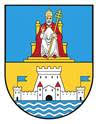 GODINA XXIX.  BROJ 12.         		       Godišnja pretplata iznosi 1.000,00 Kn -Hvar, 27. prosinca  2022. godine	             	       plaća se na račun broj : 2500009-1815300001Na temelju članka 42. Zakona o proračunu ("Narodne Novine", br. 144/21) i članka 25. Statuta Grada Hvara ("Službeni glasnik Grada Hvara" br.: 3/18, 10/18 i 1/21) Gradsko vijeće Grada Hvara na 21.sjednici održanoj dana 21.prosinca 2022. godine  d o n o s i:	PRORAČUNGRADA HVARA ZA 2023. GODINUI PROJEKCIJE ZA 2024. I 2025. GODINUI.  OPĆI DIOČlanak 1.Proračun grada Hvara za 2023. godinu i Projekcije za 2024. i 2025. godinu sastoje se od:Članak 2.Prihodi i rashodi iskazani prema izvorima financiranja i ekonomskoj klasifikaciji, rashodi iskazani prema funkcijskoj klasifikaciji, primici od financijske imovine i zaduživanja te izdaci za financijsku imovinu i otplate instrumenata zaduživanja prema izvorima financiranja i ekonomskoj klasifikaciji utvrđuju se u Računu prihoda i rashoda i Računu financiranja u Proračunu za 2023. te Projekcijama za 2024. i 2025 godinu, kako slijedi:I. OPĆI DIOA. RAČUN PRIHODA I RASHODAPRIHODI  POSLOVANJARASHODI POSLOVANJAIZVORI SREDSTAVA - PRIHODIIZVORI SREDSTAVA – RASHODII. OPĆI DIOA. RAČUN PRIHODA I RASHODARASHODI I IZDATCI PREMA FUNKCIJSKOJ KLASIFIKACIJIB. RAČUN FINANCIRANJAČlanak 3.Posebni dio proračuna Grada Hvara sastoji se od rashoda i izdataka Grada Hvar i njegovih proračunskih korisnika iskazanih po organizacijskoj klasifikaciji,izvorima financiranja i ekonomskoj klasifikaciji na razini skupine, raspoređenih u programe koji se sastoje od aktivnosti i projekata, kako slijedi:II. POSEBNI DIOIII  ZAVRŠNE I ZAKLJUČNE ODREDBEČlanak 4."Obrazloženje proračuna sastoji se od obrazloženja općeg dijela proračuna i obrazloženja posebnog dijela proračuna i sastavni je dio Proračuna Grada Hvara za 2023.godinu i projekcija za 2024. i 2025.godinu."Članak 5."Proračun Grada Hvara za 2023.g. i projekcije za 2024. i 2025.godinu stupaju na snagu 1. siječnja 2023.godine i objavit će se u "Službenom glasniku Grada Hvara".REPUBLIKA HRVATSKASPLITSKO-DALMATINSKA ŽUPANIJAGRAD HVARGradsko vijećeKLASA: 400-04/22-01/1URBROJ: 2181-2/01-02-22-02Hvar, 21.  prosinca, 2022.godine                                                                                PREDSJEDNIK                                                                                    GRADSKOG VIJEĆA:                                                                                     Jurica Miličić, mag.iur., v.r.* * * * * * * * * * * * * * * * * * * * * * * * * * * * * * * * * * * * * * * * * * * * * * * * * * * * * * * * * * * * * * * * * * * * * * * * * * * * * * * * * * * * * * * * * * * * ObrazloženjeProračuna Grada  Hvara za 2023. god. iProjekcije Proračuna za 2024. i 2025. godinuOPĆI DIOProračun Hvara za razdoblje 2023.-2025. godine izrađuje se temeljem članaka 28-37. Zakona o proračunu (“Narodne novine RH”, br. 144/21).Polazište za izradu Prijedloga Proračuna za razdoblje 2023.-2025. godine bile su Upute za izradu proračuna JLP(R)S za razdoblje 2023-2025. godine koje je izradilo Ministarstvo financija zajedno sa Programom konvergencije RH za razdoblje 2023.-2025.godine. Temeljem dobivenih uputa dostavljene su upute korisnicima proračuna radi izrade prijedloga financijskih planova.Izrada Proračuna Grada Hvara za razdoblje 2023.-2025. godine obilježena je značajnim promjenama Zakona o proračunu (NN 144/21) koji je stupio je na snagu 1.1.2022. godine, a primjenjuje se na proračunsko razdoblje od  2023.-2025. godine.Najznačajnije novosti Zakona vezane za izradu proračuna:Proračun se donosi na drugoj razini ekonomske klasifikacije, tj. na razini skupine Računskog plana, što je manje detaljno u odnosu na ranije kad se proračun donosio na trećoj razini ekonomske klasifikacije, tj. na razini podskupine Računskog plana. Donošenje proračuna na manje detaljnoj razini omogućiti će veću fleksibilnost u izvršavanju proračuna.Proračun se sastoji od općeg dijela, posebnog dijela i obrazloženja. Prema prijašnjem Zakonu, proračun se sastojao od općeg dijela, posebnog dijela i plana razvojnih programa. Novim Zakonom obrazloženje postaje sastavni dio proračuna, čime se obrazloženju daje veći značaj. Zakon detaljno propisuje sadržaj obrazloženja.Financijski plan proračunskog korisnika se novim Zakonom o proračunu puno detaljnije propisuje. Financijski plan proračunskog korisnika se sadržajno izjednačava sa sadržajem proračuna i sadrži iste dijelove kao i proračun: opći dio, posebni dio i obrazloženje. Ujedno se Zakonom detaljno propisuje postupak predlaganja i donošenja financijskog plana proračunskog korisnika.Na izrada Proračun Grada Hvara za razdoblje 2023.-2025. godine utjecao je i Zakon o uvođenju eura kao službene valute RH (57/22 i 88/22) temeljem kojeg se proračun za razdoblje 2023-2025. god. donosi u valuti euro.Uz Proračun 2023. godine, predlaže se i Projekcija proračuna za razdoblje 2024. - 2025. godine.Proračunom i projekcijom je planiran nastavak značajnih ulaganja Grada u kapitalne investicije: kupnja zemljišta za prometnu infrastrukturu, izgradnja cesta i puteva, izgradnja oborinske odvodnje, izgradnje reciklažnog dvorišta, sortirnice i hale za izdvojene komponente, kupnja zemljišta za opće i društvene namjene, izgradnja površina javne namjene, početak projekta gradskog groblja i projekta nove gradske knjižnice.U proračunu Grada  u cijelosti su uključeni financijski planovi proračunskih korisnika grada Grada Hvara (Dječji vrtić Vanđela Božitković, Gradska knjižnica i čitaonica, Ustanova u kulturi Hvar 1612), odnosno, u Proračunu su prikazani vlastiti prihodi proračunskih korisnika te rashodi proračunskih korisnika koji se financiraju iz tih prihoda.Prijedlogom Proračuna Grada Hvara za 2023. godinu planiraju se prihodi i primici u iznosu od 8.164.426,00 EUR te rashodi i izdaci u iznosu 11.677.900,00 EUR. Razlika od 3.513.474,00 EUR se pokriva prenesenim viškom prihoda koji se prenosi iz prethodnih godina. A PRIHODI I PRIMICIPrihodi i primici Proračuna za 2023. godinu prema ekonomskoj klasifikaciji obuhvaćaju prihode poslovanja, prihode od prodaje nefinancijske imovine, te primitke od financijske imovine i zaduživanja.Prijedlogom Proračuna Grada Hvara za 2023. godinu planiraju se prihodi i primici u iznosu od 8.164.426,00 EUR. Unutar prihoda, vlastiti i namjenski prihodi Dječjeg vrtića Vanđela Božitković su 214.885,00 EUR, Gradske knjižnice i čitaonice 11.117,00 EUR, što ukupno iznosi 226.002,00 EUR.U nastavku se daje pregled planiranih prihoda i primitaka u 2023. godini. Skupina 61- Prihodi od poreza najznačajnija je vrsta prihoda u Proračunu Grada Hvara, a za 2023. godinu planirani su u iznosu 3.922.964,00 EUR. Unutar poreznih prihoda najznačajniji su porez i prirez na dohodak koji su planirani za 2023. u iznosu 1.705.880,00 EUR. Porezi na imovinu planirani su u iznosu 1.590.600,00 EUR (ovi porezi ovise o kretanju na tržištu nekretnina)  i porezi na robu i usluge (porez na potrošnju) 626.484,00 EUR.Skupina 63–Pomoći iz inozemstva i subjekata unutar općeg proračuna planirani su u visini 1.067.509,00 EUR. U strukturi na podskupinama računa planirano je:632- Pomoći od međunarodnih organizacija- 26.600,00 EUR odnosi se na pomoć norveškog fona za postavu solarnih ćelija na dječjem vrtiću.633 Pomoći proračunu iz drugih proračuna – 138.000,00 EUR, odnose se u cijelosti na projekte Grada Hvara. Od značajnijih kapitalnih pomoći mogu se izdvojiti:pomoći Ministarstva kulture  za projekte iz kulture (za zidine i gustirnu)pomoći Ministarstva regionalnog razvoja i fondova EU (za dječja igrališta Šumica),638 Pomoći temeljem prijenosa EU sredstava odnose se na projekt reciklažnog dvorišta, geo staze i Rotonde.O ostvarivanju tekućih i kapitalnih pomoći ovisit će i realizacija projekata koji su vezani za ovaj izvor financiranja. Skupina 64 - Prihodi od imovine planiraju se u iznosu od 1.023.350,00 EUR. Najveći iznos odnosi se na prihode Grada Hvara od nefinancijske imovine (pretežito zakupa i iznajmljivanja imovine- 526.462,00 EUR ). Značajan iznos odnosi se i na naknade za koncesije (280.000 EUR). U ovu skupinu prihoda spadaju i prihodi od spomeničke rente te prihodi od naknada za nezakonito izgrađene građevine.Skupina 65 - Prihodi od administrativnih pristojbi i pristojbi po posebnim propisima i naknada planiraju se u iznosu od 989.984,00 EUR. Najveći dio ovih prihoda su namjenski prihodi od komunalne naknade (359.000,00 EUR) i komunalnog doprinosa (265.500,00 EUR).Iznos od 128.030,00 EUR odnosi se na vlastite prihode proračunskog korisnika Dječji vrtić (naknada za boravak djece u vrtiću /jaslicama).Skupina 66 - Prihodi od prodaje proizvoda i roba te pruženih usluga i prihodi od donacija planirani su u iznosu od 1.140.170,00 EUR, od čega se najveći dio u iznosu 1.139.500,00 EUR odnosi na prodaju ulaznica u spomenike kulture (Fortica, Arsenal sa kazalištem i Lođa sa Lerojem te prihodi Hvarskih ljetnih priredbi.Skupina 68 – Kazne, upravne mjere i ostali prihodi planirani su u iznosu od 19.849,00 EUR.Skupina 71 i 72 - Prihodi od prodaje nefinancijske imovine planiraju se u iznosu od 600,00 EUR (prodaja stanova).Skupina 84 - Primici od financijske imovine i zaduživanja u ovoj godini nisu planirani.B. RASHODI I IZDACIPrijedlogom Proračuna Grada Hvara za 2023. godinu planiraju se rashodi i izdaci u iznosu od 11.677.900,00 EUR. Od tog iznosa 949.484,00 EUR odnosi se na rashode Dječjeg vrtića Vanđela Božitković, 126.381,00 EUR na Gradsku knjižnicu i čitaonicu i  74.00,00 EUR na Ustanovu u kulturi Hvar 1612 što ukupno iznosi:  1.149.865,00 EUR.Skupina 31 - Rashodi za zaposlene u odjelima gradske uprave i njihovim proračunskim korisnicima planirani su u visini 1.323.843,00 EUR. Rashodi za zaposlene planirani su na bruto osnovici iz važećih pravilnika i odluka uvećanom za minuli rad za 0,5% godišnje, te s materijalnim pravima po važećim pravilnicima.Skupina 32 - Materijalni rashodi gradske uprave i proračunskih korisnika planirani su u iznosu od 3.047.674,00 EUR. Na skupini 32, rashodi za usluge čine najveću stavku u iznosu 2.326.713,00 EUR i to usluge tekućeg i investicijskog održavanja, intelektualne i ostale usluge.Struktura materijalnih rashoda na razini Grada Hvara sastoji se od naknada troškova zaposlenima: naknade za prijevoz, prehranu, dnevnice, seminari, tečajevi – 78.358,00 EUR, rashoda za materijal i energiju: uredski materijal, električna energija (pretežno javne površine), i drugi energenti te materijal – 438.527,00 EUR, rashoda za usluge: telefon, pošta i prijevoz, održavanje javnih površina, nerazvrstanih cesta, građevinskih objekata i druge komunalne infrastrukture, održavanje i sanacija kulturnih dobara, intelektualne usluge i ostale usluge – 2.311.713,00 EUR i ostalih rashoda poslovanja:  naknade članovima predstavničkih i izvršnih tijela, premije osiguranja imovine, organizacija manifestacija, sponzorstva, nagrade i priznanja i dr. – 202.706,00 EUR.Skupina 34 - Financijski rashodi koji uključuju otplatu kamata te usluge banaka i platnog prometa planiraju se u iznosu 21.061,00 EUR. Skupina 36 – Pomoći dane u inozemstvo i unutar općeg proračuna – planirane su u iznosu 203.400,00 EUR. Planirane su tekuće pomoći Osnovnoj i Srednjoj školi te pomoć za stipendije studenata  iz Vukovara.Skupina 37 - Naknade građanima i kućanstvima planiraju se u visini 241.700,00 EUR, a odnose se na stipendije učenicima i studentima,  pomoći socijalno ugroženim osobama i sl.Skupina 38 - Ostali rashodi planiraju se u iznosu od 1.839.280,00 EUR. U strukturi ostalih rashoda najznačajnije su tekuće donacije – 690.980,00 EUR: za organiziranje i provođenje zaštite i spašavanja (DVD Hvar i Gorska služba spašavanja), donacije u kulturi, donacije u zdravstvu (Zavod za hitnu medicinu, donacija u sklopu programa socijalnih potreba (Crveni križ), donacije udrugama u sportu, te ostalim udrugama. Druga najznačajnija vrsta rashoda unutar ove skupine su kapitalne donacije 1.075.000,00 EUR koje se najviše odnose na pomoć trgovačkom društvu Komunalnom Hvar d.o.o  za realizaciju  projekata gradskog groblja.Skupina 41 i 42 - Unutar rashoda za nabavu imovine, rashodi za nabavu neproizvedene dugotrajne imovine planirani su u iznosu od 4.311.377,00 EUR, a odnose se na kupnju građevinskih zemljišta radi stvaranja uvjeta za realizaciju projekata ( za ceste, objekte opće i društvene namjene). Rashodi za nabavu proizvedene dugotrajne imovine planirani su u iznosu 3.167.377,00 EUR i odnose se na radove na građevinskim objektima u okviru planiranih projekata i nabavu opreme (355.503,00 EUR).Iznos od 17.254,00 EUR odnosi se na nabavu knjiga Gradske knjižnice i čitaonice.Skupina 45 - Rashodi za dodatna ulaganja na nefinancijskoj imovini planirani su u iznosu od 213.000,00 EUR, za projekte za dodatna ulaganja na spomenicima kultureSkupina 54 - Izdaci u visini 689.565,00 EUR planirani su za otplatu glavnica za kredit (Rekonstrukcija i modernizacija javne rasvjete – 39.000,00 EUR i otplatu beskamatnog zajma iz proračuna RH -650.565,00 EUR.C.MANJAK PRORAČUNAManjak proračuna u visini od 3.513.474,00 EUR pokrit će se iz viškova prethodnih godina, a odnosi se manjak Dječjeg vrtića Vanđela Božitković 13.280,00 EUR, 3.798,00 EUR Gradske knjižnice i čitaonice Hvar te  Grada Hvara 3.496.396,00 EUR Vizija Grada HvaraVizija grada Hvara turistička je prepoznatljivost i atraktivnost po prirodnim ljepotama, povijesnim vrijednostima i suvremenim trendovima. Misija Grada HvaraMisija grada Hvara podrazumijeva zakonito i kvalitetno, racionalno i učinkovito djelovanje kako bi pridonijeli gospodarskom, društvenom i komunalnom razvoju grada poštujući načelo održivog razvoja te uvelike unaprijedili uvjete života i rada svih  POSEBNI DIOObrazloženje posebnog dijela proračuna sastoji se od obrazloženja programa koje se daje kroz obrazloženje  aktivnosti i projekata zajedno s ciljevima i pokazateljima uspješnosti iz Provedbenog programa Grada Hvara za mandatno razdoblje 2021.-2025. godine. Rashodi su u Posebnom dijelu proračuna podijeljeni po organizacijskoj klasifikaciji, izvorima financiranja i ekonomskoj klasifikaciji na razini skupine, raspoređene u programe koji se sastoje od aktivnosti mi projekata Grada Hvara i njegovih proračunskih korisnika.Razdjel 001 – PREDSTAVNIČKA I IZVRŠNA TIJELA GRADA I PRORAČUNSKI KORISNICIGlava 00101 – GRADSKO VIJEĆE, GRADONAČELNIK I GRADSKA UPRAVAPROGRAM 1001 – Javna uprava i administracijaCilj programa:Svrha programa je osiguravanje uvjeta za rad gradske uprave ( plaća i materijalni troškove), poslove gradonačelnika te  za rad Gradskog vijeća. Osim toga ovaj program obuhvaća i nabavu opreme za poslovanje.Programom se kroz redovne aktivnosti osiguravaju sredstva za funkcioniranje Gradskog vijeća, Gradonačelnika i radnih tijela (naknade za rad predstavničkih i izvršnih tijela, reprezentacija, protokol, intelektualne i osobne usluge, te sredstva za troškove rada gradske uprave.Pokazatelji uspješnosti: Transparentno funkcioniranje gradske uprave i Gradskog vijeća.Sredstva za realizaciju programa:Za realizaciju programa potrebna su sredstva u iznosu od 1.044.870,00 EUR. PROGRAM  1002 – Prigodno kulturno-zabavni programi i promocija destinacijeCilj programa:Osiguranje sredstava za prigodni kulturni zabavni program koji bi obogatio turističku ponudu te sredstva za promociju destinacije kroz sponzoriranje sporta i kulture te odvajanje sredstava za programe Turističke zajednice grada Hvara na planu promocije Grada Hvara.Pokazatelji uspješnosti: Bogata turistička ponuda Grada Hvara te zadovoljstvo turista i mještana.Sredstva za realizaciju: planirano je 398.100,00 EUR.PROGRAM  1003 – Opće usluge o pričuvaCilj programa:Osiguranje sredstava za usluge vezane uz funkcioniranje Grada ( usluge odvjetnika, promidžbene usluge, premije osiguranja, članarine, nagrada grada, rashodi protokola i proračunska zaliha.Pokazatelji uspješnosti: Uredno i transparentan rad svih tijela Grada HvaraSredstva za realizaciju: planirano je 281.500,00 EUR.PROGRAM  1004 – Financijski poslovi i obvezeCilj programa:Osiguranje sredstava za podmirenje financijski obveza Grada Hvara po primljenim kreditima i zajmovima te sredstva za kamate, bankarske poslove i druge financijske rashode. U 2023.godini planiraju se sredstava za otplatu kredita HBOR-a za javnu rasvjetu u iznosu od 39.000 EUR te sredstava za povrat prvog beskamatnog zajma primljenog 2020.godine iz državnog proračuna - 650.565,00 EUR.Pokazatelji uspješnosti: Uredno i na vrijeme podmirivanje financijskih obveza Grada HvaraSredstva za realizaciju: planirano je 707.065,00 EURPROGRAM  1005 – Organiziranje i provođenje zaštite i spašavanjaCilj programa: Programom se ostvaruju uvjeti za zaštitu imovine i prirode od požara temeljem Zakonu o vatrogastvu i gradskog plana zaštite od požara. Program također obuhvaća organizacijske oblike sustava zaštite i spašavanja i djelovanja u slučaju prirodnih i drugih nesreća.Pokazatelji uspješnosti: Broj osposobljenih članova dobrovoljnog vatrogasnog društva, broj pripadnika postrojbe civilne zaštite, broj operativnih snaga civilne zaštite.Sredstva za realizaciju: planirano je 333.700,00 EURPROGRAM  1006 – Održavanje, dogradnja i adaptacija poslovnih objekataCilj programa: Programom se ostvaruju uvjeti za održavanje i uređenje poslovnih objekata  ( prostora koje koristi gradska uprava te drugih poslovnih objekata u vlasništvu Grada Hvara ili koje koristi Grad Hvar)Pokazatelji uspješnosti: Uređeni poslovni objekti koji se koriste za svrhu kojoj su namijenjeniSredstva za realizaciju: planirano je 115.500,00 EUR.PROGRAM  1007 – Poticaj razvoju poduzetništvaCilj programa: Programom se ostvaruju uvjeti za  poticaj razvoju poduzetništva kroz kupnju zemljišta za poslovnu gospodarsku zonu kao i potpora Udruženju obrtnika grada Hvara u svojem radu na promociji ponude lokalnih obrtnika.Pokazatelji uspješnosti: Uređena poslovno-gospodarska zona.Sredstva za realizaciju: planirano je 84.000,00 EUR.PROGRAM  1008 – Izgradnja i održavanje cesta i putevaCilj programa:Sukladno Zakonu o komunalnom gospodarstvu i Odlukama Grada osigurava se zadovoljavajuća komunalna infrastruktura i usluga iz djelatnosti nerazvrstanih cesta.Održavanje i gradnja nerazvrstanih cesta odnosi se na održavanje nerazvrstanih cesta,  kupnju zemljišta za prometnu infrastrukturu na novim područjima i gradnju cesta i puteva, a sve sukladno Programu građenja komunalne infrastrukture za 2023.godinu koju donosi Gradsko vijeće Grada Hvara prilikom donošenja proračuna za 2023.godinu.Pokazatelji uspješnosti:  Broj km održavanih i novo sagrađenih nerazvrstanih cesta.Sredstva za realizaciju: planirano je 650.000,00 EUR.PROGRAM  1009 – Zaštita okoliša i gospodarenje otpadomCilj programa:Sukladno važećim zakonima  i odlukama Grada osigurava se zadovoljavajuća zaštita okoliša i gospodarenje otpadom, oborinskim i otpadnim vodama kroz gradnju reciklažnog dvorište, sortirnice i hale za izdvojene komponente te  izgradnju objekata oborinske odvodnje.  Pokazatelji uspješnosti:  Izgradnja reciklažnog dvorišta, sortirnice i hale za izdvojene komponete te uređenje objekata oborinske odvodnje.Sredstva za realizaciju: planirano je 600.100,00 EUR.PROGRAM  1010 – Projekti strateškog razvoja i EU fondovaCilj programa:Osiguravanje sredstava za izradu dokumentacije potrebe za EU natječaje. Pokazatelji uspješnosti: Izrađena dokumentacija.Sredstva za realizaciju: planirano je 36.000,00 EUR.PROGRAM  1011 – Prostorno uređenje i unapređenje stanovanjaCilj programa:Osiguravanje sredstava za geodetsko-katastarske usluge, izradu prostorno-planske dokumentacije te kupnju zemljišta za opće i društvene namjene ( sportska dvorana, igralište i škola) Pokazatelji uspješnosti: Izgrađeni objekti za opće i društvene namjene i pokrivenost područja Grada Hvara prostornim planom, broj izrađenih i usvojenih UPU-a, broj izmjena UPU-a, broj legalizacija i izrađeni planovi prostornog uređenja.Sredstva za realizaciju: planirano je 751.000,00 EUR.PROGRAM  1012 – Razvoj i upravljanje sustavom vodoopskrbeSredstva za realizaciju: planirano je 0,00 EUR.PROGRAM  1013 – Izgradnja i održavanje javne rasvjeteCilj programaSukladno Zakonu o komunalnom gospodarstvu i Odlukama Grada osigurava se zadovoljavajuća komunalna infrastruktura i usluga iz djelatnosti javne rasvjete.Izgradnja i održavanje javne rasvjete odnosi se na nabavu materijala te uslugu održavanje javne rasvjete, troškove električne energije za javnu rasvjetu te troškovi izgradnje i modernizacije javne rasvjete.Pokazatelji uspješnosti:Rekonstruirana javna rasvjeta na području Grada Hvara, izgrađena javna rasvjeta  na novim područjima te nastavak modernizacije javne rasvjete štedljivih rasvjetnih tijela.Sredstva za realizaciju: planirano je 332.000,00 EUR.PROGRAM  1014 – Izgradnja i održavanje površina javne namjeneCilj programa:Sukladno Zakonu o komunalnom gospodarstvu i Odlukama Grada osigurava se zadovoljavajuća komunalna infrastruktura površina javne namjene.Održavanje i izgradnja površina javne namjene odnosi se na čišćenje i pometanja površina javne namjene, njihovo održavanje te uređenje trga Sv. Stjepana-Pjace.Pokazatelji uspješnosti: Čiste i uređene javne površine uključujući glavni trg Sv.Stjepana.Sredstva za realizaciju: planirano je 1.447.620,00 EUR.PROGRAM  1015 – Izgradnja i održavanje gradskog grobljaCilj programa:Osiguravanje sredstava za početak gradnje novog gradskog groblja na predjelu Kruvenica u Hvaru preko trgovačkog društava Komunalno Hvar d.o.o., ali i za izradu dokumentacije za izgradnju groblja u drugim naseljima Grada.Pokazatelji uspješnosti: Izgrađeno novo gradsko groblje u Hvaru kao i uređena ostala groblja u drugim naseljimaSredstva za realizaciju: planirano je 1.080.000,00 EUR.PROGRAM  1016 – Održavanje i gospodarenje obalnim pojasomCilj programa:Održavanje i čišćenje površina obalnog pojasa i odvoz otpada sa Paklenskih otoka naročito za vrijeme turističke sezone od strane društva Komunalno Hvar d.o.o., a sukladno Planu koje prihvaća Gradsko vijeće Grada HvaraPokazatelji uspješnosti: Čiste i održavane površine obalnog pojasa.Sredstva za realizaciju: planirano je 316.250,00 EUR.PROGRAM  1017 – Zaštita, očuvanje i unapređenje zdravljaCilj programa:Osiguravanje veće razine zdravstvene zaštite sufinanciranjem dodatnog tima za hitnu pomoć te pomoć ostalim zdravstvenim ustanovama.Pokazatelji uspješnosti: Veći zdravstveni standard građana Grada Hvara.Sredstva za realizaciju: planirano je 100.000,00 EUR.PROGRAM  1018 – Razvoj sporta i rekreacijeCilj programa:Promicanje i razvoj amaterskog sporta kod građana, rekreativno bavljenje sportom, sudjelovanje klubova na natjecanjima, prvenstvima i u ligama te što veći obuhvat mladih u radu klubova.Opis programa: Programom su planirana sredstva za sportske klubove koji djeluju na području Grada Hvara, za održavanje nogometnog igrališta u Hvaru i dječjih igrališta u Hvaru i drugim naseljima, za izgradnju novih dječjih igrališta te izradu projektne dokumentacije za novu sportsku dvoranu na predjelu Dolac. Pokazatelji uspješnosti: Uređene sportske građevine na području Grada Hvara te veći broj amaterskih sportaša.Sredstva za realizaciju: planirano je 431.000,00 EUR.PROGRAM  1019 – Promicanje kultureCilj programa: Promicanje i razvoj kulturno amaterizma kod građana, organizacija Hvarskih ljetnih priredaba, dodatna ulaganja u kulturne spomenike te početak izgradnje nove gradske knjižnice.Opis programa: Programom su planirana sredstva za udruge u kulturi koji djeluju na području Grada Hvara, za održavanje spomenika kulture, njihovo opremanje ( nabave zastora, stolica, polica) te dodatna ulaganja u Arsenal. Palaču Vukašinović, Lođi u cilju njihova očuvanja, te izradu glavnog projekta za novu gradsku knjižnicu i početak njene gradnje. Pokazatelji uspješnosti: Izgrađena nova gradska knjižnica te uređeni i opremljeni i korišteni prostori spomenika kulture.Sredstva za realizaciju: planirano je 1.371.230,00 EUR.PROGRAM  1020 – Potpore vjerskim zajednicaCilj programa: Uređenje vjerskih objekata kroz pomoć vjerski zajednicama Pokazatelji uspješnosti: Uređeni vjerski objekti.Sredstva za realizaciju: planirano je 25.000,00 EUR.PROGRAM  1021 – Razvoj civilnog društvaCilj programa: Potpora političkim stranka i nezavisnim vijećnicima koji participiraju u Gradskom vijeću Grada Hvara sukladno zakonskoj obvezi te pomoć ostalim udrugama civilnog društva.Pokazatelji uspješnosti: Razvoj civilnog društva i političkog pluralizma.Sredstva za realizaciju: planirano je 37.000,00 EUR.PROGRAM  1022 – Osnovno i srednjoškolsko obrazovanjeCilj programa:Osiguravanje većeg standarda učenicima osnovne i srednje škole u Hvaru kroz odobravanje pomoći za uređenje i opremanje prostorija škole te za nabavu dodatnog školskog materijala.Pokazatelji uspješnosti: Veći standard učenika osnovnih i srednjih škola Grada Hvara.Sredstva za realizaciju: planirano je 91.000,00 EUR.PROGRAM  1023 – Socijalna skrbCilj programa:U skladu s Programom socijalne skrbi Grada Hvara, osigurati će se korisnicima adekvatna pomoć kroz jednokratne pomoći, pomoći za novorođenu djecu, sufinanciranje boravka djece u vrtiću, darovima djeci predškolskog uzrasta, stipendije učenicima i studentima, te pomoć Gradskoj organizaciji Crvenog križa Grada Hvara. Sredstva za realizaciju: planirano je 295.100,00 EURGlava 00102 – DJEČJI VRTIĆ HVARPROGRAM 2001 – Predškolski odgojCilj programa:Sredstva u ovom programu vezana su uz proračunskog korisnika Dječji vrtić „Vanđela Božitković“, a odnose se na sredstva za rad ustanove ( plaću i materijalna prava radnika), usluge potrebne za kvalitetno obavljanje rada te nabavu oprema za rad kao i dodatna ulaganja u zgradu vrtića te provođenje programa financiranog sredstvima iz EU fondova.Pokazatelji uspješnosti: Uređene prostorije vrtića te obuhvaćanje programima vrtića i jaslica sve potreba građana.Sredstva za realizaciju: planirano je 949.484,00 EUR.Glava 00103 – GRADSKA KNJIŽNICA I ČITAONICA HVARPROGRAM 3001 – Knjižnična djelatnostCilj programa:Sredstva u ovom programu vezana su uz proračunskog korisnika Gradska knjižnica i čitaonica Hvar, a odnose se na sredstva za rad ustanove (plaću i materijalna prava radnika), usluge potrebne za kvalitetno obavljanje rada te nabavu novih knjiga i knjižne građe.Pokazatelji uspješnosti: Funkcionalna knjižnica za sve građane Grada.Sredstva za realizaciju: planirano je 126.381,00 EUR.Glava 00104 – USTANOVA U KULTURI HVAR 1612PROGRAM 4001 – Kulturna djelatnostCilj programa:sredstva u ovom programu vezana su uz proračunskog korisnika Ustanova u kulturi Hvar 1612 koja je u postupku registracije, a svojim će djelovanjem u 2023. obuhvatiti organizaciju raznih kulturnih događanja i manifestacija Grada Hvara.Pokazatelji uspješnosti: Raznolika kulturna ponuda Grada HvaraSredstva za realizaciju: planirano je 74.000,00 EUR.Sastavni dio ovih Obrazloženja Proračuna Grada Hvara za 2023.g. i projekcija za 2024. i 2025.godinu čini Prilog Obrazloženju Proračuna Grada Hvara za 2023.g. i projekcija za 2024.g. i 2025.g. gdje je detaljno razrađen Proračun Grada Hvara za 2023.g. i projekcije za 2024.g. i 2025.g. u općem i posebnom dijelu.* * * * * * * * * * * * * * * * * * * * * * * * * * * *PRILOG OBRAZLOŽENJU PRORAČUNA GRADA HVARA ZA 2023.G. I PROJEKCIJA ZA 2024. I 2025.G.A. RAČUN PRIHODA I PRIMITAKAB. RAČUN RASHODA I IZDATAKAII. POSEBNI DIO* * * * * * * * * * * * * * * * * * * * * * * * * * * * * * * * * * * * * * * * * * * * * * * * * * * * * * * * * * * * * * * * * * * * * * * * * * * * * * * * * * * * * * * * * * Temeljem Uredbe o sastavljanju i predaji Izjave o fiskalnoj odgovornosti i izvještaja o primjeni fiskalnih pravila („Narodne novine“ br. 95/19) i članka 25. Statuta Grada Hvara („Službeni glasnik Grada Hvara“ br. 3/18, 10/18 i 2/21) Gradsko vijeće Grada Hvara na 21. sjednici održanoj dana 21. prosinca 2022. godine, donosiODLUKUO NAČINU KORIŠTENJA VIŠKOVA PRIHODAPRETHODNIH GODINAČlanak 1.Procijenjeni rezultat poslovanja Grada Hvara i proračunskih korisnika za 2022.g. koji će biti iskazan u Bilanci (konto 9221) kao višak prihoda raspoloživ u sljedećem razdoblju iznosit će 5.241.292,00 EUR. Od toga će viškovi Grada Hvara iznositi 4.913.282,00 EUR a proračunskih korisnika 328.010,00 EUR( Dječjeg vrtića „Vanđela Božitković“ – 20.980,00, Gradske knjižnice i čitaonice Hvar- 307.030,00 EUR).Članak 2.Procijenjeno višak prihoda od 5.241.292.00 EUR ostvariti će se iz: donacije: 59.252,00 EUR,  namjenskih prihoda: 20.980,00 EUR, općih prihoda; 3.375.956,00 EUR, vlastitih prihoda: 299.974,00 EUR, prodaje nefinancijske imovine: 591.565,00 kn te iz financijskih prihoda: 893.565,00 EUR.Članak 3.Dio procijenjenog viška prihoda koji će se iskazati na bilančnoj kategoriji uključit će se u financijski plan proračuna za 2022.g. u iznosu 3.513.474,00 EUR i to iz donacije: 3.798,00 EUR  namjenskih prihoda: 13.280,00  EUR, općih prihoda: 2.302.857,00 EUR, vlastitih prihoda: 299.974,00 EUR te iz financijskih prihoda: 893.565,00 kune.Članak 4.Procijenjeni višak prihoda u iznosu od 3.513.474,00 EUR koristit će se u skladu sa namjenom navedenom u Proračunu Grada Hvara za 2023. godinu u stupcu „viškovi prethodnih godina“., a preostali viškovi u projekcijama za 2024. i 2025.godinu.Članak 5.Ova Odluka objavit će se u „Službenom glasniku Grada Hvara“, a stupa na snagu 1. siječnja 2023.godine.REPUBLIKA HRVATSKASPLITSKO-DALMATINSKA ŽUPANIJAGRAD HVARGradsko vijećeKLASA: 400-01/22-01/37URBROJ: 2181-2/01-02-22-02Hvar, 21. prosinca 2022.g.                       PREDSJEDNIK                        GRADSKOG VIJEĆA:                        Jurica Miličić, mag.iur., v.r.* * * * * * * * * * * * * * * * * * * * * * * * * * * *Na temelju članka 18. Zakona o proračunu (»Narodne novine« broj 144/21) i članka 25. Statuta Grada  Hvar (»Službeni glasnik Grada Hvara« broj: 3/18, 10/18 i 2/21) Gradsko vijeće Grada Hvar, na 21. sjednici održanoj dana 21.prosinca 2022. godine, donosiODLUKUo izvršavanju Proračuna Grada Hvaraza 2023. godinuČlanak 1.Ovom se Odlukom uređuje struktura prihoda, primitaka, rashoda i izdataka Proračuna Grada Hvara za 2023. godinu (u daljnjem tekstu: Proračun) i njegovo izvršavanje, opseg zaduživanja i jamstava, upravljanje javnim dugom te financijskom i nefinancijskom imovinom, prava i obveze korisnika proračunskih sredstava, ovlasti gradonačelnika  Grada Hvara (u daljnjem tekstu: Gradonačelnika) u izvršavanju Proračuna te druga pitanja o izvršavanju Proračuna.Članak 2.Proračun se sastoji od Općeg i Posebnog dijela, te Obrazloženja. Opći dio Proračuna sadrži: sažetak Računa prihoda i rashoda i Računa financiranja, Račun prihoda i rashoda i Račun financiranja.U Računu prihoda i rashoda iskazani su svi porezni i neporezni prihodi i prihodi od nefinancijske imovine te sredstva za financiranje javnih rashoda na razini Grada Hvara (u daljnjem tekstu: Grad) i proračunskih korisnika.U Računu financiranja iskazani su primici od financijske imovine i zaduživanja te svi izdaci za financijsku imovinu i otplatu kredita i zajmova.Posebni dio Proračuna sastoji se od plana rashoda i izdataka proračunskih korisnika iskazanih po organizacijskoj  klasifikaciji, izvorima financiranja i ekonomskoj klasifikaciji, raspoređenih u programe koji se sastoje od aktivnosti i projekata.Članak 3.Sredstva za rashode i izdatke korisnika Proračuna osiguravaju se proračunskim korisnicima, i to: tijelima gradske uprave, ustanovama kojima je Grad osnivač (Dječji vrtić Vanđela Božitković, Gradska knjižnica i čitaonica, Ustanova u kulturi Hvar 1612 ( u daljnjem tekstu: ustanove Grada), te ostalim korisnicima koji su u njegovu Posebnom dijelu određeni za nositelje sredstava.Članak 4.Odsjek za proračun, financije i gospodarstvo obvezan je, u roku od osam dana od dana donošenja Proračuna izvijestiti  krajnje korisnike koji su određeni kao nositelji sredstava u Posebnom dijelu Proračuna.Članak 5.Za planiranje i izvršavanje Proračuna u cjelini odgovoran je Gradonačelnik.Odsjek za proračun, financije i gospodarstvo bilježi izvršavanje Proračuna i o tome izvještava Gradonačelnika.Pročelnik Jedinstvenog upravnog odjela i voditelji odsjeka, kao i odgovorne osobe proračunskih korisnika odgovorni su za planiranje i izvršavanje Proračuna iz svoje nadležnosti, kao i za zakonito, učinkovito i ekonomično raspolaganje proračunskim sredstvima. Odgovornost za izvršavanje proračuna podrazumijeva odgovornost za preuzimanje i verifikaciju obveza, za izdavanje naloga za plaćanje na teret proračunskih sredstava, te za utvrđivanje prava naplate i izdavanje naloga za naplatu u korist proračunskih sredstava.Gradonačelnik, pročelnik i voditelji odsjeka, te odgovorne osobe proračunskih korisnika dužni su primjenjivati fiskalna pravila Zakona o fiskalnoj odgovornosti („Narodne novine“ 111/18) i osigurati učinkovito i djelotvorno funkcioniranje sustava financijskog upravljanja i kontrola kao i sustava nadzora i kontrole nad trošenjem proračunskih sredstava.Članak 6.Prihodi Proračuna ubiru se i uplaćuju u Proračun u skladu sa zakonom i drugim propisima neovisno o visini prihoda planiranih u Proračunu.Članak 7.Prihodi koje proračunski korisnici ostvare od vlastite djelatnosti (vlastiti prihodi), iz donacija, po posebnim propisima i iz drugih izvora, namjenski su prihodi Proračuna.Prihodi iz stavka 1. ovog članka planiraju se u financijskim planovima proračunskih korisnika i uplaćuju na njihov račun, a mogu se koristiti isključivo za namjene utvrđene financijskim planovima.Ako se tijekom proračunske godine ukaže potreba za izmjenama i dopunama financijskog plana proračunskog korisnika, isti ih može donijeti bez prethodne suglasnosti osnivača, ali isključivo u visini ostvarenih vlastitih i namjenskih prihoda i primitaka. U slučaju nastanka događaja iz stavka 3. ovog članka proračunski korisnik je dužan pismenim putem izvijestiti Odsjek za proračun, financije i gospodarstvo najkasnije u roku od 5 dana po isteku mjeseca u kojemu je donio izmjene i dopune financijskog plana.Proračunski korisnici mogu preuzimati obveze i plaćati ih po stavkama rashoda za čije su financiranje planirani namjenski prihodi iz stavka 1. ovog članka isključivo do iznosa naplaćenih namjenskih prihoda.Proračunski korisnici Grada Hvara izuzeti su od obveze uplate namjenskih prihoda i primitaka te vlastitih prihoda u proračun, ali su dužni tromjesečno izvještavati Odsjek za proračun, financije i gospodarstvo o ostvarenim i utrošenim sredstvima iz stavka 1. ovog članka.Članak 8.Namjenski prihodi iz članka 7. stavka 1. ove Odluke koji ne budu iskorišteni u ovoj proračunskoj godini prenose se u narednu proračunsku godinu i koriste se za  namjene za koje će biti utvrđeni financijskim planom proračunskih korisnika za tu proračunsku godinu. Za opseg prenesenih prihoda iz stavka 1. ovoga članka povećat će se financijski planovi proračunskih korisnika za narednu godinu. Članak 9.Svaki rashod i izdatak iz Proračuna mora se temeljiti na vjerodostojnoj knjigovodstvenoj ispravi kojom se dokazuje obveza plaćanja.Pročelnik Jedinstvenog upravnog odjela gradske uprave ili djelatnik odsjeka koji je rukovodio nabavom i čelnik pravne osobe proračunskog korisnika, odnosno osoba na koje je to pravo preneseno, mora prije isplate provjeriti i potvrditi potpisom pravni temelj i visinu obveze koja proizlazi iz knjigovodstvene isprave.Isplata sredstava za plaće, materijalne rashode i programe koja su u Posebnom dijelu Proračuna osigurana ustanovama  izvršava se prijenosom na njihov račun temeljem naloga za prijenos sredstava koji ovjerava gradonačelnik. Članak 10.Postupak nabave roba, radova i usluga mora se temeljiti na propisima o javnoj nabavi.Članak 11.Proračunskim korisnicima kojima se u Proračunu osiguravaju sredstva za plaće zaposlenih, isplaćivat će se sredstva za ostala materijalna prava zaposlenih prema njihovim općim aktima do visine utvrđene tim aktima, kolektivnim ugovorom i osiguranim sredstvima.Članak 12.Sredstva za rad političkih stranaka zastupljenih u Gradskom vijeću, naknade troškova za rad članova Gradskog vijeća i njegovih radnih tijela, isplaćivat će se temeljem Odluka Gradskog vijeća.Članak 13.Pogrešno ili više uplaćeni prihodi  Proračuna, vraćaju se uplatiteljima na teret tih prihoda.Pogrešno ili više uplaćeni prihodi u proračune prethodnih godina, vraćaju se uplatiteljima na teret rashoda Proračuna.Rješenje o povratu sredstava donosi Odsjek za proračun, financije i gospodarstvo na temelju  dokumentiranog zahtjeva kojeg potpisuje pročelnik jedinstvenog upravnog odjela.Članak 14.Gradonačelnik može na zahtjev dužnika odgoditi plaćanje ili odobriti obročnu otplatu duga po osnovi javnih i nejavnih davanja u skladu sa Zakonskim i podzakonskim propisima, ukoliko bi se na taj način poboljšala dužnikova mogućnost otplate duga, odnosno ako bi naplata duga u cijelosti dovela do nelikvidnosti (blokade računa) dužnika.Gradonačelnik može otpisati u cijelosti ili djelomično otpisati potraživanja Grada ako bi troškovi postupka naplate potraživanja bili u nesrazmjeru s visinom potraživanja, odnosno zbog drugih opravdanih razloga, u skladu s propisima.Članak 15.Instrumente osiguranja plaćanja, kojima se na teret Proračuna stvaraju obveze, izdaje Odsjek za proračun, financije i gospodarstvo, a potpisuje gradonačelnik.Instrumenti osiguranja plaćanja primljeni od pravnih osoba kao sredstvo osiguranja naplate potraživanja ili izvođenja radova i usluga, dostavljaju se Odsjeku za proračun, financije i gospodarstvo.Članak 16.Gradonačelnik odobrava preraspodjelu sredstava na proračunskim stavkama kod proračunskih korisnika ili između proračunskih korisnika najviše do 5% rashoda i izdataka na stavci koja se umanjuje.Gradonačelnik je o preraspodjeli sredstava obvezan izvijestiti Gradsko vijeće prilikom podnošenja polugodišnjeg i godišnjeg izvještaja o izvršenju Proračuna.Ako tijekom godine dođe do znatnije neusklađenosti ostvarivanja planiranih prihoda/primitaka i rashoda/ izdataka Proračuna, predložit će se Gradskom vijeću  donošenje  izmjena i dopuna Proračuna.Članak 17.U Proračunu su planirana sredstva proračunske zalihe u ukupnom iznosu od  13.300,00 EUR, a koja će se koristiti za zakonski utvrđene namjene. O korištenju proračunske zalihe odlučuje Gradonačelnik i o tome izvještava Gradsko vijeće.Članak 18.Grad se može zaduživati uzimanjem kredita, zajmova i izdavanjem vrijednosnih papira, u skladu sa Zakonom i pozitivnim propisima.Grad može dati jamstvo za ispunjenje obveza pravnoj osobi u većinskom izravnom ili neizravnom vlasništvu Grada ili ustanovi čiji je osnivač, uz prethodnu suglasnost ministra financija. Dana jamstva uključuju se u opseg zaduživanja Grada.Pravna osoba u većinskom izravnom ili neizravnom vlasništvu Grada i ustanova čiji je osnivač Grad može se dugoročno zaduživati samo uz suglasnost Gradonačelnika.U 2023. godini  nije planirano dodatno zaduživanje Grada Hvara.Grad  može dati jamstva  pravnim osobama u većinskom vlasništvu Grada Hvara najviše do ukupnog  iznosa od 67.000,00 EUR.Članak 19.Grad se može kratkoročno zadužiti najduže do 12 mjeseci isključivo za premošćivanje jaza nastalog zbog različite dinamike priljeva sredstava i dospijeća obveza u suglasju sa Zakonom o proračunu.Odluku o kreditnom zaduženju iz stavka 1. ovog članka donosi Gradonačelnik.Članak 20.Raspoloživim novčanim sredstvima na računu Proračuna upravlja gradonačelnik. Slobodna novčana sredstva mogu se oročavati kod poslovnih banaka poštujući načela sigurnosti i likvidnosti, a odluku o oročavanju sredstava donosi Gradonačelnik.Prihodi od upravljanja raspoloživim novčanim sredstvima prihodi su Proračuna.Novčana sredstva iz stavka 1. ovog članka mogu se ulagati samo s povratom do 31. prosinca 2023. godine.Članak 21.Jedinstveni upravni odjel upravlja nefinancijskom dugotrajnom imovinom Grada koju posjeduju za obavljanje poslova iz svoga djelokruga rada, sukladno općim aktima Grada.Sredstva za održavanje i osiguravanje dugotrajne nefinancijske imovine osiguravaju se u rashodima proračuna.Poslove sklapanja ugovora s osiguravateljima i naplatu šteta obavlja Jedinstveni upravni odjel, a ovjerava gradonačelnik.Članak 22.Knjigovodstvena evidencija nefinancijske dugotrajne imovine Grada vodi se u Odsjeku za proračun, financije i gospodarstvo.Voditelji odsjeka gradske uprave koji upravljaju imovinom Grada dužni su Odsjeku za proračun, financije i gospodarstvo dostaviti podatke o svakoj poslovnoj promjeni na imovini kojom upravljaju.Članak 23.Jedinstveni upravni odjel, Odsjek za proračun, financije i gospodarstvo  izrađuje i dostavlja Gradonačelniku polugodišnji i godišnji izvještaj o izvršenju Proračuna u rokovima propisanim Zakonom o proračunu.Gradonačelnik podnosi polugodišnji i godišnji izvještaj o izvršenju Proračuna gradskom vijeću u rokovima propisanim Zakonom o proračunu.Proračunski korisnici dužni su dostaviti kvartalne, polugodišnje i godišnje financijske izvještaje s bilješkama i ostvarenjem financijskog plana na razini odjeljka (četvrta razina računskog plana) Jedinstvenom upravnom odjelu-Odsjeku za proračun, financije i gospodarstvo  najkasnije u roku od 8 dana od isteka roka za predaju navedenih izvještaja utvrđenih Pravilnikom o financijskom izvještavanju u proračunskom računovodstvu.Proračunski korisnici dužni su dostaviti polugodišnji i godišnji izvještaj o poslovanju (ostvarenje financijskog plana i izvještaj o radu) nadležnom odsjeku gradske uprave, najkasnije u roku od 15 dana od isteka roka za predaju polugodišnjeg i godišnjeg financijskog izvještaja utvrđenog Pravilnikom o financijskom izvještavanju u proračunskom računovodstvu.Trgovačko društvo kojem je Grad osnivač ili većinski vlasnik dužno je dostaviti godišnji izvještaj o poslovanju (ostvarenje financijskog plana i izvještaj o radu) gradonačelniku, najkasnije u roku od 15 dana od isteka roka za predaju godišnjeg financijskog izvještaja utvrđenog Zakonom o računovodstvu.Članak 24.Jedinstveni upravni odjel Grada ima pravo nadzora i revizije nad financijskim, materijalnim i računovodstvenim poslovanjem korisnika sredstava proračuna, te nad zakonitošću i svrsishodnom uporabom proračunskih sredstava.Proračunski korisnici obvezni su omogućiti uvid u dokumentaciju potrebnu za provođenje nadzora.Ako se prilikom obavljanja proračunskog nadzora i revizije utvrdi da su sredstva bila upotrijebljena protivno Zakonu ili Proračunu, izvijestit će se Gradonačelnik i poduzeti mjere da se nadoknade tako utrošena sredstva ili će se privremeno obustaviti isplata sredstava s pozicija s kojih su sredstva bila nenamjenski utrošena.Članak 25.Ova Odluka stupa 1. siječnja 2023. godine i objavit će se u „Službenom glasniku Grada Hvara.REPUBLIKA HRVATSKASPLITSKO-DALMATINSKA ŽUPANIJAGRAD HVARGradsko vijećeKLASA: 400-04/22-01/2URBROJ: 2181-2/01-02-22-02Hvar, 21. prosinca 2022.g.                       Predsjednik:                    Jurica Miličić, mag.iur., v.r.* * * * * * * * * * * * * * * * * * * * * * * * * * * *Na temelju članaka 289. Zakona o socijalnoj skrbi ("Narodne novine", broj: 18/22, 46/22 i 119/22), Zakona o udrugama ("Narodne novine", broj: 74/14, 70/17 i 98/19)  i članka 25. Statuta Grada Hvara ("Službeni glasnik Grada Hvara", broj: 3/18, 10/18 i 2/21), Gradsko vijeće Grada Hvara na 21. sjednici održanoj dana 21.prosinca 2022. godine, d o n o s iPROGRAMSOCIJALNE SKRBIGRADA HVARA ZA 2023. GODINUI UVODTemeljem Zakona o socijalnoj skrbi Grad Hvar je obvezan osigurati sredstva za obavljanje djelatnosti socijalne skrbi sukladno Zakonu o socijalnoj skrbi i posebnom propisu, u skladu sa socijalnim planom i mrežom djelatnosti socijalne skrbi na svojem području. Korisnik socijalne skrbi je samac ili obitelj  koji u sustavu socijalne skrbi ostvaruje prava na novčane naknade, potpore i druge oblike pomoći te socijalne usluge, propisane Zakonom o socijalnoj skrbi.Grad Hvar namjerava unaprijediti aktivnost na planu socijalne skrbi programiranjem mjera i oblika socijalne skrbi, kategorije će biti utvrđeni ovim Programom, a prema mogućnostima i sredstvima planiranim Proračunom Grada Hvara za 2023. godinu.Iz Programa je vidljivo da će aktivnosti Grada Hvara na planu socijalne skrbi u 2023. godini imati osnovni cilj ublažiti posljedice socijalne ugroženosti, a sastavljen je u dvije cjeline:prva cjelina odnosi se na prikaz aktivnosti Grada Hvara na planu socijalne skrbi tijekom 2023. godine,u drugoj cjelini izloženi su uvjeti (kriteriji za ostvarivanje prava i oblika socijalne skrbi, kategorija korisnika) i realizacija programa vrstom korisnika.II  OSNOVNE AKTIVNOSTI GRADA HVARA NA PLANU SOCIJALNE SKRBIIII UVJETI ZA OSTVARIVANJE POJEDINE AKTIVNOSTI:1. Pomoć za podmirenje troškova stanovanjaTroškovi stanovanja u smislu Zakona o socijalnoj skrbi su: troškovi najamnine, komunalne naknade, električne energije, plina, grijanja, vode, odvodnje te drugi troškovi stanovanja u skladu sa posebnim propisima.Pravo na pomoć za stanovanje ima samac ili članovi kućanstva pod uvjetima propisanim Zakonom o socijalnoj skrbi, ako plaćanje troškova stanovanja ne ostvaruju po drugoj osnovi.Pomoć za podmirenje troškova stanovanja može se odobriti u novcu izravno korisniku ili na način da nadležna služba Jedinstvenog upravnog odjela Grada Hvara djelomično ili u cijelosti plati račun izravno ovlaštenoj pravnoj ili fizičkoj osobi koja je izvršila uslugu, temeljem rješenja koje se donosi u roku od 30 dana od dana podnošenja zahtjeva.2.  Pomoć udrugamaOdobravanje financijskih sredstava udrugama iz područja socijalne skrbi u 2023. godini, vršit će se putem javnog natječaja / javnog poziva, a sve u skladu s odredbama Zakona o udrugama ("Narodne novine", broj: 74/14, 70/17 i 98/19)  te Uredbe o kriterijima, mjerilima i postupcima financiranja i ugovaranja programa i projekata od interesa za opće dobro koje provode udruge  ("Narodne novine", broj: 26/15).3. Gradsko društvo Crvenog križa HvarIsplata sredstava vršiti će se sukladno Pravilniku o načinu i rokovima plaćanja sredstava iz prihoda jedinica lokalne i područne (regionalne) samouprave za rad ustrojstvenih oblika Hrvatskog crvenog križa ("Narodne novine", broj: 18/11) te temeljem posebnih ugovora.4. Jednokratne pomoćiJednokratna pomoć je poseban oblik novčane ili materijalne pomoći samcu ili kućanstvu sa prebivalištem na području Grada Hvara koji su se našli u položaju trenutačne materijalne ugroženosti iz razloga na koje nisu mogli, odnosno ne mogu utjecati te radi toga nisu u mogućnosti podmiriti neke osnovne životne potrebe kao što su: bolest (troškovi liječenja ), smrt člana obitelji ili elementarne nepogode.Jednokratnu  novčanu pomoć odobrava gradonačelnik i ne može iznositi više od 800,00 EUR/6.027,60 kuna godišnje, a iznimno zbog velikih zdravstvenih problema (hitne operacije) ili velikih troškova liječenja može se odobriti do 2.000,00 EUR/15.069,00 kuna godišnje.Pod jednokratnom novčanom pomoći smatra se i novčana pomoć umirovljenicima i socijalno ugroženima osobama, koja se temeljem posebne odluke gradonačelnika isplaćuje povodom božićnih blagdana.5. Pomoći za novorođenu djecu – 800,00 EUR/6.027,60 kuna za prvo, 1.300,00 EUR/9.794,85 kuna za drugo i  2.600,00 EUR/19.589,70 kuna za treće i svako sljedeće novorođeno dijete Kriteriji za ostvarivanje prava na pomoć za novorođenu djecu su:jedan od roditelja /posvojitelja mora imati boravište i prebivalište na području Grada Hvara ne kraće od godinu dana i novorođeno/posvojeno dijete mora imati prebivalište na području Grada Hvarada se zahtjev za ostvarivanje prava na pomoć za novorođenu djecu podnese najkasnije do navršene prve godine života djeteta odnosno u roku od jedne godine od pravomoćnosti rješenja o posvojenju.Potrebna dokumentacija za ostvarivanje prava je:potvrda Policijske postaje Hvar o prebivalištu i boravištu na području Grada Hvara jednog od roditelja/ posvojitelja i djeteta,preslika osobne iskaznice izdate od Policijske postaje Hvar jednog od roditelja/ posvojitelja,preslike rodnih listova za svu djecu kućanstva uključujući i novorođeno dijete odnosno preslike rješenja o posvojenju djeteta.6. Darovi djeci od navršene 1 godine života do polaska u osnovnu školu- predškolskoj djeci,  poklanjat će se sukladno financijskim mogućnostima Grada Hvara za vrijeme božićnih blagdana.7.  Ostale naknade u naravi obuhvaćaju troškove koje Grad Hvar ima vezano uz:sufinanciranje zapošljavanja pomoćnika u nastavi, djeci s posebnim potrebama koja pohađaju osnovnu i srednju školu,  financiranje životnog osiguranja nezbrinute djece iz doma „Maestral“, kao i ostale naknade za čijim bi se financiranjem javila potreba tijekom 2023.godine.8. Subvencija boravka djece u Dječjem vrtiću "Vanđela Božitković" iz socijalno ugroženih obiteljiU pedagoškoj godini 2022/2023 u Dječjem vrtiću "Vanđela Božitković", kojeg je osnivač Grad Hvar, polaze i djeca iz socijalno ugroženih obitelji što će se financirati iz ovog Programa. Pravo na subvenciju boravka djece u dječjem vrtiću, temeljem zahtjeva i priložene dokumentacije navedene u obrascu zahtjeva, imaju roditelji djece s teškoćama u razvoju, roditelji djece čija obitelj ima rješenje Centra za socijalnu skrb o pravu na pomoć za uzdržavanje, roditelji korisnici stalne pomoći i roditelji slabog imovinskog stanja  koji u posljednja tri mjeseca imaju prihode ispod uvjeta prihoda utvrđenom ovim Programom.9.  Stipendiranje učenika i studenata sukladno Pravilniku o stipendiranju učenika i studenata koji se školuju na srednjim i visokim učilištima.IV ZAVRŠNE ODREDBEOvaj Program objavit će se u „Službenom glasniku Grada Hvara“, a stupa na snagu 1. siječnja 2023.godine.REPUBLIKA HRVATSKASPLITSKO-DALMATINSKA ŽUPANIJAGRAD HVARGradsko vijećeKLASA: 500-01/22-01/2URBROJ: 2181-2/01-02-22-02Hvar, 21. prosinca 2022. godine                        PREDSJEDNIK                      GRADSKOG VIJEĆA:                   Jurica Miličić, mag.iur., v.r.* * * * * * * * * * * * * * * * * * * * * * * * * * * *Na temelju članka 5. Zakona o kulturnim vijećima i financiranju javnih potreba u kulturi („Narodne novine“, broj: 83/22), Zakona o udrugama („Narodne novine“, broj: 74/14, 70/17 i 98/19), Uredbe o kriterijima, mjerilima i postupcima financiranja i ugovaranja programa i projekta od interesa za opće dobro koje provode udruge („Narodne novine“, broj: 26/15), te članka 25. Statuta Grada Hvara („Službeni glasnik Grada Hvara“, broj:3/18, 10/18 i 2/21) Gradsko vijeće Grada Hvara, na 21. sjednici održanoj dana 21. prosinca 2022. godine, d o n o s i Programjavnih potreba u kulturiGrada Hvara za 2023. godinuČlanak 1.Javne potrebe u kulturi za koje se sredstva osiguravaju iz Proračuna Grada Hvara, jesu kulturne djelatnosti i poslovi, akcije i manifestacije u kulturi od interesa za Grad Hvar, koje su utvrđene kao javne potrebe u kulturi, a osobito:redovna djelatnost ustanova kulture kojima je osnivač Grad Hvar,redovna djelatnost ustanova kulture, udruga u kulturi i drugih organizacija u kulturikoje su od interesa za Grad Hvar, programi muzejsko-galerijske i likovne djelatnosti,programi u području kazališne i glazbeno-scenske djelatnosti,programi izdavačke djelatnosti, te akcije i manifestacije u književno-nakladničkoj i knjižarskoj djelatnosti,programi poticanja i razvitka kulturno-umjetničkoga amaterizma, akcije i manifestacije u području kazališne, glazbeno-scenske, glazbene i plesne djelatnosti,programi međunarodne kulturne suradnje,programi koji promiču kulturu mladih i alternativnu kulturu, programi rekonstrukcije, sanacije, adaptacije investicijskog održavanja i opremanja objekata kulture od interesa za Grad Hvar, ostali kulturni programi.Članak 2.GRADSKA KNJIŽNICA I ČITAONICA HVARProgram 3001- knjižnična djelatnostZa redovnu djelatnost Gradske knjižnice i čitaonice u Proračunu Grada Hvara za 2023. godinu predviđen je iznos od ....126.381,00 EUROd ukupno navedenog  iznosa:za rashode za zaposlene predviđen je iznos od 72.939,00 EUR, a od toga:za materijalne rashode predviđen je iznos od 31.634,00 EUR, a od toga:za financijske rashode predviđen je iznos od 571,00 EUR, za bankarske i usluge platnog prometa,Tekući projekt  T 3001 -02- Kupnja knjižne građe i opremeza kupnju knjižne građe i opreme predviđen je iznos od 21.237,00 EUR. Članak 3.USTANOVA U KULTURI HVAR 1612Program 4001- kulturna djelatnostZa redovnu djelatnost Ustanove u kulturi Hvar 1612 u Proračunu Grada Hvara za 2023. godinu predviđen je iznos od ..........74.000,00 EUR.Od ukupno navedenog  iznosa:za rashode za zaposlene predviđen je iznos od 49.000,00 EUR, a od toga:za materijalne rashode predviđen je iznos od 21.000,00 EUR, a od toga:za financijske rashode predviđen je iznos od 1.000,00 EUR, za bankarske i usluge platnog prometa,za kupnju opreme predviđen je iznos od 3.000,00 EUR. Članak 4.HVARSKE LJETNE PRIREDBEAktivnost A 1019 01U Proračunu Grada Hvara za 2023. godinu planiraju se sredstva za i to za materijalne rashode,  rashode za usluge, odnosno za intelektualne i osobne usluge-honorare i ostale usluge  te ostale nespomenute rashode poslovanja  u iznosu od 107.650,00 EUR.Članak 5.DANI HVARSKOG KAZALIŠTAAktivnost A 1019 02U Proračunu Grada Hvara za 2023. godinu planiraju se sredstva za Dane hvarskog kazališta i to za rashode za usluge, odnosno za intelektualne i osobne usluge-honorare, te ostale usluge u iznosu od 5.400,00 EUR.Članak 6.DONACIJA UDRUGAMA U KULTURIAktivnost A 1019 03- donacije udrugama u kulturiZa redovnu djelatnost udruga u kulturi planira se iznos od 76.980,00 EUR. Odobravanje financijskih sredstava udrugama u kulturi u 2023.godini vršiti će se putem javnog natječaja/javnog poziva, a sve u skladu  sa odredbama Zakona o udrugama („Narodne novine“ broj: 74/14, 70/17 i 98/19) te Uredbe o kriterijima, mjerilima i postupcima financiranja i ugovaranja programa i projekta od interesa za opće dobro koje provode udruge („Narodne novine“, broj: 26/15).Članak 7.POMOĆ MUZEJU HVARSKE BAŠTINEAktivnost A 1019 04U Proračunu Grada Hvara za 2023. godinu planiraju se sredstva za pomoć Muzeju hvarske baštine u ukupnom iznosu od 10.000,00 EUR i to 6.700,00 EUR za otkup spomeničke građe te 3.300,00 EUR za programsku aktivnost.Članak 8.ODRŽAVANJE SPOMENIKA KULTUREAktivnost A 1019 05Za održavanje spomenika kulture predviđen je iznos od 209.200,00 EUR i to za rashode za  materijal i energiju,  te za rashode za usluge (za tekuće i investicijsko održavanje, komunalne  te intelektualne i osobne usluge i ostale usluge - uređenje prostora).Članak 9.DODATNA ULAGANJA NA ZGRADI ARSENAL S FONTIKOMKapitalni projekt  K 1019 06 U Proračunu Grada Hvara za 2023. godinu planirana su sredstva za obnovu zgrade Arsenal s Fontikom  u ukupnom iznosu od 40.000,00 EUR.  Članak 10.OPREMANJE SPOMENIKA KULTUREKapitalni projekt  K 1019 07U Proračuna Grada Hvara za 2023.godinu planiraju se sredstva za opremanje spomenika kulture u iznosu od  170.000,00  EUR i to za nabavku opreme za Arsenal i kazalište.Članak 11.DODATNA ULAGANJA NA PALAČI  VUKAŠINOVIĆKapitalni projekt K 1019 08U Proračunu Grada Hvara za 2023. godinu planiraju se sredstva za obnovu zgrade palače Vukašinović   u iznosu od 17.000,00 EUR.Članak 12.HVAR- TVRĐAVA KULTUREKapitalni projekt  K 1019 09U Proračuna Grada Hvara za 2023.godinu planiraju se sredstva za reviziju projekta za prilagodbu mogućem natječaju za financijska sredstva za fazu gradnje i to u iznosu od 15.000,00 EUR.Članak 13.DODATNA ULAGANJA U GRADSKU  LOĐU I KULI SATKapitalni projekt K 1019 10Ovaj se projekt odnosi na uređenje gradske Lođe i kule sat. Planirani iznos sredstava je 20.000,00 EUR.Članak 14.IZGRADNJA NOVE GRADSKE KNJIŽNICEKapitalni projekt K 1019 11Ovaj se projekt odnosi na izradu glavnog projekta i početak izgradnje nove gradske knjižnice. Planirani iznos sredstava je 700.000,00 EUR.Članak 15.UKUPNA SREDSTVA ZA JAVNE POTREBE U KULTURIGrad Hvar je u Proračunu za 2023. godinu predvidio sredstva za financiranje javnih potreba u kulturi Grada Hvara u ukupnom iznosu od:1.571.611,00 EUR.Članak 16.Ovaj Program objavit će se u „Službenom glasniku Grada Hvara“, a stupa na snagu 1. siječnja 2023 .godine. REPUBLIKA HRVATSKASPLITSKO -DALMATINSKA ŽUPANIJAGRAD HVARGradsko vijećeKLASA:611-01/22-01/6URBROJ: 2181-2/01-02-22-02Hvar, 21. prosinca 2022.godine                      PREDSJEDNIK                    GRADSKOG VIJEĆA:                      Jurica Miličić, mag.iur., v.r.* * * * * * * * * * * * * * * * * * * * * * * * * * * *Na temelju članka 76. stavak 4. Zakona o sportu («Narodne novine», br. 71/06. i 150/08- uredba,124/10,124/11, 86/12, 94/13, 85/15, 19/16, 98/19, 47/20 i 77/20), Zakona o udrugama („Narodne novine“, broj: 74/14, 70/17 i 98/19), Uredbe o kriterijima, mjerilima i postupcima financiranja i ugovaranja programa i projekta od interesa za opće dobro koje provode udruge („Narodne novine“, broj: 26/15) i članka 25.  Statuta Grada Hvara ( «Službeni glasnik Grada Hvara», broj: 3/18, 10/18 i 2/21)  Gradsko vijeće Grada Hvara na 21. sjednici održanoj dana 21. prosinca 2022. godine, d o n o s i:     PROGRAMjavnih potreba u sportuGrada Hvara za 2023. godinuČlanak 1.Temeljem Zakona o sportu Grad Hvar osigurava sredstva iz proračuna za javne potrebe u sportu sukladno Zakonu o sportu i odredbama Zakona o udrugama. Javne potrebe u sportu kojima se osiguravaju sredstva iz Proračuna Grada Hvara jesu sportske djelatnosti i poslovi, akcije i manifestacije u sportu od interesa za Grada Hvar koje su utvrđene kao javne potrebe u sportu, a osobito:redovna djelatnost udruga u sportu i drugih organizacija u sportu koje su od interesa za Grad Hvar,programi poticanja i razvitka sportskih aktivnosti među polaznicima osnovne i srednje škole,programi održavanja, unapređenja i izgradnja sportskih terena i objekata na području Grada Hvara,programi suradnje na području otoka Hvara, međuotočne suradnje pa i međuotočne sportske suradnje, prvenstveno među mladima, teostali sportski programi, prema potrebi.Članak 2.DONACIJE SPORTSKOJ ZAJEDNICIAktivnost A 1018 02 – donacije sportskoj zajednici Za djelatnost  udruga u sportu putem sportske zajednice planira se iznos od .......................................................160.000,00 EUR.Članak 3.PROGRAMI ODRŽAVANJA, UNAPREĐENJA I IZGRADNJE SPORTSKIH TERENAAktivnost:  A1018 01- održavanje sportskih terenaZa programe održavanja i unapređenja sportskih terena i objekata na području Grada Hvara za 2023. godinu predviđen je ukupan iznos od .........................................................50.000,00 EUR, i to za tekuće održavanje postojećih sportskih terena.Aktivnost:  A1018 03- Izgradnja sportskog centra Za program izgradnje sportskog centra u 2023.godini predviđen je iznos od .....1.000,00 EUR.Aktivnost:  A1018 04- Izgradnja sportskog-rekreacijskih terena Za programe izgradnje sportsko-rekreacijskih terena u 2023. godini predviđen je iznos od ……………………….....150.000,00 EUR.Aktivnost:  A1018 05- Izgradnja sportske dvorane na Dolcu Za programe izrade glavnog projekta sportske dvorane na predjelu Dolac u 2023. godini predviđen je iznos ………………...70.000,00 EUR.Članak 4.Ukupna sredstva namijenjena sportu u Proračunu Grada Hvara za 2023.godinu iznose  …………………………………431.000,00 EUR.Članak 5.Ovaj Program objavit će se u  «Službenom glasniku Grada Hvara«, a stupa na snagu 1.siječnja 2023. godine.REPUBLIKA HRVATSKASPLITSKO-DALMATINSKA ŽUPANIJAGRAD HVARGradsko vijećeKLASA: 620-01/22-01/8URBROJ: 2181-2/01-02-22-02Hvar, 21.prosinca 2022. godine                      PREDSJEDNIK                      GRADSKOG VIJEĆA:                      Jurica Miličić, mag.iur., v.r.* * * * * * * * * * * * * * * * * * * * * * * * * * * *Na temelju članka 32. i 33. Zakona o udrugama („Narodne novine“, broj: 74/14, 70/17 i 98/19), Uredbe o kriterijima, mjerilima i postupcima financiranja i ugovaranja programa i projekta od interesa za opće dobro koje provode udruge („Narodne novine“, broj: 26/15 ), te članka 25. Statuta Grada Hvara («Službeni Grada Hvara», broj: 3/18, 10/18 i 2/21 ) Gradsko vijeće Grada Hvara, na 21. sjednici održanoj dana 21. prosinca 2022. godine, d o n o s i,PROGRAMfinanciranja ostalih udruga civilnog društva Grada Hvara za 2023. godinuČlanak 1.Ovim Programom obuhvaćene su ostale udruge  civilnog društva Grada Hvara koje nisu obuhvaćene Programom socijalne skrbi Grada Hvara za 2023.godinu, Programom javnih potreba u kulturi Grada Hvara za 2023.godinu, te Programom javnih potreba u sportu Grada Hvara za 2023.godinu. Udruge civilnog društva koje su posebno navedene u Proračunu Grada Hvara za 2023.godinu i kojima se dio sredstava odobrava temeljem posebnih propisa su:Dobrovoljno vatrogasno društvo Hvar za tekuću donaciju u iznosu od 232.000,00 EUR za redovno poslovanje te za rad sezonskih vatrogasaca,Dobrovoljno vatrogasno društvo Hvar za kapitalnu donaciju za plaćanje leasing rata za kupnju autocisterne u  iznosu od 60.000,00 EUR,Hrvatska gorska služba spašavanje u iznosu od 8.000,00 EUR, od kojih 4.000,00 EUR za redovan rad te 4.000,00 EUR za kupnju novog kombi vozila za potrebe Ispostave Hvar.Za sve ostale udruge civilnog društva Grada Hvara planira se iznos od 23.000,00 EUR u 2023. godini, a odobravanje financijskih sredstava  vršiti će se putem javnog natječaja/javnog poziva, a sve u skladu  sa odredbama Zakona o udrugama („Narodne novine“ broj: 74/14, 70/17 i 98/19) te Uredbe o kriterijima, mjerilima i postupcima financiranja i ugovaranja programa i projekta od interesa za opće dobro koje provode udruge („Narodne novine“, broj: 26/15).Članak 2.Ovaj Program objavit će se u „Službenom glasniku Grada Hvara“, a stupa na snagu  1. siječnja 2023.godine.REPUBLIKA HRVATSKASPLITSKO -DALMATINSKA ŽUPANIJAGRAD HVARGradsko vijećeKLASA: 230-01/22-01/54 URBROJ: 2181-2/01-02-22-02Hvar, 21. prosinca 2022.godine                      PREDSJEDNIK                      GRADSKOG VIJEĆA:                    Jurica Miličić, mag.iur., v.r.* * * * * * * * * * * * * * * * * * * * * * * * * * * *Na temelju članka 67. Zakona o komunalnom gospodarstvu ("Narodne novine", broj: 68/18, 110/18 i 32/20) i članka 25. Statuta Grada Hvara ("Službeni glasnik Grada Hvara", broj: 3/18, 10/18 i 2/21), Gradsko vijeće Grada Hvara na 21.sjednici održanoj dana 21. prosinca 2022. godine, d o n o s i :PROGRAMgrađenja komunalne infrastrukture za 2023. godinu za Grad HvarČlanak 1.OPĆE ODREDBEOvim Programom građenja komunalne infrastrukture (u daljnjem tekstu: Program) određuje komunalna infrastruktura koja će se graditi na području Grada Hvara za razdoblje od 1. siječnja do 31. prosinca 2023. godine.Građenje komunalne infrastrukture u smislu Zakona o komunalnom gospodarstvu ("Narodne novine", broj 68/18, 110/18 i 32/20) obuhvaća sljedeće radnje i radove:rješavanje imovinskopravnih odnosa na zemljištu za građenje komunalne infrastruktureuklanjanje i/ili izmještanje postojećih građevina na zemljištu za građenje komunalne infrastrukture i radove na sanaciji tog zemljištaizrade projekata i druge dokumentacijeishođenja akata potrebnih za izvlaštenje, građenje i uporabu građevina komunalne infrastrukturegrađenje komunalne infrastrukture u smislu zakona kojim se uređuje gradnja građevina. Programom građenja komunalne infrastrukture određuju se:građevine komunalne infrastrukture koje će se graditi radi uređenja neuređenih dijelova građevinskog područja (skupina A),građevine komunalne infrastrukture koje će se graditi u uređenim dijelovima građevinskog područja (skupina B),građevine komunalne infrastrukture koje će se graditi izvan građevinskog područja (skupina C),postojeće građevine komunalne infrastrukture koje će se rekonstruirati i način rekonstrukcije (skupina D),Članak 2.FINANCIRANJE GRAĐENJA KOMUNALNE INFRASTRUKTUREGrađenje komunalne infrastrukture financira se sredstvima:iz općih prihoda 314.990,00 Euraiz komunalnog doprinosa 265.500,00 Euraiz pomoći 440.830,00 Euraiz viškova prethodnih godina 1.613.000,00  Euraiz prihoda od prodaje nefinancijske imovine 600,00 Euraiz donacija 0,00 Euraiz naknada za zadržavanje nezakonito izgrađenih građevina 2.700,00Euraukupno : 2.637.620,00  EuraFinancijska sredstva za realizaciju ovog Programa osiguravaju se u Proračunu Grada Hvara i utvrđena su u ukupnom iznosu od 2.637.620,00 EuraČlanak 3.GRAĐENJE KOMUNALNE INFRASTRUKTUREProgramom se određuju: građevine komunalne infrastrukture koje će se graditi radi uređenja neuređenih dijelova građevinskog područja (skupina A) u iznosu od 1.278.000,00 Euragrađevine komunalne infrastrukture koje će se graditi u uređenim dijelovima građevinskog područja (skupina B) u iznosu od 425.000,00  Euragrađevine komunalne infrastrukture koje će se graditi izvan građevinskog područja (skupina C) u iznosu od 0,00  Eurapostojeće građevine komunalne infrastrukture koje će se rekonstruirati i način rekonstrukcije (skupina D) u iznosu od 934.620,00 EuraProgramom je obuhvaćeno građenje komunalne infrastrukture i to:nerazvrstane cestejavne prometne površine na kojima nije dopušten promet motornih vozilajavna parkiralištajavne zelene površinegrađevine i uređaji javne namjenejavna rasvjetagrobljaOpis poslova, procjena troškova projektiranja, revizije, građenja, provedbe stručnog nadzora građenja i provedbe vođenja projekata građenja komunalne infrastrukture s naznakom izvora njihova financiranja prikazani su tablično kako slijedi:Članak 4.Gradonačelnik podnosi predstavničkom tijelu jedinice lokalne samouprave izvješće o izvršenju programa građenja komunalne infrastrukture za prethodnu kalendarsku godinu.Izvješće se podnosi istodobno s izvješćem o izvršenju proračuna jedinica lokalne samouprave. Članak 5.ZAVRŠNE ODREDBEOvaj Program stupa objavit će se u „Službenom glasniku Grada Hvara“, a stupa na snagu 1. siječnja 2023. godine.REPUBLIKA HRVATSKASPLITSKO-DALMATINSKA ŽUPANIJAGRAD HVARGradsko vijećeKLASA: 363-01/22-01/130URBROJ : 2181-2/01-02-22-02Hvar, 21. prosinca 2022.g.                     Predsjednik                       Gradskog vijeća:                        Jurica Miličić, dipl. iur., v.r.* * * * * * * * * * * * * * * * * * * * * * * * * * * *Na temelju članka 72. Zakona o komunalnom gospodarstvu („Narodne novine“, broj: 68/18, 110/18 i 32/20)  i članka 25. Statuta Grada Hvara („Službeni glasnik  Grada Hvara“, broj 3/18, 10/18 i 2/21) Gradsko vijeće Grada Hvara na 21. sjednici održanoj dana 21. prosinca 2022. godine, d o n o s i :PROGRAModržavanja komunalne infrastrukture za 2023. godinu za Grad HvarČlanak 1.UVODNE ODREDBEProgramom  održavanja komunalne infrastrukture za razdoblje od 01. siječnja do 31. prosinca 2023. godine (u daljnjem tekstu: Programom)  u skladu s predviđenim i raspoloživim sredstvima i izvorima financiranja, određuju se poslovi i radovi na održavanju komunalne infrastrukture u stanju funkcionalne ispravnosti (komunalne djelatnosti kojima se osigurava održavanje komunalne infrastrukture) i komunalne djelatnosti kojima se pojedinačnim korisnicima pružaju usluge nužne za svakodnevni život i rad na području Grada Hvara , i to : ODRŽAVANJE ČISTOĆE POVRŠINA JAVNE NAMJENE I OBALNOG POJASAODRŽAVANJE POVRŠINA JAVNE NAMJENE (javnih prometnih površina na kojima nije dopušten promet motornih vozila i javnih zelenih površina)	ODRŽAVANJE NERAZVRSTANIH CESTA (nerazvrstane ceste i javna parkirališta)ODRŽAVANJE JAVNE RASVJETEODRŽAVANJE GROBLJAODRŽAVANJE GRAĐEVINA JAVNE ODVODNJE OBORINSKIH  VODA	Ovim se programom utvrđuje opis i opseg održavanja s procjenom troškova po pojedinim komunalnim djelatnostima, te iskaz financijskih sredstava potrebnih za ostvarenje Programa s naznakom izvora financiranja i vrijednosti planiranih sredstava, kao i nositelji provedbe Programa.Članak 2.ODRŽAVANJE KOMUNALNE INFRASTRUKTUREOdržavanje komunalne infrastrukture i visina potrebnih sredstava za obavljanje djelatnosti iz članka 1. ovog  Programa, utvrđuje se kako slijedi: 1. ODRŽAVANJE ČISTOĆE POVRŠINA JAVNE NAMJENE I OBALNOG POJASAPod održavanjem čistoće javnih površina podrazumijeva se čišćenje javno-prometnih površina, odnosno: cesta, gradskih ulica, trgova, javnih prolaza, javnih stuba, parkirališta, pločnika, autobusnog stajališta, taksi stajališta, dječjih igrališta,  javnih sportskih terena i sličnih površina. Pod održavanjem čistoće obalnog pojasa podrazumijeva se čišćenje  plaža i žala na Paklenim otocima kao i plaža i žala koja nisu dana u koncesiju.Održavanje čistoće javnih površina obuhvaća: Redovno i izvanredno pometanje (ručno i strojno)Redovno i izvanredno pranje (ručno i strojno), a ovisi o stupnju i vrsti onečišćenja (komunalni otpad, sezonski otpad, grafiti, onečišćenje uljima, mazivima i sl.)Čišćenje i pranje javnih prometnih površina najčešće se obavlja slijedećim tehnologijama: ručno čišćenje koje obuhvaća pometanje, te uklanjanje sipine  od nanosa nakon obilnih kišastrojno čišćenje pomoću čistilica različitih kapaciteta,pranje javno prometnih površina.Redovito izvanredno uklanjanje vegetacije koja raste na asfaltiranim, betoniranim ili popločanim javno prometnim površinama. Uklanjanje se obavlja fizički (čupanjem, struganjem i sl.) i  kemijski (tretiranjem herbicidima) Nabava, postavljanje i održavanje košarica za otpatke (zidnih i samostojećih  košarica, košarica s pepeljarom),  pepeljara i košarica za pseći otpad , pražnjenje istih, te zbrinjavanje prikupljenog otpada.Pranje i čišćenje kamenih, betonskih i sl. elemenata smještenih na ili uz javno prometne površine i u parkovima.Prema ukazanoj  potrebi i zimskim uvjetima: čišćenje snijega u pješačkim zonama  i  posipavanje solju  poledica  u pješačkim zonama, stubama i prilazima itd.Postavljanje i čišćenje košarica za otpatke i uklanjanje otpada koje je nepoznata osoba odbacila na javnu površinu ili zemljište u vlasništvu Grada Hvara.Na području grada Hvara (podjela na  6 zona)  planira se ručno i strojno čišćenje  prema opisu iz Plana pometanja i čišćenja grada, održavanja zelenih površina, obalnog pojasa, čišćenja Paklenih otoka, i održavanja javne rasvjete  - Komunalno Hvar d.o.o.: mehaničko čišćenje 1. zone  svakodnevno, uključujući nedjelje i praznike,mehaničko čišćenje  2. zone  u sezoni svakodnevno, a  izvan turističke sezone  dva puta tjedno ili po posebnoj narudžbi,ručno pometanje 3., 4., 5. i 6. zone svakodnevno, uključujući nedjelje i praznike,- pražnjenje  i čišćenje košarica za otpatke   dva do tri  puta svakodnevno, uključujući nedjelje i praznike,pranje Trga sv. Stjepana ( Pjace) , Obale Riva i Obale Fabrika  izvodit će se mehanički /pumpom i ručno, prema potrebi i u dogovoru s Gradom, a u razdoblju lipanj – rujan najmanje  jednom tjedno.Održavanje čistoće obalnog pojasa obuhvaća: Redovno i izvanredno čišćenje šetnica i obalnog pojasa, osim lokacija za koje je izdana koncesijaRedovno i izvanredno čišćenje plaža i žala na Paklenim otocimaNa području grada Hvara  planira se  čišćenje Paklenih otoka i obalnog pojasa  prema opisu iz Plana pometanja i čišćenja grada, održavanja zelenih površina, obalnog pojasa, čišćenja Paklenih otoka,  i održavanja javne rasvjete  - Komunalno Hvar d.o.o.: čišćenje šetnica i obalnog pojasa  istočnog dijela, zapadnog dijela i Svete Nedjelje svakodnevno, uključujući  nedjelje i praznike -  tijekom  turističke sezone (4 mjeseca),čišćenje i odvoz otpada sa gradskih plaža (koje nisu dane u koncesiju) na  Paklenim otocima  i obalnom pojasu od Vele Garške do Dubovice u periodu od 01.04. 2023. god. do 31.10.2023. god.  svakodnevno, uključujući nedjelje i praznike,preuzimanje pravilno pakiranog sakupljenog otpada od koncesionara  u periodu od 01.04.2023. god. do 31.10.2023. god. pražnjenje  i čišćenje košarica za otpatke na obalnom pojasu dva do tri  puta svakodnevno, uključujući nedjelje i praznike.Predviđena  sredstva: za izvršenje  radova u iznosu od 408.250,00 EURukupno:  408.250,00 EUR.Izvori  financiranja :iz boravišne pristojbe 65.800,00 EURiz općih prihoda 275.200,00 EURiz ostalih izvora 67.250,00 EUR.2. ODRŽAVANJE POVRŠINA JAVNE NAMJENE (javnih prometnih površina na kojima nije dopušten promet motornih vozila i javnih  zelenih površina)Pod održavanjem  površina javne namjene podrazumijeva se: održavanje javnih prometnih površina na kojima nije dopušten promet motornih vozila, održavanje javnih zelenih površina, održavanje  urbane opreme  (klupa, košarica , pepeljara i sl) , sanacija oštećenih asfaltnih, betonskih i popločenih površina, nabava,  postava  i održavanje oznaka ulica, parkova, dječjih igrališta, sportskih terena i sl,…Održavanje javnih prometnih površina na kojima nije dopušten promet motornih vozila obuhvaća : Održavanje pločnika, trgova, javnih prolaza, javnih stuba, prečacaOdržavanje gradskih šetalištaOdržavanje pješačkih staza i mostovaOdržavanje uređenih gradskih plaža s pripadajućom opremomOdržavanje uređenih plaža za pse s pripadajućom opremomOdržavanje javnih zelenih površina obuhvaća : Održavanje parkova, drvoreda, živica, cvjetnjaka, travnjaka, skupina stabala ili pojedinačnih stabala, Održavanje zelenih površina uz ceste i uliceOdržavanje cvjetnih korita i vazaOdržavanje dječjih igrališta s pripadajućom opremom Održavanje sportskih terenaOdržavanje parkovne opreme, javnih fontana i sustava za navodnjavanje. Održavanje parka za pse s pripadajućom opremomNa području grada Hvara  redovno se održavaju   parkovi  Veli đardin, Mali đardin, park Šumica, park kod Franjevačkog samostana, stoljetna smrča u Majerovici, Park Dr. Josipa Avelinija ( unutar gradskih zidina), dječja igrališta i teretane na otvorenom „Šumica“ i „Galeb“, dječje igralište „Križna luka“ i „Vrisak“ sportski teren – nogometno igralište „Križna Luka“, dječje igralište u Brusju, park u Brusju, te ostale uređene javne zelene površine.Planirani radovi na održavanju javnih zelenih površina sastoje se od: Redovni i izvanredni hortikulturni radovi  -  održavanje i njega travnjaka (košenje i sakupljanje trave, lišća, prozračivanje te obnova travnjaka), održavanje i njega sezonskih i trajnih cvjetnjaka, cvjetnih vaza, grmova, živica i stabala,Redovna i izvanredna fitosanitetska zaštita bilja,Zbrinjavanje zelenog otpada,Redovno i izvanredno čišćenje i sakupljanje otpada s javnih zelenih površina,Građevinski radovi na održavanju parkovnih staza i drugih pješačkih površina , stubišta i sl vezanih za javne zelene površine,Redovno i izvanredno održavanje postojeće parkovne opreme (klupa, dječjih igračaka, cvjetnih korita i sl.), sustava za navodnjavanje i  fontana, Nabava i postava nove parkovne opreme,Nabava sadnog materijala- sezonskih cvjetnica, grmova, stabala, travnih busena i dr.,Ostali poslovi strukovno potrebni za održavanje javnog zelenila i opremeUređenje javnih površina.Osim redovnog  i izvanrednog održavanja tijekom godine, planirani su i radovi pojačanog održavanja pojedinih javnih zelenih površina s namjerom obnove i uvođenja novih sadržaja na postojeće zelene površine  : park Šumica i arboretum unutar gradskih zidina tvrđave Fortica.Na području grada Hvara planira se održavanje javnih zelenih površina  prema opisu iz Plana pometanja i čišćenja grada, održavanja zelenih površina, obalnog pojasa, čišćenja Paklenih otoka, i održavanja javne rasvjete  - Komunalno Hvar d.o.o.Postava i održavanje oznaka naziva  ulica, parkova, trgova obuhvaća:Nabava i postava  kamenih i metalnih natpisnih ploča na novim lokacijama, kao i zamjenu postojećih, dotrajalih ili oštećenih oznaka.Održavanje urbane opreme obuhvaća:Nabava i postava urbane opreme: klupe, košarice  za otpad, pepeljare, stalci  za bicikle ,  opreme za reklamiranje, gradski satovi, nadstrešnice  i drugo.  Predviđena  sredstva: za izvršenje radova/usluga u iznosu od 250.000,00 EURza materijal  u iznosu od 95.000,00 EURukupno :  345.000,00 EURIzvori  financiranja :iz komunalne naknade 117.000,00 EURiz općih prihoda 228.000,00 EUR3. ODRŽAVANJE NERAZVRSTANIH CESTA (nerazvrstanih cesta  i javnih parkirališta)Pod održavanjem nerazvrstanih cesta i javnih parkirališta podrazumijeva se skup mjera i radnji koje se odvijaju tijekom cijele godine, uključujući sve objekte i instalacije sa svrhom održavanja prohodnosti i tehničke ispravnosti, poboljšanje elemenata cesta, osiguranja sigurnosti i trajnosti cesta i cestovnih objekata i povećanja sigurnosti prometa. Redovno i parcijalno održavanje  podrazumijeva  izvođenje radova kojima se saniraju oštećenja asfaltnih površina, udarnih rupa, ulegnuća, mrežastih oštećenja na kolnicima, pješačkim površinama i na trgovima, te uklanjanje arhitektonskih barijera na javnim površinama- prilagodba nogostupa osobama smanjene pokretljivosti.Održavanje makadamskih površina podrazumijeva radove održavanja neasfaltiranih, makadamskih površina, sanaciju udarnih rupa, kolotraga i drugih lokalnih oštećenja.Održavanje ogradnih i potpornih zidova, te drugih betonskih građevina podrazumijeva sanaciju istih koji se nalaze u cestovnom zemljištu uz nerazvrstanu cestu i na javnim površinama i parkiralištima, izrada novih zidova, sanacija i uređenje novih betonskih staza, stuba i sl.Hitne intervencije podrazumijevaju obilazak grada nakon obilnijih kiša i drugih vremenskih nepogoda te izvođenje radova čije bi odgađanje izvršenja ugrožavalo sigurnost prometa, zdravlje i imovinu ljudi, izlazak na teren po pozivu prometne policije ili po pozivu nadležnih službenika Grada.Održavanje okomite i vodoravne prometne signalizacije, turističke (smeđe)  i ostale signalizacije, te dodatne opreme za regulaciju prometa, podrazumijevaju se poslovi postave i održavanja novih ili zamjene dotrajalih znakova, signalizacije i opreme cesta i javnih parkirališta (izuzev prometnih svjetala). Zamjena dotrajale signalizacije vrši se prema potrebi dok se obnavljanje horizontalne prometne signalizacije vrši prije početka turističke sezone.Predviđena  sredstva: za izvršenje  radova/usluga  u iznosu od 100.000,00 EURza materijal  u iznosu od  30.000,00 EURukupno : 130.000,00 EURIzvori  financiranja :iz komunalne naknade 130.000,00 EUR4. ODRŽAVANJE JAVNE RASVJETEPod Održavanjem javne rasvjete podrazumijeva se upravljanje i održavanje uređaja i objekata javne rasvjete, uključivo podmirivanje troškova električne energije. Pod upravljanje i održavanje uređaja i objekata javne rasvjete podrazumijeva se :redovna zamjena ili otklanjanje nedostataka na objektima i uređajima javne rasvjete (izvori svijetlosti, pred-spojne naprave, armature, elektro-ormari i dr.) radi održavanja sustava u stanju funkcionalne ispravnosti, preventivno održavanje  koje podrazumijeva radove na zamjeni većeg broja rasvjetnih tijela stupova i kabela, elektroenergetskih ormarića, prema  izvršenom pregledu na temelju kojeg se donosi procjena prema važećim tehničkim normativima,ličenje stupova, nosača, ferala  i drugih metalnih elemenata javne rasvjeteizvanredno održavanje obavlja se u najkraćem mogućem roku kada postoji pretpostavka da bi kvar ili oštećenje moglo prouzročiti daljnje štetne posljedice ( poslije ne vremena, prometne nezgode i sl.)pojačano održavanje kada se vrši zamjena većeg broja  uređaja i objekata javne rasvjete ili proširenje javne rasvjeteuređenje grada za vrijeme blagdana :  nabava, montaža, priključenje , održavanje i kontinuirana kontrola tijekom perioda postave, te demontaža opreme  za blagdansko ukrašavanje. Uključena je i   nabava jelki za blagdansko ukrašavanje grada.Provedba studije energetske učinkovitosti i modernizacija javne rasvjeteNa području grada Hvara planira se održavanje javne rasvjete prema opisu iz Plana pometanja i čišćenja grada, održavanja zelenih površina, obalnog pojasa, čišćenja Paklenih otoka i održavanja javne rasvjete, - Komunalno Hvar d.o.o.Predviđena  sredstva: usluga održavanja i materijal  u iznosu od 78.000,00 EURutrošak električne energije  u iznosu od   34.000,00 EUR4ukupno : 112.000,00 EURIzvori  financiranja :iz komunalne naknade 112.000,00 EUR5. ODRŽAVANJE GROBLJASredstva za održavanje groblja  planiraju se kao učešće u troškovima  održavanja Gradskog groblja Hvar, kao i drugih groblja na području grada Hvara. Pod održavanjem groblja  podrazumijeva se:održavanje   mrtvačnica  i trjemova  pred mrtvačnicama održavanje zelenih površina unutar grobljaodržavanje  staza unutar grobljaodržavanje pristupnih  staza oko  grobljaodržavanje  kapela i vanjskih zidova izrada potrebne tehničke  dokumentacije Predviđena  sredstva: održavanje groblja  40.000,00 EURukupno : 40.000,00 EURIzvori  financiranja :iz općih prihoda 40.000,00 EUR6. ODRŽAVANJE GRAĐEVINA JAVNE ODVODNJE OBORINSKIH  VODAPod Održavanjem građevina javne odvodnje oborinskih voda podrazumijeva se:održavanje građevina  koje služe prihvatu , odvodnji i ispuštanju oborinskih voda iz građevina i površina javne namjene unutar građevinskog područja na području Grada Hvara. Predviđena  sredstva: održavanje   4.000,00 EURukupno : 4.000,00 EURIzvori  financiranja :- iz općih prihoda 4.000,00 EURČlanak 3.SREDSTVA ZA OSTVARIVANJE  PROGRAMASredstva potrebna za ostvarivanje ovog Programa temeljem procijenjenih troškova po pojedinim djelatnostima  iznose:1. održavanje čistoće površina javne namjene i obalnog pojasa	 408.250,00 EURodržavanje površina javne namjene 345.000,00 EURodržavanje nerazvrstanih cesta 130.000,00 EURodržavanje javne rasvjete 112.000,00 EURodržavanje groblja 40.000,00 EURodržavanje građevina javne odvodnje oborinskih voda 4.000,00 EURUkupno: 1.039.250,00 EUR/7.830.229,13 HRK ( fiksni tečaj konverzije 1EUR=7,53450kuna)Članak 4.Gradonačelnik podnosi predstavničkom tijelu jedinice lokalne samouprave izvješće o izvršenju programa održavanja komunalne infrastrukture za prethodnu kalendarsku godinu.Izvješće se podnosi istodobno s izvješćem o izvršenju proračuna jedinica lokalne samouprave. Članak 5.ZAVRŠNE ODREDBEOvaj Program objavit će se u „Službenom glasniku Grada Hvara“, a stupa na snagu 1. siječnja 2023. godine.REPUBLIKA HRVATSKASPLITSKO-DALMATINSKA ŽUPANIJAGRAD HVARGradsko vijećeKLASA: 363-01/22-01/129URBROJ : 2181-2/01-02-22-02Hvar, 21. prosinca 2022.g.                    Predsjednik                        Gradskog vijeća:                     Jurica Miličić, dipl. iur., v.r.* * * * * * * * * * * * * * * * * * * * * * * * * * * *Na temelju odredbi članka 25. Statuta Grada Hvara („Službeni glasnik Grada Hvara“, broj: 3/18, 10/18 i 2/21 ) i članka 6. stavka 1.a. Odluke o komunalnim djelatnostima na području Grada Hvara ( „Službeni glasnik Grada Hvara“, broj: 9/20) Gradsko vijeće Grada Hvara na 21. sjednici održanoj 21. prosinca 2022. godine, donosiZAKLJUČAKo prihvaćanju Plana  pometanja, čišćenja i pranja grada, održavanja javnih površina, čišćenja i održavanja obalnog pojasa, odvoza otpada sa Paklenih otoka i održavanja javne rasvjete  za 2023. godinu za Grad HvarČlanak 1.Prihvaća se Plan pometanja, čišćenja i pranja grada, održavanja javnih površina, čišćenja i održavanja obalnog pojasa, odvoza otpada sa Paklenih otoka i održavanja javne rasvjete  za 2023. godinu za Grad Hvar  trgovačkog društva Komunalno Hvar d.o.o. iz Hvara, u ukupnom iznosu od 537.369,77 EUR sa PDV-om koji je sastavni dio ovog Zaključka. Financijski iznos sredstava za pokriće navedenog Plana planiran je u Proračunu Grada Hvara za 2023.godinu.Članak 2.Ovlašćuje se Gradonačelnik Grada Hvara da temeljem ovog Zaključka sklopi ugovor sa trgovačkim društvom Komunalno Hvar d.o.o. za obavljanje djelatnosti iz članka 1. ovog Zaključka.Članak 3.Ovaj Zaključak objavit će se u „Službenom glasniku Grada Hvara“, a stupa na snagu 1. siječnja 2023.godine.REPUBLIKA HRVATSKASPLITSKO-DALMATINSKA ŽUPANIJAGRAD HVARGradsko vijećeKLASA: 400-01/22-01/26URBROJ:2181-2/01-02-22-03Hvar, 21. prosinca 2022.godine                         PREDSJEDNIK                          GRADSKOG VIJEĆA:                           Jurica Miličić, mag.iur., v.r.* * * * * * * * * * * * * * * * * * * * * * * * * * * *KOMUNALNO HVAR d.o.o.              21450 HVAR, Vlade Stošića 7OIB: 85724396887PLAN OBAVLJANJA KOMUNALNIH DJELATNOSTI KOMUNALNO HVAR D.O.O. ZA 2023. GODINU- POMETANJA, ČIŠĆENJA I PRANJA GRADA,- ODRŽAVANJA JAVNIH  POVRŠINA,- ČIŠĆENJA I ODRŽAVANJA OBALNOG POJASA,- ODVOZA  OTPADA S PAKLENIH OTOKA,- ODRŽAVANJA JAVNE RASVJETE,HVAR, listopad 2022.Sukladno čl. 6 stavak 1a Odluke o komunalnim djelatnostima na području Grada Hvara, službeni glasnik 9/20 društvo Komunalno Hvar d.o.o. će obavljati komunačne djelatnosti prema slijedećem opsegu i vrijednostima:A) POMETANJE, ČIŠĆENJE  I PRANJE GRADA8 RADNIKA, DVIJE ČISTILICE, AUTO ZA PRAŽNJENJE KOŠARICA I AUTO ZA PRANJE GRADA2  radnika na uličnim strojnim čistilicama4,5  radnika za ručno pometanje ulica   1  radnik na pražnjenju košarica1  radnik za pranje grada1. ZONA:  Autobusna stanica Dolac, Pjaca, Fabrika do Zvijezde mora i naprijed šetnicom uz more do hotela Amfore pa prema Majerovici do rta Kovač, s jedne strane, zatim  Riva, Križa uz more sve do trgovine Tommy u Križnoj luci na jednoj strani i hotela Galeb na drugoj strain.Električna strojna čistilica - jedan radnik cijelu godinu 2.  ZONA:  Zastupi, Šamoreta dolac, Sv. Katarina, Bukainka, dio Lučice, Vrisak, dio Križne luke, Križni rat, te svi ostali djelovi grada Hvara uključujući gradske prometnice, te prigradska naselja Milna i Brusje.Strojna čistilica- jedan radnik cijelu godinu3. ZONA: Od autobusne stanice strmom ulicom kroz istočna Gradska vrata do zapadnih Gradskih vrata, sve okomite i sve paralelne ulice od Pjace do ceste ispod tvrđave Španjola.4. ZONA: Od zapadnih Gradskih vrata do Sv. Katarine, cijela Gojava, Sv. Marak, Bankete, ispred Gradske Loggie, sve okomite ulice od Fabrike do hotela Pharos, pored toga oko štandova te veli i mali đardin na Pjaci. 5. ZONA: Ulica južno od Dječjeg vrtića, ulica iza Poljoprivredne zadruge, cijela Sv. Mikula, ulica južno od Stolne crkve do pizzerie Kogo, južno ispod zida palaće Vukašinović do skretanja u Burak,  Burak do obiteljske kuće Matković i sve okomite ulice prema Rivi.6. ZONA: Cijela Glavica s okomitim ulicama prema Burgu i Lučici, od obiteljske kuće Matković  prema školi, sve okomite ulice prema Lučici, cijela Lučica, osim uz more, prema obiteljskoj kući Lovrinčević, dalje strmom ulicom do Križne luke. 7. ZONA: - Sve okomite ulice (stepenice) na području: Majerovice, Zastupi, Šamoreta dolac i Podstine.Sve okomite ulice (stepenice) na području: Bukainka, Vrisak i Pais. Sve okomite ulice (stepenice) na području: Križna luka i Križni rat.  Za navedene Zone pometanja potrebna su 3 radnika stalno zaposlena kroz cijelu godinu i 3 radnika po 6 mjeseci (sezonci), ukupno 4,5 radnika na razini cijele godine.SVI KOŠEVI U GRADU prazne se i čiste u dvije smjene, nedjeljom i praznokom od 01. svibnja do 31. listopada,  dva radnika 6 (šest) mjeseci  PRANJE GRADA svakodnevno u noćnim satima u razdoblju od 01. svibnja do 31. listopada.dva radnika 6 (šest) mjeseciPotrebna sredstva: 8,5 radnika Plaća  1.156.000,00 knMat.troškovi 88.150,00 knNemat. i rež. tr. 153.000,00 knUkupno: 1.397.150,00 kn185.433,67 €B) ODRŽAVANJE JAVNIH  POVRŠINAB.1.) ZELENE POVRŠINE5 RADNIKA I AUTOMOBILOdržavanje svih javnih zelenih površina i  gradskih parkova na području cijelog Grada  (od uvale Pokonji Dol do punte Kovač, područja svih ulaza u Grad,okoliš tvrđave Španjola, park Šumica, dječija igrališta, zelene površine u uvalama Križa i Križna luka, zelene površine oko gradskog groblja, zelene površine na predjelu kvarta Majerovica), zalijevanje, košenje trave uz zelene površine i gradskih ulica i Trga sv. Stjepana, sadnja sezonskog cvijeća i autohtonog bilja. Iz navedenih usluga za djelatnost održavanja zelenih površina izuzimaju se površine koje su predmet ugovora Grada sa vanjskim suradnikom. Pored toga vrši se redovito održavanje trajnog ukrasnog bilja (oleandri, tamarisi, palme itd.) uz morski pojas i u užoj gradskoj jezgri. Po potrebi se vrše radovi uređivanja zelenih površina u prigradskim naseljima (Milna, Brusje i Velo I Malo Grablje).  Poslije vremenskih nepogoda vrše se usluge čišćenja nanosa u užoj gradskoj jezgri i rezanja slomljenih grana i stabala na području cijelog Grada. Sudjelovanje u kićenju Grada i pružaju različite ispomoći na raznim poslovima po zahtjevu gradskih službi vezane uz različite manifestacije.Potrebna sredstva: 5 radnika Plaća: 644.000,00 knMater. Troš. 20.700,00 knNemat. i rež.tr. 90.000,00 knUkupno: 754.700,00 kn100.165,90 €B.2.) OSTALE JAVNE  POVRŠINE2 RADNIKAIskustvom iz dosadašnjih aktivnosti u servisiranju Grada, ukazala se nužna potreba za zapošljavanjem jednog kvalificiranog radnika za održavanje na javnim površinama, kako u gradu Hvaru, tako i u prigradskim naseljima. U navedeno održavanje spadaju slijedeće aktivnosti: održavanje i bojanje klupa, održavanje  i bojanje oštećenih košarica ,pepeljara i dr., održavanje i popravci raznih oštećenja na javnim površinama grada održavanje dječjih i sportskih igrališta,održavanje rukohvata i ograda, održavanje turističke signalizacijepo potrebi i prema mogućnostima obavlja razne intervencije u i na objektima u vlasništvu grada HvaraPotrebna sredstva: 2  radnikaPlaća: 250.700,00 knMat.troškovi 52.800,00 knNemat. i rež.tr. 36.000,00 knUkupno: 339.500,00 kn 45.059,39 €C)  ČIŠĆENJE I ODRŽAVANJE OBALNOG POJASA1 RADNIK 1. ISTOČNI DIO: Šetnica i obalni pojas od uvale Pokonji dol do kupališta ispred hotela "Galeb", osim lokacija za koje je izdana koncesija ili koncesijsko odobrenje, održava jedan radnik svakim radnim danom nedjeljom i praznikom (4 mjeseca). 2. ZAPADNI DIO: Šetnica i obalni pojas od Rotonde do uvale Podstine, osim lokacija za koje je izdana koncesija ili koncesijsko odobrenje, održava jedan radnik svakim radnim danom, nedjeljom i praznikom (4 mjeseca).3. SVETA NEDJELJA: Obalni pojas od Velog kamika do kupališta Zogon, obalni pojas (kupalište)  Jagodna i obalni pojas (kupalište) Bojanić bod, svakim danom, nedjeljom i praznikom održava jedan radnik svakim radnim danom, nedjeljom i praznikom (4 mjeseca).Potrebna sredstva: 1 radnikPlaće  121.500,00 knMat. Toškovi 11.400,00 knNemat. i rež. tr. 18.000,00 knUkupno: 150.900,00 kn20.027,87 €D)  ODVOZ OTPADA SA PAKLENIH OTOKA1,5  RADNIK I BRODICAPredviđa se dva radnika (po 9 mjeseci) i  brodicu, za  odvoz otpada sa područja Paklenih otoka. Napomena: Brodica će biti u eksploataciji od 01. ožujka do 30. studenog, ukupno osam mjeseci. Voditlj brodice će tijekom zimskog perioda, kada brodica nije u eksploataciji voditi brigu o redovnom servisiranju i održavanju brodice i pogonskih motora. U ostalo vrijeme bit će dodjeljen kao ispomoć vrtlarskoj grupi, kojoj se u tom razdoblju znatno povećava obim posla. Potrebna sredstva: 1,5 radnikPlaće 189.400,00 knMat. Troškovi 37.100,00 knNemat i rež. tr. 27.000,00 knUkupno: 253.500,00 kn33.645,23 €E) ODRŽAVANJE JAVNE RASVJETE2 RADNIKA I AUTOMOBILZbog dotrajalosti javne rasvjete u posljednjih par godina uložena su znatno veća sredstva za troškove održavanja. U održavanje ne spada, kako se misli, samo mjenjanje pregorjelih žarulja. U najveći i najkompliciraniji dio posla spadaju popravci oštećenih kandelabera, popravci i mjenjanje oštećenih zračnih i podzemnih kablova, mjenjanje razbijenih stakala na feralima, bojanje kandelabera i ferala kako bi im se produžio vijek trajanja. Ova usluga pruža se na cijelom području grada Hvara s prigradskim naseljima: Brusje, Bruške vale, Milna, Velo Grablje, Zaraće selo, Uvale Velo i Malo Zaraće i Sveta Nedjelja.  Potrebna sredstva: 2  radnikaPlaće 238.500,00 knMat. Troškovi 68.800,00 knNemat. i rež. Troš. 36.000,00 knUkupno: 343.300,00 kn45.563,74 €G) ZAKLJUČAKSukladno čl. 6 stavak 1a Odluke o komunalnim djelatnostima na području Grada Hvara, službeni glasnik 9/20 Komunalno Hvar d.o.o. za što kvalitetnije obavljanje poverenih poslova predlaže novi Plan za 2023. godinu   Ovim prijedlogom Plana uz stalno zaposlene djelatnike njih 12 pojavljuje se potreba za još 12 sezonskih djelatnika, odnosno još 8 djelatnika na razini cijele godine. MATERIJALNI TROŠAK:1 radna odijela godišnje 400,00 kn1 par cipela 400,00 kn1 kišna kabanica 200,00 kn1 gumene čizme 200,00 kn10 pari rukavica godišnje 200,00 kn1.400,00 knMATERIJALNI TROŠAK GODIŠNJE PO RADNIKU IZNOSI 1.400,00 kn, 185,81 €OČEKIVANI MATERIJALNI TROŠKOVI GODIŠNJEA)Metle 25 kom x 50,00 Kn 1.250,00 knPlastične vreće za koševe po Gradu  25.000,00 kn Gorivo i mazivo za veliki strojni pometač i potrošena struja za mali strojni pometać 45.000,00 knVoda za pranje grada  5.000,00 knB1)Gorivo za automobil, kosilicu i motornu pilu 10.000,00 kn  Amortizacija opreme 3.700,00 knB2)Materijal za održavanje javnih površina  50.000,00 knC)Plastične vreće za koševe na obalnom pojasu  10.000,00 kn   D)Gorivo i mazivo za brodicu 30.000,00 kn   Plastične vreće za koševe po Paklenim otocima 5.000,00 kn	E)				Gorivo za automobil za električara  6.000,00 knMaterijal za javnu rasvjetu 60.000,00 knUKUPNO:	250.950,00 kn 33.306,79 €NEMATERIJALNI TROŠAK (godišnje po radniku)prijevoz, prigodne nagrade, režijski troškvi 18.000,00 kn  2.389,01 €REKAPITULACIJA BROJA SVIH POTREBNIH RADNIKA	4,5 NKV RADNIKA POMETAČA1 RADNIK NA VELIKOJ STROJNOJ ČISTILICI1 RADNIK NA MALOJ ELEKTRIČNOJ STROJNOJ ČISTILICI2 KV ELEKTRIČAR5 VRTLARA1,5 NKV RADNIK NA BRODICI  (2 x 9 mjeseci) 1 VOZAČ ZA PRAŽNJENJE KOŠARICA  (2 x 6 mjeseci)1 NKV RADNIK NA ODRŽAVANJU OBALNOG POJASA (3 x 4 mjeseca )1 RADNIK ZA PRANJE GRADA (2 x 6 mjeseci)2 KV RADNIK NA ODRŽAVANJU OSTALIH JAVNIH POVRŠINASVEUKUPNO 20  RADNIKA TIJEKOM CIJELE GODINEREKAPITULACIJA FINANCIJSKOG PLANA ZA 2023. GODINUUKUPNO:	3.239.050,00 kn    429.895,81 € PDV 25%: 809.762,50 kn    107.473,95 € SVEUKUPNO: 4.048.812,50 kn    537.369,77 €      Fiksni tečaj konverzije (1,00 EUR = 7,53450 HRK)* * * * * * * * * * * * * * * * * * * * * * * * * * * *Na temelju članka 31. stavka 3. Zakona o postupanju s nezakonito izgrađenim zgradama ( „Narodne novine“, broj: 86/12, 143/13, 65/17 i 14/19) i  članka 25. Statuta Grada Hvara («Službeni Grada Hvara», broj  3/18,10/18 i 2/21) Gradsko vijeće Grada Hvara, na 21. sjednici održanoj dana 21. prosinca 2022. godine, d o n o s i PROGRAMKORIŠTENJA SREDSTAVA NAKNADE ZA ZADRŽAVANJE NEZAKONITO IZGRAĐENIH ZGRADA U PROSTORU NA PODRUČJU GRADA HVARA ZA 2023.GODINUČlanak 1.Ovim Programom utvrđuje se namjensko korištenje ostvarenih sredstava naknade koja se naplaćuje u postupcima ozakonjenja nezakonito izgrađenih zgrada na području Grada Hvara, a pripadaju Gradu Hvaru ( u daljnjem tekstu: naknada).Sredstva naknade koriste se namjenski za izradu prostornih planova kojima se propisuju uvjeti i kriteriji za urbanu obnovu i sanaciju područja zahvaćenih nezakonitom gradnjom te za poboljšanje infrastrukturno nedovoljno opremljenih naselja.Članak 2.Ovaj Program se donosi za 2023.godinu.Članak 3.Planirana sredstva u iznosu od 2.700,00 EUR namjenski će se koristit za financiranje postave solarne javne rasvjete na područjima na kojima nije moguće spajanje na javnu mrežu.Članak 4.Nominalni iznos sredstava naknade u proračunskoj godini ovisi o broju i vrsti riješenih zahtjeva za ozakonjenje nezakonito izgrađenih zgrada na području Grada Hvara.  Članak 5.Ovaj program objavit će se u „Službenom glasniku Grada Hvara“, a stupa na snagu 1. siječnja 2023.godine. REPUBLIKA HRVATSKASPLITSKO -DALMATINSKA ŽUPANIJAGRAD HVARGradsko vijećeKLASA: 400-01/22-01/38URBROJ: 2181-2/01-02-22-02Hvar, 21. prosinca 2022.godine                    PREDSJEDNIK                    GRADSKOG VIJEĆA:                    Jurica Miličić, mag.iur., v.r.* * * * * * * * * * * * * * * * * * * * * * * * * * * *Na temelju članka 18. stavka 2. Zakona o Hrvatskoj gorskoj službi spašavanja („Narodne novine“, broj: 79/06 i 110/15) te odredbi članka 25. Statuta Grada Hvara („Službeni glasnik Grada Hvara“, broj: 3/18, 10/18 i 1/21), Gradsko vijeće Grada Hvara na 21. sjednici održanoj dana 21. prosinca 2022. godine, donosiZAKLJUČAKo prihvaćanju Programa javnih potreba za obavljanje aktivnosti Hrvatske gorske službe spašavanja stanice Split na području Grada Hvara za 2023.godinuČlanak 1.Prihvaća se Programa javnih potreba za obavljanje aktivnosti Hrvatske gorske službe spašavanja stanice Split na području Grada Hvara za 2023.godinu za koji će se iz Proračuna Grada Hvara izdvojiti 8.000,00 EUR, od kojih 4.000,00 EUR za redovno poslovanje te 4.000,00 EUR za kupnju novog kombi vozila u suradnji sa drugim jedinicama lokalne samouprave na području otoka Hvara, za potrebe Ispostave Hvar.Članak 2.Ovaj Zaključak objavit će se u „Službenom glasniku Grada Hvara“, a stupa na snagu 1. siječnja 2023.g.REPUBLIKA HRVATSKASPLITSKO-DALMATINSKA ŽUPANIJAGRAD HVARGradsko vijećeKLASA: 400-01/22-01/35URBROJ: 2181-2/01-02-22-03Hvar, 21. prosinca 2021.godine                     PREDSJEDNIK                      GRADSKOG VIJEĆA:                        Jurica Miličić, mag.iur., v.r.* * * * * * * * * * * * * * * * * * * * * * * * * * * *Na temelju članka 7. stavak 1. i članka 10. stavka 3. Zakona o financiranju političkih aktivnosti, izborne promidžbe i referenduma (“Narodne novine” broj 29/19 i 98/19) i članka 25. Statuta Grada Hvara (“Službeni glasnik Grada Hvara“, broj: 3/18, 10/18 i 2/21 ), Gradsko vijeće Grada Hvara na 21. sjednici održanoj 21. prosinca 2022. godine, donosi:ODLUKUo izmjeni Odluke o raspoređivanju sredstava za redovito godišnje financiranje političkih stranaka i nezavisnih vijećnika zastupljenih u Gradskom vijeću Grada Hvara za 2022. godinuČlanak 1.Ovom Odlukom mijenja se članak 3. Odluke o raspoređivanju sredstava za redovito godišnje financiranje političkih stranaka i nezavisnih vijećnika zastupljenih u Gradskom vijeću Grada Hvara za  2022. godinu („Služeni glasnik Grada Hvara“, broj: 11/21 ) tako da izmijenjeni glasi:„Političkim strankama i nezavisnim vijećnicima zastupljenim u Vijeću raspoređuju se sredstva osigurana u Proračunu Grada Hvara za 2022. godinu na način utvrđen u članku 2. ove Odluke u iznosima kako slijedi:Članak 2.Ova Odluka stupa na snagu prvog dana od dana objave u  “Službenom glasniku  Grada Hvara”.REPUBLIKA HRVATSKASPLITSKO-DALMATINSKA ŽUPANIJAGRAD HVARGRADSKO VIJEĆEKLASA: 402-01/21-01/142URBROJ: 2181-2/01-02-22-04Hvar, 21.  prosinca  2022.g.                   PREDSJEDNIK                    GRADSKOG VIJEĆA :                   Jurica Miličić, mag.iur., v.r.* * * * * * * * * * * * * * * * * * * * * * * * * * * *Na temelju članka 7. stavak 1. i članka 10. stavka 3. Zakona o financiranju političkih aktivnosti, izborne promidžbe i referenduma (“Narodne novine” broj 29/19 i 98/19) i članka 25. Statuta Grada Hvara (“Službeni glasnik Grada Hvara“, broj: 3/18, 10/18 i 2/21), Gradsko vijeće Grada Hvara na 21. sjednici  održanoj 21. prosinca 2022. godine, donosi: ODLUKUo raspoređivanju sredstava za redovito godišnje financiranje političkih stranaka i nezavisnih vijećnika zastupljenih u Gradskom vijeću Grada Hvara za 2023. godinuČlanak 1.Ovom Odlukom raspoređuju se sredstva za financiranje političkih stranaka i članova izabranih s liste grupe birača (u daljnjem tekstu: nezavisni vijećnici) zastupljenih u Gradskom vijeću Grada Hvara (u daljnjem tekstu: Vijeće) za 2023. godinu, na način i pod uvjetima utvrđenim Zakonom. Za tu namjenu osigurana su sredstva u Proračunu Grada Hvara za 2023. godinu.Riječi i pojmovi koji se koriste u ovoj Odluci, a koji imaju rodno značenje, odnose se na jednak način na muški i ženski rod, bez obzira u kojem su rodu navedeni.Članak 2.Za svakog člana Vijeća utvrđuje se godišnji iznos  sredstava od 1.040,00 EUR.Za svakog člana Vijeća koji je podzastupljenog spola utvrđuje se godišnji iznos sredstava od 1.144,00 EUR. Podzastupljenost spola u smislu stavka 2. ovog članka postoji ako je zastupljenost jednog spola u Vijeću niža od 40%. Članak 3.Političkim strankama i nezavisnim vijećnicima zastupljenim u Vijeću raspoređuju se sredstva osigurana u Proračunu Grada Hvara za 2023. godinu na način utvrđen u članku 2. ove Odluke u iznosima kako slijedi:Članak 4.Financijska sredstva iz članka 3. ove Odluke doznačuju se na žiro račun političke stranke, odnosno na poseban račun nezavisnog vijećnika tromjesečno u istim iznosima.Članak 5.Ova Odluka objavit će su u “Službenom glasniku Grada Hvara”, a stupa na snagu 1.siječnja 2023. godine.REPUBLIKA HRVATSKASPLITSKO-DALMATINSKA ŽUPANIJAGRAD HVARGRADSKO VIJEĆEKLASA:402-04/22-01/14 URBROJ: 2181-2/01-02-22-02Hvar, 21. prosinca 2022.g.                     PREDSJEDNIK                  GRADSKOG VIJEĆA:                   Jurica Miličić, mag.iur., v.r.* * * * * * * * * * * * * * * * * * * * * * * * * * * *Na temelju članka 26. Zakona o turističkim zajednicama i promicanju hrvatskog turizma ( „Narodne novine“, broj: 52/19 i 42/20), članka 2. i 20. Zakona o turističkoj pristojbi („Narodne novine“, broj: 52/19, 32/20 i 42/20) i  članka 25. Statuta Grada Hvara («Službeni Grada Hvara», broj  3/18,10/18 i 2/21) Gradsko vijeće Grada Hvara, na   21. sjednici održanoj dana 21. prosinca 2022. godine, d o n o s i PROGRAMZAJEDNIČKOG KORIŠTENJA SREDSTAVA OD TURISTIČKE PRISTOJBE  ZA 2023.GODINUČlanak 1.Ovim se Programom zajedničkog korištenja sredstava od turističke pristojbe, a koja je namijenjena poboljšanju uvjeta boravka turista na području Grada Hvara, planira da se turistička pristojba u iznosu od 205.800,00 EUR utroši u 2023. godini za sljedeće namjene:tekuću donaciju Turističkoj zajednici grada Hvara u iznosu od 100.000,00 EUR za promidžbene aktivnosti,prigodno kulturni-zabavne programe, priredbe i koncerte koje organizira Grad Hvar u iznosu od 40.000,00 EUR ( honorari izvođačima, usluge najma bine, razglasa, rasvjete i sl.) teodržavanje čistoće javnih površina u iznosu od 65.800,00 EUR.Članak 2.Prihod od turističke pristojbe planiran je u Proračunu Grada Hvara u iznosu od 205.800,00 EUR.Članak 3.Grad Hvar će sa Turističkom zajednicom grada Hvara sklopiti ugovor kojim će se utvrditi namjensko korištenje sredstava turističke pristojbe i način izvještavanja o utrošenim sredstvima iz članka 1. ovog Programa.Članak 4.Ovaj program objavit će se u „Službenom glasniku Grada Hvara“, a stupa na snagu 1. siječnja 2023.godine. REPUBLIKA HRVATSKASPLITSKO -DALMATINSKA ŽUPANIJAGRAD HVARGradsko vijećeKLASA: 334-01/22-01/6 URBROJ: 2181-2/01-02-22-02Hvar, 21.prosinca 2022.godine                      PREDSJEDNIK                     GRADSKOG VIJEĆA:                   Jurica Miličić, mag.iur., v.r.* * * * * * * * * * * * * * * * * * * * * * * * * * * *Na temelju članka 35. Zakona o lokalnoj i regionalnoj samoupravi (NN  33/01, 60/01, 129/05, 109/07, 125/08, 36/09, 36/09, 150/11, 144/12, 19/13, 137/15, 123/17, 98/19, 144/20) i čl. 25 Statuta Grada Hvara („Službeni glasnik Grada Hvara“, broj: 3/18, 10/18 i 2/21), Gradsko vijeće Grada Hvara na 21. sjednici održanoj 21. prosinca 2022. godine, donosiODLUKUo davanju na  korištenje č.zgr. 489 i č.z. 3910- otočić GalešnikČlanak 1.Ovom Odlukom Grad Hvar daje na korištenje nekretnine u svojem vlasništvu  označene kao č.zgr. 489 (u naravi kuća, površine 139 m2) i č.z. 3910 (u naravi pašnjak Galešnik, površine od 16054 m2) sve K.O. HVAR, a koje predstavljaju otočić Galešnik, Nautičkom centru Hvar d.o.o. bez naknade. Članak 2.Nekretnine iz članka 1. ove Odluke daju se na korištenje Nautičkom centru Hvar d.o.o. na rok do 31.12.2025.godine s mogućnošću ranijeg opoziva, što će biti definirano Ugovorom o korištenju nekretnina između Grada Hvara i Nautičkog centra Hvar d.o.o.Članak 3.Nautički centar Hvar d.o.o. se obvezuje izvršiti ulaganje na nekretninama iz članka 1. ove Odluke u iznosu do 937.118,58 kuna bez poreza na dodanu vrijednost,  u periodu od godine dana od sklapanja Ugovora sa Gradom Hvarom, uz obavezu da ulaganja budu u skladu sa projektnom dokumentacijom „Hvar tvrđava kulture“. Ulaganja će Nautički centar Hvar d.o.o. bilježiti u poslovnim knjigama kao ulaganja na tuđoj imovini i amortizirati kroz razdoblje korištenja nekretnina. Nautički centar Hvar d.o.o. obvezan je svake godine podnositi izvještaj o izvršenim i planiranim ulaganjima, kao i izvještaj o ostvarenim prihodima na predmetnim nekretninama i  plaćenim rashodima korištenja nekretnina, kao što su: režijski troškovi, tekuće održavanje i sl., Gradskom vijeću Grada Hvara, najkasnije do 30. travnja tekuće za prethodnu godinu.Članak 4.Nekretnine iz članka 1. ove Odluke smiju se koristiti isključivo za organizaciju vjenčanja, gala večere i slične događaje,  koji moraju biti organizirani isključivo u periodu od 12:00 do 23:59 sati uz poštivanje svih zakona i propisa Republike Hrvatske, te odluka i pravilnika Grada Hvara. Nekretnine se ne mogu dati u podzakup bez posebne suglasnosti Gradskog vijeća Grada Hvara, osim za prethodno navedene namjene i to u trajanju do 7 dana.Članak 5.Svi rashodi korištenja nekretnina iz članka 1.ove Odluke teretit će Nautički centra Hvar d.o.o., odnosno Nautički centar Hvar d.o.o. je dužan plaćati sve režijske troškove kao i troškove tekućeg održavanja koji su vezani uz korištenje navedenih nekretnina. U slučaju razlika između prihoda i rashoda korištenja nekretnina navedenih u članku 1. ove Odluke, odnosno dobiti nakon oporezivanja ista se mora koristiti namjenski; isključivo za nova ulaganja u navedene nekretnine, a sve sukladno projektnoj dokumentaciji izrađenoj u sklopu projekta "Hvar - tvrđava kulture".Članak 6.Temeljem ove Odluke, ovlašćuje se gradonačelnik Grada Hvara da sklopi sa direktorom Nautičkog centara Hvar d.o.o.  Ugovor o korištenju nekretnine, kao i  za sve druge pravne radnje vezane uz provođenje ove Odluke u  navedenom trgovačkom društvu.Članak 7.Ova Odluka stupa na snagu osmog dana od dana objave u Službenom glasniku Grada Hvara.REPUBLIKA HRVATSKASPLITSKO DALMATINSKA ŽUPANIJAGRAD HVARGRADSKO VIJEĆEKLASA: 940-01/22-01/27URBROJ: 2181-2/01-02-22-04Hvar, 21. prosinca 2022.godine                     PREDSJEDNIK                    GRADSKOG VIJEĆA:                     Jurica Miličić, mag.iur., v.r.* * * * * * * * * * * * * * * * * * * * * * * * * * * *Na temelju odredbe članka 132. Zakona o gradnji („NN“, broj 153/13, 20/17, 39/19, 125/19) i odredbe članka 25. Statuta Grada Hvara («Službeni glasnik Grada Hvara», broj: 3/18, 10/18 i 2/21), po prethodno pribavljenom mišljenju Turističke zajednice Grada Hvara, Gradsko vijeće Grada Hvara, na 21. sjednici, održanoj dana 21. prosinca 2022. godine, d o n o s iODLUKUo privremenoj zabrani izvođenja građevinskih radova na području Grada Hvaratijekom turističke sezone  u 2023. godiniI. UVODČlanak 1.Ovom Odlukom privremeno se zabranjuje izvođenje građevinskih radova za vrijeme turističke sezone na području Grada Hvara, odnosno određuju se vrste radova, područja, razdoblje kalendarske godine i vrijeme u kojem se privremeno zabranjuje izvođenje građevinskih radova, utvrđuju se opći uvjeti i razlozi zbog kojih se u pojedinim slučajevima mogu izvoditi građevinski radovi te provođenje nadzora.II. PODRUČJA, RAZDOBLJA I VRIJEME PRIVREMENE ZABRANE IZVOĐENJAGRAĐEVINSKIH  RADOVAČlanak 2.Privremena zabrana izvođenja građevinskih radova odnosi se na sva područja unutar obuhvata određenih granicom građevinskog područja i granicom naselja. Zabrana se odnosi i na područja izvan onih definiranih stavkom 1) ovog članka, a koja su udaljena manje od 200 m od već izgrađenih građevina. Članak 3.Zabrana se odnosi na razdoblje od 15. svibnja do 02. listopada.Članak 4.Zabrana se odnosi na dnevno vrijeme od 0 do 24 sata.III. VRSTE GRAĐEVINA, ODNOSNO RADOVA KOJI SE NE SMIJU IZVODITIČlanak 5.Privremeno se zabranjuje izvođenje zemljanih radova i radova na izgradnji konstrukcije građevine.IV. NADZOR NAD PROVEDBOM ODLUKEČlanak 6.Nadzor nad provedbom ove Odluke provode komunalni redari Grada Hvara.Članak 7.U obavljanju nadzora komunalni redari postupaju sukladno odgovarajućim odredbama Zakona o građevinskoj inspekciji („Narodne novine“, br. 153/13) i Zakona o gradnji („Narodne novine“, br. 153/13, 20/17, 39/19, 125/19).V. IZNIMNI SLUČAJEVI NA KOJE SE ODREDBE OVE ODLUKE NE ODNOSEČlanak 8.Odredbe ove Odluke ne odnose se na:građevine, odnosno radove za čije je građenje, odnosno izvođenje utvrđen interes Republike Hrvatskeuklanjanje građevina na temelju rješenja građevinske inspekcije ili odluke drugog tijela državne vlastigrađenje građevina, odnosno izvođenje radova u godini u kojoj je ova Odluka stupila na snaguVI. PRIJELAZNE I ZAVRŠNE ODREDBEČlanak 9.Danom stupanja na snagu ove Odluke prestaje važiti Odluka o privremenoj zabrani izvođenja građevinskih radova tijekom turističke sezone za 2022. godinu  („Službeni glasnik Grada Hvara“, broj 11/21).Članak 10.Ova Odluka stupa na snagu osmog  dana od objave u „Službenom glasniku Grada Hvara“, a primjenjuje se od iduće kalendarske godine.REPUBLIKA HRVATSKASPLITSKO-DALMATINSKA ŽUPANIJAGRAD HVARGRADSKO VIJEĆEKLASA: 363-01/22-01/122URBROJ: 2181-2/01-02-22-6Hvar, 21. prosinac. 2022. godine                  PREDSJEDNIK                GRADSKOG VIJEĆA:                Jurica Miličić  mag.iur., v.r.* * * * * * * * * * * * * * * * * * * * * * * * * * * *Na temelju članka 25. stavak l. točka 21. Statuta Grada Hvara («Službeni glasnik Grada Hvara», broj:3/18, 10/18 i 2/21) i čl. 21. Zakona o kulturnim vijećima i financiranju javnih potreba u kulturi , Gradsko vijeće Grada Hvara na 21. sjednici održanoj dana 21. prosinca 2022. godine, donosiOdlukuo osnivanju Stručnog Povjerenstva za vrednovanje prijavljenih programa i projekata udruga u kulturi Grada HvaraI.Osniva se stručno Povjerenstvo za vrednovanje prijavljenih programa i projekata udruga u kulturi Grada Hvara.II.Ovo povjerenstvo sastojat će se od tri (3) člana koje imenuje gradonačelnik, a  provjeravati će da li su prijave pristigle na Javni poziv ispunile formalne uvjete poziva sukladno kriterijima koji su propisani Uputama za prijavitelje razmatra, ocjenjuje ih, te daje prijedlog za odobravanje financijskih sredstava za programe ili projekte, o kojem, uzimajući u obzir sve činjenice, konačno odlučuje gradonačelnik Grada HvaraIII.Ova Odluka stupa na snagu prvog dana od dana objave u «Službenom glasniku Grada Hvara».REPUBLIKA HRVATSKASPLITSKO DALMATINSKA ŽUPANIJAGRAD HVARGRADSKO VIJEĆEKLASA: 230-01/22-01/55URBROJ: 2181-2/01-02-22-02Hvar, 21. prosinca 2022. godine                      PREDSJEDNIK                    GRADSKOG VIJEĆA:                      Jurica Miličić, mag. iur., v.r.* * * * * * * * * * * * * * * * * * * * * * * * * * * *Na temelju članka 5. st. 1., 15. i 16. Zakona o sigurnosti prometa na cestama („Narodne novine“, broj 67/08, 48/10, 74/11, 80/13, 158/13, 92/14, 64/15, 108/17, 70/19, 42/20 i 85/22) i članka  25. st. 1. al. 8. Statuta Grada Hvara („Službeni glasnik Grada Hvara“, broj 3/18, 10/18 i 2/21), Gradonačelnik Grada Hvara, donosi:ZAKLJUČAKo postavljanju umjetnih izbočina u Ulici Ivana Vučetića u gradu HvaruČlanak 1.Temeljem članka 17. Odluke o uređenju prometa na području Grada Hvara („Službeni glasnik grada Hvara, broj 2/00, 3/00, 1/05, 5/05 i 1/08) i Prometnog elaborata, oznake: T.D. 14-22, koji je izradio Projektni biro Damjanić d.o.o. iz Splita, postaviti će se umjetnih izbočina za smirivanje prometa u navedenoj ulici. Članak 2.Ovaj Zaključak objaviti će se u „Službenom glasniku Grada Hvara“.REPUBLIKA HRVATSKASPLITSKO-DALMATINSKA ŽUPANIJAGRAD HVARGRADONAČELNIKKLASA: 340-01/22-01/14URBROJ: 2181-2/01-01/1-22-08Hvar, 21.12.2022.god.                             GRADONAČELNIK:                              Rikardo Novak, v.r.* * * * * * * * * * * * * * * * * * * * * * * * * * * *ODREDBE ZA PROVOĐENJEPOLAZIŠTA I CILJEVIČlanak 3.Prostorni plan uređenja Grada Hvara utvrđuje uvjete za dugoročno uređenje područja Grada, svrhovito korištenje, namjenu, oblikovanje, obnovu i sanaciju građevinskog i drugog zemljišta, zaštitu okoliša, zaštitu kulturne baštine i vrijednih dijelova prirode i krajolika.Članak 4.Prostorni plan uređenja Grada Hvara  obuhvaća 7586 ha i čine ga naselja Brusje, Hvar, Jagodna, Malo Grablje, Milna, Sv. Nedjelja, Velo Grablje i Zaraće. Članak 5.Briše se.Članak 6.Svrha i opći cilj Prostornog plana uređenja Grada Hvara je: Prostorni razvoj temeljen na demografskom razvoju, odnosno prirodnom priraštaju  stanovništva i ograničenom doseljavanju radno sposobnog stanovništva.Zaštita vrijednih područja, posebno mora i obale, šuma i vrijednih poljoprivrednih površina, te spomeničkih lokaliteta i vrijednih krajolika.Gospodarski razvoj baziran na turizmu, pomorstvu, poljoprivrednoj proizvodnji, te proizvodnim i servisnim djelatnostima malih mjerila i čistih tehnologija;Osiguranje prostora i lokacija za prometne i infrastrukturne zahvate i ostale objekte i sadržaje državnog i županijskog značaja.Osiguranje primjerenog razvoja, opremanja i uređivanja prostora, te čuvanje posebnosti tipoloških  i morfoloških obilježja prostora.Članak 7.Prostorni plan uređenja zasniva se na pretpostavci da će na području Grada 2025. godine živjeti od 4.500 do 5.000 stanovnika te boraviti do 2000 povremenih stanovnika i do 12.000  turista. Na istom prostoru nalazit će se oko 2.000 radnih mjesta.Članak 8.Provedba Prostornog plana uređenja Grada Hvara temeljit će se na ovim Odredbama. Njima se definiraju  namjena i korištenje prostora, načini uređivanja prostora, te zaštita svih vrijednih područja unutar obuhvata plana. Uvjeti kojima se regulira buduće uređivanje prostora u granicama obuhvata plana detaljno su utvrđeni kroz tekstualni i grafički dio plana, koji predstavljaju cjelinu za tumačenje svih planskih postavki.1. UVJETI ZA ODREĐIVANJE NAMJENA POVRŠINA NA PODRUČJU GRADAČlanak 9.U  PPUG Hvara određene su sljedeće osnovne namjene prostora:I POVRŠINE ZA RAZVOJ I UREĐENJE:1. Površine za razvoj i uređenje (građevinska područja)		1.1. Površine za razvoj i uređenje naselja:izgrađeni i neizgrađeni dijelovi građevinskog područja  mješovite namjene naselja javna i društvena namjenaugostiteljsko turistička namjena u naseljuposlovna, pretežito komunalna namjena u naseljušport i rekreacijajavne zelene površine i pejzažno zelenilogroblja1.2. Površine za razvoj i uređenje izvan naselja uključuju sljedeće namjene:gospodarska namjena - ugostiteljsko turističkagospodarska namjena – poslovnasport i rekreacija2. Negrađevna područjarekreacijagospodarske šumezaštitne šumešume posebne namjenepoljoprivredno tlo kategorije "ostala obradiva tla",ostalo poljoprivredno tlo, šume i šumsko zemljište,3. Ostale površinepovršine infrastrukturnih sustavamoreII PROMETNE POVRŠINECestovni promet:  javne cestePomorski promet: luke javnog prometa – međunarodnog značaja, županijskog značaja, lokalnog značaja; luke posebne namjene - luke nautičkog turizma – marina,  - športske luke Zračni promet: helidromi Razmještaj i veličina površina navedenih u ovoj točki sadržani su u kartografskom prikazu br.1: Korištenje i namjena prostora u mj.1:25000 i kartografskom prikazu br. 4 Granice građevinskih područja u mjerilu 1:5000.Granice građevinskih područja i kriteriji razgraničavanjaČlanak 10.Građevinsko područje predstavlja one dijelove prostora unutar obuhvata PPUG Hvar koji su predviđeni:za izgradnju i uređenje naselja, a sastoje se od izgrađenih i neizgrađenih dijelova mješovite- pretežito stambene, gospodarske - poslovne i ugostiteljsko turističke, te športsko rekreacijske namjene i zelenih površina u funkciji uređenja i  razvoja naselja,za izgradnju i uređenje posebnih gospodarskih zona izvan naselja - poslovnih, sportskih i ugostiteljsko turističkih.Na građevinskom području ne mogu se graditi građevine koje bi svojim postojanjem ili uporabom ugrožavale život i rad stanovnika u naselju, odnosno vrijednosti postojećeg okoliša.Ako se postojeća katastarska čestica dijelom koji je dostatan za osnivanje propisane građevne čestice, nalazi u površini u kojoj je gradnja dozvoljena od tog se dijela može formirati građevna čestica. Parcelacija zemljišta u svrhu utvrđivanja građevnih čestica može se provoditi samo u skladu sa odgovarajućim aktom koji se temelji na odredbama Prostornog plana i Zakona o prostornom uređenju. Parcelaciju zemljišta izvan građevinskog područja u svrhu utvrđivanja građevnih čestica za postojeće građevine, provoditi na način da se utvrdi zemljište nužno za redovitu uporabu građevine (minimalna površina koja oblikom i veličinom omogućava redovitu uporabu).Detaljno razgraničavanje između pojedinih namjena površina, granice kojih se grafičkim prikazom ne mogu utvrditi nedvojbeno, odredit će se detaljnijim planovima ili aktom za gradnju. Pri razgraničavanju prostora granice se određuju u korist zaštite prostora te ne smiju ići na štetu javnog prostora.2. UVJETI  ZA UREĐIVANJE PROSTORA2.1 Građevine od važnosti za državu i županijuČlanak 11.U obuhvatu PPUG u slijedeće građevine od važnosti za državu:državna cesta br. 116 Hvar – Milna – Starigrad (trajektna luka/obilaznica) - Sučurajluka Hvar - morska luka za potrebe državnih tijelalokacija za sunčevu elektranu Hvar – planiranavodoopskrbni sustav Omiš-Brač-Hvar-Vis-Šolta – podsustav Hvarglavna meteorološka postaja Hvar Članak 12.U obuhvatu PPUG su sljedeće građevine od važnosti za županiju:županijska cesta br.6252 Hvar (D116) - Brusje - Stari Grad (D116)županijska cesta br.6203 Uvala Mala Grška - Ž6269županijska cesta br.6269 Vira – Hvar (D116)županijska cesta br. 6280 Dubovica (D116) – Sv. Nedjelja (L67190)luka Hvar - županijska luka za javni promet luka nautičkog turizma - marina Palmižana, Sv. Nediljašportske luke – Mala Garška, Križna luka, Stiniva, Jagodni BadTS 35/10 HvarTS 110/10(20)kV Hvar - planiranahelidrom Smokovikhelidrom Palmižanaiskrcajna mjesta za prihvat ribe – Hvar, Vira, Sv.Nediljasustav odvodnje otpadnih voda Grada Hvarainfrastrukturni koridori podmorskih cjevovoda2.2 Građevinska područja naselja2.2.1 Mješovita namjena naseljaČlanak 13.Građevinska područja naselja mješovite namjene su površine u kojima prevladava stambena izgradnja niske gustoće (primarna namjena), i to obiteljske kuće, stambeno poslovne i poslovne građevine, te svi sadržaji naselja koji prate stanovanje (sekundarna namjena): športsko-rekreacijski, zdravstveni, obrazovni, vjerski, trgovački, uslužni, ugostiteljsko turistički i proizvodno zanatski, kao i prometne i zelene površine i komunalni objekti i uređaji. Sadržaji sekundarne namjene iz prethodnog stavka mogu se ostvariti korištenjem zasebne građevine, dijela građevine, zasebne građevne čestice ili dijela čestice uz uvjet da ove aktivnosti ne stvaraju buku i na drugi način ne ometaju primarnu funkciju.Članak 14.Na jednoj građevnoj čestici u zoni mješovite namjene mogu se graditi stambene, stambeno poslovne, ili poslovne građevine namijenjene za tihe i čiste gospodarske djelatnosti, te pored njih i pomoćne građevine koje čine funkcionalnu cjelinu s osnovnom građevinom (spremišta i garaže, ljetne kuhinje, sjenice). Ne mogu se graditi gospodarske građevine namijenjene za bučne i potencijalno štetne po okolinu djelatnosti. Članak 15.Stambenim građevinama smatraju se obiteljske kuće i stambeno poslovne  građevine.Obiteljska kuća je građevina koja može imati maksimalno 4 stambene jedinice. Građevine mogu biti slobodno stojeće ili poluugrađene. Ne dopušta se gradnja nizova. Ako se gradi unutar zona mješovite namjene obiteljska kuća može sadržavati i poslovni prostor za tihe i čiste poslovne djelatnosti, definirane u članku 16. i 16.a te za ugostiteljsko turističku djelatnost (sobe ili apartmani) koji može zauzimati maksimalno 30% GBP-a. Stambena zgrada poticane stanogradnje (POS) može imati maksimalno 12 stambenih jedinica u slobodno stojećoj građevini, a u poluugrađenim građevinama maksimalno 8 stambenih jedinica tj. zbrojeno za obje poluugrađene građevine 16 stamnebih jedinica. Stambeno poslovne građevine su građevine koje uz stambene moraju sadržavati najmanje 30% GBP poslovnih djelatnosti, definiranih u članku 16. i 16.a. Građevina može sadržavati maksimalno 400m2 poslovnog prostora odnosno maksimalno 4 ugostiteljsko turističke smještajne jedinice. Građevine mogu biti isključivo slobodno stojeće.Članak 16.Gospodarskim  građevinama koje se mogu graditi u okviru građevinskih područja mješovite namjene naselja smatraju se građevine namijenjene za tihe i čiste djelatnosti (trgovačke, uslužne- frizerski, krojački, postolarski, fotografski i slični uslužni sadržaji; ugostiteljsko turističke sadržaje, te uredi, banke, osiguranje i sl.)Ove se djelatnosti mogu  obavljati i u sklopu stambene građevine ukoliko za to postoje tehnički uvjeti. Ukoliko se gradi posebna poslovna građevina za gradnju će se primijeniti odgovarajuće odredbe za stambeno  - poslovne građevine.Iznimno, isključivo za građevine turističko ugostiteljske namjene sa smještajnim kapacitetima primijenit će se odredbe iz članka 22.Bučne i potencijalno štetne djelatnosti (manji proizvodni pogoni, automehaničarske i proizvodne radionice, limarije, lakirnice, bravarije, kovačnice, proizvodnja betonske galanterije, betonare, pilane, stolarije, klaonice, prodaja građevinskog materijala, ugostiteljske djelatnosti s glazbom i sl.) mogu se locirati isključivo u u izdvojenim građevinskim područjima gospodarske, poslovne namjene.Odredbe za građenje građevina u posebnim zonama gospodarskih namjena dane su u poglavlju 3. ovih odredbi. Članak 16a.Poslovne djelatnosti koje su kao sekundarna namjena dopuštene unutar mješovite namjene naselja propisane su za tri prostorne cjeline: Na Trgu Sv. Stjepana, Obali Fabrika, Obali Riva:sve vrste turističke djelatnosti osim hostela,sve ugostiteljske djelatnosti osim disco kluba, disco bara, noćnog kluba,od trgovačkih djelatnosti prodaja prehrambenih proizvoda, tekstilnih proizvoda, konfekcija i proizvodi od krzna, obuća i pribor, knjige, školski i kancelarijski materijal, drogerijska roba, lijekovi, duhanske prerađevine, šibice i pribor, foto aparati, instrumenti, elektrotehnički i elektronski aparati, dijelovi i pribor, elektrotehnički materijal i rasvjetna tijela, galanterija, bižuterija, suveniri, igračke, muzički instrumenti, parfumerijski i kozmetički proizvodi, proizvodi za sport, lov, ribolov i kampiranje, filatelija i pribor, antikviteti i umjetnička djela, proizvodi domaće radinosti i umjetnički zanati, cvijeće, prodaja dnevnih i povremenih novina i časopisa,od zanatskih djelatnosti optičarska, urarska, zlatarska i frizerska za muškarce i žene.U Kulturno-povijesnoj cjelini Grada Hvara (izuzev prostora pod točkom 1.) utvrđenoj rješenjem Ministarstva kulture i upisanoj u Registar kulturnih dobara Republike Hrvatske – lista zaštićenih kulturnih dobara pod brojem 5560 (Z-5560), Klasa: UP/1-612-08/11-06/0747, Urbroj: 532-04-01-03-02/1-17-3 od 16. veljače 2017. godine:sve turističke djelatnosti osim hostela,ugostiteljske djelatnosti: restoran, gostionica, zdravljak, pizzeria, slastičarnica, konoba, krčma, bistro,od trgovačkih djelatnosti prodaja žitarica i mlinskih proizvoda, povrća, voća i prerađevina, mesa, peradi i prerađevina, bezalkoholnih pića, ribe i prerađevina, životnih namirnica i predmeta za kućne potrebe, tekstilnih proizvoda, konfekcije i proizvoda od krzna, obuće i pribora, proizvoda od gume, kaučuka i plastičnih masa, kože, elektro-tehničkih i elektronskih aparata, radio i TV aparata, mašina, dijelova i pribor, elektrotehničkog materijala i rasvjetnih tijela, keramike, stakla i porculana, proizvoda od plastike, boja, lakova i pribora, knjižare, školskog i kancelarijskog materijala, drogerijske robe, duhanskih preradevina, šibica i pribora, foto aparata, instrumenata i aparata za nastavu, istraživanje i profesionalnu upotrebu, galanterije, bižuterije, igračaka, muzičkih instrumenata, pribora i muzikalija, parfumerijskih i kozmetičkih proizvoda, proizvoda za sport, lov, ribolov i kampiranje, filatelije i pribora, antikviteta i umjetničkih djela, proizvoda domaće radinosti i umjetničkih zanata, cvijeća, ukrasnih ribica, ptica i drugih domaćih i egzotičnih životinja, perja, prodaja dnevnih i povremenih novina i časopisa,od zanatskih djelatnosti: klima i rashladne uređaje, elektro-instalaterska, elektro-mehaničarska za slabu struju, soboslikarska i ličilačka, izrada odjeće od kože i krzna, stolarska, mesarska, optičarska, urarska, kozmetičarska, graverska, pečatorezačka, zlatarska, staklo-brusačka i staklo-rezačka, izrada kožne galanterije, obućarska i izrada gornjih dijelova obuće, krojačka za mušku i žensku odjeću, izrada šešira i kapa, parketarska, drvo-modelarska, tapetarska, dekoraterska, kobasičarska, frizerska za muške i ženske, dimnjačarska, pranje odjeće i pedikerska,od prerađivačkih djelatnosti: proizvodnja maslinova ulja i konzerviranje maslina.U svim ostalim dijelovima grada poslovne prostorije mogu se koristiti za obavljanje svih prethodno nabrojanih turističkih, zanatskih i trgovačkih djelatnosti, te ugostiteljskih djelatnosti osim disco kluba i svih djelatnosti na otvorenom prostoru. Na cijelom prostoru grada primjerene prostorije (u skladu s drugim zakonima i propisima) mogu se koristiti kao uredski prostori trgovačkih društava i obrtnika, državnih službi i ustanova te drugih subjekata, za pošte i banke, za pružanje intelektualnih usluga, kao i za obavljanje drugih djelatnosti iz oblasti kulture, školstva i športa.Članak 17.U sklopu građevinskih područja mješovite namjene naselja obvezno je planirati i uređivati parkovne, rekreacijske i zaštitne zelene površine, koje mogu sadržavati i biciklističke staze, pješačke puteve, športsko-rekreacijske površine i igrališta i sl.   Pretežito neizgrađena područja mješovite namjene, za koja je obvezna izrada UPU, obvezno je planirati na način da se 15% površine zahvata planira za zelene površine, sport i rekreaciju i dječja igrališta.Obiteljske kućeČlanak 18.Minimalna površina građevne čestice za izgradnju obiteljske kuće iznosi:za slobodno stojeće građevine 500m2 u neizgrađenom dijelu građevinskog područja naselja, a 400m2 u izgrađenom dijelu građevinskog područja,za poluugrađene građevine 400m2 u neizgrađenom dijelu građevinskog područja naselja, a 300m2 u izgrađenom dijelu građevinskog područja.Za izgradnju stambenih građevina poticane stanogradnje (POS) minimalna površina građevne čestice iznosi:za slobodno stojeće građevine 800m2,za poluugrađene građevine 600m2.Izuzetno se za čestice koje, zbog postojeće okolne izgradnje i postojećih prometnica kojima su omeđene, ne mogu ostvariti zadanih 400m2 omogućava smanjenje minimalne površine čestice za  25%.U slučaju zamjene postojeće građevine zadržava se postojeća površina građevne čestice.Brutto izgrađenost građevne čestice – nadzemna, za gradnju obiteljske kuće može iznositi najviše kigN=0,30 za slobodno stojeće građevine, a kigN=0,35 za dvojne (poluugrađene) građevine. Maksimalna iskorištenost građevne čestice – nadzemna, za slobodnostojeće građevine je kisN=0,9, a za dvojne kisN=1,05. Brutto izgrađenost građevne čestice – nadzemna, za gradnju građevina poticane stanogradnje (POS) može iznositi najviše kigN=0,30, a maksimalna iskorištenost građevne čestice - nadzemna kisN=0,9.Građevine mogu biti slobodno stojeće ili poluugrađene (dvojne).Tlocrtna površina slobodno stojeće građevine ne može biti veća od 200m2, a poluugrađene (dvojne) 250m2 ukupno. Minimalna tlocrtna površina građevine iznosi 60m2.Za izgradnju stambenih građevina poticane stanogradnje (POS) maksimalna tlocrtna površina slobodno stojeće građevine je 250m2, a poluugrađene (dvojne) je 350m2 ukupno.Članak 19.Maksimalna visina obiteljske kuće je E=Po/S i 3 etaže, odnosno maksimalno V=9m od najniže kote uređenog terena uz građevinu do nivoa gornje ploče zadnje etaže, odnosno vrha nadozida potkrovlja ili vrha ogradnog zida prohodnog ili neprohodnog ravnog krova.Udaljenost građevine od ruba građevne čestice u neizgrađenom dijelu građevinskog područja ne može biti manja od 4m, a od prometne površine 5m. U izgrađenom dijelu građevinskog područja minimalna udaljenost od ruba građevne čestice i od prometne površine iznosi 4m.Izuzetno, ako je susjedna građevina već izgrađena bliže međi, udaljenosti od ruba građevne čestice mogu biti i manje od 4,0m, uz uvjet da nema otvora na tom pročelju. Udaljenost građevine od granice čestice može biti min. 1,0m, ali ne može biti manja od udaljenosti susjedne građevine prema toj međi. Otvorom u zidu ne smatraju se ventilacijski otvori do 0,5m2, odnosno fiksno neprozirno ostakljenje do 2,0m2 (mutno staklo, staklena opeka i sl.). Ako se na pročelju građevine gradi balkon, loggia ili prohodna terasa njihov vanjski rub mora biti udaljen min. 3,0m od susjedne čestice.U zonama prostorno planske zaštite (definiranima u čl. 90. ovih Odredbi) omogućava se smještaj građevine na udaljenosti 2,0m od ruba građevne čestice i od prometne površine. Ako je udaljenost od susjedne čestice manja od 4,0m, na tom pročelju ne mogu se izvoditi otvori. U slučaju da se nova građevina interpolira između postojećih građevina smještenih na granici građevne čestice prema prometnoj površini, moguć je smještaj nove građevine na isti način. Članak 20.Briše se.Stambeno-poslovne i poslovne građevineČlanak 21.Za gradnju stambeno poslovne ili poslovne građevine minimalna površina građevne čestice je 800m2.Brutto izgrađenost građevne čestice –nadzemna, za izgradnju stambeno-poslovnih i poslovnih građevina ne može biti veća od kigN=0,30. Maksimalna iskorištenost građevne čestice - nadzemna je kisN=0,9.Maksimalna veličina građevne čestice nije ograničena, s tim da je maksimalna dopuštena tlocrtna površina građevine 250m2. Maksimalna visina stambeno poslovnih i poslovnih građevina  može biti E=Po/S i 3 etaže, uz uvjet da je visina od najniže kote uređenog terena uz građevinu do nivoa gornje ploče zadnje etaže najviše 9m. Za stambeno-poslovne  i poslovne građevine udaljenost građevine od granice ruba građevne čestice  je najmanje 4m, a od prometne površine najmanje 5m.Stambeno poslovne i poslovne građevine mogu biti isključivo slobodno stojeće, ostali uvjeti oblikovanja građevina i uređenja čestice određeni su u čl. 24. i 25. ove odluke.Građevine ugostiteljsko-turističke namjeneČlanak 22.Za građevine ugostiteljsko turističke namjene unutar mješovite namjene naselja primijenjivat će se sljedeći uvjeti građenja, osim za područja gdje se ovim PPUG propisuju drugačiji uvjeti. Namjena građevine može biti apart hotel, hotel baština, hostel ili pansion. Ne dopušta se gradnja apartmanskih građevina. Hosteli se mogu graditi samo u neizgrađenom dijelu građevinskog područja naselja. Ne dozvoljava se prenamjena stambenih i stambeno poslovnih građevina u izgrađenom dijelu građevinskog područja naselja u hostele.Najmanja površina građevne čestice iznosi: 800m2 za pansion, 1000m2 za hostel, a 1500m2 za aparthotel.KigN iznosi 0,25. KisN max = 0,8.  Visina može biti najviše E=Po/S i 3 etaže, odnosno V=10m od najniže kote uređenog terena uz građevinu do gornje ploče zadnje etaže. Udaljenost građevina od granice građevne čestice može biti najmanje jednaka visini građevine do vijenca.Za oblikovanje građevine i uređenje građevne čestice primijenit će se uvjeti iz čl.  24 i 25. ove odluke. Za građevine ugostiteljsko turističke namjene u zaštićenoj povijesnoj cjelini Hvara uvjeti rekonstrukcije postojećih građevina i uvjeti građenja za nove građevine odredit će se na temelju konzervatorske podloge za cjelinu zaštićene jezgre. Iznimno, do donošenja konzervatorske podloge, mogu se izdavati lokacijske dozvole za rekonstrukciju i zamjenu  postojećih i interpolaciju novih građevina u izgrađenom dijelu građevinskog područja na temelju uvjeta ovog plana i uvjeta nadležne službe zaštite.Rekonstrukcija postojećih i ozakonjenih građevinaČlanak 22a.Građevine koje su građene unutar parametara određenih ovim Planom (kigN, visina, udaljenost od međe) mogu se rekonstruirati u skladu s uvjetima za novu gradnju. Građevine koje odstupaju od jednog ili više parametara određenih ovim Planom mogu se rekonstruirati do maksimalnog intenziteta propisanog za novu izgradnju (kisN i katnost), a ostale propisane uvjete uređenja (kigN, smještaj i oblikovanje građevine, veličina i uređenje građevne čestice i td.) je potrebno poštivati ukoliko su oni primjenjivi na postojeću legalnu izgrađenost. Ako se nadograđuje građevina čiji je kigN veći od propisanog, nadograđene etaže moraju zadovoljiti propisani kigN.Obiteljske kuće rekonstruiraju se na čestici minimalne površine 200m2. Stambeno poslovne i poslovne građevine rekonstruiraju se na čestici minimalne površine 800m2. Za područje ‘zbijeni dio naselja’ u Milni kisN građevine ne smije prelaziti 1,20, a građevine se mogu rekonstruirati na postojećim česticama. Radi zatečenog stanja na terenu proizašlog iz neusklađenosti katastarskih podloga u obuhvatu DPU Ograde građevine se mogu rekonstruirati na postojećim česticama do maksimalne nadzemne izgrađenosti KigN=0,4, a koeficijent iskorištenosti - nadzemni (kisN) čitave građevine ne smije prelaziti 0,9. Ostale propisane uvjete uređenja je potrebno poštivati ukoliko su oni primjenjivi na postojeću legalnu izgrađenost.U uvali Stiniva građevine se rekonstruiraju na postojećim česticama do maksimalne visine V=6m odnosno E=P+1, a maksimalni koeficijent izgrađenosti - nadzemni iznosi KigN=0,50. Građevina se može graditi na rubu građevne čestice, uz uvjet da na pročeljima koja su od ruba čestice udaljena manje od 4m nema otvora. Balkon, loggia ili prohodna terasa moraju biti udaljeni min. 2m od susjedne čestice. Pristup na prometnu površinuČlanak 23.Sve građevine moraju imati priključak  na  prometnu površinu prema uvjetima iz čl.67.Iznimno, u gusto izgrađenim  dijelovima tradicionalnih naselja unutar granica zaštićenih povijesnih cjelina i u zbijenim dijelovima naselja označenim na kartografskom prikazu br. 4., na dijelovima gdje zbog postojeće izgradnje nije moguće osigurati kolni pristup do građevne čestice, može se omogućiti neposredan pristup na pješačku površinu min. širine 1,5 m, a dužine maksimalno 50m. 	Arhitektonsko oblikovanjeČlanak 24.Arhitektonsko oblikovanje građevina mora biti prilagođeno ambijentu, vodeći računa o krajobrazu i o načinu građenja naselja. Moraju se koristiti lokalni tradicijski oblici, boje i materijali.Građevine mogu biti građene od kamena, obložene kamenom kao vanjskim slojem višeslojnog zida, ili žbukane u bojama, u skladu s elementima tradicijskog graditeljstva. Nije dozvoljeno oblaganje pročelja kamenim pločama. Žbuka može biti bijela, svijetli oker ili u drugim svijetlim nijansama iz palete prirodnih boja oker i crveme proizašlih iz nijansi oker ili crvene cigle. Ako se pročelja oblažu kamenom, oblaganjem moraju biti obuhvaćeni volumeni a ne pojedinačne plohe. Potrebno je koristiti tradicionalne načine obrade kamena, odnosno suvremene interpretacije istih, bez isticanja fuga u drugoj boji i bez korištenja završne obrade kamena tipa bunje (bunjice). Oblaganje i gradnja kamenom izvodi se u horizontalnom ravnom vezu s istom visinom kamena.Građevine oblikovati na tradicijski način ili tako da se tradicijski elementi gradnje interpretiraju na suvremeni način, uz poštivanje tradicionalnih materijala. Za građevine oblikovane na suvremeni način uvjeti za tradicijsku gradnju nisu obvezujući, već se koriste samo kao polazišne smjernice pri oblikovanju. Tradicijsko graditeljstvo je prvenstveno graditeljstvo čistih geometrijskih tijela. Kuća pravokutnog tlocrta oblikuje se kao čisti kvadar zaključen dvovodnim krovištem sa zabatima ili ako je kvadratnog tlocrta kao kocka zaključena dvovodnim ili četverovodnim, piramidalnim krovom. Kompozicija pročelja treba biti simetrična i podjednakih otvora na katovima. Moguća je gradacija katova s time da su, primjerice, otvori prvog kata veći od otvora drugog kata. Elementi kompozicije koji izlaze van ravnine pročelja rješavaju se kao dodaci na plohu pročelja ili krovišta (balkoni, luminari itd.) pri čemu kuća ne smije izgubiti osobine čistog i zatvorenog geometrijskog tijela. Prilikom oblikovanja, građevina na tradicijski način, obvezno je poštivati sljedeće uvjete:loggie se mogu graditi od kraja do kraja ruba fasade, dok balkoni moraju biti kraći po dužini za minimalno 0,5m od ugla objektana zabatnim stranama ne dozvoljava se natkrivanje balkona s armiranobetonskom pločomotvori – vrata i prozori na građevinama moraju biti u klasičnom dalmatinskom omjeru (npr. širina/visina: 100/120cm, 110/140cm, 120/140cm, 100/140cm), a balkonska vrata 100/200cm, 120/220cm, 140/220cm. Zatvori trebaju biti isključivo dalmatinske škure ili grilje. Kod loggia, može se izvoditi staklena stijena i većih dimenzija, sa zatvorom od griljavanjska stubišta u pravilu se grade za pristup do prve etaže građevine. Ne dozvoljava se gradnja vanjskih stubišta za pristup do ostalih katova građeine (II kat, potkrovlje), ukoliko to pad terena ne omogućavane dopušta se spajanje vrata i prozora ‘na koljeno’, osim u prizemnim i suterenskim etažama građevine.nad dvorištima i terasama dozvoljava se odrina (pergola), na nenatkrivenim terasama i balkonima dozvoljava se platnena tendaKrovišta su u pravilu kosa, dvostrešna ili četverostrešna, nagiba između 20˚ i 35˚. Na kosom terenu se u slučaju dvostrešnog krova sljeme krova mora postaviti po dužoj strani građevine i paralelno sa slojnicama. Ne smiju se mijenjati prevladavajući smjerovi sljemena karakteristični za pojedine ulice ili dijelove naselja.U pravilu se mora korisititi crijep crvene boje (kupa kanalica ili utoreni crijep - francuzica), a zabranjuju se pokrovi od salonita ili valovitog lima. U krovnoj plohi mogu se postaviti luminari ili abaini, koji se postavljaju u srednjoj trećini krovne plohe, simetrično u prozorskim osima ili u osima praznih ploha između prozorskih osi.  Luminari se mogu postavljati i na fasadi građevine. Visina luminara ne može prelaziti sljeme krova. Vijenac građevine se formira na sjecištu fasade i krovnih ploha građevine i mora biti kontinuiran, osim u slučaju kada su luminari postavljeni na fasadi građevine.  Krovište ne smije imati strehu te vijenac krova može biti maksimalno 25cm istaknut od ruba fasade objekta, a na zabatu 10cm.  U starim dijelovima naselja krovni vijenac izvodi se od kamenih ploča.Prema jednoj strani građevine sve krovne plohe moraju imati isti nagib. Nisu dopušteni vertikalni skokovi u krovnoj plohi. Kod četverostrešnog krova ili krova nad složenim tlocrtom linija vijenca mora ležati u istoj horizontalnoj ravnini ( minimalno odstupanje je dopušteno jedino iznad stubišnog prostora).U područjima izvan zona A i B konzervatorske zaštite, moguća je gradnja ravnog krova, a unutar navedenih zona zaštite samo na temelju konzervatorske studije koja će utvrditi opravdanost takvog zahvata. Na postojećim kućama s ravnim krovom unutar zone B zaštite kulturno povijesne cjeline grada Hvara moguća je gradnja uvučenog nadgrađa, također na temelju konzervatorske studije koja će utvrditi opravdanost takvog zahvata. U slučaju gradnje građevine s ravnim krovom moguća je gradnja uvučenog nadgrađa, uz sljedeće uvjete:gornji rub ogradne terase ne prelazi zadanu maksimalnu visinu građevinekut što ga zatvara najviša točka vanjskog ruba nadgrađa i rub ravnog krova (na sve 4 strane građevine) ne smije biti veći od 30˚.Na postojećim ravnim krovovima višestambenih građevina na području Križna luka, Križa i Vrisak zabranjuje se svaka nadogradnja krovnih etaža, s ravnim ili kosim krovovima. Ne dozvoljava se prenamjena i dogradnja podrumskih prostora u nove stambene jedinice, te izgradnja na zelenim površinama koje okružuju višestambene građevine.Prilikom rekonstrukcije postojećih višestambenih građevina ne dozvoljavaju se pojedinačne intervencije na pročeljima i zajedničkim dijelovima građevine.Postojeće dimnjake (fumare), specifične po svojoj gradnji, treba održavati, a u slučaju rekonstrukcije građevine treba ih zadržati.Ukoliko se radi o zaštićenim cjelinama obvezno mišljenje i uvjete daje nadležna služba za zaštitu kulturne baštine (npr. oblikovanje korisnog prostora potkrovlja s luminarima), vrednujući uklapanje toga rješenja u lokalni ambijent.U zaštićenim cjelinama zatvori; grilje i škure moraju biti od drva, a oluci pocinčani ili bakreni. Ne dopušta se vođenje instalacija na pročeljima građevina.Uređenje građevne česticeČlanak 25.Građevna čestica namijenjena pretežito stanovanju uređuje se na tradicijski način, u skladu s okolnim ambijentom, i uz upotrebu autohtonog zelenila.Teren oko građevina, potporni zidovi, terase i sl. moraju se izvesti tako da ne narušavaju izgled grada ili naselja, da prate nagib terena i da se ne promijeni prirodno otjecanje vode na štetu susjednog zemljišta i susjednih objekata.Površine čestica obrađene kao nepropusne (krovovi, terase, popločane staze itd.) mogu biti do 1,5 puta veći od maksimalno dopuštene izgrađene površine. Površine za parkiranje na građevnoj čestici obrađuju se kao propusne ili polupropusne (travnate rešetke i sl.). Ograde pojedinačnih građevnih čestica mogu se izvoditi do najviše 1,5 m visine s ulične strane, odnosno 2m na granicama susjednih čestica, u kombinaciji kamena sa metalom ili zelenilom ili kao ograde od punog zelenila. Ukoliko ograda služi i kao potporni zid, onda se dio koji funkcionira kao potporni zid izrađuje od betona u kombinaciji sa kamenom na vidljivoj strani zida, a nad njim se izvodi ograda maksimalne visine 120 cm. Maksimalna visina potpornog zida iznosi  2m, a u slučaju da se iza potpornog zida planira garaža ili pomoćne prostorije iznosi 3,5m.Građevine u javnom korištenju u pravilu ne bi trebalo ograđivati.Na građevnoj čestici moguće je urediti prostor s otvorenim ložištem, roštiljem ili kaminom, na minimalnoj udaljenosti od susjednih čestica od 3,0m.Građevine se moraju izvana potpuno dovršiti u roku od 2 godine od početka građenja, što podrazumijeva žbukanje (ukoliko nisu građene od kamena), sve vanjske zatvore i krov.Pomoćne građevineČlanak 26.Uz stambene građevine na istoj građevnoj čestici mogu se graditi i pomoćne građevine (drvarnice, spremišta, garaže, sjenice, ljetne kuhinje, bazeni i sl.) i to:u sklopu stambene građevine,odvojeno od stambene građevine uz minimalnu udaljenost od ruba građevne čestice 3m, osim za bazene čija je minimalna udaljenost od ruba građevne čestice 5m,uz susjednu među uz uvjet da je granični zid izveden od vatrootpornog materijala, da se na istom ne izvode otvori, te da se odvod vode s krova riješi na vlastitoj građevnoj čestici, ako susjed gradi pod istim uvjetima ili ako je građevina ukopana u teren i ne ometa korištenje susjedne čestice. Odredba se ne odnosi na građevine s funkcijom kuhinje ili druge namjene koja predviđa upotrebu roštilja s dimnjakom, otvorenog ložišta, kamina i sl.garaže je moguće graditi na udaljenosti od najmanje 3m od ruba kolnika ukoliko se takvom izgradnjom ne ugrožava sigurnost prometa. Udaljenost garaže od državne ili županijske ceste određuje se prema posebnim uvjetima,Garaža služi isključivo za smještaj vozila, a prenamjena postojećih garaža nije dozvoljena.Na jednoj građevnoj čestici moguća je izgradnja samo jednog otvorenog bazena.Visina pomoćne građevine koja se gradi odvojeno je maksimalno P, odnosno 3m od najniže kote uređenog terena uz građevinu do gornjeg ruba vijenca. Pomoćne građevine mogu se i ukopati. Minimalni broj parkirališnih mjestaČlanak 27.Potrebno je osigurati minimalno 1 PGM na 100m2 brutto izgrađenog prostora za stambene građevine (ali ne manje od broja stanova), a za ostale namjene normativi su propisani u čl. 70. Parkirališni prostor se osigurava na građevnoj čestici, a može se smjestiti i u dijelu građevine, uključujući podrumsku etažu.Nije moguć smještaj parkirališta na čestici na način da se na njega pristupa izravno s prometnice. Prenamjena garaža u sklopu višestambenih građevina nije dopuštena.U slučaju kosog terena i izgradnje potpornog zida prema ulici, koji je rezultat rješenja prometne površine, omogućava se gradnja garaža i pomoćnih prostorija iza potpornog zida, što se računa kao podrumska etaža. U tom slučaju maksimalna visina podrumske etaže može iznositi 3,5m do kote vrha potpornog zida, mjereno od srednje kote prometne površine uz česticu. Ulazna rampa u podrum neće se smatrati najnižom kotom terena uz građevinu. Unutar potpornog zida moguće je formirati ulazni otvor širine maksimalno 2,5m. Ne mogu se planirati prozori ili drugi otvori osim ulaznog.Građevna čestica može imati 1 kolni ulaz, maksimalne širine 6m ili dva kolna ulaza maksimalne širine 3m.Posebni uvjeti gradnjeČlanak 28.Izuzetno, u granicama zaštićenih ruralnih cjelina naselja Velo i Malo Grablje, Zaraće i Brusje posebni uvjeti će se odrediti u UPU, koji  će se temeljiti na Konzervatorskom elaboratu nadležne službe zaštite. U dijelu građevinskog područja naselja Hvar koji je zaštićen kao povjesna cjelina uvjeti gradnje odredit će se i na temelju Konzervatorskog elaborata.Do donošenja konzervatorske podloge, u izgrađenom dijelu naselja, za manje zahvate pod kojima se podrazumijeva rekonstrukcija građevine, interpolacija ili izgradnja nove građevine u zaštićenoj cjelini uvjete gradnje će odrediti na temelju ovog plana i uvjeta  nadležne službe zaštite.Izuzetno se za područje Punta u Milni (zbijeni dio naselja - zona a) radi zatečene parcelacije i izgrađenosti dopušta izgradnja na postojećim česticama, udaljenost od granice čestice 2m, odnosno gradnja na granici čestice pod uvjetom da građevina na toj strani nema otvore, ili ukoliko se na istu naslanja susjedna građevina, te maksimalna nadzemna izgrađenost građevne čestice kigN=0,40. Ova odredba vrijedi isključivo za čestice za koje ne postoji mogućnost potrebnog povećanja površine (omeđene već izgrađenim susjednim građevnim česticama) na navedenom području. U obuhvatu DPU-a Biskupija i Ograde i UPU-a Pais (zone b) ograničava se maksimalna visina građevina na 7,5m.Za dijelove naselja Hvar i to:, Križni rat, Majerovica i Sv. Marak, koji su na kartografskom prilogu br. 4 označena kao zone c - “zatečeno stanje” propisuje se zaštita i održavanje postojećih građevina, bez mogućnosti nove gradnje ili intervencija na postojećim građevinama. Dozvoljavaju se manje preinake na fasadi, u svrhu poboljšanja korištenja građevine, uz prethodne uvjete nadležnih konzervatorskih službi. Omogućava se rekonstrukcija ili zamjena postojećih pomoćnih građevina, uz korištenje tradicionalnih materijala, te gradnja bazena. U zoni ”C” na području Majerovica postojeće građevine koje ne ispunjavaju temeljne zahtjeve za građevinu u smislu mehaničke otpornosti i stabilnosti mogu se rekonstruirati/zamijeniti u postojećim gabaritima. Za nedovršenu građevinu na č.z. 57/14 omogućava se nadogradnja jedne etaže maksimalne tlocrtne površine 200m2. Za zonu Sv. Marak koja se nalaze u zoni B kulturno-povijesne cjeline grada Hvara uz navedene vrijede i posebni uvjeti nadležne službe zaštite.Za dio naselja Hvar – Križni rat, označenom na kartografskom prikazu br. 4 kao zona d - “stanovanje u zelenilu”  propisuju se sljedeći uvjeti gradnje:minimalna površina građevne čestice 1000 m2, maksimalna izgrađenost - nadzemna KigN =0,15, maksimalna tlocrtna površina građevine 150 m2, maksimalni KisN=0,30, maksimalna visina građevine E=Po/S i 2 etaže, odnosno V=7m od najniže kote uređenog terena uz građevinu do gornjeg ruba vijenca. Za dio naselja Hvar – Zastup (rahla izgradnja – zona e) propisuje se :minimalna površina građevne čestice od 800m2, maksimalni koeficijent izgrađenosti 0,20, maksimalna tlocrtna površina građevine 200m2, maksimalni broj etaža je Po/S i 2 etaže odnosno V=7m.Za gradnju na č.z.  47/1 i 53/15 (bivši Jugometal – zona f) propisuju se posebni uvjeti gradnje radi zaštite postojećeg zelenila u obalnom području. Na č.z. 47/1. moguća je rekonstrukcija postojeće građevine u sadašnjim gabaritima ili zamjena novom građevinom u istim tlocrtnim i visinskim gabaritima. Gradivi dio čestice obuhvaća površinu pod postojećom građevinom, uz mogućnost manjih odstupanja radi kvalitetnijeg oblikovanja, ali bez povećanja površine gradivog dijela. Zadržava se postojeća površina građevne čestice. Na č.z.53/15 uređuje se postojeće zelenilo bez mogućnosti gradnje. Na građevnim česticama koje svojim sjevernim rubom graniče s Ulicom Higijeničkog društva (od kućnog broja 1. do istočnih gradskih zidina) maksimalna visina nove građevine tj. visina sljemena krova ne smije biti viša od 1,2 m u odnosu na najnižu visinsku kotu kolnika na odsječku Ulice Higijeničkog društva uz građevnu česticu.Zone s posebnim uvjetima označene su slovima ‘a’ – ‘f’ na kartografskom prikazu br.4. Građevinska područja. U svim zonama s posebnim uvjetima gradnje pristup na prometnu površinu određuje se prema čl. 23, arhitektonsko oblikovanje građevina prema uvjetima iz čl.24., a minimalni broj parkirališnih mjesta prema uvjetima iz čl.27. i 70.Posebni uvjeti gradnje propisuju se i za postojeću tradicijsku gradnju izvan zona konzervatorske zaštite (postojeće građevine i graditeljski sklopovi koji su izdvojeni od gušće i dobro sačuvane povijesne strukture, a građene su na tradicijski način), u svrhu zaštite ove tipologije gradnje. Uvjeti gradnje opisani su u članku 90.Izuzetno se na području Grada Hvara može odobriti odstupanje od propisane veličine građevne čestice  do 10%, ako  je čestica smanjena radi formiranja čestice za javnu prometnicu.U građevinskim područjima naselja za koje je obvezna izrada detaljnijeg plana uređenja, a koja nisu zaštićena kao povijesne cjeline ili izuzeta prethodnim stavcima ove točke, u  izradi detaljnijih planova  je obvezno pridržavati se odredbi iz članaka od 18 do 27.Uvjeti gradnje u zaštićenim dijelovima naseljaČlanak 28a.U okviru zaštićenih dijelova naselja se, sukladno rješenjima o zaštiti za urbanu cjelinu grada Hvara i za zaštićene ruralne cjeline, rekonstrukcija (dogradnja i nadogradnja), preoblikovanje postojećih građevina, zamjenska gradnja i interpolacije omogućavaju temeljem konzervatorske podloge i/ili posebnih uvjeta i suglasnosti nadležnog tijela - Konzervatorskog odjela Ministarstva kulture, a u skladu sa sljedećim mjerama zaštite:Arheološka zona grada HvaraZaštitni i drugi radovi unutar Arheološke zone grada Hvara mogu se izvoditi samo uz prethodno odobrenje nadležnog tijela.Arheološka zona grada Hvara obuhvaća utvrđeni i potencijalni areal arheoloških nalaza. Unutar ove zone svim zemljanim radovima obavezno prethode zaštitna arheološka istraživanja ili arheološki nadzor. Na temelju rezultata arheoloških istraživanja ili nadzora nadležno tijelo odlučit će o daljnjem tretmanu lokacije, odnosno o mogućnosti i načinu izvođenja daljnjih radova. Ovisno o nalazima i značenju otkrivenog, u daljnjem postupku, može se zatražiti izmjena projekta u svrhu zaštite nalaza i njihove prezentacije. Bez traženja prethodnog odobrenja nadležnog tijela, vlasnik (imatelj) kulturnog dobra može obrađivati tlo do dubine 25 cm, radi sadnje jednogodišnjih poljoprivrednih kultura.Ako se prilikom dopuštenih radova eksploatacije područja arheološke zone nađu ostaci građevina ili predmeti, nalaznik je dužan o tome obavijestiti nadležno tijelo i Arheološku zbirku grada Hvara, a predmete predati na privremenu pohranu Arheološkoj zbirci grada Hvara do odluke o trajnoj pohrani.lstraživanje lokaliteta i iskapanje nalaza dopušteno je samo uz prethodno odobrenje nadležnog tijela i uz uvjet da se svi nalazi nakon dovršenih istraživanja i iskapanja stručno konzerviraju, a pokretni nalazi predaju na privremenu pohranu Arheološkoj zbirci grada Hvara do odluke o trajnoj pohrani.Područje arheološkog lokaliteta za koje je utvrđeno svojstvo kulturnog dobra ili dijelovi tog područja mogu biti predmet kupoprodaje samo pod uvjetima iz članka 36.-40. Zakona o zaštiti i očuvanju kulturnih dobara.Kulturno-povijesna cjelina grada HvaraZona AIntervencije na postojećem građevinskom fondu - Sve građevinske intervencije na postojećim građevinama potrebno je strogo kontrolirati te se stoga dozvoljavaju samo one koje se odnose na sanaciju i održavanje postojećeg stanja uz minimalne zahvate u povijesne strukture (sanacija, konzervacija, konzervatorska rekonstrukcija, prezentacija). Pri rekonstrukciji građevina obavezna je upotreba tradicijskih građevnih materijala, oblikovnih elemenata i detalja. U slučaju da valorizacija građevine to dopušta drvene međukatne konstrukcije kamenih kuća mogu se izvesti kao postojeće ili kao konstrukcije spregnute od drvenih greda i ploča od laganog betona. Građevine je potrebno obnavljati zajedno s ograđenim dvorištima s kojima predstavljaju jedinstvenu cjelinu. Ne dozvoljava se povećanje katnosti postojećih građevina (iznimno u slučaju prilagodbe nekadašnjih gospodarskih potleušica – staja, kuhinja i spremišta suvremenoj namjeni ukoliko to dozvoljavaju postojeći tlocrtni gabariti), a dozvoljava se prenamjena visokih potkrovlja u stambeni prostor uz zadržavanje postojeće geometrije i nagiba krovišta i izgradnju luminara oblikovanog prema tradicijskom modelu. Ne dozvoljava se povećanje tlocrtnih gabarita postojećih građevina. Kod građevina koje su izgrađene neposredno uz gradske zidine nije dozvoljena bilo koja intervencija koja se oslanja na gradske zidine. Ne dozvoljava se cijepanje čestica niti objedinjavanje manjih građevnih jedinica u veće. Moguće je prilagođavanje novih funkcija i sadržaja suvremenim potrebama. Ne dopušta se postavljanje novih instalacijskih elemenata – vjetrenjača, solarnih kolektora, vanjskih jedinica klima uređaja na ulična pročelja i kose krovne plohe. Odstupanje od navedenog moguće je samo u iznimnim slučajevima kod kojih će se temeljem konzervatorske podloge donijeti drugačije mjere zaštite. Svim zemljanim radovima moraju prethoditi zaštitna arheološka istraživanja ili arheološki nadzor prema propisanim posebnim uvjetima nadležne konzervatorske službe. Na temelju rezultata provedenih arheoloških istraživanja ili arheološkog nadzora odredit će se daljnji tretman lokacije. U zoni A mogu se izvoditi zaštitna i sistemska arheološka istraživanja. Nakon provedenih istraživanja o prezentaciji nalaza odlučit će nadležna konzervatorska služba.Rušenje i zamjenska gradnja - U zoni A nije dozvoljeno rušenje povijesnih struktura (uključivo građevina ili dijelova građevina evidentiranih kao ruševine), niti zamjenska gradnja. Za građevine ili dijelove građevina evidentirane kao ruševine dopušta se rekonstrukcija sukladno uvjetima nadležnog Konzervatorskog odjela Ministarstva kulture.Interpolacije i nove strukture - U zoni A nisu dozvoljene interpolacije. Odstupanje od navedenog moguće je samo u iznimnim slučajevima kod kojih će se temeljem konzervatorske podloge donijeti drugačije mjere zaštite. Ne prihvaća se unošenje novih struktura i neprikladnih sadržaja (otvoreni bazeni, garaže).Legalizacija - Kod građevina koje su izgrađene neposredno uz gradske zidine nije dopuštena legalizacija bilo koje intervencije koja se oslanja na gradski zid. Uređenje javnih površina, parterna obrada ulica i trgova - Za uređenje javnih površina potrebno je ishoditi posebne uvjete i prethodnu suglasnost nadležnog konzervatorskog odjela. Ne dopušta se zamjena izvorne (tradicijske) parterne obrade kamenim pločama suvremenim materijalima.Uređenje obale - Obvezno je očuvanje obalne crte bez zasipavanja mora i promjene geometrije obale (bilo gradnjom zidanih lukobrana i gatova, bilo postavom pontonskih privezišta).Zona BIntervencije na postojećem građevinskom fondu - U zoni B prihvatljive su sve intervencije koje se ne oslanjaju na vanjsko lice gradskih zidina te one koje ne narušavaju vizure i cjelovitost uličnih poteza (sanacija, konzervacija, konzervatorska rekonstrukcija, prezentacija, rekompozicija, rekonstrukcija uz povećanje katnosti ili povećanje tlocrtnih gabarita) u skladu s valorizacijom same građevine i njezine neposredne okolice. Za svaki pojedini objekt unutar ove zone donosit će se zasebna odluka nadležnog konzervatorskog odjela, a ujedno je potrebno ishoditi sve potrebne akte za odobrenje bilo kakve intervencije. U zoni B nije dozvoljeno rušenje povijesnih struktura (uključivo građevina ili dijelova građevina evidentiranih kao ruševine), niti zamjenska gradnja. Zamjenska gradnja izuzetno je moguća na mjestu ruševina tradicijskih građevina te ruševina koje su sačuvane u arheološkom sloju i to u njihovom izvornom tlocrtnom gabaritu, a mora biti  tipološki usklađena s okolinom i poštovati osnovne karakteristike prostora.) Ne dozvoljava se uvođenje netipičnih oblikovnih elemenata (terase u krovištu i krovne terase na ili uz kosi krov), a moguće je izvođenje balkona i luminara sukladno tipološkom obrascu cjeline. Povijesne građevine potrebno je obnavljati cjelovito, bez obzira na vlasničku strukturu te nije dopušteno povećanje katnosti i preoblikovanje geometrije krovišta samo na dijelu građevine. Nije dopušteno objedinjavanje manjih građevnih jedinica u veće. Moguće je prilagođavanje novih funkcija i sadržaja suvremenim potrebama. Ne dopušta se postavljanje novih instalacijskih elemenata – vjetrenjača, solarnih kolektora, vanjskih jedinica klima uređaja na ulična pročelja i kose krovne plohe postojećih građevina.Interpolacije i nova izgradnja - Za svaku novu građevinu unutar zone B donosit će se zasebna odluka nadležnog konzervatorskog odjela, a ujedno je potrebno ishoditi sve potrebne akte za odobrenje bilo kakve intervencije. Interpolacije moraju poštovati zatečenu graditeljsku strukturu i položaj na čestici (ugrađena gradnja na već formiranim uličnim potezima). Na građevnim česticama koje neposredno graniče s vanjskim licem gradskog zida nova izgradnja nije dozvoljena. Gradnja otvorenih bazena na području zone B nije dopuštena.Ruralna cjelina Malo Grablje – zona AZona A kao zona potpune konzervatorske zaštite obuhvaća izgrađeni dio naselja te se u njoj nalaže cjelovita zaštita povijesnih vrijednosti uz poštivanje tradicije i funkcije prostora i njegovih sadržaja. Sve građevinske intervencije potrebno je strogo kontrolirati. Moguće je prilagođavanje novih funkcija i sadržaja suvremenim potrebama, uz minimalne intervencije u povijesne strukture (sanacija, konzervacija, konzervatorska rekonstrukcija, prezentacija). Pri rekonstrukciji građevina obavezna je upotreba tradicijskih građevnih materijala i oblikovnih elemenata i detalja. Svi radovi i građevinski detalji na kućama (zidanje u vapnenom mortu s crljenicom, način fugiranja, način žbukanja, način izvođenja strehe, izrada drvenog dvostrešnog krovišta, pokrivanje krova utorenim crijepom, izvedba kamenih vanjskih stubišta, izvedba tradicijske vanjske i unutarnje stolarije) trebaju se izvoditi tradicijskim materijalima, uz primjenu tradicijskih tipoloških detalja (sjenice i odrine, kamene balature) i pod nadzorom nadležne konzervatorske službe. U obnovi kuća ne dozvoljava se upotreba armirano-betonske međukatne i krovne konstrukcije. Povijesne građevine trebaju se obnavljati zajedno s njihovim neposrednim okolišem (dvorištem, vrtom, poljoprivrednim površinama, pristupom, krušnim pećima, gustirnama i sl.) Luminari i balkoni nisu karakteristika tradicijskog graditeljstva Malog Grablja stoga se ne dozvoljava povećavati kapacitet građevina podizanjem nadozida i izvedbom luminara u potkrovlju, niti je dozvoljeno graditi balkone. U zoni A nije dozvoljeno rušenje povijesnih struktura (uključivo građevina ili dijelova građevina evidentiranih kao ruševine), niti zamjenska gradnja. Za građevine ili dijelove građevina evidentirane kao ruševine dopušta se rekonstrukcija sukladno uvjetima nadležnog Konzervatorskog odjela Ministarstva kulture. Ne prihvaća se unošenje novih struktura i neprikladnih sadržaja (garaže, otvoreni bazeni). Svi pristupni putovi i komunikacije unutar zaseoka trebaju zadržati tradicijsko oblikovanje te ih zadržati u postojećem profilu kao pješačke komunikacije. Sve putove u naselju potrebno je urediti na tradicijski način – grubo obrađenim kamenim blokovima položenim u zemljanom naboju ili opločenjem kamenim pločama. Zona A obuhvaća i poljoprivredne površine između izgrađenih dijelova te poljoprivredne površine koje okružuju naselje, koje s očuvanim graditeljskim fondom tvore jedinstvenu prostornu cjelinu u kojoj se zabranjuje nova izgradnja da bi se sačuvao identitet naselja, suhozidna gradnja međa i podzida te iznimna vizura.Ruralna cjelina Zaraće – zona AZona A kao zona potpune konzervatorske zaštite obuhvaća izgrađeni dio naselja te se u njoj nalaže cjelovita zaštita povijesnih vrijednosti uz poštivanje tradicije i funkcije prostora i njegovih sadržaja. Sve građevinske intervencije potrebno je strogo kontrolirati. Moguće je prilagođavanje novih funkcija i sadržaja suvremenim potrebama, uz minimalne intervencije u povijesne strukture (sanacija, konzervacija, konzervatorska rekonstrukcija, prezentacija). Pri rekonstrukciji građevina obavezna je upotreba tradicijskih građevnih materijala i oblikovnih elemenata i detalja (zidanje u vapnenom mortu s crljenicom, način fugiranja, način žbukanja, način izvođenja strehe, izrada drvenog dvostrešnog krovišta, pokrivanje krova utorenim crijepom, izvedba kamenih vanjskih stubišta, izvedba tradicijske vanjske i unutarnje stolarije). U obnovi kuća ne dozvoljava se upotreba monolitne armirano-betonske međukatne i krovne konstrukcije, a kako je karakteristika graditeljstva Zaraća da nema balkona, nije ih dozvoljeno graditi. U zoni A nije dozvoljeno rušenje povijesnih struktura (uključivo građevina ili dijelova građevina evidentiranih kao ruševine), niti zamjenska gradnja. Za građevine ili dijelove građevina evidentirane kao ruševine dopušta se rekonstrukcija sukladno uvjetima nadležnog Konzervatorskog odjela Ministarstva kulture. Ne prihvaća se unošenje novih struktura i neprikladnih sadržaja (garaže, otvoreni bazeni). Svi pristupni putovi i komunikacije unutar zaseoka trebaju zadržati tradicijsko oblikovanje. Zona A obuhvaća i poljoprivredne površine izvan izgrađene strukture naselja omeđene suhozidnim međama sa satrim poljskimm putovima i gustirnama koje s očuvanim graditeljskim fondom tvore jedinstvenu prostornu cjelinu u kojoj se zabranjuje nova izgradnja da bi se sačuvao identitet naselja, suhozidna gradnja međa i podzida te iznimna vizura.Ruralna  cjelina Velo Grablje– zona BU zoni zaštite uvjetuje se zaštita i očuvanje osnovnih elemenata povijesne planske matrice. Uz mogućnost intervencija u povijesne strukture kod prilagođavanja novim funkcijama i sadržajima, odnosno metoda sanacije, konzervacije, konzervatorske rekonstrukcije, rekompozicije, u zoni B je moguća zamjenska gradnja na mjestu ruševnih tradicijskih građevina i ruševina i to u njihovom izvornom tlocrtnom gabaritu koja mora biti tipološki usklađena s okolinom i poštovati osnovne karakteristike prostora (tlocrtni gabariti i položaj na čestici, katnost, dvostrešno krovište). Pri rekonstrukciji građevina obvezna je uporaba tradicijskih građevnih materijala (kamen, prirodno pigmentirana vapnena i produžna žbuka, drvo, utoreni crijep ili pokrovne kamene ploče) i oblikovnih elemenata i detalja (streha od lomljenog kamena, izvedba prozorskih okvira u obliku vertikalno položenog pravokutnika, zadržavanje lučnih kamenih nadvoja ulaza u gospodarski dio kuća u prizemlju, ugradnja tradicijske stolarije sa škurama). Ne dozvoljava se uvođenje netipičnih oblikovnih elemenata (balkoni) te gradnja garaža i otvorenih bazena. Zaštita uključuje skladno izvedeno tradicijsko popločenje dijela putova (kameni obluci, kogule) i javnih površina koje su u Velom Grablju  iznimno dobro očuvane.Ruralna  cjelina Brusje – zona BU zoni B se nalaže cjelovita zaštita povijesnih vrijednosti uz poštivanje tradicije i funkcije prostora i njegovih sadržaja. Moguće je prilagođavanje novih funkcija i sadržaja suvremenim potrebama te je uz intervencije na povijesnim strukturama dopušteno unošenje novih. Osnovne zahvate u prostoru i na pojedinim prostornim elementima i njihovim dijelovima, koji ujedno odgovaraju potrebama zaštite i racionalnog korištenja prostora potrebno je svesti na konzervaciju, rekonstrukciju, rekompoziciju i interpolaciju po načelu tipološke usklađenosti. Nije dozvoljeno povećavati kapacitet građevina podizanjem nadozida u potkrovlju i izvedbom luminara, niti je dozvoljeno graditi balkone. Dogradnje je potrebno oblikovno uskladiti s izvornom graditeljskom strukturom. Vertikalne komunikacije između 1. i viših katova potrebno je planirati unutar objekta. Svi radovi i građevinski detalji na kućama (zidanje kamenom u vapnenom mortu, način fugiranja, način žbukanja, način izvođenja strehe, izrada drvenog dvostrešnog krovišta i drvene međukatne konstrukcije, pokrivanje krovova kupom kanalicom, utorenim crijepom ili kamenim pločama, izvedba kamenih vanjskih stubišta, izvedba tradicijske vanjske i unutarnje stolarije) trebaju se izvoditi tradicijskim materijalima, uz primjenu tradicijskih tipoloških detalja te u skladu s tipološkim karakteristikama cjeline koje su opisane u poglavlju V. Tipologija građenja ovog Konzervatorskog elaborata. Povijesne građevine potrebno je obnoviti cjelovito, zajedno s njihovim neposrednim okolišem (dvorištem, vrtom, poljoprivrednom površinom, pristupom, gustirnama i sl.). Kod nove gradnje potrebno je poštovati izvornu tipologiju građenja u pogledu:tlocrtnih gabarita – ne odobravaju se razvedeni tlocrti, katnosti - maksimalno P+2oblikovanja krovišta – propisuju se dvostrešna krovišta nagiba prilagođenog pokrovu (min 300) dispozicije i dimenzija otvora – propisuju se otvori u formi vertikalno položenog pravokutnika.Kod nove gradnje je nepoželjno nekritičko preuzimanje tradicijskih oblika. Legalizacija je dopuštena samo u onim slučajevima u kojima po ocjeni nadležne konzervatorske službe nije degradirana graditeljska baština, odnosno povijesna tipologija izgradnje. Unutar izgrađene strukture Brusja putevi su prilagođeni mjerilu i karakteru naselja te ih treba zadržati u postojećem profilu kao pješačke komunikacije. Sve puteve u naselju poželjno je urediti na tradicijski način - grubo obrađenim kamenim blokovima ploženim u zemljanom naboju ili opločanjem kamenim pločama. Garaže i parkirališna mjesta u tipologiji ugrađene gradnje ne uvjetovati na građevnoj čestici već riješiti promet u mirovanju izvan/na prilazu stambeno-gospodarskim nizovima. U projektiranju razvoda kanalizacije potrebno je poštovati postojeću parternu obradu. Opskrbu sanitarnom vodom riješiti osposobljavanjem postojećih gustirni. Elektroinstalacije treba voditi podzemno. Način i mjesto postave priključnih ormarića i brojila na povijesnim/tradicijskim građevinama dogovoriti s nadležnom konzervatorskom službom. Položaj i oblikovanje trafostanice također treba dogovoriti s nadležnom konzervatorskom službom. Solarne kolektore u zaštićenom dijelu naselja nije dozvoljeno postavljati na krovove. Mogu se eventualno smjestiti na zapuštenim poljoprivrednim površinama izvan izgrađene strukture naselja. Gradnja bazena nije dozvoljena.Članak 28b.U zaštićenim povijesnim cjelinama pristup na prometnu površinu određuje se prema čl. 23, arhitektonsko oblikovanje građevina određuje se prema uvjetima iz čl.24. ako je to u skladu s uvjetima nadležnih konzervatorskih službi, a minimalni broj parkirališnih mjesta prema uvjetima iz čl.27. i 70. Maksimalna visina građevina u zoni B unutar naselja Grada Hvara iznosi 9m.2.2.2	Ostale namjeneJavne i društvene namjeneČlanak 29.U zonama određenim za javne i društvene sadržaje planira se pretežito gradnja građevina društvenih i javnih sadržaja i to: administrativnih, kulturnih, obrazovnih, športskih, zdravstvenih i sličnih. U zonama Dolac, Zdravstvenog centra i Križna luka dopušta se i  gradnja pratećih sadržaja i to manjih ugostiteljskih sadržaja tipa restorana, kafića i sl. te manji poslovni (banke, agencije, trgovine i usluge) sadržaji. Prateći sadržaji mogu zauzimati maksimalno 20% ukupne GBP ovih zona.   U zoni društvenih i javnih sadržaja ne dopušta se gradnja stambenih i stambeno - poslovnih građevina.  Postojeće stambene i stambeno - poslovne građevine mogu se održavati i rekonstruirati u postojećim gabaritima.Sakralni kompleksi unutar zona konzervatorske zaštite mogu mijenjati namjenu ako se to dopusti konzervatorskim uvjetima.Javne zelene površine i pejzažno zeleniloČlanak 30.Ove površine predstavljaju gradske parkove, šumske i pejzažne površine u kojima se čuvaju karakteristike prirodne vegetacije i pejzaža i koje se ne mogu prenamijenjivati, osim prenamjene maksimalno 5% pojedine zelene površine u zonu sportsko-rekreacijske namjene. Propisuje se zaštita i održavanje postojećeg kvalitetnog zelenila.Na ovim se površinama ne dopušta nikakva izgradnja, osim uređenja pješačkih staza te uređenja manjih površina za dječja igrališta i za športsku rekreaciju bez gradnje, kao što su trim staze, biciklističke staze, mini golf i sl., ako u ovim Odredbama nije navedeno drugačije. Na zelenoj površini iznad hotelskog kompleksa u uvali Mala Garška omogućava se rekonstrukcija ili zamjena bungalova u postojećim gabaritima. Na djelomično uređenoj javnoj zelenoj površini Park Šumica, omogućava se zadržavanje postojećeg igrališta za mali nogomet, uređenje postojećih površina za boćanje, gradnja jednog zajedničkog igrališta za košarku i odbojku te dječjeg igrališta, na temelju posebnih uvjeta nadležnih tijela. Također se omogućava uređenje pješačkih i trim staza i hortikulturno uređenje područja. Omogućava se uređenje interventnog/opskrbnog kolnog pristupa do objekta Venerande, širine 3,5m. Planira se izgradnja parkirališta u sjeveroistočnom dijelu područja, vezano uz ulicu Dinka Kovačevića. Ukupan kapacitet svih parkirališnih mjesta je maksimalno 150, a može se izvesti etažno, koristeći pad terena. Na zelenoj površini iznad predjela Marinac dolac omogućava se gradnja meteorološke postaje.Na području sjeverno od kvarta Pod stine, radi izloženosti u vizuri grada s mora potrebno je očuvati prirodni krajobraz, kroz zaštitu i obnovu zone pejzažnog zelenila - šumicu sa južne strane Ulice dr. Oresta Žunkovića. Rekonstrukciju ulice (dogradnja nogostupa, parkirališta ...) rješavati sa sjeverne strane, u obuhvatu zone Zdravstvenog centra.  Također se za park između Fortice i srednjevjekovnog grada u zidinama (Z) predviđa izrada studije konzervatorsko – hortikulturne restauracije. Ovaj je park nastao prema uputstvima Zdravka Arnolda 30-tih godina 20. stoljeća, a isti je utemeljitelj studija hortikulture u Hrvatskoj.GrobljaČlanak 31.U  obuhvatu PPUG nalaze se postojeća groblja u naseljima Hvar, Brusje, Velo Grablje, Malo Grablje, Sv. Nedilja i Milna  koja će i dalje vršiti tu funkciju. Projektom uređenja i eventualnog  proširenja groblja rješavati će se uređenje javnih površina i parkiranja.Ambijentalne cjeline groblja, okružene kamenim zidovima, s očuvanim starim nadgrobnim spomenicima klesanim u kamenu te sa zelenilom, čuvaju se i održavaju. Sve zahvate koji se odnose na obnovu i rekonstrukciju postojeće strukture groblja, postava novih nadgrobnih spomenika, ploča i sl. moguće je riješavati uz posebne uvjete odnosno prethodnu dozvolu nadležne konzervatorske službe ili službi Grada Hvara.Članak 32.U naselju Hvar planira se izgradnja novog groblja na lokalitetu Kruvenica. Uvjeti uređenja i gradnje propisani su DPU-om groblja Kruvenica planske oznake br.3, čiji je obuhvat određen na kartografskom prikazu br.3. Uvjeti za korištenje, uređenje i zaštitu prostora i br. 4. Granice građevinskih područja.2.3 Izgradnja izvan građevinskog područjaČlanak 33.Izvan građevinskog područja omogućava se izgradnja građevina koje po svojoj namjeni zahtijevaju položaj izvan građevinskog područja.Izvan građevinskog područja, izvan prostora ograničenja ZOP-a mogu se graditi/rekonstruirati:infrastrukturne građevine (prometne, komunalne, energetske),sportsko-rekreacijska igrališta na otvorenom, biciklističke staze, trim staze, izletišta i sl.građevine obrane,građevine za vlastite gospodarske potrebe (spremište za alat, strojeve, poljoprvrednu opremu i sl.) – poljske kućice,građevine namijenjene poljoprivrednoj proizvodnji, za potrebe stočarske proizvodnje, poljodjelske proizvodnje i prerade stočarskih i biljnih proizvoda,građevine za potrebe prijavljenog obiteljskog poljoprivrednog gospodarstva i pružanje ugostiteljskih i turističkih usluga u seljačkom domaćinstvu, obrta registriranog za obavljanje poljoprivrede ili pravne osobe registrirane za obavljanje poljoprivrede, na poljoprivrednim površinama od minimalno 2 ha,lagane konstrukcije za potrebe poljoprivrede – staklenici i plastenici, cisterne za vodu (gustirne),astronomski opservatorij, meteorološka postaja,vidikovci,penjališta, zip line i sl.Izvan građevinskog područja, u prostoru ograničenja ZOP-a mogu se graditi/rekonstruirati:infrastrukturne građevine (prometne, komunalne, energetske),sportsko-rekreacijska igrališta na otvorenom, biciklističke staze, trim staze, obalna šetnica, vidikovci,građevine obrane,građevine za potrebe prijavljenog obiteljskog poljoprivrednog gospodarstva i pružanje ugostiteljskih i turističkih usluga u seljačkom domaćinstvu, obrta registriranog za obavljanje poljoprivrede ili pravne osobe registrirane za obavljanje poljoprivrede, na poljoprivrednim površinama od minimalno 3 ha.Članak 33a.Izvan građevinskog područja, unutar granica područja za poljoprivredna gospodarstva označenog na kartografskom prikazu br.1 ‘Korištenje i namjena površina‘ i br. 4.1 ‘Građevinska područja – područja za poljoprivredna gospodarstva‘, mogu se graditi građevine namijenjene poljoprivrednoj proizvodnji  i građevine za potrebe prijavljenog obiteljskog poljoprivrednog gospodarstva i pružanje ugostiteljskih i turističkih usluga u seljačkom domaćinstvu, obrta registriranog za obavljanje poljoprivrede ili pravne osobe registrirane za obavljanje poljoprivrede. Mogućnost izgradnje ovih sadržaja podrazumijeva bavljenje poljoprivredom i stočarstvom, odnosno isključivo poljoprivrednom djelatnošću (u 1000 m od obale) kao registriranom osnovnom djelatnošću na površinama na kojima se ta djelatnost obavlja. Ove građevine ne mogu se nakon izgradnje, niti izmjenama i dopunama PPUG-a, prenamijeniti u drugu namjenu.Članak 33b.Građevine za potrebe prijavljenog obiteljskog poljoprivrednog gospodarstva i pružanje ugostiteljskih i turističkih usluga u seljačkom domaćinstvu, obrta registriranog za obavljanje poljoprivrede ili pravne osobe registrirane za obavljanje poljoprivrede mogu se graditi/ rekonstruirati  na površinama od minimalno 3 ha u prostoru ograničenja ZOP-a i na površinama od minimalno 2 ha izvan prostora ograničenja ZOP-a. Propisane površine odnose se na jednu katastarsku česticu ili skup međusobno povezanih katastarskih čestica, s tim što građevna čestica na kojoj se planira gradnja, odnosno rekonstrukcija zgrade i/ili potpuno ukopanog podruma mora imati površinu od minimalno 1 ha. Građevine za pružanje ugostiteljskih i turističkih usluga u seljačkom domaćinstvu i gospodarske građevine u prostornom smislu moraju sačinjavati funkcionalnu cjelinu uz racionalno korištenje prostora. Građevine se mogu graditi/rekonstruirati prema sljedećim kriterijima:ove građevine mogu imati najviše prizemlje ukupne površine do 400 m2 građevinske bruto površine (najveće visine do 5m) i/ili potpuno ukopani podrum do 1000 m2 građevinske bruto površine, a moraju biti udaljene najmanje 100 m od obalne crte,ne može se graditi više odvojenih pojedinačnih građevina ukupno odgovarajuće površine,odobrenje za građenje može se izdati samo na površinama koje su privedene svrsi i zasađene trajnim nasadima (maslina, vinova loza i sl.) u površini od najmanje 70% ukupne površine sačinjene od katastarskih čestica koje međusobno graniče ili jedne katastarske čestice. Ove površine i građevine ne mogu se prenamijeniti u drugu namjenu.Članak 33c.Građevine namijenjene poljoprivrednoj proizvodnji, za potrebe stočarske proizvodnje, poljodjelske proizvodnje i prerade stočarskih i biljnih proizvoda mogu se graditi/rekonstruirati izvan prostora ograničenja ZOP-a (1000 m od obalne crte – označeno u kartografskim prikazima) prema sljedećim kriterijima:na površinama poljoprivredne namjene od 1 do 3 ha mogu imati prizemlje ukupne površine do 200 m2 građevinske bruto površine (najveće visine do 5m) i/ili potpuno ukopani podrum do 400 m2 građevinske bruto površine,na površinama poljoprivredne namjene većim od 3 ha mogu imati prizemlje ukupne površine do 400 m2 građevinske bruto površine (najveće visine do 5m) i/ili potpuno ukopani podrum do 1000 m2 građevinske bruto površine,građevine moraju sačinjavati funkcionalnu cjelinu uz racionalno korištenje prostora.propisane površine može činiti jedna katastarska čestica ili više katastarskih čestica koje međusobno graniče, s time da građevna čestica na kojoj se planira gradnja, odnosno rekonstrukcija zgrade i/ili potpuno ukopanog podruma ne može biti veća od 10% površine  poljoprivrednog zemljišta temeljem kojeg se ostvaruje pravo gradnje. Ove građevine ne mogu se graditi na udaljenosti manjoj od 10m od granice susjedne  čestice.Članak 34.Građevine za vlastite gospodarske potrebe (spremište za alat, strojeve, poljoprvrednu opremu i sl.) - poljske kućice, grade se na poljoprivrednom zemljištu najmanje površine od 2000m2. Poljoprivredno zemljište, koje je služilo kao osnova za izdavanje akta za izgradnju poljske kućice, ne može se parcelirati na manje dijelove.Etažna visina poljske kućice je prizemlje i kosi krov, odnosno V=3m, a maksimalna površina 20 m2 i ne može se proporcionalno povećavati u odnosu na površinu zemljišta. Oblikovanje poljskih kućica mora biti u skladu s lokalnom graditeljskom tradicijom, građevine moraju biti od kamena odnosno u drugom materijalu žbukano. Poljske kućice ne mogu imati priključak na komunalnu infrastrukturu. Poljske kucice mogu se graditi u stilu tradicijske gradevine „bunje“.Minimalna udaljenost poljske kućice od ruba čestice iznosi 3m.  Astronomski opservatorij može se izgraditi na č.z. br. 1582/18 i 1582/19 k.o. Hvar. Mogu se izgraditi 2 građevine, ukupna građevinska brutto površina građevina može biti 200 m2, visina građevine do kupole 4,5 m, a sa kupolom 9 m.Glavna meteorološka postaja (GMP) može se izgraditi na zelenoj površini iznad predjela Marinac Dolac na dijelu č.z. br. 9/2 k.o. Hvar. Može se graditi zgrada maksimalne bruto građevinske površine od 100 m2, katnosti P (prizemlje) i maksimalne visine 4,5 m do vijenca, na građevnoj čestici koja će se utvrditi kao nužna za uporabu zgrade (maksimalno 500 m2). Osim zgrade omogućava se i gradnja motriteljskog kruga površine cca750 m2 i njemu pripadajućeg potpornog zida.  Vidikovci – na istaknutim reljefnim pozicijama s atraktivnim pogledom moguće je urediti vidikovac koji se može urediti kao uređeno odmorište do kojeg se pristupa pješačkim ili kolnim putem. O mogućim lokacijama vidikovaca na području Grada Hvara Odluku donosi Grad Hvar.Članak 35.Poljske kućice ne mogu se graditi na udaljenosti manjoj od 1000 m od obalne crte, te na poljoprivrednom zemljištu u području naselja Sv. Nedilja (vinogradi na padinama), koje se štite ovim planom. Članak 36.Na poljoprivrednom zemljištu mogu se graditi staklenici i plastenici za uzgoj cvijeća, voća i povrća i cisterne (gustirne) za navodnjavanje. Gustirne se grade kao ukopane ili pretežito ukopane građevine  kojima visina osnovnog volumena (osim povišenog okna/otvora) ne prelazi 1m od najniže kote okolnog zaravnatog terena.Staklenici i plastenici ne mogu se graditi na poljoprivrednom zemljištu između Hvara i Milne (Hvarske Njive), na poljoprivrednom zemljištu u području naselja Sv. Nedilja i svim ostalim poljoprivrednim površinama u prostoru ograničenja ZOP-a. Postojeća izgradnja izvan građevinskog područjaČlanak 37.Pojedinačne stambene i gospodarske građevine, koje se nalaze izvan građevinskog područja, a izgrađene su na temelju građevinske dozvole, posebnog rješenja ili prije 15.02.1968. godine, smatraju se postojećom izgradnjom izvan građevinskog područja i mogu se rekonstruirati u skladu s odredbama ovog Plana. Građevine ozakonjene temeljem zakona o postupanju s nezakonito izgrađenim zgradama (N.N. 143/13) mogu se rekonstruirati u legalnim gabaritima.Izuzetno od prethodnog stavka, građevine koje se nalaze u prostoru ograničenja ZOP-a (u pojasu od 1000 m od obalnog ruba) mogu se rekonstruirati samo u postojećim gabaritima. 2.4 Negrađevna područjaČlanak 38.Briše se.Gospodarske i zaštitne šumeČlanak 39.Prostornim planom se zadržavaju i štite postojeće površine šuma i šumskog zemljišta.Posebno se štite autohtone šume crnike i crnog bora, kao i šume alepskog bora uz obalu, te šume koje sprječavaju klizanje tla na kosim  terenima.U šumama se ne dopušta nikakva izgradnja osim uređenja pješačkih staza i protupožarnih putova.U šumama kojima gospodare Hrvatske šume uređenje će se odvijati na temelju Programa gospodarenja šumama. Na temelju ovog Programa moguća je i gradnja građevina u službi šumarstva kao što su šumarske kuće i lovačke kuće.Opožarene šumske površine obnavljati pionirskim vrstama koje će ubrzati biološku ravnotežu rasta autohtone vegetacije (česmina, planika, grab i sl.). Opožarene šumske površine koje u naravi predstavljaju zapušteno poljoprivredno zemljište potrebno je obnavljati na način da se rekultiviraju poljoprivredne površine.Šume posebne namjeneČlanak 40.U PPUG su kao šume posebne namjene označene šume na zaštićenim područjima Paklenih otoka i poluotoka Pelegrin. Funkcija šuma na Paklenim otocima je pretežito rekreacijska.Na poluotoku Pelegrin organizirano je državno lovište u površini 300 ha.Do donošenja Prostornog plana područja posebnih obilježja u ovim šumama se ne dopušta nikakva izgradnja osim uređenja pješačkih staza i protupožarnih putova. Postojeće građevine mogu se održavati i rekonstruirati u postojećim gabaritima.Poljoprivredne površineČlanak 41.Poljoprivredne površine utvrđene ovim planom štite se od gradnje, koja nije izričito dopuštena ovim planom. Vlasnici poljoprivrednog zemljišta dužni su ga održavati sposobnim za poljoprivrednu prozvodnju. Posebno je, radi sprječavanja erozije i gubitka zemljišta, važno održavanje postojećih terasa na kosim terenima. Propisuje se provođenje mjera zaštite poljoprivrednog zemljišta od onečišćavanja zabranom ograničavanjem i sprečavanjem unošenja štetnih tvari izravno, vodom ili zrakom.Poljoprivredno zemljište unutar građevinskog područja naselja, koje je u PPUG Hvara predviđeno za drugu namjenu, može se i dalje koristiti na dosadašnji način, sve do privođenja novoj namjeni. 2.5 Ostale površineInfrastrukturni sustaviČlanak 42.Oznakom IS na kartografskim prikazima označene su postojeće i planirane građevine infrastrukturnih sustava: trafostanice TS 35/10 i TS 110/10(20) i površine za smještaj etažnih parkirališta i garaža.Postojeće neuvjetno odlagalište komunalnog otpada će se propisno sanirati u granicama utvrđenim ovim planom. Istočno od bivše zone za eksploataciju mineralnih sirovina Propod planira se smještaj nove TS 110/10(20) kV Hvar. More i morska obalaČlanak 43.U građevinskim područjima naselja te u izdvojenim zonama namijenjenim ugostiteljstvu i turizmu izvan naselja  omogućava se izgradnja i uređenje privezišta. Turistički privez je samostalni infrastrukturni objekt (ponton, gat, mol, privez) u funkciji dnevnog prihvata plovnih objekata (nautičkih, izletničkih, brodova opskrbe, posebne namjene i sl.), opremljen napravama za privez brodova, koji čini jedinstvenu prostorno funkcionalnu cjelinu s turističkom zonom, te nema pratećih objekata na kopnu. Može se graditi na način da zauzima maksimalno 20% obalne linije turističke zone. Broj vezova jednog ili više privezišta iznosi najviše 20% ukupnog broja smještajnih jedinica. U građevinskim područjima naselja i izdvojenim ugostiteljsko turističkim zonama izvan naselja mogu se uređivati uređena kupališta. Na uređenim je kupalištima moguće graditi  objekte i uređivati površine u funkciji kupališta: tuševe, kabine, sanitarni čvorovi, sunčališta i sl. Kupališta će se urediti po kriterijima Odredbi UPU-a.Sva ostala obala se čuva u prirodnom stanju. Obalno more širine od najmanje 300 m određuje se za sadržaje vezane uz korištenje kopna na obalnom rubu (lučko područje, šport i rekreacije, kupališta  i dr.).3. UVJETI SMJEŠTAJA GOSPODARSKIH DJELATNOSTI3.1 Poslovna namjenaČlanak 44.Gospodarske djelatnosti poslovne namjene uključuju poslovne građevine trgovačkih i uslužnih djelatnosti, a mogu sadržavati i proizvodno zanatske te prateće sadržaje ugostiteljstva, servisa i javnih sadržaja. U svim zonama namjene K moguć je smještaj sadržaja vezanih za ribarstvo, poljoprivredu i građevinarstvo (obrti, uljare, proizvodni pogoni, postrojenje za preradu maslina, proizvodnja eteričnih ulja i sl.). U ovim zonama nije moguća stanogradnja.Za izgradnju poslovnih i proizvodno zanatskih objekata određuje se:Minimalna površina građevne čestice je 600m2.Maksimalna izgrađenost građevne čestice može iznositi 50% za čestice površine do 2000m2, a 35% za čestice veće od  2000m2.Minimalna udaljenost građevine od granice čestice 5m, na minimalno 25% površine čestice treba zasaditi autohtono visoko zelenilo. U izgrađenom dijelu građevinskog područja gospodarske – poslovne namjene građevina se može prisloniti na regulacijsku liniju, odnosno na rub čestice, ako je i susjedna građevina tako smještena.Maksimalna visina građevine do vijenca V=8,0m, mjereno od najniže kote uređenog terena uz građevinu. U zoni Mala Garška maksimalna visina je V=6,0m. U zoni Sv. Nedilja moguća je gradnja jedne nadzemne etaže maksimalne visine V=5,0m. Za sve građevine moguća je gradnja jedne podzemne etaže visine maksimalno 4,0m. Ako se gradi kao potpuno ukopana, koeficijent izgrađenosti ove etaže iznosi 60%.Parkiranje vozila u načelu se rješava unutar površine građevne čestice, prema normativima iz članka 70. Osim parkiranja unutar građevne čestice parkiranje se može organizirati unutar javne prometnice, kao dodatni kolnički trak za uzdužno parkiranje, ili na zasebnom parkiralištu s jednim ulazom s javne prometnice, u skladu s prostornim uvjetima.Do građevnih čestica potrebno je osigurati kolni prilaz minimalne širine 5m.3.1.1 Zone poslovne namjene u građevinskom području naseljaČlanak 45.PPUG  predviđa zone poslovne namjene unutar građevinskog područja naselja u području Zakaštil, u području Male Garške, uz cestu Hvar – Vira i uz Križnu luku. U području Zakaštil planira se poslovna zona, izgradnja javne garaže i parkirališta te terminal za pretovar kamiona.U području Male Garške u zoni K planira se komunalno servisna zona, a u zonu K5 može se smjestiti suha marina.  Komunalno servisne zone - K3 namijenjene su smještaju infrastrukturnih i komunalno servisnih građevina. U zoni K3 na području Dolac planira se izgradnja reciklažnog/zelenog otoka.   U zoni K3 reciklažnog/zelenog otoka Dolac planira se gradnja samostojećih građevina, parkirališnih i manipulativnih površina. Maksimalna katnost građevina je P+1, a maksimalna visina građevine do vijenca V=8,0m, mjereno od najniže kote uređenog terena uz građevinu. Minimalna površina građevinske čestice je 1000 m2. Maksimalna izgrađevnost građevne čestice je kig=0,3, a maksimalna iskorištenost kis=0,6. Najmanje 10% površine treba obraditi autohtonim zelenilom. Podloga reciklažnog/zelenog otoka mora biti nepropusna, obvezna je gradnja separatora masti i ulja s taložnikom.Uz županijsku cestu Hvar – Vira planira se gradnja benzinske postaje sa pratećim trgovačkim i servisnim  sadržajima. Maksimalna tlocrtna površina pojedine građevine u sklopu ove postaje može biti 250 m2,  maksimalna visina građevine je 4 m do vijenca, a za nadstrešnice ukupno 6 m.U  zonama poslovne namjene može se graditi po uvjetima iz članka 44. ove odluke. 3.1.2 Izdvojena građevinska područja gospodarske, poslovne namjeneČlanak 46.PPUG predviđa izdvojena građevinska područja poslovne namjene na području odlagališta otpada Stanišće-Martinovik, nakon zatvaranja i sanacije istog te na području uvale Vira. U zoni Stanišće Martinovik, uz ostale sadržaje planira se terminal za pretovar kamiona. U dijelu zone zadržava se pretovarna stanica – privremeno odlagalište komunalnog i građevinskog otpada i planira se reciklažno dvorište. Uvjeti za izgradnju reciklažnog dvorišta su: nepropusna podloga, kanalizacija sa separatorom - taložnikom, ograda, objekt za zaposlenog, te mjere zaštite po važećim zakonima. Izgradnja reciklažnog dvorišta osigurava se na cca 500 do 1000 m2 tlocrtne površine. Na samoj lokaciji reciklažnog dvorišta ili neposredno uz lokaciju mora biti dovoljno slobodnog prostora za parkiranje osobnih vozila s teretnom prikolicom, kao i osiguran prostor za pristup i manipulaciju vozila koja odvoze skupljene otpadne tvari.U uvali Vira osim zone K u kojoj su postojeće gospodarske građevine u funkciji prihvata, skladištenja i obrade ribe, planira se suha marina u zoni K5.Izgradnja građevina gospodarske namjene u izdvojenim zonama izvan naselja može se izvoditi po uvjetima iz članka 44. ove odluke. U slučaju kad se predviđa izgradnja novih poslovnih građevina, u kojima je u tijeku tehnološkog procesa moguća emisija štetnih plinova, ispuštanje agresivnih tekućina ili postoji bilo koja opasnost po okolinu, potrebno je izraditi procjenu utjecaja na okoliš kao sastavni dio dokumentacije za izdavanje građevne dozvole. 3.2 Ugostiteljsko turistička namjena3.2.1  Ugostiteljsko turističke namjene unutar građevinskog područja naseljaČlanak 47.U izgrađenim turističkim zonama unutar naselja Hvar (Križna luka, Gradska luka – Majerovica) planira se održavanje, rekonstrukcija i zamjena postojećih građevina isključivo u svrhu podizanja kategorije. Dopušta se koeficijent izgrađenosti do 0,3 i koeficijent  iskoristivosti do 0,8. Ukoliko su postojeći koeficijent veći dopušta se zadržavanje postojećih koeficijenata, ali se ne smiju povećavati.  Postojeća visina i broj etaža građevina ne mogu se povećavati. Iznimno, za povećanje parkirališnih kapaciteta uz hotel Amfora omogućava se povećanje nadzemnog kigN-a i kisN-a za 0,1 te gradnja otvorenog parkirališta na dvije etaže maksimalne visine 3,0m. Iznimno, od uvjeta iz stavka 2. može se odstupiti za zamjenu i/ili rekonstrukciju postojećeg hotela Delfin, koje će se raditi prema posebnim konzervatorskim uvjetima i uz odobrenje nadležne službe zaštite. Za zamjenu i/ili rekonstrukciju hotela Delfin uvjetuje se razvedenost građevine po visini. Visina zamjenske ili rekonstruirane građevine može biti veća od postojeće za jednu etažu čija visina treba biti jednaka visini karakteristične postojeće etaže. Ako se kroz rekonstrukciju zamjenjuju konstruktivni dijelovi postojeće građevine dopušta se minimalno povećanje ukupne visine radi zadovoljenja temeljnih zahtjeva za građevinu i zahtjeva energetske učinkovitosti (npr. povećanje debljine međukatnih konstrukcija, izolacija..). Zatvoreni volumen nadograđene etaže ili volumen nadgrađa zamjenske građevine treba biti uvučen u odnosu na plohe pročelja vidljivih s morske strane (južno i istočno pročelje) minimalno za dubinu terase na postojećim smještajnim jedinicama. Izgradnju je moguće realizirati i na prostoru iza hotela i to kao dogradnju čija visina neće nadvisivati visinu glavne hotelske zgrade, odnosno neće biti prisutna u vizuri grada. U dograđenom dijelu planiran je smještaj javnih sadržaja, wellnessa, bazena, servisnih prostora i smještajnih jedinica. Minimalna udaljenost dograđenog dijela od granica građevne čestice je 3m (osim za brisoleje i pergole koji mogu biti na 2m). Omogućava se rekonstrukcija u tlocrtnim gabaritima postojeće građevine bez obzira na udaljenost od granice građevne čestice.U izgrađenoj zoni Mala Garška i Podstine zadržavaju se postojeće hotelske građevine uz moguću rekonstrukciju, obnovu, ili zamjenu, te gradnju potrebnih pratećih sadržaja. Maksimalni nadzemni koeficijent izgrađenosti zone može biti KigN=0,3, a koeficijent iskorištenosti KisN=0,8. Ukoliko su postojeći koeficijenti veći dopušta se zadržavanje postojećih koeficijenata, ali se ne smiju povećavati. Postojeća visina i broj etaža građevina ne mogu se povećavati.Članak 48.U zoni T1 Pokonji Dol površine cca 0,35 ha planira se smještaj hotela s pratećim sadržajima prema uvjetima: kigN=0,25, kisN=0,50, maksimalna katnost E=Po/S i 3 etaže, odnosno V=10m. Udaljenost građevina od granice građevne čestice može biti najmanje jednaka visini građevine do vijenca. Zona T2 Pokonji Dol je neizgrađena turistička zona u naselju u kojoj se planira izgradnja turističkog naselja visoke kategorije najmanje 4 zvjezdice, i pratećih sadržaja. Površina zone je 25,2 ha a kapacitet maksimalno 800 turista.Obvezna je izrada UPU koji mora poštovati slijedeće uvjete:Štiti se postojeće žalo, na kojem se ne dopušta nikakva gradnja,smještajni kapaciteti mogu se graditi na udaljenosti od najmanje 100 m od obalne crte,najmanje 10% ukupne površine zone namjenjuje se pratećim sadržajima (ugostiteljskim, zabavnim, kulturnim, sportskim  i sl.) okvirno se propisuje maksimalna nadzemna izgrađenost zone KigN=0,12, te iskorištenost KisN=0,24, maksimalna visina građevine E=Po/S i 2 etaže, odnosno V=7m od najniže kote uređenog terena uz građevinu do gornjeg ruba vijenca.maksimalna ukupna tlocrtna površina pojedinačne građevine može biti 200 m2.U zoni T3 u Pokonjem dolu planira se smještaj kampa kapaciteta 60 postelja. Smještaj je moguće planirati u šatorima i pokretnim kamp kućicama, bez povezivanja s tlom na čvrsti način. Osim predviđenog smještaja omogućava se i gradnja pratećih sadržaja: recepcije, sanitarnog čvora, kuhinje, kafe-restorana i dućana, koji mogu zauzimati maksimalno ukupno 10%površine zone, visine E= P. Maksimalna tlocrtna površina pojedinačne građevine s pratećim sadržajima iznosi 200m2. Moguća je i gradnja otvorenih igrališta, bazena i sl., koji također mogu zauzimati ukupno 10% površine zone.  U  turističkoj zoni T unutar naselja u Milni planira se gradnja  ugostiteljsko-turističkih sadržaja bez smještajnih kapaciteta (restorani, caffe barovi i sl.). Uvjeti gradnje jednaki su kao za gradnju ovih sadržaja unutar naselja. Za već izgrađeni dio turističke zone u Milni propisuje se mogućnost rekonstrukcije postojeće građevine u postojećim gabaritima. Zadržava se postojeća površina građevne čestice. U turističkoj zoni unutar naselja T2 u  Sv. Nedilji planira se gradnja turističkog naselja. Maksimalna visina smještajnih građevina - vila je Po/S i 2 etaže odnosno V=7m od najniže kote uređenog terena uz građevinu do gornjeg ruba vijenca. Maksimalna tlocrtna površina vile može biti 200 m2. Maksimalna dopuštena nadzemna izgrađenost zone je KigN max = 0,2.3.2.2 Izdvojeno građevinsko područje izvan naselja ugostiteljsko turističke namjeneČlanak 49.U izdvojenim građevinskim područjima izvan naselja ugostiteljsko turističke namjene planiraju se zone s objektima iz skupine hoteli (T2) i auto-kampovi (T3). Zone T2, zone s objektima iz skupine hoteli, su područja kompleksne turističke izgradnje koja čine jedinstvenu funkcionalnu cjelinu, sa visokom razinom turističke ponude. Proporcionalno smještajnim kapacitetima planiraju se prateći sadržaji za zadovoljavanje svih potreba gostiju (ugostiteljski, zabavni, javni i uslužni).U zoni T2 dopušta se gradnja pratećih i komplementarnih djelatnosti, kao što su rekreacija i sl. Ne dopušta se gradnja apartmanskih građevina, stambenih niti stambeno poslovnih građevina.Izgradnja u izdvojenim građevinskim područjima izvan naselja ugostiteljsko turističke namjene (zone T2 i T3) može se odvijati isključivo na temelju UPU, koji mora obuhvatiti cijelu zonu i kojim je potrebno prije svega razgraničiti javne površine, građevine sa smještajnim kapacitetima i prateće sadržaje, te građevine i mreže infrastrukture. U zoni je potrebno planirati interne prometnice minimalne širine 5 m za dvosmjerni i 3,5 m za jednosmjerni promet, te razdvajanje kolnog od pješačkog prometa. Za pristup zoni potrebno je  osigurati pristupnu prometnicu minimalne širine kolnika 6 m.Kolni promet mora biti odvojen od pješačkog, na način da se obalne površine namjenjuju isključivo kretanju pješaka. Zone veće od 5 ha moraju imati najmanje jedan kolno-pješački pristup do obale koji se može odrediti kao javno-prometna površina.U zoni je potrebno osigurati prostor za parkiranje osobnih automobila prema normativima iz članka 70. Parkiranja moraju biti razmještena po grupama smještajnih kapaciteta. Otpadne vode ne mogu se tretirati u sabirnim jamama ili direktno ispuštati u more. Odvodnja se mora rješavati u okviru zasebnih kanalizacijskih sustava ili prema rješenjima iz članka 79., a do izvođenja tih sustava gradnji turističkih naselja može se pristupiti isključivo pod uvjetom da se izgradi autonomni sustav za odvodnju i pročišćavanje otpadne vode, tako da se u more mogu ispuštati isključivo pročišćene vode.Članak 50.Građevine koje sadrže  smještajne kapacitete mogu se smjestiti na minimalnoj udaljenosti od 100 m od obalne crte. U dijelu zone koji je između 70 m i 100 m od obalne crte mogu se smjestiti prateći sadržaji, u funkciji ugostiteljstva, športa i rekreacije, javne namjene i sl.Ako se turistička zona gradi u fazama u pojedinoj fazi se moraju graditi proporcionalno smještajni i prateći sadržaji.Neizgrađeni dio zone je minimalno 70 m od obalnog ruba, osim za uređeno kupalište s pratećim sadržajima i privez brodova, kada se uz turističku zonu planira privez. Unutar ove površine mora se osigurati javni pristup i urediti  pješački lungo mare. Uz turističke zone mogu se uređivati kupališta. Dopušta se samo minimalno nasipanje ili otkopavanje obale, odnosno mijenjanje prirodne obalne linije i konfiguracije terena, koliko je neophodno u funkciji kupanja i priveza plovila.Također se određuje čuvanje kvalitetne prirodne vegetacije, prirodne obale i obalne linije u svrhu očuvanja prirodnog krajobraza. U hortikulturno rješenje uklopiti obrasle dijelove sastojina pod alepskim i crnim borom.Ostali uvjeti građenja i uređenja odrediti će se UPU-om svake pojedine zone.Svi pokazatelji su maksimalni i njihovu je primjerenost i opravdanost potrebno obrazložiti i detaljnije odrediti kroz izradu obveznih urbanističkih planova uređenja prostora.Uvjeti gradnje u zonama T2Članak 51.Za zonu T2, za izradu UPU određuju se sljedeći osnovni elementi: U zoni se planira gradnja smještajnih građevina iz skupine hoteli i pratećih saržaja (trgovačke, uslužne, ugostiteljske, sportske, javne, rekreacijske i slične namjene), uređenih plaža i turističkih priveza. Ne dopušta se gradnja apartmanskih građevina. U zoni se mogu smještati istovrsne ili viševrsne građevine iz skupine hoteli. Građevine iz skupine hoteli koje se planiraju u ovim zonama su: hoteli (s depandansom hotela) i turističko naselje (samostalne smještajne građevine tipa vile).Maksimalni koeficijent izgrađenosti zone Kig = 0,3Maksimalni koeficijent iskorištenosti zone, Kis = 0,8.Minimalno 40% površine zone mora biti neizgrađeno, odnosno uređeno zelenilo. Maksimalna visina hotela je tri nadzemne etaže (E=Po i 3 etaže) odnosno V=11 m do vijenca, završno sa ravnim i/ili kosim krovom. Moguća je gradnja više potpuno ukopanih podrumskih etaža. Maksimalna visina vila je dvije nadzemne etaže, (E=Po i 2 etaže) odnosno V=7 m do visine vijenca, završno sa ravnim i/ili kosim krovom. Za građevine pratećih sadržaja (ugostiteljsko zabavne, športsko rekreacijske i javne sadržaje) maksimalna visina građevine E=P, odnosno V=4 m od najniže kote terena uz građevinu do vijenca. Maksimalna tlocrtna površina pojedinačne građevine može biti 200 m2.   Omogućava se uređenje kupališta. Na kupalištu je moguće graditi objekte i uređivati površine u funkciji kupališta: tuševe, kabine, sanitarne čvorove, sunčališta i sl.Članak 52.Briše se.Članak 53.Briše se.Uvjeti gradnje u zonama T3Članak 54.Kampovi su prostorno funkcionalne cjeline koje se sastoje od uređenog prostora na otvorenom, namijenjenog za pružanje usluga smještaja na otvorenom (kampiranje), te građevina namijenjenih za druge potrebe gostiju. Osim smještaja u šatorima, kamperima, pokretnim kamp kućicama i glamping kućicama u kampovima se omogućava gradnja pratećih sadržaja: recepcije, sanitarnog čvora, kuhinje, kafe-restorana i trgovine i uslužnih sadržaja, sukladno “Pravilniku o razvrstavanju, minimalnim uvjetima i kategorizaciji ugostiteljskih objekata kampova iz skupine kampovi i druge vrste ugostiteljskih objekata za smještaj“ visine E= P, odnosno V= 5m od najniže kote terena uz građevinu do vijenca te gradnja otvorenih igrališta, bazena i sl. Maksimalna izgrađenost je 10% površine zone. Najveća bruto tlocrtna površina objekata unutar kampa iznosi 400m2 za kampove do 3ha, a za kampove veće od 3ha, 600m2.  Smještajne jedinice moraju biti najmanje 25m udaljene od obalne crte, a prateći sadržaji u čvrstim objektima najmanje 70 m udaljeni od obalne crte.Omogućava se uređenje kupališta. Na kupalištu je moguće graditi objekte i uređivati površine u funkciji kupališta: tuševe, kabine, sanitarne čvorove, sunčališta i sl. Najmanje 40% obuhvata zahvata u prostoru mora biti uređeno kao parkovno ili prirodno zelenilo. Za zahvat u prostoru na lokaciji kampa Vira obvezna je izrada Konzervatorske podloge. Zona se širi na područje pretpovijesne nekropole te je nužno prostor arheološki istražiti, a nekropolu prezentirati.Članak 55.Briše se.Članak 56.Briše se.3.3 Sport i rekreacija3.3.1. Zone unutar građevinskog područja naseljaČlanak 57.Zona R2 Pokonji Dol, površine 0,8 ha namijenjena je rekreacijskim aktivnostima vezanim uz more, a moguće je i uređenje otvorenih igrališta za male športove, kao odbojka, badmington i sl. Planira se uređenje i proširenje postojećih sportskih lučica u Maloj Grškoj i Križnoj luci i izgradnja novih sportskih lučica u naselju Jagodni bad te u uvali Stiniva.Zona R2 unutar šumice kod Franjevačkog samostana predviđena je za gradnju ukopane pomoćne građevine za klub jedrenja, za smještaj društvenih prostorija i javnog WC-a. Građevina će se realizirati u sklopu iskopa-ukopa u stijenu, s ravnim krovom, nasutim zemljom i ozelenjenim, u skladu sa šumicom u nastavku. Građevna čestice se formira u površini od 160m2. Maksimalna površina građevine je 90m2, a maksimalna visina je 3,5m. Unutar kamenog podzida moguće je formirati najviše 3 otvora, svaki širine maksimalno 2,0m.Zona R2 Križna luka namijenjena je rekreacijskim aktivnostima. U zoni je moguć smještaj otvorenih igrališta za male sportove te dječjeg igrališta, te izgradnja pratećih sadržaja do 100m2 GBP, E=P i visine 3,5m.Zona R2 u Brusju namijenjena je sportskom igralištu za nogomet. Omogućava se gradnja osnovnih pratećih sadržaja (svlačionice, sanitarije). Za prateće sadržaje omogućava se gradnja maksimalno 100 m2 GBP. Maksimalna dopuštena visina  izgradnje za prateće sadržaje je E=P, odnosno V= 3 m. Zona R2 u Milni namijenjena je smještaju manjih sportskih terena na otvorenom, na prirodnom terenu (odbojka na pijesku, mini golf, stolni tenis i sl.) te gradnji pratećih sadržaja (sanitarije, svlačionice, manji ugostiteljski sadržaj, suvenirnice, najam sportske opreme i sl.). Za prateće sadržaje omogućava se gradnja maksimalno 500m2 GBP, minimalno u 2 zasebne građevine paviljonskog tipa. Maksimalna dopuštena visina  izgradnje za prateće sadržaje je E=P, odnosno V=3,5m. Zone R3 unutar naselja namijenjene su smještaju uređenih plaža. Zone se uređuju na način da su pristupačne svima pod jednakim uvjetima s kopnene i morske strane uključivo i osobama s poteškoćama u kretanju. Plaže se infrastrukturno opremaju i planiraju se prateći sadržaji (tuševi, sanitarni uređaji) isključivo kao tipski objekti koji se postavljaju bez intervencija u postojeći teren.3.3.2. Izdvojena građevinska područja sportsko-rekreacijske namjeneČlanak 57a.Zona R2 Šamoreta dolac, površine 22,5 ha obuhvaća sadržaje sjeverno od Šamoreta dolca. Namjenjena je  za sportsko-rekreacijski centar, koji sadrži otvorene i natkrivene sportske sadržaje (igrališta za nogomet, rukomet, odbojku, tenis i sl.). Za prateće sadržaje omogućava se gradnja zatvorenih i natkrivenih građevina površine maksimalno 10% od površine sportskih terena odnosno 2000 m2 GBP (prema strožem uvjetu), minimalno u 4 zasebne građevine. Minimalno 70% zatvorenih građevina treba biti namijenjeno pratećim sportskim sadržajima (svlačionice, spremišta, sanitarije itd.), a ostatak je namijenen ugostiteljskim sadržajima iz skupine restorani i barovi (osim noćnog kluba, noćnog bara i disko kluba). Maksimalna dopuštena visina  izgradnje za prateće sadržaje  je E=Po+P, odnosno V= 4 m, završno s ravnim ili kosim krovom. Postojeći sadržaji - rukometno igralište, šest teniskih terena i građevina s pratećim sadržajima zadržavaju se i planiraju za javno korištenje. Postojeći suhozidi na terenu se štite, održavaju i po potrebi obnavljaju.Zona R2 Mala Garška, površine 5,4 ha obuhvaća sadržaje istočno od Male Garške. Namjenjena je  za sportsko-rekreacijski centar, koji sadrži otvorene i natkrivene sportske sadržaje koji se mogu graditi na strmom terenu, uz minimalne zahvate u smislu iskopa i nasipa terena. Za prateće sadržaje  omogućava se gradnja zatvorenih i natkrivenih građevina površine maksimalno 10% od površine sportskih terena. Minimalno 70% zatvorenih građevina treba biti namijenjeno pratećim sportskim sadržajima (svlačionice, spremišta, sanitarije itd.), a ostatak je namijenen ugostiteljskim sadržajima iz skupine restorani i barovi (osim noćnog kluba, noćnog bara i disko kluba). Maksimalna dopuštena visina izgradnje za prateće sadržaje je E=Po+P, odnosno V= 4 m, završno s ravnim ili kosim krovom. Izgradnja športskih natkrivenih, pratećih sportskih i ugostiteljskih objekata ne može se planirati na udaljenosti manjoj od 70 m od obalne crte mora. Za izgradnju i uređenje zona obvezno je izraditi UPU. U cilju osiguranja realizacije sadržaja u javnom korištenju preporuča se korištenje nekog od garancijskih instrumenata.4. UVJETI SMJEŠTAJA DRUŠTVENIH DJELATNOSTIČlanak 58.Pod društvenim djelatnostima podrazumijevaju se građevine za:odgoj i obrazovanje,zdravstvo i socijalnu skrb,kulturne i društvene organizacije,vjerske funkcije,javne i prateće sadržaje (pošta, banka i sl.),šport i rekreaciju.Građevine iz prethodnog stavka smještaju se u okviru mješovitih područja naselja ili u posebnim zonama. Članak 59.Minimalne potrebe opremanja naselja građevinama društvenih djelatnosti  utvrđuju se temeljem slijedećih normativa:zdravstvena zaštita (primarna) 0,20 m2/stanovnikzdravstvena zaštita (sekundarna) prema posebnom programusocijalna skrb 0,20 m2/stanovnikdruštvene i kulturne institucije 0,20 m2/stanovnikujavne djelatnosti 0,10 m2/stanovnikuodgoj i obrazovanje prema posebnim propisimaČlanak 60.Utvrđuje se potreba izgradnje ustanova za djecu predškolske dobi u posebnim objektima ili u dijelovima objekata uz primjenu slijedećih normativa:djeca do 6 godina - 9 % od ukupnog broja stanovnikaobuhvat djece iz dječjih ustanova 60% djece iz točke a)za izgradnju ustanove potrebno je osigurati 15 - 25 m2 zemljišta po djetetuČlanak 61.Utvrđuje se potreba izgradnje osnovnih škola primjenom slijedećih normativa:broj djece školske dobi 10% od ukupnog broja stanovnikaveličina građevne čestice 20 - 30 m2 po učeniku u smjeniUtvrđuje se potreba izgradnje srednje škole primjenom slijedećih normativa:broj učenika  srednješkolske dobi 5% od ukupnog broja stanovnikaobuhvat 50% veličina građevne čestice 20 - 30 m2 po učeniku u smjeniČlanak 62.Površina građevne čestice građevina društvenih djelatnosti utvrđuje se temeljem programa u sklopu izrade idejnog rješenja ili  UPU, i to za svaku pojedinačnu građevinu prema normativima za gradnju i prema odredbama ovog plana. Minimalna površina čestice iznosi 800m2.Brutto izgrađenost građevnih čestica za društvene djelatnosti može biti najviše 40% za slobodno stojeće i 60% za ugrađene građevine.Visina građevina društvenih djelatnosti ne može biti viša od E=Po/S i 3 etaže, V=9m, osim za sportske dvorane, zdravstvene, upravne, školske i vjerske građevine, gdje će se odrediti prema funkcionalnim uvjetima.Iznimno za UPU Dolac, radi konfiguracije terena uz južnu granicu obuhvata plana, građevinama poslovne namjene koje čine oblikovnu cjelinu sa sportskom dvoranom dopušta se maksimalna visina V=12m.Udaljenost građevina društvenih djelatnosti mora iznositi najmanje 5,0 m od granice susjedne čestice. Ako se radi o izgrađenom građevinskom području i /ili interpolaciji udaljenost može biti i manja, ovisno o lokalnim uvjetima. Iznimno se dopušta izgradnja na granici čestice uz uvjet da ne ugrožava korištenje susjedne čestice i formiranje (rekonstrukciju) javnih prometnih površina. Članak 63.Omogućava se gradnja novog Zdravstvenog centra Hvar (D3), na području južno od planiranog Sportskog centra.Zdravstveni centar obuhvaća: primarnu zdravstvenu zaštitu (hitnu medicinsku pomoć i dom zdravlja), te sekundarnu zdravstvenu zaštitu (polikliniku i centar za rehabilitaciju), s lječilišnim hotelom. Ukupna površina zone je približno 2,3 ha. Građevna čestica za izgradnju hitne medicinske pomoći i doma zdravlja treba zauzimati najmanje 30% ukupne površine zone. Maksimalna nadzemna izgrađenost građevne čestice lječilišnog hotela sa poliklinikom i centrom za rehabilitaciju je KigN=0,20, maksimalna iskorištenost KisN=0,60, a maksimalna visina građevine E=Po+3, V=11m. Minimalno 40% građevne čestice mora biti uređeno i pejzažno zelenilo.Maksimalna nadzemna izgrađenost građevne čestice primarne zdravstvene zaštite (hitne medicinske pomoći i doma zdravlja) je KigN=0,30, maksimalna iskorištenost KisN=0,70, a maksimalna visina građevine E=Po+3, V=15m. Kota konačno zaravnatog i uređenog terena može odstupati od kote prirodnog terena za +1,0m i -5,0m. Podrum (Po) može biti na više etaža, a najviša podrumska etaža može biti izdignuta maksimalno 1,5m iznad razine konačno zaravnatog i uređenog terena. Kolni pristup do najviše podrumske etaže može biti rampom dimenzioniranom u skladu sa specifičnom namjenom zgrade, a najniža kota rampe neće se računati kao najniža kota terena uz građevinu u odnosu na koju se definira visina građevine. 70% ulaznog pročelja najviše podrumske etaže može biti izvan terena. Minimalno 30% građevne čestice mora biti uređeno i pejzažno zelenilo.U hortikulturno rješenje zone Zdravstvenog centra uklopiti obrasle dijelove sastojina pod alepskim i crnim borom. U svrhu očuvanja prirodnog krajobraza posebno čuvati i obnavljati pejzažno zelenilo – šumicu sa južne strane zone (južno od Ulice dr. Oresta Žunkovića), a rekonstrukciju ulice izgradnjom nogostupa i parkirališta rješavati u obuhvatu zone Zdravstvenog centra.  Uvjet za početak izgradnje lječilišnog hotela je dovršena izgradnja zgrade primarne zdravstvene zaštite (hitna medicinska pomoć i dom zdravlja).  Omogućava se gradnja staračkog doma u zoni D2 Križna luka. Maksimalna nadzemna izgrađenost zone je KigN= 0,5, a maksimalna iskorištenost KisN=1,2. Maksimalna visina građevine je Po/S i 3 etaže, odnosno  maksimalno V=9,0m. Građevinu je potrebno uskladiti sa susjednim javnim sadržajima oblikovno i prema načinu korištenja, kako bi tri planirana sadržaja na području Križna luka (sportsko igralište, starački dom, zona rekreacije) funkcionirala kao cjelina. U tom smislu potrebno je osigurati neprekinutost pješačkih tokova te najmanje 25% GBP-a etaže prizemlja planirati za javne, društvene ili poslovne sadržaje u javnom režimu korištenja.Omogućava se izgradnja novog zavičajnog muzeja kroz rekonstrukciju i prenamjenu crkve sv. Marak u restauriranim gabaritima i izgradnju nove zgrade (ugrađeni objekt) na susjednij čestici (k. č. 186 k.o. Hvar), u skladu s uvjetima nadležnog konzervatorskog odjela. Maksimalna izgrađenost Kig=1,0, katnost je Po/S i 3 etaže, odnosno maksimalno V=9,0m. Dopušta se izgradnja na regulacijskoj liniji, uz obvezu rješenja oborinske odvodnje uz potporni zid u ulici Matije Ivanića i maksimalnu visinu sjevernog ogradnog zida od 1,1m. Minimalna udaljenost od granice susjednih čestica je 1m.Omogućava se gradnja višenamjenskog kompleksa u zoni D,K u bivšem kamenolomu Propod. Planirani sadržaji javne i društvene namjene su: ljetna pozornica, kino, kazalište i sportsko rekreacijski sadržaji. Planirani sadržaji poslovne namjene su: trgovački, ugostiteljski i uslužni. Maksimalna nadzemna izgrađenost zone je KigN= 0,4, a maksimalna iskorištenost KisN=1,2. Maksimalna visina građevine je Po/S i 3 etaže. Potrebno je osigurati minimalno 150 parking/garažnih mjesta. Građevinu je potrebno uklopiti u konfiguraciju terena i oblikovno uskladiti s okolišem koristeći krovne terase kao javne pješačke površine/trgove i zelene krovove kao dio cjelovitog hortikulturnog uređenja.5. UVJETI UTVRĐIVANJA KORIDORA ILI TRASA I POVRŠINA PROMETNIH I DRUGIH INFRASTRUKTURNIH SUSTAVAČlanak 64.PPUG utvrđuje prostor i uvjete za izgradnju i uređenje:cestovne mreže i objekata cestovnog prometapomorski promet i objekata pomorskog prometamreže telekomunikacijaelektroenergetske mreže i objekata elektroopkrbemreže i uređaja vodoopskrbe i odvodnjeTrase prometnica i komunalne infrastrukture određene su ovim planom, a utvrđivati će se i detaljnijim planom,  te idejnim rješenjima za izdavanje lokacijske dozvole vodeći računa o stanju na terenu i posebnim uvjetima.Prikazani smještaj planiranih građevina i uređaja (cjevovodi, kabeli, elektronička komunikacijska infrastruktura i druga povezana oprema, trafostanice i sl.) javne i komunalne infrastrukturne mreže u grafičkom dijelu Plana usmjeravajućeg su značenja i dozvoljene su odgovarajuće prostorne prilagodbe koje bitno ne odstupaju od koncepcije rješenja.Konačni smještaj i broj površina infrastrukturnih građevina (TS, EKI i druge povezane opreme i sl.) utvrdit će se sukladno tehničkim i sigurnosnim zahtjevima za pojedinu građevinu te potrebama potrošača, tako da broj i smještaj tih građevina u grafičkom dijelu Plana nije obvezujući. Linijske građevine javne i komunalne infrastrukture u pravilu je potrebno voditi prometnim koridorima.5.1 Objekti i uređaji cestovnog prometaČlanak 65.PPUG  osigurava trase za buduću izgradnju i uređenje cestovne mreže i to javnih cesta :državna cesta D 116 Hvar - Milna - Stari Grad (trajektna luka/obilaznica) - Sućurajžupanijska cesta br. 6203 Uvala Mala Grška -  Ž 6269županijska cesta br. 6280 D 116 (tunel Dubovica)  -  Sv. Nedilja (nastavak L 67190) županijska cesta br. 6252 Hvar (D 116) - Brusje - Stari Grad (D 116)županijska cesta br. 6269 Vira – Hvarlokalna cesta br. 67190 Sv. Nedilja – Pitve – Vrisnik – Svirče (Ž 6206) PPUG predviđa rekonstrukciju županijske ceste br. 6252 Hvar-Brusje – Stari Grad.Članak 66.Širine infrastrukturnih koridora za gradnju i rekonstrukciju  prometnica  iznose:za državnu cestu 60 m	za županijsku cestu  30 - 40  mza lokalne ceste 20 - 30  mza nerazvrstane  prometnice  8 - 20 mUnutar planom propisanih koridora javnih cesta nije dopuštena izgradnja do donošenja detaljnijeg plana ili  ishođenja akta za gradnju za prometnicu ili njen dio. Nakon ishođenja akta za gradnju i zasnivanja građevinske čestice ceste, odredit će se zaštitni pojasevi ceste prema posebnom propisu, a eventualno preostali prostor  koridora ceste priključit će se susjednoj namjeni.U zaštitnom pojasu javne ceste mogu se graditi građevine za potrebe održavanja ceste i pružanja usluga vozačima i putnicima (cestarske kuće, skladišta i odlagališta, benzinske postaje, servisi, parkirališta i odmorišta itd.). Prije izdavanja akta za gradnju za ove građevine potrebno je zatražiti uvjete nadležne službe. U zaštitnom pojasu javne ceste može se formirati neizgrađeni dio građevne čestice sa niskim zelenilom i ogradom, u skladu s uvjetima nadležnih službi. Članak 67.Sve javne prometne površine unutar građevinskog područja moraju se projektirati i graditi na način da se omogući vođenje komunalne infrastrukture, te moraju biti vezane na sustav javnih prometnica.Ulicom se smatra svaka cesta ili javni put u sklopu građevinskog područja unutar kojega će se izgraditi ili već postoje stambene ili druge građevine, te na koji te građevine imaju izravan pristup.Ulice mogu biti kolne, kolno pješačke i pješačke.Kolne ulice moraju imati najmanju širinu kolnika 5,5m za dvosmjerni, odnosno 3,5 m za jednosmjerni promet, te nogostup širine 1,6 m. Izuzetno, u izgrađenom dijelu naselja gdje se ne mogu realizirati prometne površine u toj širini, može se omogućiti pristup na prometnu površinu minimalne širine 3,0m za jednosmjerni te 4,5m za dvosmjerni promet uz uvjet da duljina pristupa ne prelazi 100m, a nogostup može imati manju širinu, ili biti jednostran. Kolno pješačke ulice moraju imati najmanju širinu 5,5 m za dvosmjerni, a 3,5 m za jednosmjerni promet.  Za pješačke ulice određuje se minimalna širina od 3 m, izuzetno u izgrađenom dijelu naselja 1,5 m.Samo jedna vozna traka može se izgrađivati iznimno u slijepim ulicama čija dužina ne prelazi 100 m uz uvjet da se na 50 m ugradi ugibalište.Članak 68.Unutar naselja mogu postojati prometnice (ulice) s funkcijom državne, županijske ili lokalne ceste.Za potrebe nove izgradnje na neizgrađenom dijelu građevinskog područja koje se širi uz državnu ili županijsku cestu treba osnivati zajedničku sabirnu ulicu preko koje će se ostvarivati izravan pristup na istu u skladu s posebnim uvjetima.Priključak građevne čestice na javno prometnu površinu može biti na jednom mjestu, maksimalne širine 6 m ili putem dva kolna ulaza maksimalne širine 3m. Izuzetno, omogućava se gradnja prilaza na javnu cestu, na koji se može priključiti maksimalno 6 građevnih čestica, i koji ne mora biti u javnom korištenju. Maksimalna dužina prilaza je 60 m. Prilaz može imati jednu ili dvije vozne trake. U slučaju da se na prilaz priključuje stambeno poslovna ili poslovna građevina obvezno mora imati dvije vozne trake.Prilaz se može formirati na temelju uvjeta nadležne institucije za ceste u postupku izdavanja akta za gradnju ili izrade detaljnijih dokumenata prostornog uređenja.Članak 69.Minimalna udaljenost regulacijske linije od ivice kolnika mora biti tolika da se osigura mogućnost izgradnje odvodnog jarka, usjeka nasipa, bankine i nogostupa u skladu sa zakonskim propisima.Građevine, što se grade uz državnu, županijsku i lokalnu cestu, ne smiju biti od nje udaljene manje od udaljenosti određene propisima o javnim cestama.Udaljenost građevine od ruba zemljišnog pojasa nerazvrstanih cesta, trgova i javno prometnih površina ne smije biti manja od 5,0 metara. U izgrađenim dijelovima građevnih područja, ako se ugrađuje nova građevina između dvije postojeće građevine, građevni pravac nove građevine usklađuje se s građevnim linijama postojećih građevina, odnosno građevni pravac nove građevine usklađuje se s građevnim pravcem postojeće građevine koja je udaljenija od ruba ceste.Ograda građevne čestice uz nerazvrstane prometnice postavlja se na regulacijskoj liniji, a za ostale  prema posebnim uvjetima.Ne dopušta se izgradnja građevina, zidova i ograda, te podizanje nasada koji sprečavaju proširenje uskih ulica ili njihovih dijelova, uklanjanje oštrih zavoja, te izazivaju nepreglednost u prometu.Postojeće ulice moguće je rekonstruirati ukoliko prostorne mogućnosti to dopuštaju.Sve prometne površine trebaju biti izvedene bez arhitektonskih barijera.Na građevnim česticama koje se formiraju unutar oštrih zavoja serpentina gradnja građevina je moguća uz prethodne uvjete nadležnih tijela, ovisno o rangu prometnice.Ako se radi formiranja čestice za javnu prometnicu smanjuje susjedna građevna čestica, odobrava se odstupanje od propisane veličine građevne čestice do 10%. Odstupanje može iznositi najviše 40m2 za izgrađeni dio i najviše 50m2 za neizgrađeni dio građevinskog područja.Članak 70.U postupku izdavanja akta za gradnju za izgradnju građevina javne, poslovne, ugostiteljsko turističke, proizvodno-servisne i športsko-rekreacijske namjene potrebno je osigurati  parkirališna mjesta prema slijedećim normativima:Potreban broj parkirališnih mjesta potrebno je osigurati u sklopu čestice. Za čestice iz čl.23. do kojih nije moguće osigurati kolni pristup, potrebno je unutar naselja osigurati javno parkiralište za korisnike planiranih građevina. Unutar obuhvata PPUG-a Hvara planirano je temeljem ‚Prostorno-prometne studije Grada Hvara‘ (Urbanistički institut Hrvatske d.d., Zagreb, 2001.) više lokacija za javna parkirališta, označenih na kartografskim prikazima br.1. ‚Korištenje i namjena površina‘ i 4. ‚Građevinska područja‘. Parkirališta koja su smještena unutar zona pojedinih namjena planiraju se uz uvjet javnog korištenja. Postojeća parkirališta potrebno je zadržati bez smanjenja kapaciteta. Za planirana parkirališta orjentacijski se koristiti planiranim kapacitetima iz prometno-prostorne studije. Osim ovih parkirališta omogućava se unutar naselja formiranje javnih parkirališta uz prometnice, na način da ne ugrožavaju kolni i pješački promet. Parkirališta kapaciteta više od 10 parkirnih mjesta moraju osigurati odvodnju oborinskih voda s pročišćivanjem u skladu s posebnim propisima.Parkirališta izvan građevinskog područja označena na kartografskim prikazima br.1. ‚Korištenje i namjena površina‘ i 4. ‚Građevinska područja‘ formiraju se na prirodnom, po potrebi zaravnatom terenu. Maksimalni kapacitet ovih parkirališta je 20 parkirališnih mjesta (po jednom parkiralištu). Parkirališta kapaciteta više od 10 parkirnih mjesta moraju osigurati odvodnju oborinskih voda s pročišćivanjem u skladu s posebnim propisima.U sklopu županijske ceste  Ž 6269 Vira – Hvar predviđen je prateći uslužni objekt  B kategorije.Članak 71.U PPUG Hvara predviđa se korištenje mjesnih  i međumjesnih prometnica koje služe za javni prijevoz, te je potrebno u skladu s posebnim propisima predvidjeti proširenja za autobusna stajališta s nadstrešnicama za sklanjenje putnika u javnom prometu.U sklopu županijske ceste Vira – Hvar planira se gradnja benzinske postaje.  Članak 72.PPUG Hvara omogućava uređenje kružne biciklističke staze Milna - Malo Grablje, Velo Grablje - Brusje - Hvar, širine do 3 m, vodeći računa o konfiguraciji terena i postojećoj vegetaciji. U okviru građevinskih područja naselja omogućava se gradnja dužobalne šetnice na temelju idejnog projekta.5.2 Pomorski i zračni  prometČlanak 73.U PPUG se planira odvijanje pomorskog  i zračnog prometa.Za pomorski promet planiraju se luke javnog prometa:luka javnog prometa županijskog značaja u naselju Hvar,luka javnog prometa lokalnog značaja u uvali Vira iskrcajna mjesta za prihvat ribe Hvar, Vira, Sv.NediljaLuke posebne namjene planiraju se kao:Luke nautičkog turizma - marinamarina u uvali Palmižana – postojećaSv. Nedilja, kapaciteta do 130 vezovaŠportsko rekreacijske luke:Mala GarškaKrižna lukaStinivaJagodni badZa odvijanje zračnog prometa planira se:helidrom Smokovikhelidrom Palmižana5.3 TelekomunikacijeČlanak 74.U PPUG Hvara predviđa se rekonstrukcija i dogradnja distributivne kanalizacije radi optimalne pokrivenosti prostora i potrebnog broja priključaka. Svaka postojeća i planirana građevina unutar građevinskog područja treba imati omogućen priključak na TK mrežu. TK mreža u pravilu se izvodi podzemno i kroz postojeće prometnice, a prema rasporedu komunalnih instalacija u trupu ceste, a ako se izvodi izvan prometnice ili zemljišnog pojasa treba se izvoditi na način da se omogući gradnja na građevnim česticama u skladu s planiranom namjenom, kao i izvođenje drugih instalacija. Isto se odnosi i na gradnju eventualne zračne TK mreže.Prilikom izrade detaljnijeg plana za pojedino područje planirati gradnju potpune KK infrastrukture u koridorima javne površine širine 1,0m s obje strane prometnica, uz slijedeće napomene:Postojeće TK kapacitete izmjestiti u novoizgrađenu KK infrastrukturu.Privode KK planirati za sve građevne čestice u obuhvatu.Kapacitete i trasu KK, veličine zdenaca KK i broj cijevi planirati sukladno koncentraciji stambenih i poslovnih građevina. Glavnu trasu novoplanirane KK treba usmjeriti na postojeću komutaciju, ali u rubnim dijelovima treba predvidjeti mogućnost za montažu komunikacijsko-distributivnih čvorova kabinetskog tipa, dimenzija 2x1x2m za koju lokaciju je potreban EE priključak, ali nije potrebno formirati zasebnu česticu. U rubnim dijelovima treba predvidjeti mogućnost realizacije zračne distributivne Cu i FTTx mreže uz zajedničko korištenje postojećih EE stupova kao i ugradnja novih TK stupova.U slučaju potrebe izgradnje magistralnih EKI kapaciteta za povezivanje susjednih područja, potrebno je omogućiti formiranje koridora za kapacitete koji nisu u funkciji samog područja obuhvata plana.Građevine telefonskih centrala i drugih uređaja mogu se rješavati kao samostalne građevine na vlastitim građevnim česticama, ili unutar drugih građevina kao samostalne funkcionalne cjeline. Prostori za gradnju poštanskih središta i poštanskih ureda definirati će se detaljnijom prostornom dokumentacijom, lokacijskom dozvolom ili odgovarajućim aktom za gradnju unutar mješovite namjene.Članak 75.Potrebno je ostvariti kvalitetnu pokrivenost područja sustavom baznih postaja mobilne telefonije. Na području obuhvata plana moguća je postava osnovnih postaja - baznih stanica smještajem na antenske stupove i na građevine (krovni prihvat).U grafičkom prikazu određena su područja planiranih zona elektroničke komunikacijske infrastrukture (EKI) za smještaj samostojećih stupova u radijusu od 500m do 2000m, kao i položaji aktivnih lokacija, koje predstavljaju EKI zone radijusa 100m.Bazne postaje mobilne telefonije na stupovima se postavljaju :izvan užeg obalnog pojasa – minimalno 300 m od obalne crtena udaljenosti minimalno 300 m od postojećih zgradaizvan zone zaštite prirode i spomenika kulture.Antenski stupovi GSM mreže ne smiju remetiti vizure ni krajobraz. Jedan antenski stup treba korisititi više korisnika odnosno treba biti izgrađen prema tipskom projektu koji je potvrđen Rješenjem nadležnih tijela. Iznimno, ukoliko lokacijski uvjeti ne dozvoljavaju gradnju jednog stupa koji ima takve karakteristike da može primiti sve zainteresirane operatere (visina i sl.) dozvoljava se gradnja nekoliko nižih stupova koji na zadovoljavajući način mogu pokriti planirano područje signalom. Ukoliko je unutar planirane zone EKI već izgrađen samostojeći antenski stup/stupovi, moguće je planirati gradnju dodatnog stupa za ostale operatere/operatora.Za postavljanje antenskih stupova obvezno je pribaviti suglasnost Gradskog vijeća.Postavljanje osnovnih postaja na krovnom prihvatu moguća je u naseljima i u zonama zaštićenih kulturnih dobara, maskiranjem u lažni dimnjak, isključivo uz suglasnost Gradskog vijeća i nadležne službe zaštite, te u skladu s posebnim uvjetima tijela propisanih posebnim propisima.5.4 ElektroopskrbaČlanak 76.PPUG određuje slijedeće zaštitne pojaseve za postojeće i planirane nadzemne i podzemne dalekovode:U zaštitnim pojasevima nadzemnih dalekovoda nije dozvoljena gradnja ni rekonstrukcija objekata bez prethodne suglasnosti nadležne elektroprivredne organizacije.Zaštitni koridor podmorskog 110 kV kabela u moru iznosi najmanje 150m te je u tom području strogo zabranjeno sidrenje brodova. Na mjestu ulaza kabela u more nalazit će se tzv. priobalna zaštita koja će biti izgrađena od betonskih blokova i služiti će zaštiti kabela do najmanje 10m dubine.Budući korisnik dužan je omogućiti nesmetani pristup u trasu budućih DV-a i kabela tijekom održavanja i hitnih intervencija.Kroz provedbu Plana moguća su manja odstupanja u pogledu rješenja trasa planiranih dalekovoda i kabela. lokacija rezerviranih za transformatorske stanice utvrđenih navedenim Planom, radi usklađenja s planovima nižeg reda ili zbog u međuvremenu nastalih tehnoloških inovacija i dostignuća i neće se smatrati izmjenama ovog Plana.Planira se smještaj nove TS 110/20(10) kV Hvar zatvorenog tipa na lokaciji Propod, istočno od zone poslovne i javne namjene. Maksimalna tlocrtna površina građevine je 350m2, a visina 8m. Za smještaj trafostanice potrebna je čestica od 3600m2.Članak 77.Prostorni plan uređenja rješenjem elektroopskrbe predviđa polaganje kabelskih vodova SN (10-35 kV) i NN (0.4 kV) u pravilu pod zemljom, u profile prometnica.U prometnicama u koje se polažu elektroenergetski vodovi potrebno je osigurati planski razmještaj instalacija – u pravilu jednu stranu prometnice za energetiku, druga strana za telekomunikacije i vodoopskrbu, a sredina ceste za kanalizaciju i oborinske vode.Izgradnja trafostanica 10-20/0,4 kV koje nisu označene u PPU-u provoditi će se na temelju idejnog rješenja iste ili detaljnijeg plana uređenja u čijem obuhvatu je njihova izgradnja potrebna. Unutar obuhvata detaljnijih planova gradnja trafostanica je moguća i prije donošenja planova.Predviđa se mogućnost izgradnje istih unutar građevinskog područja, u zonama koje planom nisu predviđene za izgradnju (zelene površine, parkovi isl.)Minimalna udaljenost TS 10-20/04 kV od prometnice i od ostalih granica građevne čestice je 2 m. U izgrađenim dijelovima građevinskog područja, gdje zbog gustoće izgrađenosti nije moguće drugačije rješenje, gradnja manjih infrastrukturnih građevina (TS 10-20/0,4kV) moguća je bez ograničenja u smislu udaljenosti od prometnica i granica građevne čestice.Oblikovanje građevina elektroopskrbe treba biti primjereno vrijednosti okruženja. Kad se radi o lokacijama unutar zaštićenih područja ili u njihovim kontaktnim zonama, potrebno je ishoditi posebne uvjete i suglasnost nadležne službe zaštite.Članak 77a.U svrhu korištenja sunčeve energije, na području Grada Hvara planira se gradnja sunčane elektrane. Na kartografskom prikazu 2. Infratsrukturni sustavi prikazana je potencijalna makrolokacija unutar koje je moguće formirati zonu. Točan obuhvat zone odredit će se nakon provedenih prethodnih istražnih radova. Tehnologija koja će se primijeniti za korištenje sunčeve enregije  treba biti potpuno ekološki prihvatljiva što će se provjeriti provedbom postupka ocjene o potrebi procjene utjecaja na okoliš, odnosno dokazati izradom studije o utjecaju na okoliš.Uvjeti za smještaj sunčeve elektrane su:Sunčeva elektrana mora biti postavljena u prostor na način da nije vidljiva s obale i okolnog akvatorijaprethodno se trebaju provesti istražni radoviveličinu i smještaj površine odrediti sukladno analizi zona vizualnog utjecajapovršinu odrediti na način da ne ometa druge infrastrukturne sustave (telekomunikacije, elektroenergetski prijenosni sustavi)interni rasplet elektroenergetske mreže u sunčanoj elektrani mora biti kabliranpredmet zahvata u smislu građenja je gradnja sunčane elektrane, pristupnih puteva, kabliranja i TSnakon isteka roka amortizacije objekti se moraju zamijeniti ili ukloniti te zemljište privesti prijašnjoj namjeniudaljenost sunčane elektrane je minimalno 200m zračne linije od državne ceste, 100m od ostalih cesta, 500m od naselja i turističkih zonasunčeva elektrana gradi se u skladu sa ekološkim kriterijima i mjerama zaštite okoliša.Za potrebe izgradnje, montaže opreme i održavanja sunčane elektrane dozvoljava se izgradnja prilaznih makadamskih puteva unutar prostora elektrane. Priključak na javnu cestu moguć je uz suglasnost nadležnog društva za upravljanje, građenje i održavanje pripadne javne ceste i u skladu s važećim propisima.Prilikom formiranja područja za gradnju sunčane elektrane potrebno je nadležnom konzervatorskom odjelu dostaviti planove postavljanja mjernih stanica, te korištenja i probijanja pristupnih puteva s obzirom da su već u toj fazi moguće devastacije i štete na kulturnoj baštini, u prvom redu arheološkim lokalitetima. U postupku konačnog određivanja površina za gradnju sunčanih elektrana osobito je potrebno valorizirati površine šuma i šumskog zemljišta u svrhu očuvanja stabilnosti i bioraznolikosti šumskog ekosustava, na način da se ne usitnjavaju šumski ekosustavi i ne umanjuju boniteti staništa divljih životinja. Unutar površina određenih kao makrolokacije za izgradnju sunčanih elektrana, površine šuma i šumskih zemljišta tretiraju se kao površine u istraživanju.Povezivanje, odnosno priključak sunčane elektrane na elektroenergetsku mrežu sastoji se od: pripadajuće trafostanice smještene u granici obuhvata planirane sunčane elektrane i priključnog dalekovoda/kabela na postojeći ili planirani dalekovod ili na postojeću ili planiranu trafostanicu. Način priključenja i trasu priključnog dalekovoda/kabela treba uskladiti sa ovlaštenim operatorom prijenosnog ili distribucijskog sustava te ishoditi njegovo pozitivno mišljenje.5.5 Vodoopskrba i odvodnjaČlanak 78.Opskrba ovog područja vodom planirana je Hvarskim vodovodom, koji se opskrbljuje pretežito s Cetine podmorskim cjevovodom. a djelomično s izvora kod Jelse. Osim razvodne mreže planom je određen i sustav crpnih stanica i vodosprema kojima se omogućava opskrba vodom svih izgrađenih područja. Sustav vodoopskrbe prikazan je na kartografskom prikazu 2. Infrastrukturni sustavi. Za vodoopskrbu građevinskih područja u sjevernim uvalama Hvara moguće je alternativno rješenje vodovodne mreže na način da se poveže na vodovodnu mrežu sela Brusja po postojećim požarnim putevima.Daljnjoj izgradnji novih kapaciteta (naročito turističkih) može se pristupiti tek po osiguranju dostatnih količina vode u vodoopskrbnom sustavu odnosno uz suglasnost nadležnih poduzeća.Cijevi za vodoopskrbu načelno se lociraju u prometnici, a iznimno uz prometnicu, na udaljenost 1,0 m od ivičnjaka, sa dubinom ukopavanja 1,0 m računajući od tjemena cijevi do nivelete prometnice, te kontrolnim šahtama u čvorovima.Članak 79.U PPUG  je određeno da se omogućava izgradnja sustava za odvodnju otpadnih i oborinskih  voda i to tako:da se pretežno grade novi objekti i uređaji razdjelne kanalizacije, a objekti i uređaji mješovite kanalizacije na područjima postojeće kanalizacije,da se otpadne vode prije upuštanja u recipijente Hvarski i Korčulanski kanal pročišćavaju na planiranim uređajima za pročišćavanje otpadnih voda, 	da se sustavom kolektora i crpnih stanica otpadne vode naselja Hvar odvode na uređaj za pročišćavanje na području rta Galiola kod Vire i ispuštaju podmorskim ispustom u Hvarski kanal. Na ovaj pročišćivač i ispust priključiti će se i otpadne vode Vire,da se otpadne vode naselja Brusje prikupljaju i odvode na zasebni uređaj za pročišćavanje sa ispustom (lokacija će se odrediti projektom), da se otpadne vode naselja Milna, te Velo i Malo Grablje zasebnim gravitacijskim sustavom odvodi do uređaja za pročišćavanje, te zajedno s vodama područja Plaža i Zarače pročišćava i ispušta u more,alternativno, omogućava se da se otpadne vode naselja Milna gravitacijskim sustavom odvode do CS i crpe na uređaj za pročišćavanje te nakon toga ispuštaju u more. Naselje Zarače te planirano turističko naselje Plaže rješavati će se zasebnim sustavima s uređajem za pročišćavanje i ispustom u more ili jednim sustavom za oba naselja. Naselja Velo i Malo Grablje rješavati će se zasebnim sustavima sa uređajem za pročišćavanje i ispuštanjem u podzemlje ili jednim sustavom za oba naselja.  • da se otpadne vode naselja Sv. Nedilja, te turističke zone Jagodni bad odvode do vlastitih uređaja   za pročišćavanje i pročišćene se podmorskim ispustima ispuštaju u more,da se eventualne tehnološke otpadne vode prije ispuštanja u fekalnu kanalizaciju moraju pročistiti do razine kućanskih otpadnih voda. Pojedine tehnološke vode odnosno otpadne vode iz različitih pogona  moraju se individualno pročišćavati. U slučaju povezivanja sa kanalizacijom fekalnih voda, otpadne vode koje se priključuju na ovaj sustav moraju se pročistiti do razine  tipičnih kućanskih otpadnih voda, da se otpadne vode iz kuhinja ugostiteljskih objekata tretiraju na separatoru masnoća prije ispuštanja u interni sustav sanitarne odvodnje, odnosno u sustav javne odvodnje,da se oborinske vode sa parkirališta ili slivnih područja pojedinih pogona u kojima se koriste štetne tvari trebaju pojedinačno lokalno pročistiti prije priključenja na jedinstveni sustav oborinske kanalizacije, da se omogućava i izgradnja ispusta oborinskih voda, te kišnih preljeva za mješoviti sustav kanalizacije,da se omogući etapna izgradnja i korištenje dijelova sustava.Do izgradnje sustava javne odvodnje i mogućnosti ostvarenja priključka na isti, dozvoljava se privremeno rješenje prihvatom sanitarnih otpadnih voda u vodonepropusne sabirne jame s odvozom prikupljenog efluenta putem ovlaštene osobe ili spajanjem na individualne uređaje za pročišćavanje sanitarnih otpadnih voda i ispuštanjem pročišćenih voda u prirodni prijemnik, prema prethodno pribavljenim posebnim uvjetima i uz suglasnost Hrvatskih Voda.Do realizacije planirane kanalizacijske mreže gradnji turističkih kompleksa može se pristupiti isključivo pod uvjetom da se izgradi autonomni  sustav za odvodnju i pročišćavanje otpadne vode, tako da se u more mogu ispuštati isključivo pročišćene vode.Odvodni kanali fekalne i oborinske kanalizacije su locirani u osi prometnice ili u neposrednoj blizini prometnice, a u pravilu se smještaju na dubini 1,30 m računajući od nivelete prometnice do tjemena cijevi, sa kontrolnim revizijskim oknima od betona, ili odgovarajućeg materijala.Objekti manjih crpnih stanica su podzemni, od armiranog betona sa pločom i nadzemnom kutijom sa automatikom pokraj crpne stanice dok su objekti većih crpnih stanica djelomično iznad zemlje, maksimalne visine 3,0 m.Članak 80.Na širem području Grada Hvara postoji 19 povremenih bujičnih tokova, koji su ujedno i čestice javnog vodnog dobra. Dio bujičnih tokova završava u uvalama, a dio u depresijama na kopnu.Zaštita od štetnog djelovanja povremenih bujičnih vodotoka, kada može doći do plavljenja, ispiranja, podrivanja ili odronjavanja zemljišta i drugih štetnih pojava te posredno do ugrožavanja života i zdravlja ljudi i njihove imovine te poremećaja u vodnom režimu, će se provoditi izgradnjom zaštitnih i regulacijskih vodnih građevina odnosno tehničkim i gospodarskim održavanjem vodotoka, vodnog dobra i regulacijskih i zaštitnih vodnih građevina koje se provodi prema programu održavanja vodotoka i drugih voda u okviru Plana upravljanja vodama.U svrhu tehničkog održavanja, te radova građenja, uz bujične vodotoke i kanale treba osigurati inundacijski pojas minimalne širine od 3,0 m od gornjeg ruba korita, odnosno ruba čestice javnog vodnog dobra. U inundacijskom pojasu zabranjena je svaka gradnja i druge radnje kojima se može onemogućiti izgradnja i održavanje vodnih građevina, na bilo koji način umanjiti protočnost korita i pogoršati vodni režim, te povećati stupanj ugroženosti od štetnog djelovanja vodotoka. Posebno se inundacijski pojas može smanjiti, ali bi to trebalo utvrditi posebnim vodopravnim uvjetima za svaki objekt posebno. Svaki vlasnik, odnosno korisnik objekta ili parcele smještene uz korito vodotoka ili česticu javnog vodnog dobra dužan je omogućiti nesmetano izvršavanje radova na čišćenju i održavanju korita vodotoka, ne smije izgradnjom predmetne građevine ili njenim spajanjem na komunalnu infrastrukturu umanjiti propusnu moć vodotoka, niti uzrokovati eroziju u istom, te za vrijeme izvođenja radova ne smije niti privremeno odlagati bilo kakav materijal u korito vodotoka.Postojeća neregulirana korita povremenih bujičnih vodotoka i oborinskih kanala potrebno je regulacijskim radovima povezati i urediti na način da se u kontinuitetu sprovedu oborinske i druge površinske vode do ulijeva u more, a sve u skladu s vodopravnim uvjetima i ostalim  aktima i planovima predviđenim Zakonom o vodama. Projektno rješenje uređenja korita sa svim potrebnim objektima, maksimalno smjestiti na česticu “javno vodno dobro” iz razloga izbjegavanja imovinsko - pravnih sporova kao i razloga prilagodbe uređenja važećoj prostorno-planskoj dokumentaciji, a koje će istovremeno omogućiti siguran i blagovremen protok voda vodotoka, te održavanje i čišćenje istog.  Dimenzioniranje korita treba izvršiti za mjerodavnu protoku dobivenu kao rezultat hidroloških mjerenja ili kao rezultat primjene neke od empirijskih metoda.Na mjestima gdje trasa prometnice poprečno prelazi preko bujičnih vodotoka i odvodnih kanala predvidjeti mostove ili propuste takvih dimenzija koji će nesmetano propustiti mjerodavne protoke. Ukoliko je potrebno predvidjeti i rekonstrukciju postojećih propusta zbog male propusne moći ili dotrajalosti. Također treba predvidjeti oblaganje ulijeva i izljeva novoprojektiranih ili rekonstruiranih propusta u dužini min. 3,0 m', odnosno izraditi tehničko rješenje eventualnog upuštanja istih oborinskih voda u korita vodotoka kojim će se osigurati zaštita korita od erozije i neometan protok vodotoka. Detalje upuštanja oborinskih voda investitor treba usuglasiti sa stručnim službama Hrvatskih voda. Tijekom izvođenja radova potrebno je osigurati neometan protok kroz korito vodotoka. Na mjestima gdje prometnica prelazi preko reguliranog korita vodotoka (trapezno obložno korito, betonska kineta i sl.) konstrukciju i dimenzije osnovnih elemenata mosta ili propusta sa svim pripadnim instalacijama treba odrediti na način kojim se ne bi umanjio projektirani slobodni profil korita, kojim će se osigurati statička stabilnost postojeće betonske kinete, zidova ili obaloutvrde odnosno kojim se neće poremetiti postojeći vodni režim. Os mosta ili propusta postaviti što okomitije na uzdužnu os korita, a širina istog treb biti dovoljna za prijelaz planiranih vozila. Konstrukcijsko se rješenje mosta ili propusta treba funkcionalno i estetski uklopiti u sadašnje i buduće urbanističko rješenje tog prostora.Polaganje objekata linijske infrastrukture (kanalizacija, vodovod, električni i telekomunikacijski kablovi itd.) zajedno sa svim oknima i ostalim pratećim objektima uzdužno unutar korita vodotoka, odnosno čestice javnog  vodnog dobra nije dopušteno. Vođenje trase paralelno sa reguliranim koritom vodotoka izvesti na minimalnoj udaljenosti kojom će se osigurati statička i hidraulička stabilnost reguliranog korita, te nesmetano održavanje ili buduća rekonstrukcija korita. Kod nereguliranih korita, udaljenost treba biti minimalno 3,0 m od gornjeg ruba korita, odnosno ruba čestice javnog vodnog dobra zbog osiguranja inundacijskog pojasa za buduću regulaciju. U samo određenim slučajevima udaljenost polaganja se može smanjiti, ali to bi trebalo utvrditi posebnim vodopravnim uvjetima i za svaki objekt posebno.Poprečni prijelaz pojedinog objekta linijske infrastrukture preko korita vodotoka po mogućnosti je potrebno izvesti iznad u okviru konstrukcije mosta ili propusta. Mjesto prijelaza izvesti poprečno i po mogućnosti što okomitije na uzdužnu os korita. Ukoliko instalacija prolazi ispod korita, investitor je dužan mjesta prijelaza osigurati na način da je uvuče u betonski blok čija će gornja kota biti 0.50 m ispod kote reguliranog ili projektiranog dna vodotoka. Kod nereguliranog korita, dubinu iskopa rova za kanalizacijsku cijev treba usuglasiti sa stručnom službom Hrvatskih voda. Na mjestima prokopa obloženog korita vodotoka ili kanala, izvršiti obnovu obloge identičnim materijalom i na isti način. Teren devastiran radovima na trasi predmetnih instalacija  i uz njihovu trasu, dovesti u prvobitno stanje kako se ne bi poremetilo površinsko otjecanje.6. MJERE ZAŠTITE KRAJOBRAZNIH I PRIRODNIH VRIJEDNOSTI I KULTURNO POVIJESNIH SPOMENIKA I CJELINA6.1 Zaštita prirodnih i krajobraznih vrijednostiČlanak 81.U obuhvatu PPUG Hvara prema Zakonu o zaštiti prirode upisani su Pakleni otoci u kategoriji značajnog krajobraza, te čempres (pojedinačno stablo) u vrtu Franjevačkog samostana u Hvaru u kategoriji spomenika parkovne arhitekture.Na području i u neposrednoj okolici značajnog krajobraza nisu prihvatljivi zahvati i radnje koji mogu negativno utjecati na očuvanje povoljnih uvjeta staništa i očuvanje stabilnosti biljnih i/ili životinjskih populacija, a to su: intenzivniji zahvati sječe, izgradnja elektrana (uključujući i one na obnovljive izvore energije), hidrotehnički zahvati i melioracija zemljišta, prenamjena zemljišta, izgradnja golf igrališta, postavljanje antenskih stupova, onečišćenje nadzemlja i podzemlja, unošenje stranih (alohotnih) vrsta. Na području zaštičenog pojedinačnog stabla ne planirati zahvate kojima bi se pogoršalo stanje vitaliteta stabla.Za područje značajnog krajobraza Pakleni otoci treba izraditi plan upravljanja koji će odrediti razvojne smjernice, način korištenja i upravljanja zaštićenim područjem, te pobliže smjernice za zaštitu i očuvanje prirodnih vrijednosti zaštićenog područja. Upis poluotoka Pelegrin, otočića Lukavci (kopneni i morski prostor) i akvatorija Paklenih otoka u zaštićene dijelove prirode predloženi su u PPSDŽ u kategoriji značajnog krajobraza.  Ovim Planom predlaže se prekategorizacija područja Paklenih otoka iz kategorije značajni krajobraz u kategoriju Park prirode. Također se predlaže zaštita Šumice u naselju Hvar u kategoriji park-šuma. Osim toga, Planom se štite smrča u Majerovici, te pećina i bor u Sv. Nedilji.Zbog specifičnog položaja, ljepote prirode, vegetacije i mora, Planom se štite uvale Borče, Malo i Velo Zaraće, Dubovica, Stiniva (kod Sv. Nedilje), Mekičevica, Lučišće i arhipelag Paklenih otoka od gradnje i planiranja sidrišta.Planom se štite vrijedna stabla od bilo kojeg oblika devastacije. Nove građevine ili parkirališta treba planirati tako da se ne moraju narušavati prostori zelenila ili ruše stabla, nego ih treba smjestiti na način da se osigura opstanak parka ili stabala. U slučaju potrebe sanitarne sječe starih i dotrajalih stabala, potrebno ih je zamijeniti jednakim brojem novih stabala autohtonih vrsta.Za poluotok Pelegrin,  određuje se čuvanje postojeće prirodne vegetacije i posebno očuvanje i zaštita obale. Za planirane zahvate u prirodi, koji sami ili sa drugim zahvatima mogu imati bitan utjecaj na ekološki značajno područje ili zaštićenu prirodnu vrijednost, ili prirodnu vrijednost predviđenu za zaštitu treba ocijeniti, sukladno Zakonu o zaštiti prirode, njihovu prihvatljivost za prirodu u odnosu na ciljeve očuvanja tog ekološki značajnog područja ili zaštićene prirodne vrijednosti.Za građenje i izvođenje radova, zahvata i radnji potrebno je zatražiti uvjete zaštite prirode i/ili dopuštenje nadležnog tijela državne uprave.  Članak 82.Prostorni plan s osnova zaštite kulturnih dobara određuje kao područje posebnih ograničenja u korištenju - kultivirani krajobraz čitavi teritorij grada Hvara, u čijem su sastavu oblikovno vrijedna područja gradske cjeline Hvara i seoskih cjelina Brusja, Velog i Malog Grablja, Zaraća, Plosnog rata, Jagodne i Sv. Nedilje s obalnim područjem.Posebno se kao vrijedan prirodni krajobraz ovim planom štiti obala od uvale Stiniva do uvale Gračišće, obala od uvale Dubovica do uvale Velo Zarače, te stijene zapadno od Sv. Nedilje. Štiti se i vrijedni agrarni krajolik vinograda u naselju Sv. Nedilja. Prirodni krajobrazi, urbane i ruralne cjeline, te kultivirani krajobraz prikazani su na kartografskom prikazu br. 3. Uvjeti korištenja, uređenja i zaštite prostora.Članak 83.Krajobrazne vrijednosti će se štititi na način da se: čuvaju prirodne raznolikosti; osigura zaštita i primjereno uređivanje krajobraznih vrijednosti;sačuvaju područja prirodnih biotopa;štiti bio raznolikost;infrastrukturni koridori planiraju i projektiraju tako da se štite vrijednosti krajobraza, te da se uspostavljaju zajednički koridori;izgradnja provodi na način da se ne oštećuju krajobrazne vrijednostiZaštitne šume i javne zelene površine utvrđene ovim Planom štite se od sječe i krčenja, a sa svrhom održavanja i unapređivanja njihove biološke raznolikosti, sposobnosti obnavljanja te njihove zaštitne funkcije. Ovo se posebno odnosi na strme terene gdje šumske površine imaju značajnu ulogu u sprečavanju erozije zemljišta. Predviđa se provođenje mjera zaštite šuma od štetočinja bilja te mjere za zaštitu šuma od požara. Osim zaštite postojećih šuma predviđa se i potiče pošumljavanje ogoljelih površina i slivnih područja bujica. Pošumljavanje treba obavljati autohtonim vrstama drveća, a uzgojne radove provoditi na način da se iz degradacijskog oblika šuma postupno prevodi u visoki uzgojni oblik. Dopušteno je korištenje ili uređenje šuma u svrhu odmora i rekreacije. Nestajanje pašnjaka treba spriječiti putem ispaše, tako da se potiče razvoj ekstenzivnog stočarstva.Očuvati biološke vrste značajne za stanišni tip, te zaštićene i strogo zaštićene divlje svojte, što podrazumijeva neunošenje stranih (alohtonih) vrsta i gernetski modificiranih organizama i osiguranje prikladne brige za njihovo očuvanje, očuvanje njihova staništa i njihovo praćenje.Članak 84.Potrebno je očuvati povoljnu građu i strukturu morskog dna i obale i priobalnih područja i ne iskorištavati sedimente iz sprudova u priobalju, očuvati povoljna fizikalna i kemijska svojstva morske vode.U cilju očuvanja priorodne biološke i krajobrazne raznolikosti kao posebnu vrijednost treba očuvati područja prekrivena autohtonom vegetacijom, lokve i njihovu neposrednu okolicu, te obalno područje (prirodne plaže i stijene) te more i podmorje kao ekološki vrijena područja, potrebno je revitalizirati ekstenzivno stočarstvo, te poticati obnovu zapuštenih vinograda i maslinika na tradicionalan način, poticati pčelarstvo itd.Treba spriječiti  štetne zahvate i poremećaje u prirodi koji su posljedica turističkog razvoja (velik broj novih izdvojenih turističkih zona, posebice u dosad neizgrađenim i nenastanjenim uvalama) i drugih djelatnosti i osigurati što povoljnije uvjete održavanja i slobodnog razvoja prirode.Treba ograničiti građevinsko zauzimanje obale, posebno na krajobrazno vrijednim lokacijama, te se prirodna obala mora očuvati bez značajnijih izmjena obalne linije, nasipanja i otkopavanja obale.Ne dopušta se  nasipanje obale izvan građevinskih područja naselja i područja izdvojenih  turističkih zona. Intervencije na obalnom području moguće su jedino u građevnom području i na temelju UPU.U pojasu od 21 m od obalne crte mora se osigurati nesmetani pristup. Ovaj se pojas izuzima od  gradnje, izuzev pješačke obalne šetnice te sadržaja kupališta i lučica u građevinskim područjima.6.1.1 Područja ekološke mrežeČlanak 84a.Na području obuhvata PPUG-a Hvara nalazi se područje očuvanja značajno za ptice (POP) HR10000036 Srednjedalmatinski otoci i Pelješac, te područja očuvanja značajna za vrste i stanišne tipove (POVS) HR2000084 Markova špilja, HR20000165 Špilja pod Kapelu, HR2001244 bunar kod Franjevačkog samostana u Hvaru, HR2001245 Bunar na Hvaru, HR3000114 Otoci Lukavci, HR30000095 Pakleni motoci, HR3000115 Pelegrin – podmorje, HR2001338 područje oko špilje u uvali Pišćena, HR2001428 Hvar od Maslenice do Grebišća, HR2001429 od Prvog boka do Lučišća, HR3000135 Hvar od uvale Dubovica do rta Nedjelja, HR3000456 Hvar od uvale Vitarna do uvale Maslenica i HR3000457 južna obala Hvara od rta Nedjelja do uvale Česminica.Osnovne mjere za očuvanje ciljanih vrsta ptica (i način provedbe mjera) u Područjima očuvanja značajnim za ptice (POP) propisane su Pravilnikom o ciljevima očuvanja i osnovnim mjerama za očuvanje ptica u području ekološke mreže (N.N. 15/14).Za navedena područja očuvanja značajna za vrste i stanišne tipove (POVS) daju se slijedeći uvjeti i mjere zaštite prirode:očuvati područja prekrivena autohtonom vegetacijomgospodarenje šumama provoditi sukladno  načelima certifikacije šumapostojeće šume zaštititi od prenamjene i krčenja, očuvati šumske čistine i šumske ruboveočuvati živi svijet speleoloških objekata, fosilne, arheološke i druge nalazepri odabiru prometnih koridora voditi računa o prisutnosti ugroženih i rijetkih staništa i zaštićenih i/ili ugroženih vrsta flore i faune te ciljevima očuvanja ekološke mrežesuređenje postojećih i širenje građevinskih područja planirati na način da se očuvaju postojeće krajobrazne vrijednostipri oblikovanju građevina (posebice onih koje se mogu graditi izvan naselja) treba koristititi materijale i boje prilagođene prirodnim obilježjima okolnog prostora i tradicionalnoj arhitekturipri odabiru lokacije za solarnu elektranu, uzeti u obzir prisutnost ugroženih i rijetkih stanišnih tipova, zaštićenih i/ili ugroženih vrsta flore i faune (naročito ornitofaune), elemente krajobraza i ciljeve očuvanja ekološke mrežezaustaviti širenje građevinskih područja na ugrožena obalna staništaosigurati pročišćavanje otpadnih voda koje se ulijevaju u moreočuvati povoljnu građu i strukturu morskog dna, obale i priobalnih područjaposebno voditi brigu o zaštiti morskih staništa (Posidonia oceanica) kroz zabranu sidrenja i ograničavanje izgradnje luka nautičkog turizma.Planirani zahvati u području ekološke mreže koji mogu imati značajan utjecaj na ciljeve očuvanja i cjelovitost područja ekološke mreže podliježu ocjeni prihvatljivosti zahvata za ekološku mrežu.6.2 Zaštita kulturno povijesnih spomenika i cjelinaČlanak 85.PPUG određuje elemente zaštite, uređenja i korištenja spomenika kulture, registriranih, preventivno zaštićenih i evidentiranih od strane Ministarstva kulture - Uprave za zaštitu kulturne baštine:Arheološka zona grada Hvara (Z-6902)Kulturno-povijesna cjelina grada Hvara (Z-5560). Ruralne cjeline Brusje (P 963), Velo Grablje (Z 4648), Malo Grablje (Z 4478), Zaraće (Z 4637) Članak 86.Arheološki lokaliteti su: Hidroarheološko nalazište (RST 0693)Antička vila u uvali Soline na otoku Sv. Klementu (Z 6430)Uvala Vira prapovijesne gomile (RST 1028) Arheološko nalazište Markova špilja u Pelegrinu (Z 5794) Arheološko nalazište Grapčeva špilja (Z 5610) Antički brodolomi, Hvar: Z 229, Z 45, Z 46, Z 66, Z 79, Z 81Antički brodolom, Velo Grablje (Z 64)Antički brodolom kod otoka Šćedra (P-5860)Ostaci brodoloma ispred uvale Zaraće (Z-5771)Ostaci brodoloma ispred uvale Lučišće (Z-5770)Novovjekovni brodolom, Hvar (Z 230)Pretpovijesna utvrda Lompić, uvala Gračišće (nije naveden u popisu)Evidentirano je arheološko nalazište u Hvarskim Njivama.Obalno more do izobate 50 m evidentirano je kao hidroarheološka zonaRt Pelegrin - evidentiranoČlanak 87.Pojedinačni spomenici u zaštićenoj povijesnoj cjelini grada Hvara:Arsenal i kazalište Z- 6398Tvrđava Fortica (Španjola) Z- 6362Gradske zidine Z- 5108Katedrala Sv. Stjepana Pape Z- 5084Bunar na pjaci, Trg sv. Stjepana Z- 6973 Bunar u Grodi, Ulica Marije Maričić Z- 6975Loža i  kula sat Z- 6442Obala Fabrika Z- 639Mandrač Z- 5167Mjesno groblje RST- 359Palača Hektorović (Br.reg. 579, R 24/73-71) RST- 579Ljetnikovac Hanibala Lucića  Z- 6301Crkva Sv. Kuzme i Damjana Z- 5044Crkva Sv. Duha Z- 5037Crkva Zvijezda mora Z- 5868Benediktinski samostan Sv. Ivana i Sv. Antuna Z- 5085Crkva Sv. Roka  Z- 5817Bivši hospicij i tvrđava Veneranda Z- 6013Crkva Sv. Venerande RST- 220Sklop crkve Sv. Magdalene s arheološkim nalazištem Z- 5805Franjevački samostan  Gospe od Milosti Z- 5091    Zvonik i ostaci crkve Sv. Marka Z- 6773Kuća Dujmović RST- 482Kuća biskupa Tome Tomassinija (gotička kuća Strossmayer) Z- 6586Gotička kuća RST- 478 – nije u RegistruMala gotička kuća na trgu RST- 480 Kuća - Groda RST- 565 Zgrada (pored Hektorovićeve palače)  RST- 570Zgrada Macela Z- 6431Kasnoantički zidovi u kući Gazarović RST-1114 Zgrada bivšeg hotela Slavija Z- 6860Zgrada bivše mletačke bolnice, Fabrika 35, Z- 6963Kompleks kuća Gazarović (Gazzari) Z- 6628Crkva Sv Ivana Krstitelja (Z- 6710)Sklop kuća uz crkvu Sv Ivana (Z- 6888)Kuća Barišić  Z- 5150Kuća Barbić Z- 6660Kuća Bartučević Ul. Nike Karkovića 12, Z- 6775Kuća Bibić RST 0916-1976Kuća Bracanović i kuća uz bunar u Grodi, Ul. Marije Maričić 20, Ul. Petra Hektorovića 9, Ulica Marije Maričić 22, Z- 6863Kuća Bučić Z 5149Kuća Domančić Z- 6674Kuća Gargurić Z- 6669Kuća Jakša Z- 6650Kuća Jurić Z- 5152Kuća Machiedo Z- 5109Kuća Machiedo (Bonin) Pred Katedralom Z- 5147Kuća Marchi (Stajlić) Z- 5146Vila Marchi, Ul. Kroz Burak 63, Z- 6890Kuća Marić Z- 5154Kuća Maričić Domančić  Z- 5145Kuća Maričić  Z- 6704Kuća Matijević, Ul. Grge Novaka 9, Z- 6892Kuća Matković RST 0762-1974Kuća Mihovilčević Ul. Nike Karkovića 16, Z- 6754Kuća Novak Z- 5153Kuća Padovan RST 0612-1971Kuća Rosso Z- 5142 Kuća Stanušić Bibić Z- 5148Kuća Užižić (Hektorović) i kuća Jakšić Z- 6641Kuća Vučetić Z- 6697Kuća Vučetić, Ul. kroz Burak 47, Z- 6889Kuća Vučetić, Ul. Kroz Burak 39, Z- 6893Kuća Zaninović, Ulica Marije Maričić 17, Z- 6648Kuća uz crkvu Gospe Anuncijate Z- 6673Macel RST- 1027Palača Paladini zimska Z- 6357Palača Paladiniljetna Z- 6361Palača Radošević (Vukašinović-Dojmi) Z- 5144Kuća Gilve RST- 524Kompleks gotičko baroknih kuća RST- 430Kameni portal crkve Gospe od Anuncijate P- 3896Crkva Gospe Anuncijate (Navještenja Blažene Djevice Marije) Z- 6397Zdenac na Pjaci E Zdenac u Grodi E Renesansni stup ispred Kruvenice E Kuća Fazanić Z- 5143      Spomen ploča Prve konferencije narodnog fronta Hrvatske RST 0854-1975Spomen ploča povodom desetgodišnjice oslobođenja (NOB) RST 0855-1975Spomenik palim borcima (NOB) RST 0809-1974Štab mornarice NOVJ (NOB) RST 0812-1974 Palača Ivanić, Ul. Skaline od Gojave 9, Z- 6841Palača Jakša, Ul. Petra Hektorovića 11 i 13, Z- 6848 Ljetnikovac Božić – Ivanić RST 484, 24/354-1970Crkva Sv. Nikole na groblju Z- 5810          Ljetnikovac Angelini P- 1291Kapela Sv. Ante Padovanskog P- 96 Članak 88.Pojedinačni spomenici izvan zaštićene urbane cjeline grada Hvara:Crkva Sv. Jurja, Brusje (Z- 6524)Staro groblje, Brusje (Z- 6584)Ruševine ljetnikovca Rinaldi, Brusje (E- 692)Ljetnikovac Kasandrić, Dubovica, Velo Grablje (RST 0514-1971)Stambeno gospodarske zgrade, Dubovica, Velo Grablje (RST 1319-1988)Crkva Sv. Stjepana, Dubovica (E)Ljetnikovac Bartučević, Lučišće (E- 694)Zemljišne parcele ljetnikovca  Ivanić, Milna (P- 1789)Ljetnikovac Ilijić, Maslinica (E)Crkva Sv. Klementa Z- 6448Ruševni ostaci crkve Sv. Pelegrina, rt Pelegrin Z- 5875Crkva Sv. Pelegrina, rt Pelegrin (RST 876), Svjetionik Pokonji Dol, Pokonji Dol Z- 6479Vojna promatračnica Smokovik Z- 6471Sklop građevina na otočiću Galešniku Z- 5829Baterija Andreis na Križnome ratu, Hvar Z- 6432Tvrđava Napoljun (Napoleon), Hvar  (Z- 5157)Gornji bunar na Dolcu, Hvar Z- 6974Crkva Sv. Vida, Velo Grablje (RST 0454-1970),Crkva Blažene Djevice Marije, Zaraće (RST 0485-1970)        Pustinjački stan sa crkvom, Sveta Nedilja RST 0527-1971 Registrirani i evidentirani arheološki lokaliteti, spomeničke cjeline i pojedinačni  spomenici, te područje etnozone i kultviranog agrarnog krajolika označeni su na kartografskom prikazu br. 3. Uvjeti korištenja, uređenja i zaštite prostora.Članak 89.U povijesnoj cjelini naselja Hvar obvezno je zadržavanje zatečene urbane matrice naselja, uz prvenstvenu primjenu načela restauracije, dok se revitalizacije ili interpolacija nove izgradnje dopušta jedino uz primjenu načela tipološke rekonstrukcije.U slučajevima funkcionalne fuzije pojedinačnih postojećih objekata mora se zadržati postojeća struktura i tipologija. Sve postojeće zelene površine, dvori, trgovi i ostale otvorene površine (đardini, vrtovi, maslinici, voćnjaci) unutar povijesne cjeline se zadržavaju.U novim objektima, osim onih javne namjene, najmanje 50% GBP mora biti namijenjeno stanovanju, a u prizemljima se mogu smjestiti javne i ugostiteljske, trgovačke, uslužne i slične namjene.Za promet u mirovanju parkirna mjesta moraju se osigurati u kontaktnim zonama.U zaštićenim dijelovima naselja ne dopušta se ugradnja  ormarića sa mjerilima za struju na vanjskim zidovima građevine.  Visina građevina se ograničava na maksimalno 3 etaže, odnosno maksimalno 9,0m od nivoa prometne površine uz građevinu do vijenca. Iznimno se građevine mogu povisiti prema mjerama zaštite iz konzervatorskog elaborata na rubnim dijelovima zone B kulturno-povijesne cjeline grada Hvara. Ukoliko postojeća građevina ima veću visinu ili broj etaža može se zadržati postojeća visina, ali se ne smije povećavati. Na građevinama koje su registrirane kao postojeći spomenici ne smije se mijenjati visina niti broj etaža.Članak 90.Ovim Planom štite se slijedeća područja:Zone prostorno- planske zaštite - stari dio naselja Jagodna, Sv. Nedilja, dio naselja Brusje (zona 1)Postojeća tradicijska gradnja izvan zona konzervatorske zaštite Etnozona - područje unutrašnjosti zapadnog dijela otoka Kultivirani agrarni krajolik - cijelina teritorija grada HvaraU zonama prostorno-planske zaštite nije dozvoljeno povećavati kapacitet građevina podizanjem nadozida u potkrovlju i izvedbom luminara, niti je dozvoljeno graditi balkone. Dogradnje je potrebno oblikovno uskladiti s izvornom graditeljskom strukturom. Vertikalne komunikacije između 1. i viših katova potrebno je planirati unutar objekta. Svi radovi i građevinski detalji na kućama (zidanje kamenom u vapnenom mortu, način fugiranja, način žbukanja, način izvođenja strehe, izrada drvenog dvostrešnog krovišta i drvene međukatne konstrukcije, pokrivanje krovova kupom kanalicom, utorenim crijepom ili kamenim pločama, izvedba kamenih vanjskih stubišta, izvedba tradicijske vanjske i unutarnje stolarije) trebaju se izvoditi tradicijskim materijalima, uz primjenu tradicijskih tipoloških detalja te u skladu s tipološkim karakteristikama cjeline. Povijesne građevine potrebno je obnoviti cjelovito, zajedno s njihovim neposrednim okolišem (dvorištem, vrtom, poljoprivrednom površinom, pristupom, gustirnama i sl.). Kod nove gradnje potrebno je poštovati izvornu tipologiju građenja u pogledu:tlocrtnih gabarita – preferira se tlocrtni oblik izduženog pravokutnika ili kombinacija/adicija pravokutnog tlocrta ("L", "T" i sl.)katnosti - maksimalno P+2,oblikovanja krovišta – propisuju se dvostrešna krovišta nagiba prilagođenog pokrovu (minimalno 30˚), iznimno ako lokalni uvjeti to zahtjevaju mogući su trostrešni i četverostrešni dispozicije i dimenzija otvora – propisuju se otvori u formi vertikalno položenog pravokutnika.Unutar izgrađene strukture Brusja putevi su prilagođeni mjerilu i karakteru naselja te ih treba zadržati u postojećem profilu kao pješačke komunikacije. Sve puteve u naselju poželjno je urediti na tradicijski način - grubo obrađenim kamenim blokovima položenim u zemljanom naboju ili opločanjem kamenim pločama. Garaže i parkirališna mjesta u tipologiji ugrađene gradnje ne uvjetovati na građevnoj čestici već riješiti promet u mirovanju izvan/na prilazu stambeno-gospodarskim nizovima. U projektiranju razvoda kanalizacije potrebno je poštovati postojeću parternu obradu. Opskrbu sanitarnom vodom riješiti osposobljavanjem postojećih gustirni. Elektroinstalacije treba voditi podzemno. Način i mjesto postave priključnih ormarića i brojila na povijesnim/tradicijskim građevinama dogovoriti s nadležnom konzervatorskom službom. Položaj i oblikovanje trafostanice također treba dogovoriti s nadležnom konzervatorskom službom. Solarne kolektore u zaštićenom dijelu naselja nije dozvoljeno postavljati na krovove. Mogu se eventualno smjestiti na zapuštenim poljoprivrednim površinama izvan izgrađene strukture naselja. Gradnja otvorenih bazena nije dozvoljena.Postojeća tradicijska gradnja izvan zona konzervatorske zaštite odnosi se na postojeće građevine i graditeljski sklopovi koji su izdvojeni od gušće i dobro sačuvane povijesne strukture, a građene su na tradicijski način. Pod tradicijskim načinom gradnje podrazumijevaju se one građevine koje su građene po istom tipološkom obrascu do polovice 20. stoljeća tradicijskim materijalom i tehnikama gradnje. Posebni uvjeti odnose se na oblikovanje postojećih pojedinačnih građevina i graditeljskih sklopova. Prilikom rekonstrukcije potrebno je:očuvati osnovne elemente koji obilježavaju tradicijsku gradnju kao što su: položaj na građevnoj čestici, međuodnos glavnih (stambenih ili stambenogospodarskih) građevina i pratećih gospodarskih građevina (kuhinja, krušne peći, pomoćne građevine), uređenje građevne čestice (suhozidni podzidi i ograde, elementi tradicijske opreme gospodarstva kao što su podići turnjeva, mlinovi za masline, gustirne ili sl.), odnos izgrađeno – neizgrađeno kod prilagođavanja postojećih građevina novim funkcijama i sadržajima, prihvatljive su metode sanacije, konzervacije, konzervatorske rekonstrukcije, rekompozicije svi radovi i građevinski detalji na kućama (zidanje kamenom u vapnenom mortu, način fugiranja, način žbukanja, način izvođenja strehe, izrada drvenog dvostrešnog krovišta i drvene međukatne konstrukcije, pokrivanje krovova kupom kanalicom, utorenim crijepom ili kamenim pločama ovisno o izvornom pokrovu, izvedba kamenih vanjskih stubišta, izvedba tradicijske vanjske i unutarnje stolarije) trebaju se izvoditi tradicijskim materijalima, uz primjenu tradicijskih tipoloških detalja te u skladu s tipološkim karakteristikama šireg ruralnog prostora; međukatne konstrukcije kamenih kuća potrebno je predvidjeti kao drvene ili montažnenije dozvoljeno povećavati kapacitet građevina podizanjem nadozida u potkrovlju i izvedbom luminara, niti je dozvoljeno graditi balkone čime se mijenjaju obilježja ruralnog prostora otoka Hvarapovijesne građevine potrebno je obnoviti cjelovito, zajedno s njihovim neposrednim okolišem (dvorištem, vrtom, poljoprivrednom površinom, pristupom, gustirnama i sl.).garaže i parkirališna mjesta u tipologiji ugrađene gradnje graditeljskih sklopova ne uvjetovati na građevnoj čestici već riješiti promet u mirovanju izvan/na prilazu stambeno-gospodarskim nizovimazamjenska gradnja se ne dopušta, izuzev na mjestu ruševnih tradicijskih građevina i ruševina i to u njihovom izvornom tlocrtnom gabaritu koja mora biti tipološki usklađena s okolinom i poštovati osnovne karakteristike prostora (tlocrtni gabariti i položaj na čestici, katnost, dvostrešno krovište). dogradnje i nadogradnje je potrebno oblikovno uskladiti s izvornom graditeljskom strukturom. Vertikalne komunikacije između 1. i viših katova potrebno je planirati unutar objekta.u dobro očuvanim tradicijskim sklopovima ne dopušta se gradnja otvorenih bazena solarne kolektore na dobro očuvanim povijesnim građevinama nije dozvoljeno postavljati na krovove. Mogu se eventualno smjestiti na zapuštenim poljoprivrednim površinama izvan izgrađene strukturekod nove gradnje (dogradnje, nadogradnje) potrebno je poštovati izvornu tipologiju građenja u pogledu:tlocrtnih gabarita – preferira se tlocrtni oblik izduženog pravokutnika ili kombinacija/adicija pravokutnog tlocrta ("L", "T" i sl.), katnosti - maksimalno P+2 kod nove gradnje je nepoželjno nekritičko preuzimanje tradicijskih oblikaukoliko se projektiraju kosa krovišta u oblikovanja krovišta propisuju se dvostrešna krovišta nagiba prilagođenog pokrovu (min 30 stupnjeva) Kao referentni izvor opisanih uvjeta uređenja i gradnje koristiti priručnik Pouke baštine za gradnju u hrvatskome priobalju (autori stručnjaci konzervatorskog odjela u Splitu).U području etnozone provodi se obnova mreže ruralnih naselja sa tradicionalnim djelatnostima.  Kultivirani agrarni krajolik se maksimalno štiti od izgradnje izvan građevinskih područja. Dopušta se samo izgradnja pojedinačnih stambenih i gospodarskih cjelina na temelju detaljnijih planova, kojima se čuva vegetacija, terase, suhozidi i slični vrijedni tradicionalni elementi.Za pošumljavanje treba koristiti isključivo autohtone vrste, a neautohtone se vrste mogu koristiti jedino ako je to neophodno radi zaštite od erozije.U obuhvatu PPUG-a posebno se štite postojeće gomile, suhozidi, japjenice, trimi, bunje i sl. Ove građevine predstavljaju spomenik ljudskom radu i ne smiju se uništavati i koristiti za proizvodnju tucanika ili drugog oblika tehničkog drobljenja kamenja, neovisno o tome da li se nalaze van ili unutar građevinskog područja. Promjene položaja i uklanjanje gomila moguće je kroz detaljnije planove uz uvjete nadležnih konzervatorskih službi. Postojeće japjenice (Vira, Velo Grablje – Vidikovac, Pakleni otoci) potrebno je sanirati, očuvati i održavati.Članak 91.U području arheološke zone, te zaštićenih ruralnih i urbanih cjelina unutar građevinskih područja naselja prije izdavanja akata za gradnju obvezno je detaljno arheološko istraživanje lokacije pod stručnim nadzorom arheologa, na temelju kojeg će se odrediti uvjeti građenja.U slučaju izgradnje objekata za koje je obvezna procjena utjecaja na okoliš potrebno je u sklopu izrade procjene izvršiti arheološko istraživanje sa ciljem detaljnog pozicioniranja i valorizacije nalaza, na temelju kojih će se odrediti uvjeti građenja i uređivanja zemljišta.Fortifikacijski objekti se mogu sanirati, restaurirati i revitalizirati jedino u izvornom obliku, a samo iznimno po načelima anastiloze ili tipološke rekonstrukcije. Dijelovi ovih objekata mogu se prenamijeniti uz uvjet da se prenamjenom ne utječe na svojstvo kulturnog dobra i da se ne oštećuje izvorna konstrukcija.Sakralni i civilni pojedinačni spomenici uređuju se sukladno namjeni određenoj planom. Uređenju trebaju  prethoditi konzervatorske studije ili sustavi mjera zaštite propisani Zakonom o zaštiti kulturnih dobara. U slučajevima planiranja i gradnje velikih zahvata, kao što su nove ceste, izdvojene poslovne i ugostiteljsko turističke  zone i sl. potrebno je izvršiti arheološku reambulaciju  terena prije izdavanja potrebne dokumentacije za gradnju. 7. GOSPODARENJE OTPADOMČlanak 92.Na postojećem odlagalištu komunalnog otpada (K4) na cesti prema Brusju mogućnosti daljnjeg odlaganja su ograničene a uvjeti neprihvatljivi. Planira se sanacija postojećeg odlagališta u granicama određenim ovim planom. Do izgradnje Županijskog centra za zbrinjavanje otpada i pretovarne stanice na području Starog Grada (PS Hvar – Stari Grad, Tusto brdo), odlaganje otpada će se obavljati na postojećem odlagalištu komunalnog otpada Stanišće uz provođenje mjera sanacije. Po zatvaranju i završetku sanacije prostor odlagališta će se privesti novoj namjeni.U komunalno servisnoj zoni (K3) Stanišće planira se izgradnja reciklažnog dvorišta uz mogućnost sortiranja, baliranja i privremenog skladištenja odvojeno prikupljenih komponenata otpada, te kompostane. Na lokaciji Stanišće planira se odlagalište inertnog građevinskog otpada i glomaznog otpada.  Južno od brda V. Smokovnik planirano je odlagalište građevinskog otpada nastalog iz zemljanih iskopa.U komunalno servisnoj zoni (K3) na području Dolac planirana je izgradnja reciklažnog/zelenog otoka, gdje će se vršiti prikupljanje i sortiranje otpada po vrsti i priprema za transport na reciklažno dvorište uz odlagalište otpada Stanišće. 8. MJERE SPRJEČAVANJA NEPOVOLJNIH UTJECAJA NA OKOLIŠ8.1 Zaštita voda i moraČlanak 93.Na području Grada Hvara nema izvorišta ni stalnih vodotoka te se određuje zaštita obalnog mora. Na području Grada postoji više korita povremenih bujičnih tokova, koji su ujedno i čestice javnog vodnog dobra, koji su i čestice javnog vodnog dobra. Dio vodotokova završava u uvalama, a dio u depresijama na kopnu. Održavanje vodotoka posebno je važno s aspekta zaštite okolnih građevina i zemljišta od štetnog djelovanja bujičnih voda, očuvanja poljoprivrednog zemljišta i zaštite kulturnog krajobraza. Stoga se planom određuje zaštita i uređenje ovih vodotokova, u skladu sa Zakonom o vodama, a radi zaštite naselja, poljoprivrednog zemljišta, pejzaža i obalnog mora.Uz korita i kanale bujičnih tokova u svrhu tehničkog održavanja određuje se inundacijski pojas minimalne širine 3 m. U inundacijskom pojasu zabranjena je svaka gradnja i druge radnje kojima se može onemogućiti izgradnja i održavanje vodnih građevina, na bilo koji način umanjiti protočnost korita i pogoršati vodni režim, te povećati stupanj ugroženosti od štetnog djelovanja bujica.  Na području Grada ne dopušta se odlaganje otpadnih tvari te ispuštanje otpadnih voda bez prethodnog pročišćavanja. Svi dijelovi kanalizacijskog sustava predstavljaju potencijalne onečiščivaće dijelova okoliša a posebno su to uređaji za pročiščavanje otpadnih voda i podmorski ispusti. Studijom o utjecaju na okoliš kanalizacijskog sustava utvrdit će se sve ekološke posljedice izgradnje tog sustava i mjere za njihovo otklanjanje, te praćenje stanja okoliša tijekom izgradnje, osobito uređaja za pročiščavanje i podmorskih ispusta.Radi sprječavanja onečišćenja uzrokovanog pomorskim prometom i lučkim djelatnostima u marinama i lukama treba osigurati prihvat otpada, istrošenog ulja, ostataka goriva i drugih tvari postavom odgovarajućih kontejnera, te osigurati njihovo pražnjenje na način propisan zakonom. Također se moraju osigurati uvjeti za provođenje plana intervencija kod iznenadnih onečišćenja mora sukladno posebnim propisima.8.2 Zaštita od vodaČlanak 94.PPU predviđa zaštitu padina i nižih dijelova područja grada, te zaštitu tla od erozije:gradnjom i održavanjem sustava potoka i kanala,zabranom gradnje unutar inundacijskih pojasa bujicauređenjem i održavanjem zatvorenih kanala uz prometnice te njihovo korištenje kao dijela sustava odvodnje oborinskih vodapošumljavanjem i održavanjem vegetacije i poljoprivrednih kultura i terasa na padinama kao prirodne brane eroziji tla.8.3 Zaštita i sanacija ugroženih dijelova okolišaČlanak 95.PPUG određuje dijelove prostora u kojima je posebno ugrožen okoliš i to :Prostori u kojima je ugroženo tlo, posebno zemljišni pojas uz magistralne ceste (zagađenje teškim metalima) koji se koristi u poljoprivredne svrhe, u manjem obimu zagađenje kemijskim preparatima korištenim u poljoprivredi te tlo na strmim terenima ugroženo erozijom.Prostor klizišta koji je registriran u dijelu područja Zastup - južno od Ul. biskupa Jurja Dubokovića (označeno na kartografskom prikazu 3. Uvjeti za korištenje uređenje i zaštitu površina), gdje se radi opasnosti od klizanja terena zabranjuje svaka intervencija u prostoru osim sanacije klizišta.Prostor potencijalnog klizišta u dijelu područja Podstine (označeno na kartografskom prikazu 3. Uvjeti za korištenje uređenje i zaštitu površina), na kojem je izgradnja uvjetovana prethodnim geotehničkim istražnim radovima i izradom geotehničkog elaborata kojim će se dokazati mogućnost i odrediti tehnički uvjeti buduće izgradnje.Negradivi prostori napadnuti objektima građenim protivno prostornim planovima i bez odobrenja za građenje kojima je ugrožen prirodni okoliš i kulturna baština (arheološke zone i pojedinačni lokaliteti) te gradivi prostori napadnuti izgradnjom bez odobrenja ili mimo odobrenja za građenje kojima se bitno umanjuje kvalitet izgrađene sredine koja tako nastaje.Obalno more ugroženo nekontroliranom izgradnjom i ispuštanjem otpadnih voda.Članak 96.PPUG određuje provođenje mjera zaštite i sanacije okoliša za pojedine medije odnosno posebno osjetljive i vrijedne dijelove okoliša. Mjere zaštite zraka, mora i tla provoditi će se: osiguravanjem uvjeta za kontinuirano vođenje katastra emisija u okoliš te mjerenje imisija na ugroženim područjima u skladu sa Zakonom o zaštiti okoliša i posebnim propisima,izborom tehnologija u novim radnim zonama kojima se minimiziraju negativni utjecaji na okolišobvezom sanacije svih postojećih izvora onečišćivanja okoliša,striktnim poštivanjem načela da onečišćivač snosi troškove nastale u vezi s onečišćivanjem, troškove sanacije i pravične naknade štete,obvezom formiranja zaštitnih zelenih pojaseva uz prometnice državnog i županijskog ranga, planiranjem izgradnje cjelovitog kanalizacijskog sustava Grada Hvara koji se sastoji od više podsustava. Ovim sustavom sve otpadne vode vode se sustavom gravitacijskih i tlačnih vodova do uređaja za pročišćavanje, te nakon pročišćavanja ispuštaju u Hvarski i Korčulanski kanal, izvedbom drenažnog podsustava prostora Dolca koji danas za velikih kiša ugrožava najvažnije spomenika na prostoru hvarske Pjace,posebnim mjerama zaštite obalnog mora, koje će se temeljiti na odrednicama procjene utjecaja na okoliš kanalizacijskog sustava i drugih potencijalno zagađujućih sadržaja,zabranom ispuštanja balastnih i fekalnih voda u more, najmanje 300 m od obalnog ruba,sadnjom biljnih vrsta ovog podneblja na strmim terenima, sa svrhom zaštite od voda i erozije tla.8.4 Mjere zaštite od elementarnih nepogoda i ratnih opasnostiČlanak 97.Mjere posebne zaštiteOsnovne mjere zaštite i spašavanja sadržane su u prostornom planu, kroz gustoće izgradnje, način gradnje - udaljenost među građevinama, visina i sl., te prometnu i infrastrukturnu mrežu. Mjere zaštite od elementarnih nepogoda i ratnih opasnosti moraju biti u skladu sa Procjenom rizika od velikih nesreća za Grad Hvar ("Službeni glasnik Grada Hvara" br. 1/20), te slijedećim propisima:Zakon o sustavu civilne zaštite (NN br. 82/15,118/18, 31/20 i 20/21)Pravilnik o mjerama zaštite od elementarnih nepogoda i ratnih opasnosti u prostornom planiranju i uređivanju prostora (NN br. 29/83, 36/85 i 42/86)Pravilnik o nositeljima, sadržaju i postupcima izrade planskih dokumenata u civilnoj zaštiti te načinu informiranja javnosti u postupku njihovog donošenja (NN br. 66/21)  Pravilnik o postupku uzbunjivanja stanovništva (NN br. 69/16) Pravilnik o tehničkim zahtjevima sustava javnog uzbunjivanja stanovništva (NN br. 69/16)Uredba o sprječavanju velikih nesreća koje uključuju opasne tvari (NN br. 44/14, 31/17 i 45/17).Posebne mjere obuhvaćaju sklanjanje i spašavanje ljudi, zaštitu od rušenja, zaštitu od požara, zaštitu od potresa, poplava (uspor) i akcidentnih situacija. Sklanjanje i spašavanje ljudiMjere sklanjanja stanovništva provoditi sukladno važećim propisima u području civilne zaštite, odnosno planovima djelovanja civilne zaštite. Sklanjanje stanovništva planirati u postojećim skloništima te u zaklonima sa ili bez prilagođavanja pogodnih prirodnih, podrumskih i drugih građevina pogodnih za funkciju sklanjanja.Vlasnici i korisnici objekata u kojima se okuplja ili istodobno boravi više od 250 ljudi, u kojima se zbog buke ili akustične izolacije ne može osigurati dovoljna čujnost sustava javnog uzbunjivanja, dužni su uspostaviti i održavati odgovarajući interni sustav za uzbunjivanje i obavješćivanje te preko istog osigurati provedbu javnog uzbunjivanja i prijem priopćenja nadležnog centra 112 o vrsti opasnosti i mjerama za zaštitu koje je potrebno poduzeti.Zaštita od rušenjaCeste treba zaštiti od rušenja zgrada i ostalog zapriječivanja radi što brže evakuacije ljudi i dobara, na način da se osigura slobodan koridor postavljanjem objekta na udaljenosti od najmanje 1/2 visine objekta od ruba prometnice. Objekte treba zaštititi  postavljenjem na međusobnoj udaljenosti prema Pravilniku o mjerama zaštite od elementarnih nepogoda i ratnih opasnosti u prostornom planiranju i uređivanju prostora (Narodne novine br. 29/83, 36/85 i 42/86). Međusobni razmak stambenih odnosno poslovnih objekata ne može biti manji od visine sljemena krovišta većeg objekta ali ne manji od H1/2+H2/2+5m, gdje je H1 visina vijenca jednog objekta, a H2 visina vijenca susjednog objekta. Međusobni razmak objekata može biti i manji pod uvjetom da je tehničkom dokumentacijom dokazano da je konstrukcija objekta otpoma na rušenje od elementarnih nepogoda, te u slučaju ratnih razaranja rušenje neće u većem opsegu ugroziti živote ljudi i izazvati oštećenja na drugim objektima.Zaštita od požaraPodručje karakterizira naselja Hvar karakterizira gusta gradnja sa lošom prometnom mrežom i smanjenom pristupačnošću. Daljnja karakteristika koja povećava opasnost od požara su neobrađene poljoprivredne površine često obrasle makijom i neuređenom borovom šumom. Ovim područjima prolaze i električne mreže srednjeg i niskog napona, koje povećavaju opasnost od požara. Istodobno je problematična i opskrba vodom, radi ograničenog kapaciteta podmorskog cjevovoda. Problem opskrbe vodom te neadekvatne i neodržavane hidrantske mreže u  naseljima, zatim dijelom nepristupačna područja izvan naselja obrasla šumom ili makijom su osnovni problemi u gašenju požara na području Grada.Ovim planom je predviđena izgradnja novih i rekonstrukcija postojećih prometnica. Propisanom udaljenošću objekata od kolnika zaštićuje se kolnik od ruševina i omogućava pristup vatrogasnih vozila. Zaštita od požara na teško pristupačnom terenu rješavati će se zračnim putem, upotrebom zrakoplova i helikoptera. Potrebno je uređivati i održavati protupožarne prosjeke. U svrhu motrenja područja potrebno je urediti  motrilačke postaje, te ophodnje koje se  organiziraju zajedno sa JP Hrvatske šume.Temeljna organizacijska postrojba za zaštitu od požara na području Grada je DVD Hvar. Planom zaštite od požara predviđeno je osnivanje javne vatrogasne postrojbe. Kod izrade detaljnijih dokumenata prostornog uređenja posebno voditi računa o:mogućnosti evakuacije i spašavanja ljudi, životinja i imovine,sigurnosnim udaljenostima između građevina ili njihovom požarnom odjeljivanju,osiguranju pristupa i operativnih površina za vatrogasna vozila,osiguranju dostatnih izvora vode za gašenje, uzimajući u obzir postojeća i nova naselja, građevine, postrojenja i prostore te njihova požarna opterećenja i zauzetost osobama.Mjere zaštite od požara projektirati u skladu s pozitivnim hrvatskim i preuzetim propisima koji reguliraju ovu problematiku, a u dijelu posebnih propisa gdje ne postoje hrvatski propisi koriste se priznate metode proračuna i modela. Posebnu pozornost obratiti na slijedeće mjere i uvjete građenja iz područja zaštite od požara:Pravilnik o uvjetima za vatrogasne pristupe (NN br.35/94,142/03)Pravilnik o otpornosti na požar i drugim uvjetima koje građevine moraju zadovoljavati u slučaju požara (NN 29/13, 87/15)Pravilnik o hidrantskoj mreži za gašenje požara (NN br.08/06)Trgovačke sadržaje projektirati u skladu s tehničkim smjernicama; austrijskim standardima TRVB N 138 Prodajna mjesta gradevinska zastita od pozara ili američkom normom NFPA 101 (izdanje 2015.)Športske dvorane projektirati u skladu s američkom normom NFPA 101 (izdanje 2015.)Obrazovne ustanove projektirati u skladu s američkom normom NFPA 101 (izdanje 2015.)Marine projektirati prema američkoj normi NFPA 303 Fire Protection Standard for Marinas and Boatyards (izdanje 2016) ili European Guideline CFPA-e No 15:2012 F fire safety in Guest Harbours and MarinasLuke otvorene za javni promet projektirati prema NFPA 307, 2016Sustav prikupljanja i pročišćavanja otpadnih voda projektirati prema NFPA 820, 2016U slučaju da će se u objektima stavljati u promet koristiti i skladištiti zapaljive tekućine i plinovi potrebno je postupiti sukladno odredbama članka 11. Zakona o zapaljivim tekućinama i plinovima (NN BR.108/95, 56/10).Zaštita od potresaPodručje Grada pripada zoni koju može pogoditi potres jačine do VIII stupnja MSC ljestvice, što je potres koji može izazvati lakše do srednje teških posljedica. Da bi se spriječile teže posljedice potrebno je planirati i projektirati građevine otporne na predviđene jačine, tako da se predvide otporne i elastične konstrukcije za nove građevine, a ojačavanje konstrukcija za stare zgrade, koje su građene prije 1964. god. Zgrade građene nakon 1964. god. u načelu su otporne na potres jačine VII stupnja MSC ljestvice. Projektiranje potresne otpornosti konstrukcija izrađivati u skladu s HRN EN 1998-1:2011/NA:2011, Eurokod 8, čija će primjena osigurati gradnju primjereno seizmički otpornih gradevina.U slučaju jačeg potresa može se očekivati i nemogućnost snabdijevanja vodom radi oštećenja vodovodne mreže.Zaštita od poplave (uspor)Obalni dio Grada ugrožen je od pojave uspora koji su povezani s pojavom jačeg juga. Vjetar se pojavljuje uglavnom u hladnom dijelu godine. Budući da jugo sa sobom nosi i kišu, moguća su i plavljenja uslijed bujičnih voda. Plavljenjem starog dijela Grada otežano je svakodnevno odvijanje života stanovnika, ugroženi su poslovni i stambeni prostori, posebno prizemni te može doći do oštećenja kulturne baštine, spomenika i vrijednosti. Klimatske promjene dovode do porasta srednje razine mora, te učestalijih ekstremnih vremenskih prilika, uključujući pojavu plimnih valova i uspora. Zaštita obuhvaća pokrivenost ugroženog područja uređajima za uzbunjivanje građana i osiguranje mjera i putova evakuacije sa ugroženog područja. Prilikom izrade projekta obalne infrastrukture uzeti u obzir ranjivost zahvata na klimatske promjene, te uvrstiti prikladne mjere prilagodbe.Zaštita od akcidentnih situacijaTehničko-tehnološke katastrofe izazvane nesrećama u gospodarskim objektimaU blizini lokacija na kojima se nalaze imaoci opasnih sredstava ne preporuča se gradnja objekata u kojem boravi veći broj osoba (dječji vrtići, škole, sportske dvorane, stambene građevine isl.). Nove objekte u kojima se na bilo koji način manipulira opasnim tvarima potrebno je locirati na način da u slučaju nesreće ne ugrožavaju stanovništvo (rubni dijelovi poslovnih zona) te obavezivati na uspostavu sustava za uzbunjivanje i uvezivanje na 112.Tehničko-tehnološke katastrofe izazvane nesrećama u prometuOdlukom o određivanju cesta po kojima smiju motorna vozila prevoziti opasne tvari i o određivanju mjesta za parkiranje motornih vozila s opasnim tvarima (NN 15/2010),određeno je da prijevoz opasnih tvari cestama na području grada Hvara nije dozvoljen, osim u slučajevima opskrbe gospodarskih subjekata, benzinskih postaja i stanovništva. Obzirom na subjekte koji imaju opasne tvari, a iste se dovoze u pravilu cestama na području Hvara prisutna je opasnost od tehničko-tehnoloških katastrofa izazvanih nesrećama u prometu. Zaštita obuhvaća zabranu gradnje objekata u kojima se okuplja veći broj ljudi (hotela, sportskih objekata, škola, vrtića isl.) u blizini prometnica kojima se prevoze opasne tvari, prometnice je potrebno proširivati/rekonstruirati radi bolje protočnosti i smanjenja opasnosti od prometnih nesreća.  Potrebno je preusmjeravati promet vozila za prijevoz opasnih tvari u manje naseljena područja i dalje od objekata kritične infrastrukture, a vertikalnom i horizontalnom signalizacijom usporiti promet u blizini vodosprema, radi sprečavanja prometnih nesreća.Isto tako, na području grada Hvara evidentan je i intenzivan pomorski promet. Opasnost postoji od zagađenja obalnog mora koje može nastati radi havarije brodova koji prevoze naftne derivate ili opasne terete. Prilikom projektiranja luka, obalnih pojaseva, prepumpnih mjesta treba voditi računa o primjeni potrebnih urbanističkih mjera zaštite. Pomorski promet i nesreće na moru, cjevovodni promet i njegove opasnosti opisane su u Planu intervencija kod iznenadnog onečišćenja mora u Splitsko-dalmatinskoj županiji.9. MJERE PROVEDBE PLANA9.1 Obveza izrade prostornih planovaČlanak 97a.Briše se.9.1.1. Obveza izrade UPUČlanak 98.U izradi svih propisanih detaljnijih planova mogu se primijeniti viši prostorni standardi od onih propisanih ovom odlukom, na način da se može propisati veća minimalna površina građevinske čestice, manji koeficijenti izgrađenosti i iskorištenosti čestice ili zone, veća udaljenost građevine od ruba čestice, te manji broj etaža i manja visina građevine.PPUG određuje obvezu izrade urbanističkih planova uređenja za naselja i dijelove naselja: UPU Brusje, UPU Sv. Nedilja,Na području svakog pojedinačnog naselja odnosno područja obuhvata UPU obvezno je 10% neizgrađenog dijela površine zahvata planirati za zelene površine, sport i rekreaciju i dječja igrališta. Također je obvezno planirati javne parkirališne površine na način da se uz obvezne površine parkirališta iz članaka 27. i 70.  dodaje još 10% površine za javna parkirališta. Marina u Sv. Nedjelji, kategorije 3 sidra, sadržavati će recepciju za goste i restoran, ukupne površine 200 m2, te sanitarije za nautičare ukupne površine 150 m2. Do donošenja UPU u zaštićenim ruralnim cjelinama ovih naselja akti za gradnju će se izdavati na temelju odredbi ovog plana i uvjeta nadležne konzervatorske službe, a izvan zaštićenih cjelina na temelju PPUG.Do donošenja UPU dopušta se rekonstrukcija, zamjena postojećih i izgradnja novih građevina samo u izgrađenom i neizgrađenom - uređenom dijelu građevinskog područja naselja. Prilikom izdavanja akata za gradnju na uređenom dijelu građevinskog područja naselja treba voditi računa da se formiranjem građevinske čestice i smještajem građevine omogući rekonstrukcija pristupne prometnice prema uvjetima Plana.U izdvojenim dijelovima građevinskog područja naselja u pojasu od 100 m od obalne crte  dopušta se isključivo gradnja građevina komunalne infrastrukture koje po svojoj prirodi zahtijevaju smještaj na obali i podzemne infrastrukture, pratećih sadržaja ugostiteljsko-turističke namjene, građevina koje po svojoj prirodi zahtijevaju smještaj na obali (brodogradilišta, luke i sl.), uređenje javnih površina te rekonstrukcija postojećih građevina.Članak 99.U naselju Hvar propisuje se izrada UPU :4.  UPU Dolac5.  UPU Šamoretov dolac – Marinac dolac6.  UPU Pais8.  UPU Pokonji dol9.  UPU Križna luka (istočni dio)Na području naselja Hvar obvezno je 15% površine zahvata UPU br. 5, te 10% zahvata UPU br.6 planirati za zelene površine, sport i rekreaciju i dječja igrališta.Također je u tim zahvatima  obvezno planirati javne parkirališne površine na način da se uz obvezne površine parkirališta iz članaka 27. i 70. ove odluke dodaje još 10% površine za javna parkirališta. U  izgrađenom dijelu građevinskog područja naselja Hvar izvan zaštićene povijesne cjeline, moguća je  rekonstrukcija i zamjena postojećih, te interpolacija pojedinačne nove građevine prema odredbama  ovog plana i uvjetima nadležne službe zaštite. Članak 100.Propisuje se izrada urbanističkog plana uređenja za sve izdvojene zone ugostiteljsko turističke namjene, te poslovne i sportske namjene izvan naselja:11. UPU sportsko-rekreacijske zone Mala Garška12. UPU turističke zone Jagodni bad13. UPU turističke zone Sviračina14. UPU turističke zone Plaža Članak 101.Briše se.9.1.2  Postupanje s važećim planovimaČlanak 102.Važeći  detaljni planovi: DPU Ograde (Službeni glasnik Grada Hvara 4/96, 4/05)DPU Biskupija (Službeni glasnik Grada Hvara 5/08, 4/10) DPU groblja Kruvenica (Službeni glasnik Grada Hvara 12/10) Važeći urbanistički planovi uređenja:UPU Opuzena glavica (Službeni glasnik Grada Hvara 2/08, 8/19)UPU etno-eko sela Malo Grablje (Službeni glasnik Grada Hvara 11/09)UPU marine u Sv. Nedjelji (Službeni glasnik Grada Hvara 3/11) UPU etno-eko sela Velo Grablje (Službeni glasnik Grada Hvara 8/14)UPU etno-eko sela Zaraće (Službeni glasnik Grada Hvara 8/14)UPU sportsko–rekreacijske zone Šamoreta dolac (Službeni glasnik Grada Hvara 6/18) UPU gospodarske zone Stanišće – Martinovik (Službeni glasnik Grada Hvara 1/19)UPU zone stanovanja u zelenilu (Službeni glasnik Grada Hvara 8/19)UPU naselja Milna (Službeni glasnik Grada Hvara 10/19)Planovi ostaju na snazi na način da se primjenjuju odredbe za provođenje ovih planova koje ne odstupaju od PPUG Hvara.Granice zahvata važećih detaljnijih planova prikazane su u kartografskom prikazu br.3. Uvjeti za korištenje, uređenje i zaštitu prostora i br. 4. Granice građevinskih područja.9.1.3  Izgradnja na temelju PPUGČlanak 103.U izgrađenom dijelu građevinskog područja za koja nije propisana izrada detaljnijih dokumenata prostornog uređenja, uvjeti građenja odrediti će se u skladu s ovim odredbama, ukoliko je građevna čestica u skladu sa ovim odredbama i ukoliko se nalazi unutar područja s utvrđenim sustavom javno prometnih površina i osnovnom komunalnom infrastrukturom (izgrađena prije 1968. god., ili na temelju valjane građevinske dozvole ili za koju je izdana valjana lokacijska dozvola). Osnovnu komunalnu infrastrukturu čine pristupne kolne i pješačke površine, te objekti za elektroopskrbu, opskrbu vodom i odvodnju. Za zone za koje je propisano donošenje detaljnijih planova omogućava se do donošenja tih planova ishođenje akata za gradnju za dijelove prometne mreže, objekte i uređaje prometne i komunalne infrastrukture na temelju ovog plana.Također se na područjima za koja je propisana obveza donošenja detaljnijih planova, do donošenja tih planova omogućava na temelju ovog plana izgradnja novih građevina, te zamjena i rekonstrukcija postojećih građevina u izgrađenim i uređenim dijelovima građevinskog područja na česticama koje zadovoljavaju uvjete iz stavka 1. ovog članka. Prilikom izdavanja akata za gradnju na uređenom dijelu građevinskog područja naselja treba voditi računa da se formiranjem građevinske čestice i smještajem građevine omogući rekonstrukcija pristupne prometnice prema uvjetima Plana.Ukoliko se čestica nalazi unutar zaštićene povijesne cjeline potrebni su posebni uvjeti nadležne službe zaštite.9.2 Primjena posebnih razvojnih i drugih mjeraČlanak 104.Vrijednost prostora grada Hvara temelji se na ekološkoj očuvanosti, krajobraznoj i bio raznolikosti i kulturno povijesnoj vrijednosti. Radi očuvanja tih vrijednosti potrebno je Programom zaštite okoliša utvrditi potrebne mjere sanacije, zaštite i razvitka prostornih sustava i resursa.Članak 105.Briše se.Članak 106.Oblikovanje zemljišta uz infrastrukturne koridore podrazumijeva pošumljavanje, ozelenjavanje i druge krajobrazne hortikulturne tehnike. Oblikovanje zemljišta obvezno je uz državnu cestu Dubovica - Hvar - Vira, te uz lokalnu cestu Dubovica - Sv. Nedilja.Članak 107.Pošumljavanje i ozelenjavanje će se provesti prema osnovama gospodarenja šumama i programu gospodarenja šumama, te se posebno ne iskazuju ovim planom.Članak 108.Degradirane i opožarene šume sanirati će se mjerama koje će propisati osnove gospodarenja šumama i program gospodarenja šumama. Pošumljavanje treba vršiti autohtonim vrstama. Posebnu je pažnju potrebno posvetiti trasiranju i izvođenju protupožarnih putova, koji vrlo često predstavljaju značajnu devastaciju krajolika. Opožarene šumske površine koje u naravi predstavljaju zapušteno poljoprivredno zemljište potrebno je obnavljati na način da se rekultiviraju poljoprivredne površine.Članak 109.Nastojati će se čuvati postojeću strukturu i parcelaciju kulturnog krajobraza, koja predstavlja izuzetnu prirodnu, kulturnu i ekološku vrijednost. Treba nastojati sačuvati tradicionalne oblikovne karakteristike terasa, podzida i komunikacija, što se može postići jedino održavanjem funkcije poljoprivrede (vinograda, maslinika, nasada lavande i drugog eteričnog bilja). Članak 110.Obalu je potrebno čuvati u prirodnom izgledu, a intervencije na uređenju plaža i lučica svesti na najmanju moguću mjeru.Za projektiranje i gradnju pomorskih građevina potrebno je izvršiti istraživanja mora i podmorja.Za očuvanje obalnog mora potrebno je izgraditi i staviti u funkciju sustave odvodnje s uređajima za pročišćavanje.Posebno je potrebno spriječiti daljnje širenje neplanske izgradnje u uvalama na području Grada Hvara.Članak 111.U svrhu čuvanja posebno vrijednih područja te posebno slike i doživljaja grada, te radi zaštite javnog interesa određuju se područja za koja je potrebno prije pristupanja izradi detaljnijih planova,  rekonstrukciji, gradnji novih ili zamjeni postojećih građevina provesti javni urbanističko arhitektonski natječaj:Područja turističko ugostiteljske namjene Mala Garška i Pokonji dol.Detaljniji uvjeti za provođenje natječaja odrediti će se natječajnim programom.9.3 Rekonstrukcija građevina čija je namjena protivna planiranoj namjeniČlanak 112.PPUG omogućava rekonstrukciju građevina radi poboljšavanja uvjeta života i rada kada namjena objekta nije u skladu s namjenom ovog plana, ukoliko je objekt građen prije 15.2.1968 g., ili ukoliko je građen s građevnom dozvolom.Građevine ozakonjene temeljem Zakona o postupanju s nezakonito izgrađenim zgradama (N.N. 86/12,143/13,65/17) mogu se rekonstruirati u legalnim gabaritima.Članak 113.Neophodnim opsegom rekonstrukcije za poboljšanje uvjeta života i rada za stambene i stambeno-poslovne građevine smatra se:obnova, sanacija i zamjena oštećenih i dotrajalih dijelova građevine u postojećim gabaritima,dogradnja, odnosno nadogradnja pojedinačnih stambenih građevina do 10% postojeće građevinske bruttto površine odnosno do 12m2 (prema strožem kriteriju),   priključak na uređaje komunalne infrastrukture, ukoliko za to postoje uvjeti, te rekonstrukcija instalacija,adaptacija tavanskog ili drugog prostora unutar postojećeg gabarita u stambeni prostor, postava novog krovišta,sanacija postojećih ograda i potpornih zidova, radi sanacije terena,gradnja pomoćnih građevina koje služe za redovnu upotrebu građevine – cisterne za vodu do 27m3, septičke jame do 27m3, ogradni i potporni zidovi.Članak 114.Neophodnim opsegom rekonstrukcije za poboljšanje uvjeta života i rada za građevine druge namjene (gospodarske građevine, javne, komunalne i prometne građevine te prateće građevine) smatra se:obnova i sanacija oštećenih i dotrajalih konstruktivnih dijelova građevina i krovišta;dogradnja sanitarija, garderoba, manjih spremišta i sl. do najviše 15 m2 izgrađenosti za građevine do 300 m2 bruto izgrađene površine, odnosno do 5% ukupne brutto izgrađene površine za veće građevine;prenamjena i funkcionalna preinaka građevine u skladu s namjenom određenom u PPUG, pomoćne građevine se ne mogu prenamjenjivati;dogradnja i zamjena dotrajalih instalacija, te izmjena uređaja i instalacija ovisno o promjeni tehničkih rješenja;priključak na građevine i uređaje komunalne infrastrukture, ukoliko za to postoje uvjeti.Članak 115.Ne dopušta se rekonstrukcija objekata koji svojim postojanjem i upotrebom, neposredno ili posredno, ugrožavaju život, sigurnost i zdravlje ljudi, ili ugrožavaju okoliš iznad zakonom dopuštenih vrijednosti, ukoliko se rekonstrukcijom ne uklanjaju izvori spomenutih negativnih utjecaja.  Ne dopušta se ni prenamjena pomoćnih građevina. Članak 116.Iznimno i jedino na temelju odredbi ovog plana i uvjeta nadležne službe zaštite omogućava se rekonstrukcija, odnosno obnova postojećih (uključivši i polusrušene ili srušene) stambenih i gospodarskih građevina izvan građevinskog područja, za postojeći sklop na području Plasni rat iznad uvale Dubovica. Prilikom rekonstrukcije i /ili obnove  ne mogu se povećavati izvorni gabariti građevina. Za rekonstrukciju i /ili obnovu moraju se koristiti izvorni materijali koji su korišteni prilikom gradnje objekta. Planom se omogućava rekonstrukcija ruševina stambenih i gospodarskih građevina izvan građevinskog područja. Ruševine se rekonstruiraju u postojećim gabaritima odnosno na način da se etaže koje su dijelom urušene rekonstruiraju do pune visine i do punog tlocrtnog gabarita. Maksimalna visina pojedinačne etaže je 3,0m.Rekonstrukciju građevina unutar zaštićnih cjelina, arheološke ili zone zaštićenog krajolika uvjetuje se  izdavanjem posebnih uvjeta gradnje od strane nadležne konzervatorske ustanove. 9.4 Ostale odredbeČlanak 117.Provođenje i razrada PPUG odvijati će se kao kontinuirani proces, u skladu s ovim odredbama i drugim dokumentima prostornog uređenja, koji će se donositi na temelju ovog plana.Sve maksimalne vrijednosti koje su određene ovim planom za rekonstrukciju ili novu gradnju primjenjuju se prema lokalnim uvjetima, pod kojima se naročito podrazumijeva odnos prema susjednim građevinama i izloženost lokacije u slici naselja. Ove vrijednosti će se detaljnije ispitati i obrazložiti kroz izradu detaljnijeg plana.Članak 118.PPUG određuje da se u cilju cjelovitog sustava provedbe dokumenata prostornog uređenja  i praćenja stanja u prostoru:osigura pravodobna izrada i donošenje Izvješća o stanju u prostoru u kojima će se utvrđivati prioriteti ostvarivanja dokumenta prostornog uređenja, potreba i dinamika izrade detaljnijih dokumenata prostornog uređenja, potreba izrade izmjena i dopuna postojećih dokumenata prostornog uređenja, te program uređenja građevinskog zemljišta kao pripreme za izgradnju.izrada dodatnih stručnih podloga, mišljenja i sl. pored onih propisanih planom i programom mjera, za koje potrebu utvrđuje nadležna gradska službaizrada i poticanje izrade prijedloga za provođenje mjera zemljišne i porezne politike u cilju racionalnog korištenja građevinskog zemljišta i pravednije provedbe prostornih planova i drugih dokumenata prostornog uređenja.Članak 119.U PPUG su utvrđene detaljne granice građevinskih područja i prikazane na katastarskim planovima u mjerilu 1:5.000. Granice građevinskih područja su u pravilu utvrđene po granicama građevinskih čestica. Kada granica dijeli katastarsku česticu građevinska čestica će se utvrditi aktom za gradnju ili u postupku izrade detaljnijeg plana.Članak 120.Detaljno određivanje, razgraničavanje i definiranje obale mora, trasa prometnica, komunalne i energetske infrastrukture unutar koridora što su određeni u Prostornom planu, odredit će se detaljnijim planovima ili aktom za gradnju, ovisno o lokalnim uvjetima. Detaljnijim planom može se odrediti dodatne elemente i uvjete idejnog rješenja građevina ukoliko to značaj planirane građevine ili njene lokacije zahtijevaju.10. PRIJELAZNE I ZAVRŠNE ODREDBEČlanak 121.PPUG utvrđuje da se unutar građevinskih područja mogu postavljati nadstrešnice za sklanjenje putnika u javnom prometu.  Lokacije, kriteriji i načini postavljanja privremenih objekata regulirati će se posebnom odlukom koju donosi Gradsko vijeće.Članak 122.U izgrađenim dijelovima građevinskog područja naselja mogu se u skladu s namjenom površina graditi novi, adaptirati, rekonstruirati, zamjenjivati i interpolirati objekti sukladno odredbama ovog plana, te ishoditi lokacijska i građevinska dozvola.Članak 123.Prostorni plan definira neke osnovne pojmove koji se koriste u tekstu ovih Odredbi kako slijedi:građevna čestica - čestica određena za gradnju građevina;prirodni teren - neizgrađena površina zemljišta (građevne čestice) prije izgradnje; dio čestice može uređenjem ostati u stanju prirodnog terena;ravni teren -  teren gdje je razlika najviše i najniže kote prirodnog terena uz građevinu maksimalno 1,5 m, a ako je ta razlika veća teren se smatra kosim.nadzemne etaže – su: suteren (S), prizemlje (P), kat (1K, 2K) i potkrovlje (Pk);etaža - oznaka bilo kojeg kata građevine (prizemlje, kat, potkrovlje, kat pod kosim krovom itd.) koje je moguće graditi iznad suterena ili podruma pod uvjetom da građevina ne premaši zadanu visinu; u ovom PPUG se određuje minimalna visina etaže od 3,0 m, što podrazumijeva svijetlu visinu 2,80m + međukatna konstrukcija;podrum (Po) – potpuno ukopani dio građevine čiji se prostor nalazi ispod poda prizemlja ili suterena. Sve građevine unutar građevinskog područja imaju mogućnost gradnje potpuno ukopanog podruma, s koeficijentom izgrađenosti Kig P max = 0,60, ako u Odredbama nije navedeno drugačije. Oznaka Po označava jednu ili više podrumskih etaža.. Podrum se ne smije koristiti za stanovanje; suteren (S) - dio građevine čiji se prostor nalazi ispod poda prizemlja i ukopan je najmanje s 50% svog volumena u konačno uređeni teren, odnosno najviše jednim svojim pročeljem se nalazi potpuno izvan terena;potkrovlje -  stambeni prostor pod kosim krovom, koji ima maksimalni nadozid od 1,2m mjeren od najviše kote stropa najgornje etaže; tavan – nestambeni prostor isključivo ispod kosog krovišta bez nadozida, sa minimalnim otvorima za svjetlo i prozračivanje;interpolacija - gradnja na građevnoj čestici koja se nalazi u izgrađenom uličnom potezu, odnosno pretežito dovršenom području;slobodnostojeća građevina - građevina koja sa svih strana ima neizgrađeni prostor (vlastitu građevnu česticu ili javnu površinu); uz građevinu može biti prislonjena pomoćna građevina;poluugrađena - dvojna građevina - građevina čija se jedna strana nalazi na međi građevne čestice i na toj strani se naslanja na susjednu građevinu, a sa ostalih strana ima neizgrađeni prostor; pomoćna građevina - građevina koja namjenom upotpunjuje stambenu ili stambeno-gospodarsku građevinu (prostori za rad, garaže, spremišta i druge pomoćne prostorije što služe za redovnu uporabu građevine); visina najviše jedna etaža do 3,0 m (ako nije drugačije određeno ovim odredbama) uz mogućnost gradnje krovišta bez nadozida;koeficijent izgrađenosti – nadzemni (kigN) građevne čestice ili zone - odnosi se na nadzemni dio građevine, tj. na sve etaže koje nisu potpuno ukopane; koeficijent iskorištenosti - nadzemni (kisN) građevne čestice ili zone - odnos građevinske (bruto) površine svih nadzemnih etaža građevine i površine građevne čestice; ili građevinskih (bruto) površina svih nadzemnih etaža građevina i ukupne površine zone.Površina pod građevinom – površina dobivena vertikalnom projekcijom svih zatvorenih, otvorenih i natkrivenih konstruktivnih dijelova građevine osim balkona, na građevnu česticu, uključivši i terase u prizemlju građevine kada su iste konstruktivni dio podzemne etaže;visina građevine – mjeri se uz pročelje građevine od konačno zaravnanog i uređenog terena na njegovom najnižem dijelu do vijenca. Za građevine koje imaju podrum u koji se kolno pristupa, najniža kota kolne rampe se ne računa kao najniža kota terena uz građevinu u odnosu na koju se definira visina građevine. Kota konačno zaravnanog i uređenog terena (osim ako u Odredbama nije navedeno drugačije ili ako nadležna javnopravna tijela ne utvrde drugačije) može odstupiti od kote prirodnog terena za +/- 1,0m, a za kose terene odstupanje može biti +/- 1,5m;vijenac građevine – gornja kota stropne konstrukcije najviše - posljednje etaže građevine, ili vrh nadozida potkrovlja, ili vrh ogradnog zida prohodnog ili neprohodnog ravnog krova;PGM – parkirališno-garažna mjesta.    * * * * * * * * * * * * * * * * * * * * * * * * * * * *S A D R Ž A J:GRADSKO VIJEĆE:Proračun Grada Hvara za 2023.godinu i projekcije za 2024. i 2025. godinu  	513Odluka o načinu korištenju viškova  prihoda prethodnih godina 	612Odluka o izvršavanju proračuna Grada za 2023.godinu 	612Program socijalne skrbi  Grada Hvara za 2023. godinu 	616Program javnih potreba u kulturi Grada Hvara za 2023.godinu 	618Program javnih potreba u sportu Grada Hvara za 2023.godinu 	620Program financiranja ostalih udruga civilnog društva Grada Hvara za 2023.godinu 	621Program građenja komunalne infrastrukture za 2023. godinu za Grad Hvar 	622Program održavanja komunalne infrastrukture za 2023. godinu za Grad Hvar 	627Zaključak o prihvaćanju Plana  pometanja, čišćenja i pranja grada, održavanja javnih površina, čišćenja i održavanja obalnog pojasa, odvoza otpada sa Paklenih otoka i održavanja javne rasvjete  za 2023. godinu za  Grad Hvar 	632Program korištenja sredstava naknade za zadržavanje nezakonito izgrađenih zgrada u prostoru na području Grada Hvara za 2023.godinu 	636Zaključak o prihvaćanju Programa javnih potreba za obavljanje aktivnosti Hrvatske gorske službe spašavanja stanice Split na području Grada Hvara za 2023.godinu 	636Odluka o izmjeni Odluke raspoređivanju sredstava za redovito godišnje financiranje političkih stranaka i nezavisnih vijećnika zastupljenih u Gradskom vijeću Grada Hvara za 2022. godinu 	637Odluka o raspoređivanju sredstava za redovito godišnje financiranje političkih stranaka i nezavisnih vijećnika zastupljenih u Gradskom vijeću Grada Hvara za 2023. godinu 	638Program zajedničkog korištenje sredstava od turističke pristojbe za 2023.godinu 	640Odluka o  davanju na korištenje č.zgr. 489 i č.zem. 3910 - otočić Galešnik 	640Odluka o privremenoj zabrani izvođenja građevinskih radova na  području Grada Hvara tijekom turističke sezone u 2023. godini 	641Odluka o osnivanju Stručnog Povjerenstva za vrednovanje prijavljenih programa i projekata udruga u kulturi Grada Hvara  	642GRADONAČELNIK:Zaključak o postavljanju umjetnih izbočina u Ulici Ivana Vučetića u gradu Hvaru 	643Pročišćeni tekst Prostornog plana uređenja Grada Hvara  	643„Službeni glasnik Grada Hvara“ izdaje Gradsko vijeće Grada Hvara Odgovorni urednik: tajnica Liljana Caratan Lukšić, dipl. iur. – List izlazi po potrebiPriprema i izrada: ŽGIRO, vl. Đurđica Sarjanović, JelsaA) SAŽETAK RAČUNA      RASHODA I PRIHODA/EUR/EUR/EUR/EUR/EUR/HRK/HRK/HRK/HRK/HRKRAČUN PRIHODA I RASHODAIzvršenje
2021.god.Plan za
2022.god.PLAN ZA 2023.god.PROJEKCIJA ZA 2024.god.PROJEKCIJA ZA 2025.god.Izvršenje
2021.god.Plan za
2022.god.PLAN ZA 2023.god.PROJEKCIJA ZA 2024.god.PROJEKCIJA ZA 2025.god.P R I H O D I   P O S L O V A NJ A4.760.480,937.729.181,098.163.826,009.093.135,009.666.254,0035.867.843,5558.235.515,0061.510.347,0068.512.225,6672.830.390,76PRIHODI OD PRODAJE NEFINANCIJSKE IMOVINE281.348,0516.723,08600,00500,00500,002.119.816,88126.000,004.520,703.767,253.767,25U K U P N O   P R I H O D I5.041.828,987.745.904,178.164.426,009.093.635,009.666.754,0037.987.660,4358.361.515,0061.514.867,7068.515.992,9172.834.158,01R A S H O D I   P O S L O V A NJ A3.358.076,585.589.579,266.676.958,006.542.963,005.735.031,0025.301.427,9642.114.685,0048.983.728,4049.297.954,7243.210.591,07RASHODI ZA NABAVU NEFINANCIJSKE IMOVINE1.102.277,572.569.272,674.311.377,004.483.953,004.396.260,008.305.110,3219.358.185,0033.807.881,6633.784.343,8833.123.620,97U K U P N O    R A S H O D I4.460.354,158.158.851,9310.988.335,0011.026.916,0010.131.291,0033.606.538,2861.472.870,0082.791.610,0683.082.298,6076.334.212,04RAZLIKA  -  VIŠAK / MANJAK	581.474,83−412.947,76−2.823.909,00−1.933.281,00−464.537,004.381.122,15−3.111.355,00−21.276.742,36−14.566.305,69−3.500.054,03B) SAŽETAK RAČUNA FINANCIRANJA	B) SAŽETAK RAČUNA FINANCIRANJA	B) SAŽETAK RAČUNA FINANCIRANJA	B) SAŽETAK RAČUNA FINANCIRANJA	B) SAŽETAK RAČUNA FINANCIRANJA	B) SAŽETAK RAČUNA FINANCIRANJA	B) SAŽETAK RAČUNA FINANCIRANJA	B) SAŽETAK RAČUNA FINANCIRANJA	B) SAŽETAK RAČUNA FINANCIRANJA	B) SAŽETAK RAČUNA FINANCIRANJA	B) SAŽETAK RAČUNA FINANCIRANJA	RAČUN FINANCIRANJAIzvršenje
2021.god.Plan za
2022.god.PLAN ZA 2023.god.PROJEKCIJA ZA 2024.god.PROJEKCIJA ZA 2025.god.Izvršenje
2021.god.Plan za
2022.god.PLAN ZA 2023.god.PROJEKCIJA ZA 2024.god.PROJEKCIJA ZA 2025.god.PRIMICI OD FINANC. IMOVINE I ZADUŽIVANJA530.442,1067.547,150,001.000.000,000,003.996.616,02508.934,000,007.534.500,000,00IZDACI ZA FINANC. IMOVINU I  OTPLATU ZAJMOVA	361.020,6020.306,59689.565,00291.000,0039.000,002.720.109,71153.000,005.195.527,492.192.539,50293.845,50NETO  FINANCIRANJE169.421,5047.240,56−689.565,00709.000,00−39.000,001.276.506,31355.934,00−5.195.527,495.341.960,50−293.845,50/EUR/EUR/EUR/EUR/EUR/HRK/HRK/HRK/HRK/HRKIzvršenje
2021.god.Plan za
2022.god.PLAN ZA 2023.god.PROJEKCIJA ZA 2024.god.PROJEKCIJA ZA 2025.god.Izvršenje
2021.god.Plan za
2022.god.PLAN ZA 2023.god.PROJEKCIJA ZA 2024.god.PROJEKCIJA ZA 2025.god.C) PRENESENI VIŠAK ILI PRENESENI MANJAK I VIŠEGODIŠNJI PLAN URAVNOTEŽENJA				C) PRENESENI VIŠAK ILI PRENESENI MANJAK I VIŠEGODIŠNJI PLAN URAVNOTEŽENJA				C) PRENESENI VIŠAK ILI PRENESENI MANJAK I VIŠEGODIŠNJI PLAN URAVNOTEŽENJA				C) PRENESENI VIŠAK ILI PRENESENI MANJAK I VIŠEGODIŠNJI PLAN URAVNOTEŽENJA				C) PRENESENI VIŠAK ILI PRENESENI MANJAK I VIŠEGODIŠNJI PLAN URAVNOTEŽENJA				C) PRENESENI VIŠAK ILI PRENESENI MANJAK I VIŠEGODIŠNJI PLAN URAVNOTEŽENJA				C) PRENESENI VIŠAK ILI PRENESENI MANJAK I VIŠEGODIŠNJI PLAN URAVNOTEŽENJA				C) PRENESENI VIŠAK ILI PRENESENI MANJAK I VIŠEGODIŠNJI PLAN URAVNOTEŽENJA				C) PRENESENI VIŠAK ILI PRENESENI MANJAK I VIŠEGODIŠNJI PLAN URAVNOTEŽENJA				C) PRENESENI VIŠAK ILI PRENESENI MANJAK I VIŠEGODIŠNJI PLAN URAVNOTEŽENJA				C) PRENESENI VIŠAK ILI PRENESENI MANJAK I VIŠEGODIŠNJI PLAN URAVNOTEŽENJA				UKUPAN DONOS VIŠKA/MANJKA IZ PRETHODNE (IH) GODINE1.851.213,872.602.110,165.241.292,001.727.818,00503.537,0013.947.970,9319.605.599,0039.490.514,5713.018.244,723.793.899,53VIŠAK/MANJAK IZ PRETHODNE (IH) GODINE KOJI ĆE SE POKRITI/RASPOREDITI"14.079,32365.707,213.513.474,001.224.281,00503.537,00106.080,642.755.421,0026.472.269,859.224.345,193.793.899,53VIŠAK/MANJAK+ NETO FINANCIRANJE	764.975,650,010,000,000,005.763.709,100,000,000,000,00Račun -kontoN A Z I V   P R I H O D AIzvršenje
2021.god.Plan za
2022.god.PLAN ZA 2023.god.PROJEKCIJA ZA 2024.god.PROJEKCIJA ZA 2025.god.6PRIHODI POSLOVANJA4.760.480,937.729.181,098.163.826,009.093.135,009.666.254,0061PRIHODI OD POREZA2.230.799,893.991.771,193.922.964,004.450.000,004.700.000,00IZVOR 11- OPĆI PRIHODI I PRIMICI2.230.799,893.991.771,193.922.964,004.450.000,004.700.000,0063P O M O Ć I151.999,33633.468,051.067.509,001.276.454,001.297.964,00IZVOR 51-POMOĆI GRAD HVAR142.273,40589.952,88974.430,001.218.000,001.273.000,00IZVOR 52-POMOĆI DJEČJI VRTIĆ 1.762,5635.551,8085.115,0040.490,002.000,00IZVOR 53-POMOĆI GRADSKA KNJIŽNICA7.963,377.963,377.964,007.964,007.964,00IZVOR 54-POMOĆI USTANOVA HVAR 16120,000,000,0010.000,0015.000,0064PRIHODI OD IMOVINE805.020,401.023.611,381.023.350,001.071.120,001.099.481,00IZVOR 11- OPĆI PRIHODI I PRIMICI637.589,86766.182,23690.080,00697.050,00714.411,00IZVOR 32-VLASTITI PRIHOD DJEČJI VRTIĆ1.063,071.075,051.070,001.070,001.070,00IZVOR 4A-PRIHOD ZA POSEBNE NAMJENE GRAD HVAR166.367,47256.354,10332.200,00373.000,00384.000,0065PRIHODI OD UPRAVNIH I ADMINISTRATIVNIH PRISTOJBI, PRISTOJBI PO POSEBNIM PROPISIMA I NAKNADA955.881,061.035.536,52989.984,001.025.561,001.096.809,00IZVOR 11- OPĆI PRIHODI I PRIMICI32.302,2923.226,4926.337,0034.330,0044.330,00IZVOR 33-VLASTITI PRIHOD GRADSKA KNJIŽNICA2.037,613.483,973.153,004.061,005.309,00IZVOR 4A-PRIHOD ZA POSEBNE NAMJENE GRAD HVAR807.155,94881.412,17832.464,00862.170,00922.170,00IZVOR 4B-PRIHOD ZA POSEBNE NAMJENE DJEČJI VRTIĆ102.262,13120.114,14128.030,00125.000,00125.000,00Račun -kontoN A Z I V   P R I H O D AIzvršenje
2021.god.Plan za
2022.god.PLAN ZA 2023.god.PROJEKCIJA ZA 2024.god.PROJEKCIJA ZA 2025.god.IZVOR 71-PRIH.OD NEF.IM. I NAK.ŠTETA OD OSIG.-GRAD12.123,097.299,750,000,000,0066PRIHODI OD PRODAJE PROIZVODA I ROBE TE PRUŽENIH USLUGA I PRIHODI OD DONACIJA600.233,401.040.148,651.140.170,001.255.000,001.456.000,00IZVOR 31-VLASTITI PRIHOD GRAD HVAR586.009,121.034.839,741.139.500,001.254.000,001.455.000,00IZVOR 61-DONACIJA GRAD HVAR13.892,340,000,000,000,00IZVOR 62-DONACIJE DJEČJI VRTIĆ132,725.308,91670,001.000,001.000,00IZVOR 63-DONACIJE-GRADSKA KNJIŽNICA199,220,000,000,000,0068KAZNE, UPRAVNE MJERE I OSTALI PRIHODI16.546,854.645,3019.849,0015.000,0016.000,00IZVOR 11- OPĆI PRIHODI I PRIMICI16.546,854.645,3019.849,0015.000,0016.000,007PRIHODI OD PRODAJE NEFINANCIJSKE IMOVINE281.348,0516.723,08600,00500,00500,0071PRIHODI OD PRODAJE NEPROIZVEDENE DUGOTRAJNE IMOVINE1.088,3315.926,740,000,000,00IZVOR 71-PRIH.OD NEF.IM. I NAK.ŠTETA OD OSIG.-GRAD1.088,3315.926,740,000,000,0072PRIHODI OD PRODAJE PROIZVEDENE DUGOTRAJNE IMOVINE280.259,72796,34600,00500,00500,00IZVOR 72-PRIH.OD NEF.IM. I NAK.ŠTETA OD OSIG.-KNJIŽNICA278.794,610,000,000,000,00IZVOR 71-PRIH.OD NEF.IM. I NAK.ŠTETA OD OSIG.-GRAD1.465,11796,34600,00500,00500,00U K U P N O P R I H O D I ( 6 + 7 )5.041.828,987.745.904,178.164.426,009.093.635,009.666.754,00Račun -kontoN A Z I V   R A S H O D AIzvršenje
2021.god.Plan za
2022.god.PLAN ZA 2023.god.PROJEKCIJA ZA 2024.god.PROJEKCIJA ZA 2025.god.3R A S H O D I P O S L O V A NJ A3.358.076,595.589.579,266.676.958,006.542.963,005.735.031,0031RASHODI ZA ZAPOSLENE944.454,751.062.807,761.323.843,001.360.463,001.388.652,00IZVOR 11- OPĆI PRIHODI I PRIMICI645.882,42736.004,78996.712,001.022.763,001.012.652,00IZVOR 31-VLASTITI PRIHOD GRAD HVAR298.359,97291.990,18205.670,00300.000,00360.000,00Račun -kontoN A Z I V   R A S H O D AIzvršenje
2021.god.Plan za
2022.god.PLAN ZA 2023.god.PROJEKCIJA ZA 2024.god.PROJEKCIJA ZA 2025.god.IZVOR 4B-PRIHOD ZA POSEBNE NAMJENE DJEČJI VRTIĆ212,36398,17400,00500,001.000,00IZVOR 52-POMOĆI DJEČJI VRTIĆ0,0024.275,6761.865,0027.200,000,00IZVOR 54-POMOĆI USTANOVA HVAR 16120,000,000,0010.000,0015.000,00IZVOR 91-VIŠKOVI GRAD HVAR0,0010.138,9659.196,000,000,0032MATERIJALNI RASHODI1.719.247,742.597.074,783.047.674,002.813.489,002.750.545,00IZVOR 11- OPĆI PRIHODI I PRIMICI755.664,621.185.317,011.391.393,001.194.231,001.132.675,00IZVOR 31-VLASTITI PRIHOD GRAD HVAR177.664,00359.944,25608.850,00587.000,00576.500,00IZVOR 32-VLASTITI PRIHOD DJEČJI VRTIĆ1,290,000,000,000,00IZVOR 33-VLASTITI PRIHOD GRADSKA KNJIŽNICA1.115,293.085,812.755,003.800,005.000,00IZVOR 4A-PRIHOD ZA POSEBNE NAMJENE GRAD HVAR615.876,67800.650,34751.214,00820.670,00871.670,00IZVOR 4B-PRIHOD ZA POSEBNE NAMJENE DJEČJI VRTIĆ93.487,82113.743,45122.170,00118.340,00119.700,00IZVOR 51-POMOĆI GRAD HVAR51.896,4134.507,9343.000,0060.000,0043.000,00IZVOR 52-POMOĆI DJEČJI VRTIĆ1.762,567.958,0617.270,0010.130,001.000,00IZVOR 62-DONACIJE DJEČJI VRTIĆ132,725.308,91670,001.000,001.000,00IZVOR 63-DONACIJE-GRADSKA KNJIŽNICA199,220,000,000,000,00IZVOR 71-PRIH.OD NEF.IM. I NAK.ŠTETA OD OSIG.-GRAD7.367,827.299,750,000,000,00IZVOR 91-VIŠKOVI GRAD HVAR11.153,4555.853,6095.000,000,000,00IZVOR 93-VIŠKOVI GRADSKA KNJIŽNICA2.925,874.160,862.072,0010.618,000,00IZVOR 92-VIŠKOVI DJEČJI VRTIĆ0,0019.244,8113.280,007.700,000,0034FINANCIJSKI RASHODI10.661,79162.625,2521.061,0021.611,0022.164,00Račun -kontoN A Z I V   R A S H O D AIzvršenje
2021.god.Plan za
2022.god.PLAN ZA 2023.god.PROJEKCIJA ZA 2024.god.PROJEKCIJA ZA 2025.god.IZVOR 11- OPĆI PRIHODI I PRIMICI7.317,6020.744,5718.673,0019.350,0019.855,00IZVOR 33-VLASTITI PRIHOD GRADSKA KNJIŽNICA325,43398,17398,00261,00309,00IZVOR 4B-PRIHOD ZA POSEBNE NAMJENE DJEČJI VRTIĆ3.018,762.123,561.990,002.000,002.000,00IZVOR 91-VIŠKOVI GRAD HVAR0,00139.358,950,000,000,0035SUBVENCIJE0,0026.544,560,000,000,00IZVOR 31-VLASTITI PRIHOD GRAD HVAR0,0026.544,560,000,000,0036POMOĆI DANE U INOZEMEMSTVO I UNUTAR OPĆEG PRORAČUNA132.691,17182.493,86203.400,00110.400,00123.670,00IZVOR 11- OPĆI PRIHODI I PRIMICI132.691,17182.493,86203.400,00110.400,00123.670,0037NAKNADE GRAĐANIMA I KUĆANSTVIMA NA TEMELJU OSIGURANJA I DRUGE NAKNADE91.122,62143.871,53241.700,00182.000,00192.000,00IZVOR 11- OPĆI PRIHODI I PRIMICI90.007,75142.677,02121.000,00182.000,00192.000,00IZVOR 51-POMOĆI GRAD HVAR1.114,871.194,510,000,000,00IZVOR 31-VLASTITI PRIHOD GRAD HVAR0,000,0045.000,000,000,00IZVOR 91-VIŠKOVI GRAD HVAR0,000,0075.700,000,000,0038OSTALI RASHODI459.898,521.414.161,521.839.280,002.055.000,001.258.000,00IZVOR 11- OPĆI PRIHODI I PRIMICI455.916,841.239.487,03642.300,001.176.037,00760.000,00IZVOR 31-VLASTITI PRIHOD GRAD HVAR3.981,6859.725,2676.980,0077.000,00198.000,00IZVOR 4A-PRIHOD ZA POSEBNE NAMJENE GRAD HVAR0,0039.816,84100.000,00100.000,00100.000,00IZVOR 91-VIŠKOVI GRAD HVAR0,0075.132,391.020.000,00701.963,00200.000,004RASHODI ZA NABAVU NEFINANCIJSKE IMOVINE1.102.277,562.569.272,674.311.377,004.483.953,004.396.260,00Račun -kontoN A Z I V   R A S H O D AIzvršenje
2021.god.Plan za
2022.god.PLAN ZA 2023.god.PROJEKCIJA ZA 2024.god.PROJEKCIJA ZA 2025.god.41RASHODI ZA NABAVU NEPROIZVENE DUGOTRAJNE IMOVINE33.823,54286.681,27931.000,00900.000,001.292.614,00IZVOR 11- OPĆI PRIHODI I PRIMICI0,00286.681,2781.000,00625.500,00950.000,00IZVOR 31-VLASTITI PRIHOD GRAD HVAR0,000,000,000,0050.000,00IZVOR 4A-PRIHOD ZA POSEBNE NAMJENE GRAD HVAR1.953,480,000,000,000,00IZVOR 91-VIŠKOVI GRAD HVAR0,000,00850.000,00274.500,00292.614,00IZVOR 72-PRIH.OD NEF.IM. I NAK.ŠTETA OD OSIG.-KNJIŽNICA31.870,060,000,000,000,00IZVOR 93-VIŠKOVI GRADSKA KNJIŽNICA0,000,000,000,000,0042RASHODI ZA NABAVU PROIZVEDENE DUGOTRAJNE IMOVINE919.357,031.877.786,833.167.377,002.848.953,001.918.646,00IZVOR 11- OPĆI PRIHODI I PRIMICI257.314,47846.026,41425.787,00505.099,00873.003,00IZVOR 31-VLASTITI PRIHOD GRAD HVAR2.870,14117.163,05161.000,0070.000,00107.386,00IZVOR 32-VLASTITI PRIHOD DJEČJI VRTIĆ1.061,781.075,051.070,001.070,001.070,00IZVOR 33-VLASTITI PRIHOD GRADSKA KNJIŽNICA596,890,000,000,000,00IZVOR 4A-PRIHOD ZA POSEBNE NAMJENE GRAD HVAR338.860,33270.754,53273.450,00284.500,00304.500,00IZVOR 4B-PRIHOD ZA POSEBNE NAMJENE DJEČJI VRTIĆ2.000,404.512,573.470,004.160,002.300,00IZVOR 51-POMOĆI GRAD HVAR13.975,11514.433,60889.830,00743.000,00610.000,00IZVOR 53-POMOĆI GRADSKA KNJIŽNICA7.963,377.963,377.964,007.964,007.964,00IZVOR 52-POMOĆI DJEČJI VRTIĆ0,003.318,075.980,003.160,001.000,00IZVOR 61-DONACIJA GRAD HVAR620,050,000,000,000,00IZVOR 71-PRIH. OD NEF. IM. I NAK. ŠTETA OD OSIG.-GRAD2.553,4416.723,07600,00500,00500,00IZVOR 81-PRIMICI OD ZADUŽIVANJA291.541,0567.547,150,001.000.000,000,00IZVOR 91-VIŠKOVI GRAD HVAR0,0026.544,561.396.500,00229.500,0010.923,00Račun -kontoN A Z I V   R A S H O D AIzvršenje
2021.god.Plan za
2022.god.PLAN ZA 2023.god.PROJEKCIJA ZA 2024.god.PROJEKCIJA ZA 2025.god.IZVOR 93-VIŠKOVI GRADSKA KNJIŽNICA0,001.725,401.726,000,000,0043RASHODI ZA NABAVU PLEMENITIH METALA I OSTALIH POHRANJENIH VRIJEDNOSTI0,000,000,000,000,0045RASHODI ZA DODATNA ULAGANJA NA NEFINANCIJSKOJ IMOVINI149.096,99404.804,57213.000,00735.000,001.185.000,00IZVOR 11- OPĆI PRIHODI I PRIMICI0,00126.086,6789.400,0070.000,00371.886,00IZVOR 31-VLASTITI PRIHOD GRAD HVAR103.133,32179.472,4342.000,00220.000,00163.114,00IZVOR 4A-PRIHOD ZA POSEBNE NAMJENE GRAD HVAR16.832,9426.544,5640.000,0030.000,0030.000,00IZVOR 51-POMOĆI GRAD HVAR29.130,7339.816,8441.600,00415.000,00620.000,00IZVOR 91-VIŠKOVI GRAD HVAR0,0032.884,070,000,000,00U K U P N O R A S H O D I ( 3 + 4 )4.460.354,158.158.851,9310.988.335,0011.026.916,0010.131.291,00IZVOR 11- OPĆI PRIHODI I PRIMICI2.917.238,894.785.825,214.659.230,005.196.380,005.474.741,00IZVOR 31-VLASTITI PRIHOD GRAD HVAR586.009,121.034.839,741.139.500,001.254.000,001.455.000,00IZVOR 32-VLASTITI PRIHOD DJEČJI VRTIĆ1.063,071.075,051.070,001.070,001.070,00IZVOR 33-VLASTITI PRIHOD GRADSKA KNJIŽNICA2.037,613.483,973.153,004.061,005.309,00IZVOR 4A-PRIHOD ZA POSEBNE NAMJENE GRAD HVAR973.523,411.137.766,271.164.664,001.235.170,001.306.170,00IZVOR 4B-PRIHOD ZA POSEBNE NAMJENE DJEČJI VRTIĆ102.262,13120.114,14128.030,00125.000,00125.000,00IZVOR 51-POMOĆI GRAD HVAR142.273,40589.952,88974.430,001.218.000,001.273.000,00IZVOR 52-POMOĆI DJEČJI VRTIĆ 1.762,5635.551,8085.115,0040.490,002.000,00IZVOR 53-POMOĆI GRADSKA KNJIŽNICA7.963,377.963,377.964,007.964,007.964,00IZVOR 54-POMOĆI USTANOVA HVAR 16120,000,000,0010.000,0015.000,00IZVOR 61-DONACIJA GRAD HVAR13.892,340,000,000,000,00IZVOR 62-DONACIJE DJEČJI VRTIĆ132,725.308,91670,001.000,001.000,00IZVOR 62-DONACIJE-GRADSKA KNJIŽNICA199,220,000,000,000,00IZVOR 71-PRIH.OD NEF.IM. I NAK.ŠTETA OD OSIG.-GRAD14.676,5324.022,83600,00500,00500,00IZVOR 72-PRIH.OD NEF.IM. I NAK.ŠTETA OD OSIG.-KNJIŽNICA278.794,610,000,000,000,00IZVOR 81-PRIMICI OD ZADUŽIVANJA530.442,1067.547,150,001.000.000,000,00UKUPNO PRIHODI5.572.271,087.813.451,328.164.426,0010.093.635,009.666.754,00IZVOR 11- OPĆI PRIHODI I PRIMICI2.705.815,474.785.825,214.659.230,005.196.380,005.474.741,00IZVOR 31-VLASTITI PRIHOD GRAD HVAR586.009,111.034.839,731.139.500,001.254.000,001.455.000,00IZVOR 32-VLASTITI PRIHOD DJEČJI VRTIĆ1.063,071.075,051.070,001.070,001.070,00IZVOR 33-VLASTITI PRIHOD GRADSKA KNJIŽNICA2.037,613.483,983.153,004.061,005.309,00IZVOR 4A-PRIHOD ZA POSEBNE NAMJENE GRAD HVAR973.523,421.137.766,271.164.664,001.235.170,001.306.170,00IZVOR 4B-PRIHOD ZA POSEBNE NAMJENE DJEČJI VRTIĆ98.719,34120.777,75128.030,00125.000,00125.000,00IZVOR 51-POMOĆI GRAD HVAR96.117,12589.952,88974.430,001.218.000,001.273.000,00IZVOR 52-POMOĆI DJEČJI VRTIĆ 1.762,5635.551,8085.115,0040.490,002.000,00IZVOR 53-POMOĆI GRADSKA KNJIŽNICA7.963,377.963,377.964,007.964,007.964,00IZVOR 54-POMOĆI USTANOVA HVAR 16120,000,000,0010.000,0015.000,00IZVOR 61-DONACIJA GRAD HVAR620,050,000,000,000,00IZVOR 62-DONACIJE DJEČJI VRTIĆ132,725.308,91670,001.000,001.000,00IZVOR 63-DONACIJE-GRADSKA KNJIŽNICA199,220,000,000,000,00IZVOR 71-PRIH.OD NEF.IM. I NAK.ŠTETA OD OSIG.-GRAD9.921,2624.022,82600,00500,00500,00IZVOR 72-PRIH.OD NEF.IM. I NAK.ŠTETA OD OSIG.-KNJIŽNICA31.870,060,000,000,000,00IZVOR 81-PRIMICI OD ZADUŽIVANJA291.541,0567.547,150,001.000.000,000,00IZVOR 91-VIŠKOVI GRAD HVAR11.153,45339.912,533.496.396,001.205.963,00503.537,00IZVOR 92-VIŠKOVI DJEČJI VRTIĆ0,0019.244,8113.280,007.700,000,00IZVOR 93-VIŠKOVI GRADSKA KNJIŽNICA2.925,875.886,263.798,0010.618,000,00UKUPNO RASHODI:4.821.374,758.179.158,5211.677.900,0011.317.916,0010.170.291,00Račun
funkcijske
klasifikacijeNAZIV RAČUNA FUNKCIJSKE KLASIFIKACIJEIzvršenje za
2021. g.PLAN ZA
2022. G.PLAN ZA
2023. G.PROJEKCIJA ZA 2024. G.PROJEKCIJA ZA 2025. G.123456701OPĆE JAVNE USLUGE1.135.017,401.973.654,511.894.470,001.696.000,001.659.700,00011Izvršna i zakonodavna tijela, financijski i fisklani poslovi i vanjski poslovi737.332,771.127.281,171.177.870,001.115.000,001.140.700,00013Opće usluge379.357,37817.174,32679.600,00544.000,00484.000,00018Prijenosi općeg karaktera izmjeđu različitih državnih razina18.327,2629.199,0237.000,0037.000,0035.000,0003JAVNI RED I SIGURNOST244.343,18315.880,28333.700,00330.000,00331.000,00031Usluge policije0,000,000,000,000,00032Usluge protupožarne zaštite238.901,55279.381,51294.000,00295.000,00296.000,00036Rashodi za javni red i sigurnost koji nisu drugdje svrstani5.441,6336.498,7739.700,0035.000,0035.000,0004EKONOMSKI POSLOVI290.136,77833.499,25935.000,00739.000,00859.000,00042Poljoprivreda, šumarstvo, ribarstvo i lov0,0026.544,560,00045Promet290.136,77797.664,09895.000,00700.000,00810.000,00047Ostale industrije0,009.290,6040.000,0039.000,0049.000,0005ZAŠTITA OKOLIŠA81.341,63230.418,07600.100,00639.000,00689.000,00051Gospodarenje otpadom 52.689,2793.713,58441.100,0085.000,0085.000,00052Gospodarenje otpadnim vodama 28.652,36136.704,49159.000,00554.000,00604.000,0006UNAPREĐENJA STANOVANJA I ZAJEDNICE1.114.581,002.402.282,843.761.870,003.396.000,002.608.000,00062Razvoj zajednice 63.646,74192.448,08831.000,00828.000,00828.000,00063Opskrba vodom 0,000,000,000,000,00064Ulična rasvjeta 451.904,77406.131,79332.000,00270.000,00270.000,00Račun
funkcijske
klasifikacijeNAZIV RAČUNA FUNKCIJSKE KLASIFIKACIJEIzvršenje za
2021. g.PLAN ZA
2022. G.PLAN ZA
2023. G.PROJEKCIJA ZA 2024. G.PROJEKCIJA ZA 2025. G.1234567066Rashodi vezani uz stanovanje i kom.pogodnosti koji nisu drugdje svrstani599.029,491.803.702,972.598.870,002.298.000,001.510.000,00Račun
funkcijske
klasifikacijeNAZIV RAČUNA FUNKCIJSKE KLASIFIKACIJEIzvršenje za
2021. g.PLAN ZA
2022. G.PLAN ZA
2023. G.PROJEKCIJA ZA 2024. G.PROJEKCIJA ZA 2025. G.123456707ZDRAVSTVO92.375,08100.869,33100.000,004.000,004.000,00072Službe za vanjske pacijente92.375,08100.869,33100.000,004.000,004.000,0008REKREACIJA, KULTURA I RELIGIJA815.336,321.186.843,172.027.611,003.085.556,002.830.551,00081Služba rekreacije i sporta373.311,05399.495,65431.000,00920.000,001.360.000,00082Služba kulture426.098,53760.802,961.571.611,002.137.556,001.440.551,00084Religijske i druge službe zajednice15.926,7426.544,5625.000,0028.000,0030.000,0009OBRAZOVANJE558.845,88919.107,451.040.484,00901.960,00903.640,00091Predškolsko i osnovno obrazovanje554.945,64907.162,401.022.484,00883.960,00885.640,00092Srednjoškolsko obrazovanje3.900,2411.945,0518.000,0018.000,0018.000,0010SOCIJALNA ZAŠTITA128.376,89196.297,03295.100,00235.400,00246.400,00101Bolest i invaliditet7.963,3713.272,2814.000,0014.000,0014.000,00102Starost 0,000,000,000,000,00104Obitelj i djeca22.775,2345.125,75126.100,0055.400,0055.400,00106Stanovanje1.114,871.858,122.000,002.000,002.000,00107Socijalna pomoć stanovništvu koje nije obuhvaćeno redovnim socijalnim programom72.541,42102.196,56119.000,00130.000,00140.000,00109Aktivnosti socijalne zaštite koje nisu drugdje svrstani23.982,0033.844,3234.000,0034.000,0035.000,00U K U P N O4.460.354,158.158.851,9310.988.335,0011.026.916,0010.131.291,00Račun-kontoN A Z I V   P R I H O D AIzvršenje za
2021. g.PLAN ZA
2022. G.PLAN ZA
2023. G.PROJEKCIJA ZA 2024. G.PROJEKCIJA ZA 2025. G.8PRIMICI OD FINANCIJSKE IMOVINE I ZADUŽIVANJA530.442,1067.547,150,001.000.000,000,0083PRIMICI OD PRODAJE DIONICA I UDJELA U GLAVNICI0,000,000,000,000,0084PRIMICI OD ZADUŽIVANJA530.442,1067.547,150,001.000.000,000,00IZVOR 81-PRIMICI OD ZADUŽIVANJA530.442,1067.547,150,001.000.000,000,00Račun-kontoN A Z I V   R A S H O D AIzvršenje za
2021. g.PLAN ZA
2022. G.PLAN ZA
2023. G.PROJEKCIJA ZA 2024. G.PROJEKCIJA ZA 2025. G.51IZDACI ZA DANE ZAJMOVE I DEPOZITE356.971,130,000,000,000,00IZVOR 11- OPĆI PRIHODI I PRIMICI356.971,130,000,000,000,0054IZDACI ZA OTPLATU GLAVNICE PRIMLJENIH KREDITA I ZAJMOVA4.049,4720.306,59689.565,00291.000,0039.000,00IZVOR 11- OPĆI PRIHODI I PRIMICI4.049,4720.306,59689.565,00291.000,0039.000,00Funkc.KlasaRačunkontoN A Z I V R A Č U N AIzvršeno
2021. g.Plan za
2022. g.PLAN ZA
2023. g.I Z V O R I     F I N A N C I R A N J A   za   2023. god.I Z V O R I     F I N A N C I R A N J A   za   2023. god.I Z V O R I     F I N A N C I R A N J A   za   2023. god.I Z V O R I     F I N A N C I R A N J A   za   2023. god.I Z V O R I     F I N A N C I R A N J A   za   2023. god.I Z V O R I     F I N A N C I R A N J A   za   2023. god.I Z V O R I     F I N A N C I R A N J A   za   2023. god.I Z V O R I     F I N A N C I R A N J A   za   2023. god.Projekcija
za
2024. god.Projekcija
za
2025. god.Funkc.KlasaRačunkontoN A Z I V R A Č U N AIzvršeno
2021. g.Plan za
2022. g.PLAN ZA
2023. g.Opći 
prihodiVlastiti prihodiPrihodi za posebne namjenePomoćiDonacijePrihodi 
od prodaje
nefinancijske
imovineNamjenski
primiciViškovi
prethodnih
godinaProjekcija
za
2024. god.Projekcija
za
2025. god.12345678910111213141516RAZDJEL  001:   PREDSTAVNIČKA I IZVRŠNA TIJELA GRADA TE PRORAČUNSKI KORISNICI GRAD.PRORAČ.	RAZDJEL  001:   PREDSTAVNIČKA I IZVRŠNA TIJELA GRADA TE PRORAČUNSKI KORISNICI GRAD.PRORAČ.	RAZDJEL  001:   PREDSTAVNIČKA I IZVRŠNA TIJELA GRADA TE PRORAČUNSKI KORISNICI GRAD.PRORAČ.	4.821.374,758.179.158,5211.677.900,004.659.230,001.143.723,001.292.694,001.067.509,00670,00600,000,003.513.474,0011.317.916,0010.170.291,00GLAVA 00101:    GRADSKO VIJEĆE, GRADONAČELNIK  I GRADSKA UPRAVAGLAVA 00101:    GRADSKO VIJEĆE, GRADONAČELNIK  I GRADSKA UPRAVAGLAVA 00101:    GRADSKO VIJEĆE, GRADONAČELNIK  I GRADSKA UPRAVA4.158.106,227.256.564,4310.528.035,003.779.045,001.139.500,001.164.664,00947.830,000,00600,000,003.496.396,0010.067.400,008.588.256,00Program 1001:  Javna uprava i administracija	Program 1001:  Javna uprava i administracija	726.583,85870.993,421.044.870,00689.004,00296.670,000,000,000,000,000,0059.196,001.055.000,001.080.200,00Funkc.KlasaRačunkontoN A Z I V R A Č U N AIzvršeno
2021. g.Plan za
2022. g.PLAN ZA
2023. g.I Z V O R I     F I N A N C I R A N J A   za   2023. god.I Z V O R I     F I N A N C I R A N J A   za   2023. god.I Z V O R I     F I N A N C I R A N J A   za   2023. god.I Z V O R I     F I N A N C I R A N J A   za   2023. god.I Z V O R I     F I N A N C I R A N J A   za   2023. god.I Z V O R I     F I N A N C I R A N J A   za   2023. god.I Z V O R I     F I N A N C I R A N J A   za   2023. god.I Z V O R I     F I N A N C I R A N J A   za   2023. god.Projekcija
za
2024. god.Projekcija
za
2025. god.Funkc.KlasaRačunkontoN A Z I V R A Č U N AIzvršeno
2021. g.Plan za
2022. g.PLAN ZA
2023. g.Opći 
prihodiVlastiti prihodiPrihodi za posebne namjenePomoćiDonacijePrihodi 
od prodaje
nefinancijske
imovineNamjenski
primiciViškovi
prethodnih
godinaProjekcija
za
2024. god.Projekcija
za
2025. god.12345678910111213141516011Aktivnost A1001 01:  Rad gradonačelnika i gradske uprave	Aktivnost A1001 01:  Rad gradonačelnika i gradske uprave	670.384,71755.922,75916.600,00651.734,00205.670,000,000,000,000,000,0059.196,00950.000,00970.000,003RASHODI POSLOVANJA670.384,71755.922,75916.600,00651.734,00205.670,000,000,000,000,000,0059.196,00950.000,00970.000,0031RASHODI ZA ZAPOSLENE 475.627,16503.019,44553.500,00288.634,00205.670,000,000,000,000,000,0059.196,00570.000,00580.000,00IZVOR 11- OPĆI PRIHODI I PRIMICI177.267,19200.890,30288.634,00288.634,000,000,000,000,000,000,000,00270.000,00220.000,00IZVOR 31-VLASTITI PRIHOD GRAD HVAR298.359,97291.990,18205.670,000,00205.670,000,000,000,000,000,000,00300.000,00360.000,00IZVOR 91-VIŠKOVI GRAD HVAR0,0010.138,9659.196,000,000,000,000,000,000,000,0059.196,000,000,0032MATERIJALNI RASHODI194.757,55252.903,31363.100,00363.100,000,000,000,000,000,000,000,00380.000,00390.000,00IZVOR 11- OPĆI PRIHODI I PRIMICI192.127,88245.603,56363.100,00363.100,000,000,000,000,000,000,000,00380.000,00390.000,00IZVOR 31-VLASTITI PRIHOD GRAD HVAR0,000,000,000,000,000,000,000,000,000,000,000,000,00IZVOR 71-PRIH.OD NEF.IM. I NAK.ŠTETA OD OSIG.-GRAD2.629,677.299,750,000,000,000,000,000,000,000,000,000,000,00011Aktivnost A1001 02: Rad gradskog vijeća i radnih tijela GVAktivnost A1001 02: Rad gradskog vijeća i radnih tijela GV23.906,9330.791,6934.270,0034.270,000,000,000,000,000,000,000,0035.000,0035.200,003RASHODI POSLOVANJA23.906,9330.791,6934.270,0034.270,000,000,000,000,000,000,000,0035.000,0035.200,0032MATERIJALNI RASHODI 23.906,9330.791,6934.270,0034.270,000,000,000,000,000,000,000,0035.000,0035.200,00IZVOR 11- OPĆI PRIHODI I PRIMICI23.906,9330.791,6934.270,0034.270,000,000,000,000,000,000,000,0035.000,0035.200,00011K.projekt K1001 03: Nabavka opreme za poslovanjeK.projekt K1001 03: Nabavka opreme za poslovanje32.292,2184.278,9894.000,003.000,0091.000,000,000,000,000,000,000,0070.000,0075.000,004RASHODI ZA NABAVU NEFINANC.IMOVINE32.292,2184.278,9894.000,003.000,0091.000,000,000,000,000,000,000,0070.000,0075.000,0042PROIZVEDENA DUGOTRAJNA IMOVINA 32.292,2184.278,9894.000,003.000,0091.000,000,000,000,000,000,000,0070.000,0075.000,00IZVOR 11- OPĆI PRIHODI I PRIMICI18.317,1071.006,703.000,003.000,000,000,000,000,000,000,000,000,0075.000,00IZVOR 31-VLASTITI PRIHOD GRAD HVAR0,000,0091.000,000,0091.000,000,000,000,000,000,000,0070.000,000,00IZVOR 51-POMOĆI GRAD HVAR13.975,110,000,000,000,000,000,000,000,000,000,000,000,00IZVOR 91-VIŠKOVI GRAD HVAR0,0013.272,280,000,000,000,000,000,000,000,000,000,000,00Program 1002:  Prigodno kulturno-zabavni programi i promocija destinacijeProgram 1002:  Prigodno kulturno-zabavni programi i promocija destinacijeProgram 1002:  Prigodno kulturno-zabavni programi i promocija destinacije176.367,54302.873,44398.100,000,00243.100,00140.000,000,000,000,000,0015.000,00300.000,00250.000,00Funkc.KlasaRačunkontoN A Z I V R A Č U N AIzvršeno
2021. g.Plan za
2022. g.PLAN ZA
2023. g.I Z V O R I     F I N A N C I R A N J A   za   2023. god.I Z V O R I     F I N A N C I R A N J A   za   2023. god.I Z V O R I     F I N A N C I R A N J A   za   2023. god.I Z V O R I     F I N A N C I R A N J A   za   2023. god.I Z V O R I     F I N A N C I R A N J A   za   2023. god.I Z V O R I     F I N A N C I R A N J A   za   2023. god.I Z V O R I     F I N A N C I R A N J A   za   2023. god.I Z V O R I     F I N A N C I R A N J A   za   2023. god.Projekcija
za
2024. god.Projekcija
za
2025. god.Funkc.KlasaRačunkontoN A Z I V R A Č U N AIzvršeno
2021. g.Plan za
2022. g.PLAN ZA
2023. g.Opći 
prihodiVlastiti prihodiPrihodi za posebne namjenePomoćiDonacijePrihodi 
od prodaje
nefinancijske
imovineNamjenski
primiciViškovi
prethodnih
godinaProjekcija
za
2024. god.Projekcija
za
2025. god.12345678910111213141516013Aktivnost A1002 01: Prigodni kulturno-zabavni programi, priredbe, koncerti,  predstave i sl.Aktivnost A1002 01: Prigodni kulturno-zabavni programi, priredbe, koncerti,  predstave i sl.172.385,86236.512,04240.100,000,00200.100,0040.000,000,000,000,000,000,00150.000,00100.000,003RASHODI POSLOVANJA172.385,86236.512,04240.100,000,00200.100,0040.000,000,000,000,000,000,00150.000,00100.000,0032MATERIJALNI RASHODI172.385,86236.512,04240.100,000,00200.100,0040.000,000,000,000,000,000,00150.000,00100.000,00IZVOR 11- OPĆI PRIHODI I PRIMICI199,0819.908,420,000,000,000,000,000,000,000,000,000,000,00IZVOR 31-VLASTITI PRIHOD GRAD HVAR105.111,4495.162,25200.100,000,00200.100,000,000,000,000,000,000,0040.000,0040.000,00IZVOR 4A-PRIHOD ZA POSEBNE NAMJENE GRAD HVAR57.784,74106.178,2540.000,000,000,0040.000,000,000,000,000,000,00110.000,0060.000,00IZVOR 51-POMOĆI GRAD HVAR9.290,600,000,000,000,000,000,000,000,000,000,000,000,00IZVOR 91-VIŠKOVI GRAD HVAR0,0015.263,120,000,000,000,000,000,000,000,000,000,000,00013Aktivnost A1002 02: Promidžbene aktivnosti grada 	Aktivnost A1002 02: Promidžbene aktivnosti grada 	3.981,6866.361,40158.000,000,0043.000,00100.000,000,000,000,000,0015.000,00150.000,00150.000,003RASHODI POSLOVANJA3.981,6866.361,40158.000,000,0043.000,00100.000,000,000,000,000,0015.000,0050.000,0050.000,0032MATERIJALNI RASHODI0,0026.544,5658.000,000,0043.000,000,000,000,000,000,0015.000,0050.000,0050.000,00IZVOR 31-VLASTITI PRIHOD GRAD HVAR0,0026.544,5643.000,000,0043.000,000,000,000,000,000,000,0050.000,0050.000,00IZVOR 4A-PRIHOD ZA POSEBNE NAMJENE GRAD HVAR0,000,000,000,000,000,000,000,000,000,000,000,000,00IZVOR 91-VIŠKOVI GRAD HVAR0,000,0015.000,000,000,000,000,000,000,000,0015.000,000,000,0038OSTALI RASHODI3.981,6839.816,84100.000,000,000,00100.000,000,000,000,000,000,00100.000,00100.000,00IZVOR 31-VLASTITI PRIHOD GRAD HVAR3.981,680,000,000,000,000,000,000,000,000,000,000,000,00IZVOR 4A-PRIHOD ZA POSEBNE NAMJENE GRAD HVAR0,0039.816,84100.000,000,000,00100.000,000,000,000,000,000,00100.000,00100.000,00Program 1003:  Opće usluge i pričuva	Program 1003:  Opće usluge i pričuva	Program 1003:  Opće usluge i pričuva	202.989,83514.300,88281.500,00191.500,0060.000,000,000,000,000,000,0030.000,00244.000,00234.000,00013Aktivnost A1003 01: Opće usluge i pričuva	Aktivnost A1003 01: Opće usluge i pričuva	202.989,83514.300,88281.500,00191.500,0060.000,000,000,000,000,000,0030.000,00244.000,00234.000,003RASHODI POSLOVANJA202.989,83514.300,88281.500,00191.500,0060.000,000,000,000,000,000,0030.000,00230.000,00220.000,0032MATERIJALNI RASHODI202.989,83321.852,81268.200,00178.200,0060.000,000,000,000,000,000,0030.000,00230.000,00220.000,00IZVOR 11- OPĆI PRIHODI I PRIMICI202.989,83301.944,39178.200,00178.200,000,000,000,000,000,000,000,0055.000,0020.000,00IZVOR 31-VLASTITI PRIHOD GRAD HVAR0,000,0060.000,000,0060.000,000,000,000,000,000,000,00175.000,00200.000,00Funkc.KlasaRačunkontoN A Z I V R A Č U N AIzvršeno
2021. g.Plan za
2022. g.PLAN ZA
2023. g.I Z V O R I     F I N A N C I R A N J A   za   2023. god.I Z V O R I     F I N A N C I R A N J A   za   2023. god.I Z V O R I     F I N A N C I R A N J A   za   2023. god.I Z V O R I     F I N A N C I R A N J A   za   2023. god.I Z V O R I     F I N A N C I R A N J A   za   2023. god.I Z V O R I     F I N A N C I R A N J A   za   2023. god.I Z V O R I     F I N A N C I R A N J A   za   2023. god.I Z V O R I     F I N A N C I R A N J A   za   2023. god.Projekcija
za
2024. god.Projekcija
za
2025. god.Funkc.KlasaRačunkontoN A Z I V R A Č U N AIzvršeno
2021. g.Plan za
2022. g.PLAN ZA
2023. g.Opći 
prihodiVlastiti prihodiPrihodi za posebne namjenePomoćiDonacijePrihodi 
od prodaje
nefinancijske
imovineNamjenski
primiciViškovi
prethodnih
godinaProjekcija
za
2024. god.Projekcija
za
2025. god.12345678910111213141516IZVOR 91-VIŠKOVI GRAD HVAR0,0019.908,4230.000,000,000,000,000,000,000,000,0030.000,000,000,0038OSTALI RASHODI 0,00192.448,0713.300,0013.300,000,000,000,000,000,000,000,0014.000,0014.000,00IZVOR 11- OPĆI PRIHODI I PRIMICI0,00117.315,6813.300,0013.300,000,000,000,000,000,000,000,0014.000,0014.000,00IZVOR 91-VIŠKOVI GRAD HVAR0,0075.132,390,000,000,000,000,000,000,000,000,000,000,00Program 1004: Financijski poslovi i obvezeProgram 1004: Financijski poslovi i obvezeProgram 1004: Financijski poslovi i obveze368.187,66180.237,58707.065,00707.065,000,000,000,000,000,000,000,00309.000,0057.500,00011Aktivnost A1004 01: Izdaci po kreditima i jamstvima	Aktivnost A1004 01: Izdaci po kreditima i jamstvima	361.020,6020.306,59689.565,00689.565,000,000,000,000,000,000,000,00291.000,0039.000,005IZDACI ZA FINANCIJSKU IMOVINU I 
OTPLATU ZAJMOVA361.020,6020.306,59689.565,00689.565,000,000,000,000,000,000,000,00291.000,0039.000,0051IZDACI ZA DANE ZAJMOVE I DEPOZITE356.971,130,000,000,000,000,000,000,000,000,000,000,000,00IZVOR 11- OPĆI PRIHODI I PRIMICI356.971,130,000,000,000,000,000,000,000,000,000,000,000,0054IZDACI ZA OTPLATU GLAVNICE PRIMLJENIH KREDITA I ZAJMOVA4.049,4720.306,59689.565,00689.565,000,000,000,000,000,000,000,00291.000,0039.000,00IZVOR 11- OPĆI PRIHODI I PRIMICI4.049,4720.306,59689.565,00689.565,000,000,000,000,000,000,000,00291.000,0039.000,00011Aktivnost A1004 02: Ostali financijski poslovi	Aktivnost A1004 02: Ostali financijski poslovi	7.167,06159.930,9917.500,0017.500,000,000,000,000,000,000,000,0018.000,0018.500,003RASHODI POSLOVANJA7.167,06159.930,9917.500,0017.500,000,000,000,000,000,000,000,0018.000,0018.500,0034FINANCIJSKI RASHODI 7.167,06159.930,9917.500,0017.500,000,000,000,000,000,000,000,0018.000,0018.500,00IZVOR 11- OPĆI PRIHODI I PRIMICI7.167,0620.572,0417.500,0017.500,000,000,000,000,000,000,000,0018.000,0018.500,00IZVOR 91-VIŠKOVI GRAD HVAR0,00139.358,950,000,000,000,000,000,000,000,000,000,000,00Program 1005:  Organiziranje i provođenje                               zaštite i spašavanja	Program 1005:  Organiziranje i provođenje                               zaštite i spašavanja	Program 1005:  Organiziranje i provođenje                               zaštite i spašavanja	244.343,18315.880,28333.700,00333.700,000,000,000,000,000,000,000,00330.000,00331.000,00032Aktivnost A1005 01: Protupožarna zaštita	Aktivnost A1005 01: Protupožarna zaštita	995,421.990,842.000,002.000,000,000,000,000,000,000,000,002.000,002.000,003RASHODI POSLOVANJA995,421.990,842.000,002.000,000,000,000,000,000,000,000,002.000,002.000,0032MATERIJALNI RASHODI995,421.990,842.000,002.000,000,000,000,000,000,000,000,002.000,002.000,00IZVOR 11- OPĆI PRIHODI I PRIMICI995,421.990,842.000,002.000,000,000,000,000,000,000,000,002.000,002.000,00032Aktivnost A1005 02:  Donacije DVD-u Hvar	Aktivnost A1005 02:  Donacije DVD-u Hvar	237.906,13277.390,67292.000,00292.000,000,000,000,000,000,000,000,00293.000,00294.000,003RASHODI POSLOVANJA237.906,13277.390,67292.000,00292.000,000,000,000,000,000,000,000,00293.000,00294.000,00Funkc.KlasaRačunkontoN A Z I V R A Č U N AIzvršeno
2021. g.Plan za
2022. g.PLAN ZA
2023. g.I Z V O R I     F I N A N C I R A N J A   za   2023. god.I Z V O R I     F I N A N C I R A N J A   za   2023. god.I Z V O R I     F I N A N C I R A N J A   za   2023. god.I Z V O R I     F I N A N C I R A N J A   za   2023. god.I Z V O R I     F I N A N C I R A N J A   za   2023. god.I Z V O R I     F I N A N C I R A N J A   za   2023. god.I Z V O R I     F I N A N C I R A N J A   za   2023. god.I Z V O R I     F I N A N C I R A N J A   za   2023. god.Projekcija
za
2024. god.Projekcija
za
2025. god.Funkc.KlasaRačunkontoN A Z I V R A Č U N AIzvršeno
2021. g.Plan za
2022. g.PLAN ZA
2023. g.Opći 
prihodiVlastiti prihodiPrihodi za posebne namjenePomoćiDonacijePrihodi 
od prodaje
nefinancijske
imovineNamjenski
primiciViškovi
prethodnih
godinaProjekcija
za
2024. god.Projekcija
za
2025. god.1234567891011121314151638OSTALI RASHODI237.906,13277.390,67292.000,00292.000,000,000,000,000,000,000,000,00293.000,00294.000,00IZVOR 11- OPĆI PRIHODI I PRIMICI237.906,13277.390,67292.000,00292.000,000,000,000,000,000,000,000,00293.000,00294.000,00036Aktivnost A1005 03:  Sustav zaštite i spašavanja	Aktivnost A1005 03:  Sustav zaštite i spašavanja	0,006.636,146.700,006.700,000,000,000,000,000,000,000,006.000,006.000,003RASHODI POSLOVANJA0,006.636,146.700,006.700,000,000,000,000,000,000,000,006.000,006.000,0032MATERIJALNI RASHODI0,006.636,146.700,006.700,000,000,000,000,000,000,000,006.000,006.000,00IZVOR 11- OPĆI PRIHODI I PRIMICI0,006.636,146.700,006.700,000,000,000,000,000,000,000,006.000,006.000,00036Aktivnost A1005 04:  Donacija Gorskoj službi spašavanja	Aktivnost A1005 04:  Donacija Gorskoj službi spašavanja	3.981,687.963,378.000,008.000,000,000,000,000,000,000,000,004.000,004.000,003RASHODI POSLOVANJA3.981,687.963,378.000,008.000,000,000,000,000,000,000,000,004.000,004.000,0038OSTALI RASHODI3.981,687.963,378.000,008.000,000,000,000,000,000,000,000,004.000,004.000,00IZVOR 11- OPĆI PRIHODI I PRIMICI3.981,687.963,378.000,008.000,000,000,000,000,000,000,000,004.000,004.000,00036Aktivnost A1005 05: Usluge policije, zdravstva i pomoć komunalnog redarstva	Aktivnost A1005 05: Usluge policije, zdravstva i pomoć komunalnog redarstva	1.459,9521.899,2625.000,0025.000,000,000,000,000,000,000,000,0025.000,0025.000,003RASHODI POSLOVANJA1.459,9521.899,2625.000,0025.000,000,000,000,000,000,000,000,0025.000,0025.000,0032MATERIJALNI RASHODI1.459,9521.899,2625.000,0025.000,000,000,000,000,000,000,000,0025.000,0025.000,00IZVOR 11- OPĆI PRIHODI I PRIMICI1.459,9521.899,2625.000,0025.000,000,000,000,000,000,000,000,0025.000,0025.000,0036POMOĆI DANE U INO. I UNUTAR OPĆEG PRORAČ.0,000,000,000,000,000,000,000,000,000,000,00IZVOR 11- OPĆI PRIHODI I PRIMICI0,000,000,000,000,000,000,000,000,000,000,00Program 1006: Održavanje, dogradnja i adaptacija poslovnih objekata	Program 1006: Održavanje, dogradnja i adaptacija poslovnih objekata	Program 1006: Održavanje, dogradnja i adaptacija poslovnih objekata	3.581,8696.356,76115.500,0075.500,0040.000,000,000,000,000,000,000,0042.000,0042.000,00011Aktivnost A1006 01: Održ. uredskih i poslov. objekata	Aktivnost A1006 01: Održ. uredskih i poslov. objekata	3.581,8616.723,0821.500,001.500,0020.000,000,000,000,000,000,000,0022.000,0022.000,003RASHODI POSLOVANJA3.581,8616.723,0821.500,001.500,0020.000,000,000,000,000,000,000,0022.000,0022.000,0032MATERIJALNI RASHODI3.581,8616.723,0821.500,001.500,0020.000,000,000,000,000,000,000,0022.000,0022.000,00IZVOR 11- OPĆI PRIHODI I PRIMICI3.581,86796,341.500,001.500,000,000,000,000,000,000,000,000,000,00IZVOR 31-VLASTITI PRIHOD GRAD HVAR0,0015.926,7420.000,000,0020.000,000,000,000,000,000,000,0022.000,0022.000,00011K.projekt K1006 02: Adaptacija i dogradnja zgrade u ulici Antifašizma 10	K.projekt K1006 02: Adaptacija i dogradnja zgrade u ulici Antifašizma 10	0,0026.544,565.000,005.000,000,000,000,000,000,000,000,0015.000,0015.000,00Funkc.KlasaRačunkontoN A Z I V R A Č U N AIzvršeno
2021. g.Plan za
2022. g.PLAN ZA
2023. g.I Z V O R I     F I N A N C I R A N J A   za   2023. god.I Z V O R I     F I N A N C I R A N J A   za   2023. god.I Z V O R I     F I N A N C I R A N J A   za   2023. god.I Z V O R I     F I N A N C I R A N J A   za   2023. god.I Z V O R I     F I N A N C I R A N J A   za   2023. god.I Z V O R I     F I N A N C I R A N J A   za   2023. god.I Z V O R I     F I N A N C I R A N J A   za   2023. god.I Z V O R I     F I N A N C I R A N J A   za   2023. god.Projekcija
za
2024. god.Projekcija
za
2025. god.Funkc.KlasaRačunkontoN A Z I V R A Č U N AIzvršeno
2021. g.Plan za
2022. g.PLAN ZA
2023. g.Opći 
prihodiVlastiti prihodiPrihodi za posebne namjenePomoćiDonacijePrihodi 
od prodaje
nefinancijske
imovineNamjenski
primiciViškovi
prethodnih
godinaProjekcija
za
2024. god.Projekcija
za
2025. god.123456789101112131415164RASHODI ZA NABAVU NEFINANC.IMOVINE 0,0026.544,565.000,005.000,000,000,000,000,000,000,000,0015.000,0015.000,0045DODATNA ULAGANJA NA NEFIN.IMOVINI0,0026.544,565.000,005.000,000,000,000,000,000,000,000,0015.000,0015.000,00IZVOR 11- OPĆI PRIHODI I PRIMICI0,0026.544,565.000,005.000,000,000,000,000,000,000,000,0015.000,0015.000,00011K.projekt K1006 03: Adaptacija i uređenje vili Gazzari	K.projekt K1006 03: Adaptacija i uređenje vili Gazzari	0,000,005.000,005.000,000,000,000,000,000,000,000,005.000,005.000,004RASHODI ZA NABAVU NEFINANC.IMOVINE 0,000,005.000,005.000,000,000,000,000,000,000,000,005.000,005.000,0045DODATNA ULAGANJA NA NEFIN.IMOVINI0,000,005.000,005.000,000,000,000,000,000,000,000,005.000,005.000,00IZVOR 11- OPĆI PRIHODI I PRIMICI0,000,005.000,005.000,000,000,000,000,000,000,000,005.000,005.000,00011K.projekt K1006 04: Rekonstrukcija posl.objekta na Trgu Marka MiličićaK.projekt K1006 04: Rekonstrukcija posl.objekta na Trgu Marka Miličića0,0033.180,7034.000,0014.000,0020.000,000,000,000,000,000,000,000,000,004RASHODI ZA NABAVU NEFINANC.IMOVINE 0,0033.180,7034.000,0014.000,0020.000,000,000,000,000,000,000,000,000,0045DODATNA ULAGANJA NA NEFIN.IMOVINI0,0033.180,7034.000,0014.000,0020.000,000,000,000,000,000,000,000,000,00IZVOR 11- OPĆI PRIHODI I PRIMICI0,0033.180,7014.000,0014.000,000,000,000,000,000,000,000,000,000,00IZVOR 31-VLASTITI PRIHOD GRAD HVAR0,000,0020.000,000,0020.000,000,000,000,000,000,000,000,000,00011T.Projekt T1006 05:Uređenje zgrade stare škole u Velom GrabljuT.Projekt T1006 05:Uređenje zgrade stare škole u Velom Grablju0,0019.908,4250.000,0050.000,000,000,000,000,000,000,000,000,000,003RASHODI POSLOVANJA0,0019.908,4250.000,0050.000,000,000,000,000,000,000,000,000,000,0032MATERIJALNI RASHODI0,0019.908,4250.000,0050.000,000,000,000,000,000,000,000,000,000,00IZVOR 11- OPĆI PRIHODI I PRIMICI0,0019.908,4250.000,0050.000,000,000,000,000,000,000,000,000,000,00Program 1007: Poticaj razvoju poduzetništva i zaštita okoliša	Program 1007: Poticaj razvoju poduzetništva i zaštita okoliša	Program 1007: Poticaj razvoju poduzetništva i zaštita okoliša	0,00108.832,7184.000,0084.000,000,000,000,000,000,000,000,0084.000,0084.000,00042T.projekt T1007 01: Subvencije u poljoprivredi i zaštita okoliša	T.projekt T1007 01: Subvencije u poljoprivredi i zaštita okoliša	0,0026.544,560,000,000,000,000,000,000,000,000,003RASHODI POSLOVANJA0,0026.544,560,000,000,000,000,000,000,000,000,0035SUBVENCIJE0,0026.544,560,000,000,000,000,000,000,000,000,00IZVOR 31-VLASTITI PRIHOD GRAD HVAR0,0026.544,560,000,000,000,000,000,000,000,000,00047Aktivnost A1007 02: Donacija Udruženju obrtnika o.Hvara	Aktivnost A1007 02: Donacija Udruženju obrtnika o.Hvara	0,002.654,464.000,004.000,000,000,000,000,000,000,000,004.000,004.000,00Funkc.KlasaRačunkontoN A Z I V R A Č U N AIzvršeno
2021. g.Plan za
2022. g.PLAN ZA
2023. g.I Z V O R I     F I N A N C I R A N J A   za   2023. god.I Z V O R I     F I N A N C I R A N J A   za   2023. god.I Z V O R I     F I N A N C I R A N J A   za   2023. god.I Z V O R I     F I N A N C I R A N J A   za   2023. god.I Z V O R I     F I N A N C I R A N J A   za   2023. god.I Z V O R I     F I N A N C I R A N J A   za   2023. god.I Z V O R I     F I N A N C I R A N J A   za   2023. god.I Z V O R I     F I N A N C I R A N J A   za   2023. god.Projekcija
za
2024. god.Projekcija
za
2025. god.Funkc.KlasaRačunkontoN A Z I V R A Č U N AIzvršeno
2021. g.Plan za
2022. g.PLAN ZA
2023. g.Opći 
prihodiVlastiti prihodiPrihodi za posebne namjenePomoćiDonacijePrihodi 
od prodaje
nefinancijske
imovineNamjenski
primiciViškovi
prethodnih
godinaProjekcija
za
2024. god.Projekcija
za
2025. god.123456789101112131415163RASHODI POSLOVANJA0,002.654,464.000,004.000,000,000,000,000,000,000,000,004.000,004.000,0038OSTALI RASHODI0,002.654,464.000,004.000,000,000,000,000,000,000,000,004.000,004.000,00IZVOR 11- OPĆI PRIHODI I PRIMICI0,002.654,464.000,004.000,000,000,000,000,000,000,000,004.000,004.000,00042K.projekt K1007 03: Kupnja zemljišta za poslovno-gospodarsku zonuK.projekt K1007 03: Kupnja zemljišta za poslovno-gospodarsku zonu0,0079.633,6980.000,0080.000,000,000,000,000,000,000,000,0080.000,0080.000,004RASHODI ZA NABAVU NEFINANC.IMOVINE 0,0079.633,6980.000,0080.000,000,000,000,000,000,000,000,0080.000,0080.000,0041RASHODI ZA NEPROIZVED.DUG. IMOVINE 0,0079.633,6980.000,0080.000,000,000,000,000,000,000,000,0080.000,0080.000,00IZVOR 11- OPĆI PRIHODI I PRIMICI0,0079.633,6980.000,0080.000,000,000,000,000,000,000,000,005.500,0030.000,00IZVOR 31-VLASTITI PRIHOD GRAD HVAR0,000,000,000,000,000,000,000,000,000,000,000,0050.000,00IZVOR 91-VIŠKOVI GRAD HVAR0,000,000,000,000,000,000,000,000,000,000,0074.500,000,00Program 1008: Izgradnja i održavanje cesta i puteva	Program 1008: Izgradnja i održavanje cesta i puteva	Program 1008: Izgradnja i održavanje cesta i puteva	170.713,66557.435,80650.000,0029.400,000,00230.000,000,000,00600,000,00390.000,00560.000,00660.000,00045Aktivnost A1008 01: Održavanje cesta i prometnica	Aktivnost A1008 01: Održavanje cesta i prometnica	88.047,61119.450,53130.000,000,000,00130.000,000,000,000,000,000,00130.000,00130.000,003RASHODI POSLOVANJA88.047,61119.450,53130.000,000,000,00130.000,000,000,000,000,000,00130.000,00130.000,0032MATERIJALNI RASHODI88.047,61119.450,53130.000,000,000,00130.000,000,000,000,000,000,00130.000,00130.000,00IZVOR 4A-PRIHOD ZA POSEBNE NAMJENE GRAD HVAR88.047,61119.450,53130.000,000,000,00130.000,000,000,000,000,000,00130.000,00130.000,00045K.projekt K1008 02: Kupnja zemljišta za prometnu infrastrukturu	K.projekt K1008 02: Kupnja zemljišta za prometnu infrastrukturu	1.953,48199.084,21200.000,000,000,000,000,000,000,000,00200.000,00150.000,00250.000,004RASHODI ZA NABAVU NEFINANC.IMOVINE 1.953,48199.084,21200.000,000,000,000,000,000,000,000,00200.000,00150.000,00250.000,0041RASHODI ZA NEPROIZVED.DUG. IMOVINE 1.953,48199.084,21200.000,000,000,000,000,000,000,000,00200.000,00150.000,00250.000,00IZVOR 11- OPĆI PRIHODI I PRIMICI0,00199.084,210,000,000,000,000,000,000,000,000,00150.000,00250.000,00IZVOR 4A-PRIHOD ZA POSEBNE NAMJENE GRAD HVAR1.953,480,000,000,000,000,000,000,000,000,000,000,000,00Funkc.KlasaRačunkontoN A Z I V R A Č U N AIzvršeno
2021. g.Plan za
2022. g.PLAN ZA
2023. g.I Z V O R I     F I N A N C I R A N J A   za   2023. god.I Z V O R I     F I N A N C I R A N J A   za   2023. god.I Z V O R I     F I N A N C I R A N J A   za   2023. god.I Z V O R I     F I N A N C I R A N J A   za   2023. god.I Z V O R I     F I N A N C I R A N J A   za   2023. god.I Z V O R I     F I N A N C I R A N J A   za   2023. god.I Z V O R I     F I N A N C I R A N J A   za   2023. god.I Z V O R I     F I N A N C I R A N J A   za   2023. god.Projekcija
za
2024. god.Projekcija
za
2025. god.Funkc.KlasaRačunkontoN A Z I V R A Č U N AIzvršeno
2021. g.Plan za
2022. g.PLAN ZA
2023. g.Opći 
prihodiVlastiti prihodiPrihodi za posebne namjenePomoćiDonacijePrihodi 
od prodaje
nefinancijske
imovineNamjenski
primiciViškovi
prethodnih
godinaProjekcija
za
2024. god.Projekcija
za
2025. god.12345678910111213141516IZVOR 91-VIŠKOVI GRAD HVAR0,000,00200.000,000,000,000,000,000,000,000,00200.000,000,000,00045K.projekt K1008 03: Gradnja cesta i puteva	K.projekt K1008 03: Gradnja cesta i puteva	80.712,57238.901,06320.000,0029.400,000,00100.000,000,000,00600,000,00190.000,00280.000,00280.000,004RASHODI ZA NABAVU NEFINANC.IMOVINE 80.712,57238.901,06320.000,0029.400,000,00100.000,000,000,00600,000,00190.000,00280.000,00280.000,0042RASHODI ZA PROIZ.DUGOTR. IMOVINU80.712,57238.901,06320.000,0029.400,000,00100.000,000,000,00600,000,00190.000,00280.000,00280.000,00IZVOR 11- OPĆI PRIHODI I PRIMICI0,00142.544,3029.400,0029.400,000,000,000,000,000,000,000,000,0099.500,00IZVOR 4A-PRIHOD ZA POSEBNE NAMJENE GRAD HVAR77.539,0879.633,69100.000,000,000,00100.000,000,000,000,000,000,00150.000,00180.000,00IZVOR 61-DONACIJA GRAD HVAR620,050,000,000,000,000,000,000,000,000,000,000,000,00IZVOR 71-PRIH.OD NEF.IM. I NAK.ŠTETA OD OSIG.-GRAD2.553,4416.723,07600,000,000,000,000,000,00600,000,000,00500,00500,00IZVOR 91-VIŠKOVI GRAD HVAR0,000,00190.000,000,000,000,000,000,000,000,00190.000,00129.500,000,00Program 1009: Zaštita okoliša i gospodarenje otpadom	Program 1009: Zaštita okoliša i gospodarenje otpadom	Program 1009: Zaštita okoliša i gospodarenje otpadom	81.341,63230.418,07600.100,0020.100,000,002.500,00409.000,000,000,000,00168.500,00639.000,00689.000,00051Aktivnost A1009 01:  Sanacija divljih odlagališta	Aktivnost A1009 01:  Sanacija divljih odlagališta	0,006.636,145.000,004.000,000,001.000,000,000,000,000,000,005.000,005.000,003RASHODI POSLOVANJA0,006.636,145.000,004.000,000,001.000,000,000,000,000,000,005.000,005.000,0032MATERIJALNI RASHODI0,006.636,145.000,004.000,000,001.000,000,000,000,000,000,005.000,005.000,00IZVOR 11- OPĆI PRIHODI I PRIMICI0,005.773,444.000,004.000,000,000,000,000,000,000,000,004.000,004.000,00IZVOR 4A-PRIHOD ZA POSEBNE NAMJENE GRAD HVAR0,00862,701.000,000,000,001.000,000,000,000,000,000,001.000,001.000,00051T.projekt T1009 02:  Pomoć Komunalnom za sanaciju komunalnog odlagališta	T.projekt T1009 02:  Pomoć Komunalnom za sanaciju komunalnog odlagališta	41.582,0666.361,405.000,005.000,000,000,000,000,000,000,000,003RASHODI POSLOVANJA41.582,0666.361,405.000,005.000,000,000,000,000,000,000,000,0038OSTALI RASHODI41.582,0666.361,405.000,005.000,000,000,000,000,000,000,000,00IZVOR 11- OPĆI PRIHODI I PRIMICI41.582,0666.361,405.000,005.000,000,000,000,000,000,000,000,00051K.projekt K1009 03: Kupnja zemljišta za sanaciju odlagalištaK.projekt K1009 03: Kupnja zemljišta za sanaciju odlagališta0,001.327,231.000,001.000,000,000,000,000,000,000,000,00Funkc.KlasaRačunkontoN A Z I V R A Č U N AIzvršeno
2021. g.Plan za
2022. g.PLAN ZA
2023. g.I Z V O R I     F I N A N C I R A N J A   za   2023. god.I Z V O R I     F I N A N C I R A N J A   za   2023. god.I Z V O R I     F I N A N C I R A N J A   za   2023. god.I Z V O R I     F I N A N C I R A N J A   za   2023. god.I Z V O R I     F I N A N C I R A N J A   za   2023. god.I Z V O R I     F I N A N C I R A N J A   za   2023. god.I Z V O R I     F I N A N C I R A N J A   za   2023. god.I Z V O R I     F I N A N C I R A N J A   za   2023. god.Projekcija
za
2024. god.Projekcija
za
2025. god.Funkc.KlasaRačunkontoN A Z I V R A Č U N AIzvršeno
2021. g.Plan za
2022. g.PLAN ZA
2023. g.Opći 
prihodiVlastiti prihodiPrihodi za posebne namjenePomoćiDonacijePrihodi 
od prodaje
nefinancijske
imovineNamjenski
primiciViškovi
prethodnih
godinaProjekcija
za
2024. god.Projekcija
za
2025. god.123456789101112131415164RASHODI ZA NABAVU NEFINANC.IMOVINE 0,001.327,231.000,001.000,000,000,000,000,000,000,000,0041RASHODI ZA NEPROIZVED.DUG. IMOVINE 0,001.327,231.000,001.000,000,000,000,000,000,000,000,00IZVOR 11- OPĆI PRIHODI I PRIMICI0,001.327,231.000,001.000,000,000,000,000,000,000,000,00052Aktivnost A1009 04:  Održavanje oborinske kanalizacije	Aktivnost A1009 04:  Održavanje oborinske kanalizacije	3.897,073.981,684.000,004.000,000,000,000,000,000,000,000,004.000,004.000,003RASHODI POSLOVANJA3.897,073.981,684.000,004.000,000,000,000,000,000,000,000,004.000,004.000,0032MATERIJALNI RASHODI3.897,073.981,684.000,004.000,000,000,000,000,000,000,000,004.000,004.000,00IZVOR 11- OPĆI PRIHODI I PRIMICI3.897,073.981,684.000,004.000,000,000,000,000,000,000,000,004.000,004.000,00052T.projekt T1009 05:  Pomoć Odvodnji-Hvar za izgradnju fekalne kanalizacijeT.projekt T1009 05:  Pomoć Odvodnji-Hvar za izgradnju fekalne kanalizacije0,000,000,000,000,000,000,000,000,000,000,00300.000,00300.000,003RASHODI POSLOVANJA0,000,000,000,000,000,000,000,000,000,000,00300.000,00300.000,0038OSTALI RASHODI0,000,000,000,000,000,000,000,000,000,000,00300.000,00300.000,00IZVOR 11- OPĆI PRIHODI I PRIMICI0,000,000,000,000,000,000,000,000,000,000,0098.037,00300.000,00IZVOR 91-VIŠKOVI GRAD HVAR0,000,000,000,000,000,000,000,000,000,000,00201.963,000,00052K.projekt K1009 06:  Izgradnja oborinske odvodnje	K.projekt K1009 06:  Izgradnja oborinske odvodnje	24.755,29132.722,81155.000,000,000,001.500,000,000,000,000,00153.500,00250.000,00300.000,004RASHODI ZA NABAVU NEFIN.IMOVINE 24.755,29132.722,81155.000,000,000,001.500,000,000,000,000,00153.500,00250.000,00300.000,0042RASHODI ZA PROIZ.DUGOTR. IMOVINU24.755,29132.722,81155.000,000,000,001.500,000,000,000,000,00153.500,00250.000,00300.000,00IZVOR 11- OPĆI PRIHODI I PRIMICI23.161,97130.731,970,000,000,000,000,000,000,000,000,0028.500,0088.500,00IZVOR 4A-PRIHOD ZA POSEBNE NAMJENE GRAD HVAR1.593,321.990,841.500,000,000,001.500,000,000,000,000,000,001.500,001.500,00IZVOR 51-POMOĆI GRAD HVAR0,000,000,000,000,000,000,000,000,000,000,00170.000,00210.000,00IZVOR 91-VIŠKOVI GRAD HVAR0,000,00153.500,000,000,000,000,000,000,000,00153.500,0050.000,000,00051Aktivnost A1009 07:  Nabava materijala i edukacija građana za odvajanje otpada i izrada konceptagospodarenja otpadom na otoku HvaruAktivnost A1009 07:  Nabava materijala i edukacija građana za odvajanje otpada i izrada konceptagospodarenja otpadom na otoku Hvaru11.107,216.636,1421.100,006.100,000,000,000,000,000,000,0015.000,005.000,005.000,00Funkc.KlasaRačunkontoN A Z I V R A Č U N AIzvršeno
2021. g.Plan za
2022. g.PLAN ZA
2023. g.I Z V O R I     F I N A N C I R A N J A   za   2023. god.I Z V O R I     F I N A N C I R A N J A   za   2023. god.I Z V O R I     F I N A N C I R A N J A   za   2023. god.I Z V O R I     F I N A N C I R A N J A   za   2023. god.I Z V O R I     F I N A N C I R A N J A   za   2023. god.I Z V O R I     F I N A N C I R A N J A   za   2023. god.I Z V O R I     F I N A N C I R A N J A   za   2023. god.I Z V O R I     F I N A N C I R A N J A   za   2023. god.Projekcija
za
2024. god.Projekcija
za
2025. god.Funkc.KlasaRačunkontoN A Z I V R A Č U N AIzvršeno
2021. g.Plan za
2022. g.PLAN ZA
2023. g.Opći 
prihodiVlastiti prihodiPrihodi za posebne namjenePomoćiDonacijePrihodi 
od prodaje
nefinancijske
imovineNamjenski
primiciViškovi
prethodnih
godinaProjekcija
za
2024. god.Projekcija
za
2025. god.123456789101112131415163RASHODI POSLOVANJA11.107,216.636,1421.100,006.100,000,000,000,000,000,000,0015.000,005.000,005.000,0032MATERIJALNI RASHODI0,006.636,1421.100,006.100,000,000,000,000,000,000,0015.000,005.000,005.000,00IZVOR 11- OPĆI PRIHODI I PRIMICI0,006.636,146.100,006.100,000,000,000,000,000,000,000,005.000,005.000,00IZVOR 91-VIŠKOVI GRAD HVAR0,000,0015.000,000,000,000,000,000,000,000,0015.000,000,0036POMOĆI DANE U INOZEMSTVO I UNUTAR OPĆEG PRORAČUNA11.107,210,000,000,000,000,000,000,000,000,000,000,000,00IZVOR 11- OPĆI PRIHODI I PRIMICI11.107,210,000,000,000,000,000,000,000,000,000,00051K.projekt K1009 08:  Izgradnja reciklažnog dvorišta, sortirnice i hale za izdvojene komponente	K.projekt K1009 08:  Izgradnja reciklažnog dvorišta, sortirnice i hale za izdvojene komponente	0,0012.752,67409.000,000,000,000,00409.000,000,000,000,000,0075.000,0075.000,004RASHODI ZA NABAVU NEFIN.IMOVINE 0,0012.752,67409.000,000,000,000,00409.000,000,000,000,000,0075.000,0075.000,0042RASHODI ZA PROIZ.DUGOTR. IMOVINU0,0012.752,67409.000,000,000,000,00409.000,000,000,000,000,0075.000,0075.000,00IZVOR 11- OPĆI PRIHODI I PRIMICI0,0012.752,670,000,000,000,000,000,000,000,000,0018.000,0025.000,00IZVOR 51-POMOĆI GRAD HVAR0,000,00409.000,000,000,000,00409.000,000,000,000,000,0057.000,0050.000,00IZVOR 91-VIŠKOVI GRAD HVAR0,000,000,000,000,000,000,000,000,000,000,000,000,00Program 1010:  Projekti strateškog razvoja i EU fondova	Program 1010:  Projekti strateškog razvoja i EU fondova	Program 1010:  Projekti strateškog razvoja i EU fondova	0,006.636,1436.000,0036.000,000,000,000,000,000,000,000,0035.000,0045.000,00047K.projekt K1010 01:  Izrada strateške dokumentacijeK.projekt K1010 01:  Izrada strateške dokumentacije0,006.636,146.000,006.000,000,000,000,000,000,000,000,005.000,0010.000,004RASHODI ZA NABAVU NEFINANC.IMOVINE 0,006.636,146.000,006.000,000,000,000,000,000,000,000,005.000,0042RASHODI ZA PR.DUGOTRAJNU IMOVINU0,006.636,146.000,006.000,000,000,000,000,000,000,000,005.000,00IZVOR 11- OPĆI PRIHODI I PRIMICI0,006.636,146.000,006.000,000,000,000,000,000,000,000,005.000,00047K.projekt K1010 02:  Projekt Grada dobre energije	K.projekt K1010 02:  Projekt Grada dobre energije	0,000,0030.000,0030.000,000,000,000,000,000,000,000,0030.000,0035.000,004RASHODI ZA NABAVU NEFINANC.IMOVINE 0,000,0030.000,0030.000,000,000,000,000,000,000,000,0030.000,0035.000,00Funkc.KlasaRačunkontoN A Z I V R A Č U N AIzvršeno
2021. g.Plan za
2022. g.PLAN ZA
2023. g.I Z V O R I     F I N A N C I R A N J A   za   2023. god.I Z V O R I     F I N A N C I R A N J A   za   2023. god.I Z V O R I     F I N A N C I R A N J A   za   2023. god.I Z V O R I     F I N A N C I R A N J A   za   2023. god.I Z V O R I     F I N A N C I R A N J A   za   2023. god.I Z V O R I     F I N A N C I R A N J A   za   2023. god.I Z V O R I     F I N A N C I R A N J A   za   2023. god.I Z V O R I     F I N A N C I R A N J A   za   2023. god.Projekcija
za
2024. god.Projekcija
za
2025. god.Funkc.KlasaRačunkontoN A Z I V R A Č U N AIzvršeno
2021. g.Plan za
2022. g.PLAN ZA
2023. g.Opći 
prihodiVlastiti prihodiPrihodi za posebne namjenePomoćiDonacijePrihodi 
od prodaje
nefinancijske
imovineNamjenski
primiciViškovi
prethodnih
godinaProjekcija
za
2024. god.Projekcija
za
2025. god.1234567891011121314151642RASHODI ZA PR.DUGOTRAJNU IMOVINU0,000,0030.000,0030.000,000,000,000,000,000,000,000,0030.000,0035.000,00IZVOR 11- OPĆI PRIHODI I PRIMICI0,000,0030.000,0030.000,000,000,000,000,000,000,000,0030.000,0035.000,00Program 1011: Prostorno uređenje i unapređenje stanovanja	Program 1011: Prostorno uređenje i unapređenje stanovanja	Program 1011: Prostorno uređenje i unapređenje stanovanja	63.646,74112.814,39751.000,0085.336,000,00664,000,000,000,000,00665.000,00748.000,00748.000,00062Aktivnost A1011 01: Geodetsko-katastarski poslovi	Aktivnost A1011 01: Geodetsko-katastarski poslovi	9.315,8246.452,9948.000,0032.336,000,00664,000,000,000,000,0015.000,0025.000,0025.000,003RASHODI POSLOVANJA9.315,8246.452,9948.000,0032.336,000,00664,000,000,000,000,0015.000,0025.000,0025.000,0032MATERIJALNI RASHODI9.315,8246.452,9948.000,0032.336,000,00664,000,000,000,000,0015.000,0025.000,0025.000,00IZVOR 11- OPĆI PRIHODI I PRIMICI8.727,9032.384,3732.336,0032.336,000,000,000,000,000,000,000,0024.330,0024.330,00IZVOR 4A-PRIHOD ZA POSEBNE NAMJENE GRAD HVAR587,92796,34664,000,000,00664,000,000,000,000,000,00670,00670,00IZVOR 91-VIŠKOVI GRAD HVAR0,0013.272,2815.000,000,000,000,000,000,000,000,0015.000,000,000,00062K.projekt K1011 02:  Planovi i projekti prostor.uređenja	K.projekt K1011 02:  Planovi i projekti prostor.uređenja	24.902,1239.816,8423.000,0023.000,000,000,000,000,000,000,000,0023.000,0023.000,004RASHODI ZA NABAVU NEFINANC.IMOVINE 24.902,1239.816,8423.000,0023.000,000,000,000,000,000,000,000,0023.000,0023.000,0042RASHODI ZA PR.DUGOTRAJNU IMOVINU24.902,1239.816,8423.000,0023.000,000,000,000,000,000,000,000,0023.000,0023.000,00IZVOR 11- OPĆI PRIHODI I PRIMICI18.691,8539.816,8423.000,0023.000,000,000,000,000,000,000,000,0023.000,0023.000,00IZVOR 4A-PRIHOD ZA POSEBNE NAMJENE GRAD HVAR6.210,270,000,000,000,000,000,000,000,000,000,000,000,00062K.projekt K1011 03: Kupnja nekretnina za opće i društvene namjena	K.projekt K1011 03: Kupnja nekretnina za opće i društvene namjena	0,006.636,14650.000,000,000,000,000,000,000,000,00650.000,00670.000,00670.000,004RASHODI ZA NABAVU NEFINANC.IMOVINE 0,006.636,14650.000,000,000,000,000,000,000,000,00650.000,00670.000,00670.000,0041RASHODI ZA NEPROIZVED.DUG. IMOVINE 0,006.636,14650.000,000,000,000,000,000,000,000,00650.000,00670.000,00670.000,00IZVOR 11- OPĆI PRIHODI I PRIMICI0,006.636,140,000,000,000,000,000,000,000,000,00470.000,00670.000,00IZVOR 91-VIŠKOVI GRAD HVAR0,000,00650.000,000,000,000,000,000,000,000,00650.000,00200.000,00Funkc.KlasaRačunkontoN A Z I V R A Č U N AIzvršeno
2021. g.Plan za
2022. g.PLAN ZA
2023. g.I Z V O R I     F I N A N C I R A N J A   za   2023. god.I Z V O R I     F I N A N C I R A N J A   za   2023. god.I Z V O R I     F I N A N C I R A N J A   za   2023. god.I Z V O R I     F I N A N C I R A N J A   za   2023. god.I Z V O R I     F I N A N C I R A N J A   za   2023. god.I Z V O R I     F I N A N C I R A N J A   za   2023. god.I Z V O R I     F I N A N C I R A N J A   za   2023. god.I Z V O R I     F I N A N C I R A N J A   za   2023. god.Projekcija
za
2024. god.Projekcija
za
2025. god.Funkc.KlasaRačunkontoN A Z I V R A Č U N AIzvršeno
2021. g.Plan za
2022. g.PLAN ZA
2023. g.Opći 
prihodiVlastiti prihodiPrihodi za posebne namjenePomoćiDonacijePrihodi 
od prodaje
nefinancijske
imovineNamjenski
primiciViškovi
prethodnih
godinaProjekcija
za
2024. god.Projekcija
za
2025. god.1234567891011121314151642RASHODI ZA PR.DUGOTRAJNU IMOVINU0,000,000,000,000,000,000,000,000,000,00IZVOR 11- OPĆI PRIHODI I PRIMICI0,000,000,000,000,000,000,000,000,000,00062K.projekt K1011 04: Kupnja nekretnina na Trgu Marka Miličića - tržnicaK.projekt K1011 04: Kupnja nekretnina na Trgu Marka Miličića - tržnica0,000,000,000,000,000,000,000,000,000,000,004RASHODI ZA NABAVU NEFINANC.IMOVINE 0,000,000,000,000,000,000,000,000,000,000,0041RASHODI ZA NEPROIZVED.DUG. IMOVINE 0,000,000,000,000,000,000,000,000,000,000,00IZVOR 11- OPĆI PRIHODI I PRIMICI0,000,000,000,000,000,000,000,000,000,000,00062Aktivnost A1011 05: Uređenje Etno-eko sela	Aktivnost A1011 05: Uređenje Etno-eko sela	29.428,8019.908,4230.000,0030.000,000,000,000,000,000,000,000,0030.000,0030.000,003RASHODI POSLOVANJA29.428,8019.908,4230.000,0030.000,000,000,000,000,000,000,000,0030.000,0030.000,0032MATERIJALNI RASHODI29.428,8019.908,4230.000,0030.000,000,000,000,000,000,000,000,0030.000,0030.000,00IZVOR 11- OPĆI PRIHODI I PRIMICI18.810,9719.908,4230.000,0030.000,000,000,000,000,000,000,000,0030.000,0030.000,00IZVOR 51-POMOĆI GRAD HVAR10.617,830,000,000,000,000,000,000,000,000,000,000,000,00062K.projekt K1011 06: Izgradnja nove benzinske postaje	K.projekt K1011 06: Izgradnja nove benzinske postaje	0,000,000,000,000,000,000,000,000,000,000,004RASHODI ZA NABAVU NEFINANC.IMOVINE 0,000,000,000,000,000,000,000,000,000,000,0042RASHODI ZA PR.DUGOTRAJNU IMOVINU0,000,000,000,000,000,000,000,000,000,000,00IZVOR 11- OPĆI PRIHODI I PRIMICI0,000,000,000,000,000,000,000,000,000,000,00Program 1012: Razvoj i upravljanje sustavom vodoopskrbe	Program 1012: Razvoj i upravljanje sustavom vodoopskrbe	Program 1012: Razvoj i upravljanje sustavom vodoopskrbe	0,000,000,000,000,000,000,000,000,000,000,00063T.projekt T1012 01:  Pomoć Hvarskom vodovodu za izgradnju vodovod.mrežeT.projekt T1012 01:  Pomoć Hvarskom vodovodu za izgradnju vodovod.mreže0,000,000,000,000,000,000,000,000,000,000,003RASHODI POSLOVANJA0,000,000,000,000,000,000,000,000,000,000,0038OSTALI RASHODI0,000,000,000,000,000,000,000,000,000,000,00IZVOR 11- OPĆI PRIHODI I PRIMICI0,000,000,000,000,000,000,000,000,000,000,00Funkc.KlasaRačunkontoN A Z I V R A Č U N AIzvršeno
2021. g.Plan za
2022. g.PLAN ZA
2023. g.I Z V O R I     F I N A N C I R A N J A   za   2023. god.I Z V O R I     F I N A N C I R A N J A   za   2023. god.I Z V O R I     F I N A N C I R A N J A   za   2023. god.I Z V O R I     F I N A N C I R A N J A   za   2023. god.I Z V O R I     F I N A N C I R A N J A   za   2023. god.I Z V O R I     F I N A N C I R A N J A   za   2023. god.I Z V O R I     F I N A N C I R A N J A   za   2023. god.I Z V O R I     F I N A N C I R A N J A   za   2023. god.Projekcija
za
2024. god.Projekcija
za
2025. god.Funkc.KlasaRačunkontoN A Z I V R A Č U N AIzvršeno
2021. g.Plan za
2022. g.PLAN ZA
2023. g.Opći 
prihodiVlastiti prihodiPrihodi za posebne namjenePomoćiDonacijePrihodi 
od prodaje
nefinancijske
imovineNamjenski
primiciViškovi
prethodnih
godinaProjekcija
za
2024. god.Projekcija
za
2025. god.12345678910111213141516Program 1013: Izgradnja i održavanje javne rasvjete	Program 1013: Izgradnja i održavanje javne rasvjete	Program 1013: Izgradnja i održavanje javne rasvjete	451.904,77406.131,79332.000,0097.300,000,00164.700,000,000,000,000,0070.000,00270.000,00270.000,00064Aktivnost A1013 01: Održ.javne rasvjete i troš.energije	Aktivnost A1013 01: Održ.javne rasvjete i troš.energije	120.151,98120.777,75112.000,000,000,00112.000,000,000,000,000,000,00120.000,00120.000,003RASHODI POSLOVANJA120.151,98120.777,75112.000,000,000,00112.000,000,000,000,000,000,00120.000,00120.000,0032MATERIJALNI RASHODI120.151,98120.777,75112.000,000,000,00112.000,000,000,000,000,000,00120.000,00120.000,00IZVOR 11- OPĆI PRIHODI I PRIMICI0,0025.217,330,000,000,000,000,000,000,000,000,00IZVOR 4A-PRIHOD ZA POSEBNE NAMJENE GRAD HVAR120.151,9895.560,42112.000,000,000,00112.000,000,000,000,000,000,00120.000,00120.000,00064K.projekt K1013 02:  Izgradnja javne rasvjete	K.projekt K1013 02:  Izgradnja javne rasvjete	35.798,04152.631,23150.000,0097.300,000,0052.700,000,000,000,000,000,00100.000,00100.000,004RASHODI ZA NABAVU NEFIN.IMOVINE 35.798,04152.631,23150.000,0097.300,000,0052.700,000,000,000,000,000,00100.000,00100.000,0042RASHODI ZA PROIZ.DUGOTR. IMOVINU35.798,04152.631,23150.000,0097.300,000,0052.700,000,000,000,000,000,00100.000,00100.000,00IZVOR 11- OPĆI PRIHODI I PRIMICI0,0096.224,0497.300,0097.300,000,000,000,000,000,000,000,0047.000,0047.000,00IZVOR 4A-PRIHOD ZA POSEBNE NAMJENE GRAD HVAR35.798,0443.134,9152.700,000,000,0052.700,000,000,000,000,000,0053.000,0053.000,00IZVOR 91-VIŠKOVI GRAD HVAR0,0013.272,280,000,000,000,000,000,000,000,000,000,000,00064K.projekt K1013 03:  Rekonstrukcija i modrnizacija javne rasvjete	K.projekt K1013 03:  Rekonstrukcija i modrnizacija javne rasvjete	295.954,75132.722,8170.000,000,000,000,000,000,000,000,0070.000,0050.000,0050.000,004RASHODI ZA NABAVU NEFIN.IMOVINE 295.954,75132.722,8170.000,000,000,000,000,000,000,000,0070.000,0050.000,0050.000,0042RASHODI ZA PROIZ.DUGOTR. IMOVINU295.954,75132.722,8170.000,000,000,000,000,000,000,000,0070.000,0050.000,0050.000,00IZVOR 11- OPĆI PRIHODI I PRIMICI4.413,7065.175,660,000,000,000,000,000,000,000,000,0050.000,0050.000,00IZVOR 81-PRIMICI OD ZADUŽIVANJA291.541,0567.547,150,000,000,000,000,000,000,000,000,00IZVOR 91-VIŠKOVI GRAD HVAR0,000,0070.000,000,000,000,000,000,000,000,0070.000,000,000,00Program 1014: Izgradnja i održavanje površina javne namjene	Program 1014: Izgradnja i održavanje površina javne namjene	Program 1014: Izgradnja i održavanje površina javne namjene	445.015,211.161.324,581.447.620,00705.490,000,00298.300,00400.830,000,000,000,0043.000,001.115.000,001.125.000,00Funkc.KlasaRačunkontoN A Z I V R A Č U N AIzvršeno
2021. g.Plan za
2022. g.PLAN ZA
2023. g.I Z V O R I     F I N A N C I R A N J A   za   2023. god.I Z V O R I     F I N A N C I R A N J A   za   2023. god.I Z V O R I     F I N A N C I R A N J A   za   2023. god.I Z V O R I     F I N A N C I R A N J A   za   2023. god.I Z V O R I     F I N A N C I R A N J A   za   2023. god.I Z V O R I     F I N A N C I R A N J A   za   2023. god.I Z V O R I     F I N A N C I R A N J A   za   2023. god.I Z V O R I     F I N A N C I R A N J A   za   2023. god.Projekcija
za
2024. god.Projekcija
za
2025. god.Funkc.KlasaRačunkontoN A Z I V R A Č U N AIzvršeno
2021. g.Plan za
2022. g.PLAN ZA
2023. g.Opći 
prihodiVlastiti prihodiPrihodi za posebne namjenePomoćiDonacijePrihodi 
od prodaje
nefinancijske
imovineNamjenski
primiciViškovi
prethodnih
godinaProjekcija
za
2024. god.Projekcija
za
2025. god.12345678910111213141516066Aktivnost A1014 01: Čišćenje i održavanje površina  javne namjeneAktivnost A1014 01: Čišćenje i održavanje površina  javne namjene385.388,51495.056,08656.000,00473.200,000,00182.800,000,000,000,000,000,00670.000,00670.000,003RASHODI POSLOVANJA385.388,51495.056,08656.000,00473.200,000,00182.800,000,000,000,000,000,00670.000,00670.000,0032MATERIJALNI RASHODI385.388,51495.056,08656.000,00473.200,000,00182.800,000,000,000,000,000,00670.000,00670.000,00IZVOR 11- OPĆI PRIHODI I PRIMICI179.408,36280.045,13473.200,00473.200,000,000,000,000,000,000,000,00285.000,00195.000,00IZVOR 31-VLASTITI PRIHOD GRAD HVAR0,000,000,000,000,000,000,000,000,000,000,00148.000,00150.000,00IZVOR 4A-PRIHOD ZA POSEBNE NAMJENE GRAD HVAR205.980,15212.356,49182.800,000,000,00182.800,000,000,000,000,000,00237.000,00325.000,00IZVOR 91-VIŠKOVI GRAD HVAR0,002.654,460,000,000,000,000,000,000,000,000,000,000,00066T.projekt T1014 02:  Pomoć Komunalnom za kupnju uređaja i opreme za čišćenje i zbrinjavanje otpada na JP	T.projekt T1014 02:  Pomoć Komunalnom za kupnju uređaja i opreme za čišćenje i zbrinjavanje otpada na JP	0,009.290,6070.000,0070.000,000,000,000,000,000,000,000,000,000,003RASHODI POSLOVANJA0,009.290,6070.000,0070.000,000,000,000,000,000,000,000,000,000,0038OSTALI RASHODI0,009.290,6070.000,0070.000,000,000,000,000,000,000,000,000,000,00IZVOR 11- OPĆI PRIHODI I PRIMICI0,009.290,6070.000,0070.000,000,000,000,000,000,000,000,000,000,00066K.projekt K1014 03: Izgradnja površina javne namjene	K.projekt K1014 03: Izgradnja površina javne namjene	59.626,70630.433,34663.620,00147.290,000,00115.500,00400.830,000,000,000,000,00330.000,00300.000,004RASHODI ZA NABAVU NEFIN.IMOVINE 59.626,70630.433,34663.620,00147.290,000,00115.500,00400.830,000,000,000,000,00330.000,00300.000,0042RASHODI ZA PROIZ.DUGOTR. IMOVINU59.626,70630.433,34663.620,00147.290,000,00115.500,00400.830,000,000,000,000,00330.000,00300.000,00IZVOR 11- OPĆI PRIHODI I PRIMICI0,0096.887,65147.290,00147.290,000,000,000,000,000,000,000,0019.000,0040.000,00IZVOR 4A-PRIHOD ZA POSEBNE NAMJENE GRAD HVAR59.626,70132.722,81115.500,000,000,00115.500,000,000,000,000,000,0070.000,0060.000,00IZVOR 51-POMOĆI GRAD HVAR0,00400.822,88400.830,000,000,000,00400.830,000,000,000,000,00241.000,00200.000,00066K.projekt K1014 04: Uređenje Trga Sv. StjepanaK.projekt K1014 04: Uređenje Trga Sv. Stjepana0,0013.272,2843.000,000,000,000,000,000,000,000,0043.000,00110.000,00150.000,004RASHODI ZA NABAVU NEFIN.IMOVINE 0,0013.272,2843.000,000,000,000,000,000,000,000,0043.000,00110.000,00150.000,0042RASHODI ZA PROIZ.DUGOTR. IMOVINU0,0013.272,2843.000,000,000,000,000,000,000,000,0043.000,00110.000,00150.000,00Funkc.KlasaRačunkontoN A Z I V R A Č U N AIzvršeno
2021. g.Plan za
2022. g.PLAN ZA
2023. g.I Z V O R I     F I N A N C I R A N J A   za   2023. god.I Z V O R I     F I N A N C I R A N J A   za   2023. god.I Z V O R I     F I N A N C I R A N J A   za   2023. god.I Z V O R I     F I N A N C I R A N J A   za   2023. god.I Z V O R I     F I N A N C I R A N J A   za   2023. god.I Z V O R I     F I N A N C I R A N J A   za   2023. god.I Z V O R I     F I N A N C I R A N J A   za   2023. god.I Z V O R I     F I N A N C I R A N J A   za   2023. god.Projekcija
za
2024. god.Projekcija
za
2025. god.Funkc.KlasaRačunkontoN A Z I V R A Č U N AIzvršeno
2021. g.Plan za
2022. g.PLAN ZA
2023. g.Opći 
prihodiVlastiti prihodiPrihodi za posebne namjenePomoćiDonacijePrihodi 
od prodaje
nefinancijske
imovineNamjenski
primiciViškovi
prethodnih
godinaProjekcija
za
2024. god.Projekcija
za
2025. god.12345678910111213141516IZVOR 11- OPĆI PRIHODI I PRIMICI0,000,000,000,000,000,000,000,000,000,000,00110.000,00150.000,00IZVOR 4A-PRIHOD ZA POSEBNE NAMJENE GRAD HVAR0,0013.272,280,000,000,000,000,000,000,000,000,000,000,00IZVOR 91-VIŠKOVI GRAD HVAR0,000,0043.000,000,000,000,000,000,000,000,0043.000,000,000,00066K.projekt K1014 05: Izgradnja i implementacija IP mreže	K.projekt K1014 05: Izgradnja i implementacija IP mreže	0,0013.272,2815.000,0015.000,000,000,000,000,000,000,000,005.000,005.000,004RASHODI ZA NABAVU NEFIN.IMOVINE 0,0013.272,2815.000,0015.000,000,000,000,000,000,000,000,005.000,005.000,0042RASHODI ZA PROIZ.DUGOTR. IMOVINU0,0013.272,2815.000,0015.000,000,000,000,000,000,000,000,005.000,005.000,00IZVOR 11- OPĆI PRIHODI I PRIMICI0,0013.272,2815.000,0015.000,000,000,000,000,000,000,000,005.000,005.000,00Program 1015: Izgradnja i održavanje gradskog groblja	Program 1015: Izgradnja i održavanje gradskog groblja	Program 1015: Izgradnja i održavanje gradskog groblja	101.079,12562.744,711.080.000,0080.000,000,000,000,000,000,000,001.000.000,001.110.000,00310.000,00066K.projekt K1015 01: Kupnja zemljišta za novo groblje                     K.projekt K1015 01: Kupnja zemljišta za novo groblje                     0,000,000,000,000,000,000,000,000,000,000,004RASHODI ZA NABAVU NEFINANC.IMOVINE 0,000,000,000,000,000,000,000,000,000,000,0041RASHODI ZA NEPROIZVED.DUG. IMOVINE 0,000,000,000,000,000,000,000,000,000,000,00IZVOR 11- OPĆI PRIHODI I PRIMICI0,000,000,000,000,000,000,000,000,000,000,00066K.projekt K1015 02: Izgradnja gradskih grobljaK.projekt K1015 02: Izgradnja gradskih groblja71.960,650,0040.000,0040.000,000,000,000,000,000,000,000,0070.000,0070.000,004RASHODI ZA NABAVU NEFIN.IMOVINE 71.960,650,0040.000,0040.000,000,000,000,000,000,000,000,0070.000,0070.000,0042RASHODI ZA PROIZ.DUGOTR. IMOVINU71.960,650,0040.000,0040.000,000,000,000,000,000,000,000,0070.000,0070.000,00IZVOR 11- OPĆI PRIHODI I PRIMICI0,000,0040.000,0040.000,000,000,000,000,000,000,000,0070.000,0059.077,00IZVOR 4A-PRIHOD ZA POSEBNE NAMJENE GRAD HVAR71.960,650,000,000,000,000,000,000,000,000,000,000,000,00IZVOR 91-VIŠKOVI GRAD HVAR0,000,000,000,000,000,000,000,000,000,000,000,0010.923,00066Aktivnost A1015 03: Održavanje grad.groblja i mrtvačnica              Aktivnost A1015 03: Održavanje grad.groblja i mrtvačnica              29.118,4739.816,8440.000,0040.000,000,000,000,000,000,000,000,0040.000,0040.000,00Funkc.KlasaRačunkontoN A Z I V R A Č U N AIzvršeno
2021. g.Plan za
2022. g.PLAN ZA
2023. g.I Z V O R I     F I N A N C I R A N J A   za   2023. god.I Z V O R I     F I N A N C I R A N J A   za   2023. god.I Z V O R I     F I N A N C I R A N J A   za   2023. god.I Z V O R I     F I N A N C I R A N J A   za   2023. god.I Z V O R I     F I N A N C I R A N J A   za   2023. god.I Z V O R I     F I N A N C I R A N J A   za   2023. god.I Z V O R I     F I N A N C I R A N J A   za   2023. god.I Z V O R I     F I N A N C I R A N J A   za   2023. god.Projekcija
za
2024. god.Projekcija
za
2025. god.Funkc.KlasaRačunkontoN A Z I V R A Č U N AIzvršeno
2021. g.Plan za
2022. g.PLAN ZA
2023. g.Opći 
prihodiVlastiti prihodiPrihodi za posebne namjenePomoćiDonacijePrihodi 
od prodaje
nefinancijske
imovineNamjenski
primiciViškovi
prethodnih
godinaProjekcija
za
2024. god.Projekcija
za
2025. god.123456789101112131415163RASHODI POSLOVANJA29.118,4739.816,8440.000,0040.000,000,000,000,000,000,000,000,0040.000,0040.000,0032MATERIJALNI RASHODI29.118,4739.816,8440.000,0040.000,000,000,000,000,000,000,000,0040.000,0040.000,00IZVOR 11- OPĆI PRIHODI I PRIMICI29.118,4739.816,8440.000,0040.000,000,000,000,000,000,000,000,0040.000,0040.000,00066T.projekt T1015 04:  Pomoć Komunalnom Hvar za izgradnju novog groblja u HvaruT.projekt T1015 04:  Pomoć Komunalnom Hvar za izgradnju novog groblja u Hvaru0,00522.927,871.000.000,000,000,000,000,000,000,000,001.000.000,001.000.000,00200.000,003RASHODI POSLOVANJA0,00522.927,871.000.000,000,000,000,000,000,000,000,001.000.000,001.000.000,00200.000,0038OSTALI RASHODI0,00522.927,871.000.000,000,000,000,000,000,000,000,001.000.000,001.000.000,00200.000,00IZVOR 11- OPĆI PRIHODI I PRIMICI0,00522.927,870,000,000,000,000,000,000,000,000,00500.000,000,00IZVOR 91-VIŠKOVI GRAD HVAR0,000,001.000.000,000,000,000,000,000,000,000,001.000.000,00500.000,00200.000,00Program 1016: Održavanje i gospodarenje obalnim pojasomProgram 1016: Održavanje i gospodarenje obalnim pojasom172.358,27319.861,97316.250,0016.250,000,00280.000,000,000,000,000,0020.000,00213.000,00225.000,00045Aktivnost A1016 01: Održavanje obale i obalnog pojasa                        Aktivnost A1016 01: Održavanje obale i obalnog pojasa                        119.423,11212.356,50225.000,000,000,00205.000,000,000,000,000,0020.000,00130.000,00140.000,003RASHODI POSLOVANJA119.423,11212.356,50225.000,000,000,00205.000,000,000,000,000,0020.000,00130.000,00140.000,0032MATERIJALNI RASHODI119.423,11212.356,50225.000,000,000,00205.000,000,000,000,000,0020.000,00130.000,00140.000,00IZVOR 11- OPĆI PRIHODI I PRIMICI580,6615.153,100,000,000,000,000,000,000,000,000,000,000,00IZVOR 4A-PRIHOD ZA POSEBNE NAMJENE GRAD HVAR98.177,56179.175,79205.000,000,000,00205.000,000,000,000,000,000,00130.000,00140.000,00IZVOR 51-POMOĆI GRAD HVAR15.926,7413.272,280,000,000,000,000,000,000,000,000,000,000,00IZVOR 71-PRIH.OD NEF.IM. I NAK.ŠTETA OD OSIG.-GRAD4.738,150,000,000,000,000,000,000,000,000,000,000,000,00IZVOR 91-VIŠKOVI GRAD HVAR0,004.755,3320.000,000,000,000,000,000,000,000,0020.000,000,000,00066Aktivnost A1016 02:  Gospodarenje i čišćenje obale i obalnog pojasa                       Aktivnost A1016 02:  Gospodarenje i čišćenje obale i obalnog pojasa                       52.935,1679.633,6871.250,000,000,0071.250,000,000,000,000,000,0073.000,0075.000,003RASHODI POSLOVANJA52.935,1679.633,6871.250,000,000,0071.250,000,000,000,000,000,0073.000,0075.000,0032MATERIJALNI RASHODI52.935,1679.633,6871.250,000,000,0071.250,000,000,000,000,000,0073.000,0075.000,00IZVOR 11- OPĆI PRIHODI I PRIMICI34.333,026.636,140,000,000,000,000,000,000,000,000,000,000,00Funkc.KlasaRačunkontoN A Z I V R A Č U N AIzvršeno
2021. g.Plan za
2022. g.PLAN ZA
2023. g.I Z V O R I     F I N A N C I R A N J A   za   2023. god.I Z V O R I     F I N A N C I R A N J A   za   2023. god.I Z V O R I     F I N A N C I R A N J A   za   2023. god.I Z V O R I     F I N A N C I R A N J A   za   2023. god.I Z V O R I     F I N A N C I R A N J A   za   2023. god.I Z V O R I     F I N A N C I R A N J A   za   2023. god.I Z V O R I     F I N A N C I R A N J A   za   2023. god.I Z V O R I     F I N A N C I R A N J A   za   2023. god.Projekcija
za
2024. god.Projekcija
za
2025. god.Funkc.KlasaRačunkontoN A Z I V R A Č U N AIzvršeno
2021. g.Plan za
2022. g.PLAN ZA
2023. g.Opći 
prihodiVlastiti prihodiPrihodi za posebne namjenePomoćiDonacijePrihodi 
od prodaje
nefinancijske
imovineNamjenski
primiciViškovi
prethodnih
godinaProjekcija
za
2024. god.Projekcija
za
2025. god.12345678910111213141516IZVOR 4A-PRIHOD ZA POSEBNE NAMJENE GRAD HVAR18.602,1472.997,5471.250,000,000,0071.250,000,000,000,000,000,0073.000,0075.000,00045K.projekt K1016 03: Izgradnja lučice Križna Luka	K.projekt K1016 03: Izgradnja lučice Križna Luka	0,0027.871,7920.000,0016.250,000,003.750,000,000,000,000,000,0010.000,0010.000,004RASHODI ZA NABAVU NEFIN.IMOVINE 0,0027.871,7920.000,0016.250,000,003.750,000,000,000,000,000,0010.000,0010.000,0042RASHODI ZA PROIZ.DUGOTR. IMOVINU0,0027.871,7920.000,0016.250,000,003.750,000,000,000,000,000,0010.000,0010.000,00IZVOR 11- OPĆI PRIHODI I PRIMICI0,001.327,2316.250,0016.250,000,000,000,000,000,000,000,000,000,00IZVOR 51-POMOĆI GRAD HVAR0,0026.544,560,000,000,000,000,000,000,000,000,000,000,00IZVOR 4A-PRIHOD ZA POSEBNE NAMJENE GRAD HVAR0,000,003.750,000,000,003.750,000,000,000,000,000,0010.000,0010.000,00Program 1017:  Zaštita, očuvanje i unapređenje zdravlja	Program 1017:  Zaštita, očuvanje i unapređenje zdravlja	Program 1017:  Zaštita, očuvanje i unapređenje zdravlja	92.375,08100.869,33100.000,00100.000,000,000,000,000,000,000,000,004.000,004.000,00072Aktivnost A1017 01: Pomoć Hitnoj medicinskoj pomoći SDŽ	Aktivnost A1017 01: Pomoć Hitnoj medicinskoj pomoći SDŽ	92.375,0892.905,9793.000,0093.000,000,000,000,000,000,000,000,003RASHODI POSLOVANJA92.375,0892.905,9793.000,0093.000,000,000,000,000,000,000,000,0036POMOĆI DANE U INO. I UNUTAR OPĆEG PRORAČ.92.375,0892.905,9793.000,0093.000,000,000,000,000,000,000,000,00IZVOR 11- OPĆI PRIHODI I PRIMICI92.375,0892.905,9793.000,0093.000,000,000,000,000,000,000,000,00072Aktivnost A1017 02:  Pomoći ostalim zdravstvenim ustanovama SDŽ	Aktivnost A1017 02:  Pomoći ostalim zdravstvenim ustanovama SDŽ	0,003.981,684.000,004.000,000,000,000,000,000,000,000,004.000,004.000,003RASHODI POSLOVANJA0,003.981,684.000,004.000,000,000,000,000,000,000,000,004.000,004.000,0036POMOĆI DANE U INO. I UNUTAR OPĆEG PRORAČ.0,003.981,684.000,004.000,000,000,000,000,000,000,000,004.000,004.000,00IZVOR 11- OPĆI PRIHODI I PRIMICI0,003.981,684.000,004.000,000,000,000,000,000,000,000,004.000,004.000,00072K.projekt K1017 03: Izgradnja zdravstvenog centra	K.projekt K1017 03: Izgradnja zdravstvenog centra	0,003.981,683.000,003.000,000,000,000,000,000,000,000,000,000,004RASHODI ZA NABAVU NEFIN.IMOVINE 0,003.981,683.000,003.000,000,000,000,000,000,000,000,000,000,00Funkc.KlasaRačunkontoN A Z I V R A Č U N AIzvršeno
2021. g.Plan za
2022. g.PLAN ZA
2023. g.I Z V O R I     F I N A N C I R A N J A   za   2023. god.I Z V O R I     F I N A N C I R A N J A   za   2023. god.I Z V O R I     F I N A N C I R A N J A   za   2023. god.I Z V O R I     F I N A N C I R A N J A   za   2023. god.I Z V O R I     F I N A N C I R A N J A   za   2023. god.I Z V O R I     F I N A N C I R A N J A   za   2023. god.I Z V O R I     F I N A N C I R A N J A   za   2023. god.I Z V O R I     F I N A N C I R A N J A   za   2023. god.Projekcija
za
2024. god.Projekcija
za
2025. god.Funkc.KlasaRačunkontoN A Z I V R A Č U N AIzvršeno
2021. g.Plan za
2022. g.PLAN ZA
2023. g.Opći 
prihodiVlastiti prihodiPrihodi za posebne namjenePomoćiDonacijePrihodi 
od prodaje
nefinancijske
imovineNamjenski
primiciViškovi
prethodnih
godinaProjekcija
za
2024. god.Projekcija
za
2025. god.1234567891011121314151642RASHODI ZA PROIZ.DUGOTR. IMOVINU0,003.981,683.000,003.000,000,000,000,000,000,000,000,000,000,00IZVOR 11- OPĆI PRIHODI I PRIMICI0,003.981,683.000,003.000,000,000,000,000,000,000,000,00Program 1018: Razvoj sporta i rekreacijeProgram 1018: Razvoj sporta i rekreacijeProgram 1018: Razvoj sporta i rekreacije373.311,05399.495,65431.000,00191.000,0070.000,000,0040.000,000,000,000,00130.000,00920.000,001.360.000,00081Aktivnost A1018 01: Održavanje sportskih terenaAktivnost A1018 01: Održavanje sportskih terena16.587,2033.180,7050.000,0050.000,000,000,000,000,000,000,000,0040.000,0050.000,003RASHODI POSLOVANJA16.587,2033.180,7050.000,0050.000,000,000,000,000,000,000,000,0040.000,0050.000,0032MATERIJALNI RASHODI16.587,2033.180,7050.000,0050.000,000,000,000,000,000,000,000,0040.000,0050.000,00IZVOR 11- OPĆI PRIHODI I PRIMICI16.587,2033.180,7050.000,0050.000,000,000,000,000,000,000,000,0040.000,0050.000,00081Aktivnost A1018 02: Donacije sportskoj zajednici	Aktivnost A1018 02: Donacije sportskoj zajednici	86.750,66132.722,81160.000,00140.000,000,000,000,000,000,000,0020.000,00150.000,00150.000,003RASHODI POSLOVANJA86.750,66132.722,81160.000,00140.000,000,000,000,000,000,000,0020.000,00150.000,00150.000,0038OSTALI RASHODI86.750,66132.722,81160.000,00140.000,000,000,000,000,000,000,0020.000,00150.000,00150.000,00IZVOR 11- OPĆI PRIHODI I PRIMICI86.750,66132.722,81140.000,00140.000,000,000,000,000,000,000,000,00150.000,00150.000,00IZVOR 91-VIŠKOVI GRAD HVAR0,000,0020.000,000,000,000,000,000,000,000,0020.000,000,000,00081K.projekt K1018 03: Izgradnja sportskog centraK.projekt K1018 03: Izgradnja sportskog centra0,001.327,231.000,001.000,000,000,000,000,000,000,000,0010.000,0010.000,004RASHODI ZA NABAVU NEFIN.IMOVINE 0,001.327,231.000,001.000,000,000,000,000,000,000,000,0010.000,0010.000,0042RASHODI ZA PROIZ.DUGOTR. IMOVINU0,001.327,231.000,001.000,000,000,000,000,000,000,000,0010.000,0010.000,00IZVOR 11- OPĆI PRIHODI I PRIMICI0,001.327,231.000,001.000,000,000,000,000,000,000,000,0010.000,0010.000,00081K.projekt K1018 04: Izgradnja sportsko-rekreac.terena	K.projekt K1018 04: Izgradnja sportsko-rekreac.terena	269.973,19232.264,91150.000,000,000,000,0040.000,000,000,000,00110.000,0070.000,0050.000,004RASHODI ZA NABAVU NEFIN.IMOVINE 269.973,19232.264,91150.000,000,000,000,0040.000,000,000,000,00110.000,0070.000,0050.000,0042RASHODI ZA PROIZ.DUGOTR. IMOVINU269.973,19232.264,91150.000,000,000,000,0040.000,000,000,000,00110.000,0070.000,0050.000,00IZVOR 11- OPĆI PRIHODI I PRIMICI183.840,91154.122,370,000,000,000,000,000,000,000,000,0050.000,0050.000,00IZVOR 31-VLASTITI PRIHOD GRAD HVAR0,0037.529,360,000,000,000,000,000,000,000,000,000,000,00Funkc.KlasaRačunkontoN A Z I V R A Č U N AIzvršeno
2021. g.Plan za
2022. g.PLAN ZA
2023. g.I Z V O R I     F I N A N C I R A N J A   za   2023. god.I Z V O R I     F I N A N C I R A N J A   za   2023. god.I Z V O R I     F I N A N C I R A N J A   za   2023. god.I Z V O R I     F I N A N C I R A N J A   za   2023. god.I Z V O R I     F I N A N C I R A N J A   za   2023. god.I Z V O R I     F I N A N C I R A N J A   za   2023. god.I Z V O R I     F I N A N C I R A N J A   za   2023. god.I Z V O R I     F I N A N C I R A N J A   za   2023. god.Projekcija
za
2024. god.Projekcija
za
2025. god.Funkc.KlasaRačunkontoN A Z I V R A Č U N AIzvršeno
2021. g.Plan za
2022. g.PLAN ZA
2023. g.Opći 
prihodiVlastiti prihodiPrihodi za posebne namjenePomoćiDonacijePrihodi 
od prodaje
nefinancijske
imovineNamjenski
primiciViškovi
prethodnih
godinaProjekcija
za
2024. god.Projekcija
za
2025. god.12345678910111213141516IZVOR 4A-PRIHOD ZA POSEBNE NAMJENE GRAD HVAR86.132,280,000,000,000,000,000,000,000,000,000,000,000,00IZVOR 51-POMOĆI GRAD HVAR0,0040.613,1840.000,000,000,000,0040.000,000,000,000,000,0020.000,000,00IZVOR 91-VIŠKOVI GRAD HVAR0,000,00110.000,000,000,000,000,000,000,000,00110.000,000,000,00081K.projekt K1018 05:  Izgradnja sportske dvorane na Dolcu	K.projekt K1018 05:  Izgradnja sportske dvorane na Dolcu	0,000,0070.000,000,0070.000,000,000,000,000,000,000,00650.000,001.100.000,004RASHODI ZA NABAVU NEFIN.IMOVINE 0,000,0070.000,000,0070.000,000,000,000,000,000,000,00650.000,001.100.000,0042RASHODI ZA PROIZ.DUGOTR. IMOVINU0,000,0070.000,000,0070.000,000,000,000,000,000,000,00650.000,001.100.000,00IZVOR 11- OPĆI PRIHODI I PRIMICI0,000,000,000,000,000,000,000,000,000,000,0050.000,00351.886,00IZVOR 31-VLASTITI PRIHOD GRAD HVAR0,000,0070.000,000,0070.000,000,000,000,000,000,000,00200.000,00148.114,00IZVOR 51-POMOĆI GRAD HVAR0,000,000,000,000,000,000,000,000,000,000,00400.000,00600.000,00Program 1019: Promicanje kultureProgram 1019: Promicanje kultureProgram 1019: Promicanje kulture300.977,84653.792,531.371.230,0010.000,00384.730,0048.500,0098.000,000,000,000,00830.000,001.693.000,00652.886,00082Aktivnost A1019 01: Hvarske ljetne priredbe	Aktivnost A1019 01: Hvarske ljetne priredbe	0,00107.505,47107.650,000,00107.650,000,000,000,000,000,000,000,000,003RASHODI POSLOVANJA0,00107.505,47107.650,000,00107.650,000,000,000,000,000,000,000,000,0032MATERIJALNI RASHODI0,00107.505,47107.650,000,00107.650,000,000,000,000,000,000,000,000,00IZVOR 11- OPĆI PRIHODI I PRIMICI0,005.308,910,000,000,000,000,000,000,000,000,000,000,00IZVOR 31-VLASTITI PRIHOD GRAD HVAR0,0094.233,19107.650,000,00107.650,000,000,000,000,000,000,000,000,00IZVOR 51-POMOĆI GRAD HVAR0,007.963,370,000,000,000,000,000,000,000,000,000,000,00082Aktivnost A1019 02: Dani hvarskog kazališta	Aktivnost A1019 02: Dani hvarskog kazališta	3.981,684.645,305.400,000,005.400,000,000,000,000,000,000,0016.000,0016.500,003RASHODI POSLOVANJA3.981,684.645,305.400,000,005.400,000,000,000,000,000,000,0016.000,0016.500,0032MATERIJALNI RASHODI3.981,684.645,305.400,000,005.400,000,000,000,000,000,000,0016.000,0016.500,00IZVOR 31-VLASTITI PRIHOD GRAD HVAR3.981,684.645,305.400,000,005.400,000,000,000,000,000,000,0016.000,0016.500,00082Aktivnost A1019 03: Donacije udrugama u kulturi	Aktivnost A1019 03: Donacije udrugama u kulturi	19.496,9559.725,2676.980,000,0076.980,000,000,000,000,000,000,0077.000,0078.000,003RASHODI POSLOVANJA19.496,9559.725,2676.980,000,0076.980,000,000,000,000,000,000,0077.000,0078.000,0038OSTALI RASHODI19.496,9559.725,2676.980,000,0076.980,000,000,000,000,000,000,0077.000,0078.000,00Funkc.KlasaRačunkontoN A Z I V R A Č U N AIzvršeno
2021. g.Plan za
2022. g.PLAN ZA
2023. g.I Z V O R I     F I N A N C I R A N J A   za   2023. god.I Z V O R I     F I N A N C I R A N J A   za   2023. god.I Z V O R I     F I N A N C I R A N J A   za   2023. god.I Z V O R I     F I N A N C I R A N J A   za   2023. god.I Z V O R I     F I N A N C I R A N J A   za   2023. god.I Z V O R I     F I N A N C I R A N J A   za   2023. god.I Z V O R I     F I N A N C I R A N J A   za   2023. god.I Z V O R I     F I N A N C I R A N J A   za   2023. god.Projekcija
za
2024. god.Projekcija
za
2025. god.Funkc.KlasaRačunkontoN A Z I V R A Č U N AIzvršeno
2021. g.Plan za
2022. g.PLAN ZA
2023. g.Opći 
prihodiVlastiti prihodiPrihodi za posebne namjenePomoćiDonacijePrihodi 
od prodaje
nefinancijske
imovineNamjenski
primiciViškovi
prethodnih
godinaProjekcija
za
2024. god.Projekcija
za
2025. god.12345678910111213141516IZVOR 11- OPĆI PRIHODI I PRIMICI19.496,950,000,000,000,000,000,000,000,000,000,000,000,00IZVOR 31-VLASTITI PRIHOD GRAD HVAR0,0059.725,260,000,0076.980,000,000,000,000,000,000,0077.000,0078.000,00082Aktivnost A1019 04: Pomoć Muzeju Hvarske baštine	Aktivnost A1019 04: Pomoć Muzeju Hvarske baštine	3.201,949.954,2110.000,0010.000,000,000,000,000,000,000,000,0010.000,0010.000,003RASHODI POSLOVANJA3.201,949.954,2110.000,0010.000,000,000,000,000,000,000,000,0010.000,0010.000,0036POMOĆI DANE U INO. I UNUTAR OPĆEG PRORAČ.3.201,949.954,2110.000,0010.000,000,000,000,000,000,000,000,0010.000,0010.000,00IZVOR 11- OPĆI PRIHODI I PRIMICI3.201,949.954,2110.000,0010.000,000,000,000,000,000,000,000,0010.000,0010.000,00082Aktivnost A1019 05: Održavanje spomenika kulture	Aktivnost A1019 05: Održavanje spomenika kulture	122.330,14140.155,28209.200,000,00157.700,008.500,0043.000,000,000,000,000,00200.000,00146.000,003RASHODI POSLOVANJA122.330,14140.155,28209.200,000,00157.700,008.500,0043.000,000,000,000,000,00200.000,00146.000,0032MATERIJALNI RASHODI122.330,14140.155,28209.200,000,00157.700,008.500,0043.000,000,000,000,000,00200.000,00146.000,00IZVOR 11- OPĆI PRIHODI I PRIMICI0,003.450,790,000,000,000,000,000,000,000,000,000,000,00IZVOR 31-VLASTITI PRIHOD GRAD HVAR68.570,88110.159,93157.700,000,00157.700,000,000,000,000,000,000,00121.000,0083.000,00IZVOR 4A-PRIHOD ZA POSEBNE NAMJENE GRAD HVAR26.544,5613.272,288.500,000,000,008.500,000,000,000,000,000,0019.000,0020.000,00IZVOR 51-POMOĆI GRAD HVAR16.061,2513.272,2843.000,000,000,000,0043.000,000,000,000,000,0060.000,0043.000,00IZVOR 91-VIŠKOVI GRAD HVAR11.153,450,000,000,000,000,000,000,000,000,000,000,000,000820K.projekt K1019 06: Dodat. ulaganja na zgr. Arsenal s Fontikom	K.projekt K1019 06: Dodat. ulaganja na zgr. Arsenal s Fontikom	28.052,3579.633,6840.000,000,000,0040.000,000,000,000,000,000,0030.000,0030.000,004RASHODI ZA NABAVU NEFIN. IMOVINE28.052,3579.633,6840.000,000,000,0040.000,000,000,000,000,000,0030.000,0030.000,0045DODATNA ULAGANJA NA NEF.IMOVINI28.052,3579.633,6840.000,000,000,0040.000,000,000,000,000,000,0030.000,0030.000,00IZVOR 31-VLASTITI PRIHOD GRAD HVAR14.780,0766.361,400,000,000,000,000,000,000,000,000,000,000,00IZVOR 4A-PRIHOD ZA POSEBNE NAMJENE GRAD HVAR0,0013.272,2840.000,000,000,0040.000,000,000,000,000,000,0030.000,0020.000,00IZVOR 51-POMOĆI GRAD HVAR13.272,280,000,000,000,000,000,000,000,000,000,000,0010.000,00082K.projekt K1019 07: Opremanje spomenika kulture	K.projekt K1019 07: Opremanje spomenika kulture	2.870,1392.905,97170.000,000,000,000,0040.000,000,000,000,00130.000,00110.000,00115.000,00Funkc.KlasaRačunkontoN A Z I V R A Č U N AIzvršeno
2021. g.Plan za
2022. g.PLAN ZA
2023. g.I Z V O R I     F I N A N C I R A N J A   za   2023. god.I Z V O R I     F I N A N C I R A N J A   za   2023. god.I Z V O R I     F I N A N C I R A N J A   za   2023. god.I Z V O R I     F I N A N C I R A N J A   za   2023. god.I Z V O R I     F I N A N C I R A N J A   za   2023. god.I Z V O R I     F I N A N C I R A N J A   za   2023. god.I Z V O R I     F I N A N C I R A N J A   za   2023. god.I Z V O R I     F I N A N C I R A N J A   za   2023. god.Projekcija
za
2024. god.Projekcija
za
2025. god.Funkc.KlasaRačunkontoN A Z I V R A Č U N AIzvršeno
2021. g.Plan za
2022. g.PLAN ZA
2023. g.Opći 
prihodiVlastiti prihodiPrihodi za posebne namjenePomoćiDonacijePrihodi 
od prodaje
nefinancijske
imovineNamjenski
primiciViškovi
prethodnih
godinaProjekcija
za
2024. god.Projekcija
za
2025. god.123456789101112131415163RASHODI POSLOVANJA0,000,000,000,000,000,000,000,000,000,000,000,000,0032MATERIJALNI RASHODI0,000,000,000,000,000,000,000,000,000,000,000,000,000,000,00¸¸0,000,000,000,000,000,000,000,004RASHODI ZA NABAVU NEFIN. IMOVINE2.870,1392.905,97170.000,000,000,000,0040.000,000,000,000,00130.000,00110.000,00115.000,0042PROIZVEDENA DUGOTRAJNA IMOVINA2.870,1392.905,97170.000,000,000,000,0040.000,000,000,000,00130.000,00110.000,00115.000,00IZVOR 11- OPĆI PRIHODI I PRIMICI0,000,000,000,000,000,000,000,000,000,000,005.000,0065.000,00IZVOR 31-VLASTITI PRIHOD GRAD HVAR2.870,1379.633,690,000,000,000,000,000,000,000,000,000,000,00IZVOR 51-POMOĆI GRAD HVAR0,0013.272,2840.000,000,000,000,0040.000,000,000,000,000,0055.000,0050.000,00IZVOR 91-VIŠKOVI GRAD HVAR0,000,00130.000,000,000,000,000,000,000,000,00130.000,0050.000,00082K.projekt K1019 08: Dodat. ulaganja na Palači Vukašinović	K.projekt K1019 08: Dodat. ulaganja na Palači Vukašinović	4.278,39106.178,2417.000,000,002.000,000,0015.000,000,000,000,000,0020.000,0020.000,004RASHODI ZA NABAVU NEFIN. IMOVINE4.278,39106.178,2417.000,000,002.000,000,0015.000,000,000,000,000,0020.000,0020.000,0045DODATNA ULAGANJA NA NEF.IMOVINI4.278,39106.178,2417.000,000,002.000,000,0015.000,000,000,000,000,0020.000,0020.000,00IZVOR 31-VLASTITI PRIHOD GRAD HVAR0,0086.566,462.000,000,002.000,000,000,000,000,000,000,005.000,000,00IZVOR 4A-PRIHOD ZA POSEBNE NAMJENE GRAD HVAR0,000,000,000,000,000,000,000,000,000,000,000,0010.000,00IZVOR 51-POMOĆI GRAD HVAR4.278,3913.272,2815.000,000,000,000,0015.000,000,000,000,000,0015.000,0010.000,00IZVOR 91-VIŠKOVI GRAD HVAR0,006.339,500,000,000,000,000,000,000,000,000,000,00082K.projekt K1019 09: HVAR - Tvrđava kultureK.projekt K1019 09: HVAR - Tvrđava kulture0,0013.272,2815.000,000,0015.000,000,000,000,000,000,000,0015.000,0015.000,003RASHODI POSLOVANJA0,0013.272,2815.000,000,0015.000,000,000,000,000,000,000,0015.000,0015.000,0031RASHODI ZA ZAPOSLENE 0,000,000,000,000,000,000,000,000,000,000,000,000,0032MATERIJALNI RASHODI0,0013.272,2815.000,000,0015.000,000,000,000,000,000,000,0015.000,0015.000,00IZVOR 31-VLASTITI PRIHOD GRAD HVAR0,0013.272,2815.000,000,0015.000,000,000,000,000,000,000,0015.000,0015.000,004RASHODI ZA NABAVU NEFIN. IMOVINE0,000,000,000,000,000,000,000,000,000,000,0045DODATNA ULAGANJA NA NEF.IMOVINI0,000,000,000,000,000,000,000,000,000,000,00Funkc.KlasaRačunkontoN A Z I V R A Č U N AIzvršeno
2021. g.Plan za
2022. g.PLAN ZA
2023. g.I Z V O R I     F I N A N C I R A N J A   za   2023. god.I Z V O R I     F I N A N C I R A N J A   za   2023. god.I Z V O R I     F I N A N C I R A N J A   za   2023. god.I Z V O R I     F I N A N C I R A N J A   za   2023. god.I Z V O R I     F I N A N C I R A N J A   za   2023. god.I Z V O R I     F I N A N C I R A N J A   za   2023. god.I Z V O R I     F I N A N C I R A N J A   za   2023. god.I Z V O R I     F I N A N C I R A N J A   za   2023. god.Projekcija
za
2024. god.Projekcija
za
2025. god.Funkc.KlasaRačunkontoN A Z I V R A Č U N AIzvršeno
2021. g.Plan za
2022. g.PLAN ZA
2023. g.Opći 
prihodiVlastiti prihodiPrihodi za posebne namjenePomoćiDonacijePrihodi 
od prodaje
nefinancijske
imovineNamjenski
primiciViškovi
prethodnih
godinaProjekcija
za
2024. god.Projekcija
za
2025. god.12345678910111213141516IZVOR 11- OPĆI PRIHODI I PRIMICI0,000,000,000,000,000,000,000,000,000,000,00082K.projekt K1019 10: Dodatna ulaganja na gradskoj Lođi  i kuli sat	K.projekt K1019 10: Dodatna ulaganja na gradskoj Lođi  i kuli sat	116.766,2639.816,8420.000,000,0020.000,000,000,000,000,000,000,0015.000,0015.000,004RASHODI ZA NABAVU NEFIN. IMOVINE116.766,2639.816,8420.000,000,0020.000,000,000,000,000,000,000,0015.000,0015.000,0045DODATNA ULAGANJA NA NEF.IMOVINI116.766,2639.816,8420.000,000,0020.000,000,000,000,000,000,000,0015.000,0015.000,00IZVOR 31-VLASTITI PRIHOD GRAD HVAR88.353,2526.544,5620.000,000,0020.000,000,000,000,000,000,000,0015.000,0015.000,00IZVOR 4A-PRIHOD ZA POSEBNE NAMJENE GRAD HVAR16.832,9413.272,280,000,000,000,000,000,000,000,000,000,000,00IZVOR 51-POMOĆI GRAD HVAR11.580,070,000,000,000,000,000,000,000,000,000,000,000,00082K.projekt K1019 11: Izgradnja nove gradske knjižnice	K.projekt K1019 11: Izgradnja nove gradske knjižnice	0,000,00700.000,000,000,000,000,000,000,000,00700.000,001.200.000,00207.386,004RASHODI ZA NABAVU NEFIN. IMOVINE0,000,00700.000,000,000,000,000,000,000,000,00700.000,001.200.000,00207.386,0042PROIZVEDENA DUGOTRAJNA IMOVINA0,000,00700.000,000,000,000,000,000,000,000,00700.000,001.200.000,00207.386,00IZVOR 31-VLASTITI PRIHOD GRAD HVAR0,000,000,000,000,000,000,000,000,000,000,000,00107.386,00IZVOR 51-POMOĆI GRAD HVAR0,000,000,000,000,000,000,000,000,000,000,00200.000,00100.000,00IZVOR 81-PRIMICI OD ZADUŽIVANJA0,000,000,000,000,000,000,000,000,000,000,001.000.000,000,00IZVOR 91-VIŠKOVI GRAD HVAR0,000,000,000,000,000,000,000,000,000,00700.000,000,000,00Program 1020: Potpore vjerskim zajednicama	Program 1020: Potpore vjerskim zajednicama	Program 1020: Potpore vjerskim zajednicama	15.926,7426.544,5625.000,0025.000,000,000,000,000,000,000,000,0028.000,0030.000,00084Aktivnost A1020 01: Donacije vjerskim zajednicama	Aktivnost A1020 01: Donacije vjerskim zajednicama	15.926,7426.544,5625.000,0025.000,000,000,000,000,000,000,000,0028.000,0030.000,003RASHODI POSLOVANJA15.926,7426.544,5625.000,0025.000,000,000,000,000,000,000,000,0028.000,0030.000,0038OSTALI RASHODI15.926,7426.544,5625.000,0025.000,000,000,000,000,000,000,000,0028.000,0030.000,00IZVOR 11- OPĆI PRIHODI I PRIMICI15.926,7426.544,5625.000,0025.000,000,000,000,000,000,000,000,0028.000,0030.000,00Program 1021:  Razvoj civilnog društva	Program 1021:  Razvoj civilnog društva	Program 1021:  Razvoj civilnog društva	18.327,2629.199,0237.000,0037.000,000,000,000,000,000,000,000,0037.000,00018Aktivnost A1021 01:  Potpora političkim strankama	Aktivnost A1021 01:  Potpora političkim strankama	10.363,8913.272,2814.000,0014.000,000,000,000,000,000,000,000,0014.000,0012.000,003RASHODI POSLOVANJA10.363,8913.272,2814.000,0014.000,000,000,000,000,000,000,000,0014.000,0012.000,00Funkc.KlasaRačunkontoN A Z I V R A Č U N AIzvršeno
2021. g.Plan za
2022. g.PLAN ZA
2023. g.I Z V O R I     F I N A N C I R A N J A   za   2023. god.I Z V O R I     F I N A N C I R A N J A   za   2023. god.I Z V O R I     F I N A N C I R A N J A   za   2023. god.I Z V O R I     F I N A N C I R A N J A   za   2023. god.I Z V O R I     F I N A N C I R A N J A   za   2023. god.I Z V O R I     F I N A N C I R A N J A   za   2023. god.I Z V O R I     F I N A N C I R A N J A   za   2023. god.I Z V O R I     F I N A N C I R A N J A   za   2023. god.Projekcija
za
2024. god.Projekcija
za
2025. god.Funkc.KlasaRačunkontoN A Z I V R A Č U N AIzvršeno
2021. g.Plan za
2022. g.PLAN ZA
2023. g.Opći 
prihodiVlastiti prihodiPrihodi za posebne namjenePomoćiDonacijePrihodi 
od prodaje
nefinancijske
imovineNamjenski
primiciViškovi
prethodnih
godinaProjekcija
za
2024. god.Projekcija
za
2025. god.1234567891011121314151638OSTALI RASHODI10.363,8913.272,2814.000,0014.000,000,000,000,000,000,000,000,0014.000,0012.000,00IZVOR 11- OPĆI PRIHODI I PRIMICI10.363,8913.272,2814.000,0014.000,000,000,000,000,000,000,000,0014.000,0012.000,00018Aktivnost A1021 02:  Potpora ostalim udrugama civil.društva	Aktivnost A1021 02:  Potpora ostalim udrugama civil.društva	7.963,3715.926,7423.000,0023.000,000,000,000,000,000,000,000,0023.000,0023.000,003RASHODI POSLOVANJA7.963,3715.926,7423.000,0023.000,000,000,000,000,000,000,000,0023.000,0023.000,0038OSTALI RASHODI7.963,3715.926,7423.000,0023.000,000,000,000,000,000,000,000,0023.000,0023.000,00IZVOR 11- OPĆI PRIHODI I PRIMICI7.963,3715.926,7423.000,0023.000,000,000,000,000,000,000,000,0023.000,0023.000,00Program 1022: Osnovno i srednjoškolsko obrazovanje	Program 1022: Osnovno i srednjoškolsko obrazovanje	Program 1022: Osnovno i srednjoškolsko obrazovanje	20.698,04103.523,7991.000,0091.000,000,000,000,000,000,000,000,0096.000,00109.270,00091Aktivnost A1022 01: Pomoći osnovnom školamaAktivnost A1022 01: Pomoći osnovnom školama16.797,8058.398,0473.000,0073.000,000,000,000,000,000,000,000,0073.000,0086.270,003RASHODI POSLOVANJA16.797,8058.398,0473.000,0073.000,000,000,000,000,000,000,000,0073.000,0086.270,0036POMOĆI DANE U INO. I UNUTAR OPĆEG PRORAČ.16.797,8058.398,0473.000,0073.000,000,000,000,000,000,000,000,0073.000,0086.270,00IZVOR 11- OPĆI PRIHODI I PRIMICI16.797,8058.398,0473.000,0073.000,000,000,000,000,000,000,000,0073.000,0086.270,00092Aktivnost A1022 02: Pomoći srednjoškol.ustanovama	Aktivnost A1022 02: Pomoći srednjoškol.ustanovama	3.900,2411.945,0518.000,0018.000,000,000,000,000,000,000,000,0018.000,0018.000,003RASHODI POSLOVANJA3.900,2411.945,0518.000,0018.000,000,000,000,000,000,000,000,0018.000,0018.000,0036POMOĆI DANE U INO. I UNUTAR OPĆEG PRORAČ.3.900,2411.945,0518.000,0018.000,000,000,000,000,000,000,000,0018.000,0018.000,00IZVOR 11- OPĆI PRIHODI I PRIMICI3.900,2411.945,0518.000,0018.000,000,000,000,000,000,000,000,0018.000,0018.000,00091K.Projekt K1022 03: Izgradnja osnovne škole i šk.igrališta	K.Projekt K1022 03: Izgradnja osnovne škole i šk.igrališta	0,0033.180,700,000,000,000,000,000,000,000,000,005.000,005.000,004RASHODI ZA NABAVU NEFINANC.IMOVINE0,0033.180,700,000,000,000,000,000,000,000,000,005.000,005.000,0042RASH.ZA NABAVU PROIZVED.DUGOTRAJ.IMOVINE0,0033.180,700,000,000,000,000,000,000,000,000,005.000,005.000,00IZVOR 11- OPĆI PRIHODI I PRIMICI0,000,000,000,000,000,000,000,000,000,000,005.000,005.000,00IZVOR 51-POMOĆI GRAD HVAR0,0033.180,700,000,000,000,000,000,000,000,000,000,000,00Program 1023: Socijalna skrb  	Program 1023: Socijalna skrb  	Program 1023: Socijalna skrb  	128.376,89196.297,03295.100,00174.400,0045.000,000,000,000,000,000,0075.700,00235.400,00246.400,00107Aktivnost A1023 01: Pomoći građanima i kućanstvima	Aktivnost A1023 01: Pomoći građanima i kućanstvima	72.541,42102.196,56119.000,00119.000,000,000,000,000,000,000,000,00130.000,00140.000,003RASHODI POSLOVANJA72.541,42102.196,56119.000,00119.000,000,000,000,000,000,000,000,00130.000,00140.000,00Funkc.KlasaRačunkontoN A Z I V R A Č U N AIzvršeno
2021. g.Plan za
2022. g.PLAN ZA
2023. g.I Z V O R I     F I N A N C I R A N J A   za   2023. god.I Z V O R I     F I N A N C I R A N J A   za   2023. god.I Z V O R I     F I N A N C I R A N J A   za   2023. god.I Z V O R I     F I N A N C I R A N J A   za   2023. god.I Z V O R I     F I N A N C I R A N J A   za   2023. god.I Z V O R I     F I N A N C I R A N J A   za   2023. god.I Z V O R I     F I N A N C I R A N J A   za   2023. god.I Z V O R I     F I N A N C I R A N J A   za   2023. god.Projekcija
za
2024. god.Projekcija
za
2025. god.Funkc.KlasaRačunkontoN A Z I V R A Č U N AIzvršeno
2021. g.Plan za
2022. g.PLAN ZA
2023. g.Opći 
prihodiVlastiti prihodiPrihodi za posebne namjenePomoćiDonacijePrihodi 
od prodaje
nefinancijske
imovineNamjenski
primiciViškovi
prethodnih
godinaProjekcija
za
2024. god.Projekcija
za
2025. god.1234567891011121314151637NAKNADE GRAĐANIMA I KUĆANSTVIMA72.541,42102.196,56119.000,00119.000,000,000,000,000,000,000,000,00130.000,00140.000,00IZVOR 11- OPĆI PRIHODI I PRIMICI72.541,42102.196,56119.000,00119.000,000,000,000,000,000,000,000,00130.000,00140.000,00104Aktivnost A1023 02:  Pomoći Gradu Vukovaru za stipendije	Aktivnost A1023 02:  Pomoći Gradu Vukovaru za stipendije	5.308,915.308,915.400,005.400,000,000,000,000,000,000,000,005.400,005.400,003RASHODI POSLOVANJA5.308,915.308,915.400,005.400,000,000,000,000,000,000,000,005.400,005.400,0036POMOĆI DANE U INO. I UNUTAR OPĆEG PRORAČ.5.308,915.308,915.400,005.400,000,000,000,000,000,000,000,005.400,005.400,00IZVOR 11- OPĆI PRIHODI I PRIMICI5.308,915.308,915.400,005.400,000,000,000,000,000,000,000,005.400,005.400,00104Aktivnost A1023 03:  Pomoći obiteljima i djeci (stipendije)	Aktivnost A1023 03:  Pomoći obiteljima i djeci (stipendije)	17.466,3239.816,84120.700,000,0045.000,000,000,000,000,000,0075.700,0050.000,0050.000,003RASHODI POSLOVANJA17.466,3239.816,84120.700,000,0045.000,000,000,000,000,000,0075.700,0050.000,0050.000,0037NAKNADE GRAĐANIMA I KUĆANSTVIMA17.466,3239.816,84120.700,000,0045.000,000,000,000,000,000,0075.700,0050.000,0050.000,00IZVOR 11- OPĆI PRIHODI I PRIMICI0,0039.816,840,000,000,000,000,000,000,000,000,0050.000,000,00IZVOR 31-VLASTITI PRIHOD GRAD HVAR17.466,320,0045.000,000,0045.000,000,000,000,000,000,000,000,0050.000,00IZVOR 91-VIŠKOVI GRAD HVAR0,000,000,000,000,000,000,000,000,000,0075.700,000,000,00101Aktivnost A1023 04: Pomoć udrugama osoba s invaliditetom te udrugama u području zdr.i soc.skrbi"	Aktivnost A1023 04: Pomoć udrugama osoba s invaliditetom te udrugama u području zdr.i soc.skrbi"	7.963,3713.272,2814.000,0014.000,000,000,000,000,000,000,000,0014.000,0014.000,003RASHODI POSLOVANJA7.963,3713.272,2814.000,0014.000,000,000,000,000,000,000,000,0014.000,0014.000,0038OSTALI RASHODI7.963,3713.272,2814.000,0014.000,000,000,000,000,000,000,000,0014.000,0014.000,00IZVOR 11- OPĆI PRIHODI I PRIMICI7.963,3713.272,2814.000,0014.000,000,000,000,000,000,000,000,0014.000,0014.000,00106Aktivnost A1023 05:  Pomoć za podm. troš. stanovanja	Aktivnost A1023 05:  Pomoć za podm. troš. stanovanja	1.114,871.858,122.000,002.000,000,000,000,000,000,000,000,002.000,002.000,003RASHODI POSLOVANJA1.114,871.858,122.000,002.000,000,000,000,000,000,000,000,002.000,002.000,0037NAKNADE GRAĐANIMA I KUĆANSTVIMA1.114,871.858,122.000,002.000,000,000,000,000,000,000,000,002.000,002.000,00IZVOR 11- OPĆI PRIHODI I PRIMICI0,00663,612.000,002.000,000,000,000,000,000,000,000,002.000,002.000,00IZVOR 51-POMOĆI GRAD HVAR1.114,871.194,510,000,000,000,000,000,000,000,000,000,000,00109Aktivnost A1023 06:  Pomoć Crvenom križu GD Hvar	Aktivnost A1023 06:  Pomoć Crvenom križu GD Hvar	23.982,0033.844,3234.000,0034.000,000,000,000,000,000,000,000,0034.000,0035.000,00Funkc.KlasaRačunkontoN A Z I V R A Č U N AIzvršeno
2021. g.Plan za
2022. g.PLAN ZA
2023. g.I Z V O R I     F I N A N C I R A N J A   za   2023. god.I Z V O R I     F I N A N C I R A N J A   za   2023. god.I Z V O R I     F I N A N C I R A N J A   za   2023. god.I Z V O R I     F I N A N C I R A N J A   za   2023. god.I Z V O R I     F I N A N C I R A N J A   za   2023. god.I Z V O R I     F I N A N C I R A N J A   za   2023. god.I Z V O R I     F I N A N C I R A N J A   za   2023. god.I Z V O R I     F I N A N C I R A N J A   za   2023. god.Projekcija
za
2024. god.Projekcija
za
2025. god.Funkc.KlasaRačunkontoN A Z I V R A Č U N AIzvršeno
2021. g.Plan za
2022. g.PLAN ZA
2023. g.Opći 
prihodiVlastiti prihodiPrihodi za posebne namjenePomoćiDonacijePrihodi 
od prodaje
nefinancijske
imovineNamjenski
primiciViškovi
prethodnih
godinaProjekcija
za
2024. god.Projekcija
za
2025. god.123456789101112131415163RASHODI POSLOVANJA23.982,0033.844,3234.000,0034.000,000,000,000,000,000,000,000,0034.000,0035.000,0038OSTALI RASHODI23.982,0033.844,3234.000,0034.000,000,000,000,000,000,000,000,0034.000,0035.000,00IZVOR 11- OPĆI PRIHODI I PRIMICI23.982,0033.844,3234.000,0034.000,000,000,000,000,000,000,000,0034.000,0035.000,00102K.projekt K1023 07: Izgradnja doma za starijeK.projekt K1023 07: Izgradnja doma za starije0,000,000,000,000,000,000,000,000,000,000,004RASHODI ZA NABAVU NEFINANC.IMOVINE0,000,000,000,000,000,000,000,000,000,000,0042PROIZVEDENA DUGOTRAJNA IMOVINA0,000,000,000,000,000,000,000,000,000,000,000,000,000,000,000,000,000,000,000,000,000,00GLAVA 00102:   DJEČJI VRTIĆ HVAR	GLAVA 00102:   DJEČJI VRTIĆ HVAR	GLAVA 00102:   DJEČJI VRTIĆ HVAR	538.147,84815.583,66949.484,00694.719,001.070,00128.030,00111.715,00670,000,000,0013.280,00805.960,00794.370,00Program 2001:   Predškolski odgojProgram 2001:   Predškolski odgojProgram 2001:   Predškolski odgoj538.147,84815.583,66949.484,00694.719,001.070,00128.030,00111.715,00670,000,000,0013.280,00805.960,00794.370,00091Aktivnost A2001 01: Stručna, administ. i izvršna tijela vrtića Aktivnost A2001 01: Stručna, administ. i izvršna tijela vrtića 538.147,84662.301,43774.379,00629.319,001.070,00128.030,002.010,00670,000,000,0013.280,00767.470,00794.370,003RASHODI POSLOVANJA535.085,66656.713,79769.169,00629.319,000,00124.560,001.340,00670,000,000,0013.280,00761.740,00790.000,0031RASHODI ZA ZAPOSLENE 413.487,07473.866,88586.539,00586.139,000,00400,000,000,000,000,000,00590.000,00613.000,00IZVOR 11- OPĆI PRIHODI I PRIMICI413.274,71473.468,71586.139,00586.139,000,000,000,000,000,000,000,00589.500,00612.000,00IZVOR 4B-PRIHOD ZA POSEBNE NAMJENE DJEČJI VRTIĆ212,36398,17400,000,000,00400,000,000,000,000,000,00500,001.000,0032MATERIJALNI RASHODI 118.579,83180.723,35180.640,0043.180,000,00122.170,001.340,00670,000,000,0013.280,00169.740,00175.000,00IZVOR 11- OPĆI PRIHODI I PRIMICI23.195,4440.706,0943.180,0043.180,000,000,000,000,000,000,000,0041.200,0053.300,00IZVOR 32-VLASTITI PRIHOD DJEČJI VRTIĆ1,290,000,000,000,000,000,000,000,000,000,000,000,00IZVOR 4B-PRIHOD ZA POSEBNE NAMJENE DJEČJI VRTIĆ93.487,82113.743,45122.170,000,000,00122.170,000,000,000,000,000,00118.340,00119.700,00IZVOR 52-POMOĆI DJEČJI VRTIĆ 1.762,561.720,091.340,000,000,000,001.340,000,000,000,000,001.500,001.000,00IZVOR 62-DONACIJE DJEČJI VRTIĆ132,725.308,91670,000,000,000,000,00670,000,000,000,001.000,001.000,00IZVOR 92-VIŠKOVI DJEČJI VRTIĆ0,0019.244,8113.280,000,000,000,000,000,000,000,0013.280,007.700,000,0034FINANCIJSKI RASHODI 3.018,762.123,561.990,000,000,001.990,000,000,000,000,000,002.000,002.000,00IZVOR 4B-PRIHOD ZA POSEBNE NAMJENE DJEČJI VRTIĆ3.018,762.123,561.990,000,000,001.990,000,000,000,000,000,002.000,002.000,00Funkc.KlasaRačunkontoN A Z I V R A Č U N AIzvršeno
2021. g.Plan za
2022. g.PLAN ZA
2023. g.I Z V O R I     F I N A N C I R A N J A   za   2023. god.I Z V O R I     F I N A N C I R A N J A   za   2023. god.I Z V O R I     F I N A N C I R A N J A   za   2023. god.I Z V O R I     F I N A N C I R A N J A   za   2023. god.I Z V O R I     F I N A N C I R A N J A   za   2023. god.I Z V O R I     F I N A N C I R A N J A   za   2023. god.I Z V O R I     F I N A N C I R A N J A   za   2023. god.I Z V O R I     F I N A N C I R A N J A   za   2023. god.Projekcija
za
2024. god.Projekcija
za
2025. god.Funkc.KlasaRačunkontoN A Z I V R A Č U N AIzvršeno
2021. g.Plan za
2022. g.PLAN ZA
2023. g.Opći 
prihodiVlastiti prihodiPrihodi za posebne namjenePomoćiDonacijePrihodi 
od prodaje
nefinancijske
imovineNamjenski
primiciViškovi
prethodnih
godinaProjekcija
za
2024. god.Projekcija
za
2025. god.123456789101112131415164RASHODI ZA NABAVU NEFINANC.IMOVINE3.062,185.587,645.210,000,001.070,003.470,00670,000,000,000,000,005.730,004.370,0042PROIZVEDENA DUGOTRAJNA IMOVINA 3.062,185.587,645.210,000,001.070,003.470,00670,000,000,000,000,005.730,004.370,00IZVOR 32-VLASTITI PRIHOD DJEČJI VRTIĆ1.061,781.075,060,000,001.070,000,000,000,000,000,000,001.070,001.070,00IZVOR 52-POMOĆI DJEČJI VRTIĆ 0,000,00670,000,000,000,00670,000,000,000,000,00500,001.000,00IZVOR 4B-PRIHOD ZA POSEBNE NAMJENE DJEČJI VRTIĆ2.000,404.512,580,000,000,003.470,000,000,000,000,000,004.160,002.300,00091K.projekt K2001 02: Dodat.ulaganje na zgradi i dvorištu  Dječjeg vrtića Hvar	K.projekt K2001 02: Dodat.ulaganje na zgradi i dvorištu  Dječjeg vrtića Hvar	0,00119.450,5292.000,0065.400,000,000,0026.600,000,000,000,000,000,000,004RASHODI ZA NABAVU NEFINANC.IMOVINE 0,00119.450,5292.000,0065.400,000,000,0026.600,000,000,000,000,000,000,0045DODATNA ULAGANJA NA NEFINANC.IMOVINI0,00119.450,5292.000,0065.400,000,000,0026.600,000,000,000,000,000,000,00IZVOR 11- OPĆI PRIHODI I PRIMICI0,0066.361,4065.400,0065.400,000,000,000,000,000,000,000,000,000,00IZVOR 51-POMOĆI GRAD HVAR0,0026.544,5626.600,000,000,000,0026.600,000,000,000,000,000,000,00IZVOR 91-VIŠKOVI GRAD HVAR0,0026.544,560,000,000,000,000,000,000,000,000,000,000,00091T.projekt T 2001 03: Uređenje dječjeg igrališta vrtića	T.projekt T 2001 03: Uređenje dječjeg igrališta vrtića	0,000,000,000,000,000,000,000,000,000,000,000,000,003RASHODI POSLOVANJA0,000,000,000,000,000,000,000,000,000,000,000,000,0032MATERIJALNI RASHODI0,000,000,000,000,000,000,000,000,000,000,000,000,000,000,000,000,000,000,000,000,000,000,000,000,000,00091Aktivnost A2001 04: Nastavak unapređenja usluga za djecu u sustavu ranog i predškolskog odgoja i obrazovanja Dječjeg vrtića Vanđela Božitković u Gradu HvaruAktivnost A2001 04: Nastavak unapređenja usluga za djecu u sustavu ranog i predškolskog odgoja i obrazovanja Dječjeg vrtića Vanđela Božitković u Gradu Hvaru0,0033.831,7183.105,000,000,000,0083.105,000,000,000,000,0038.490,000,003RASHODI POSLOVANJA0,0030.513,6477.795,000,000,000,0077.795,000,000,000,000,0035.830,000,0031RASHODI ZA ZAPOSLENE 0,0024.275,6761.865,000,000,000,0061.865,000,000,000,000,0027.200,000,00IZVOR 52-POMOĆI DJEČJI VRTIĆ 0,0024.275,6761.865,000,000,000,0061.865,000,000,000,000,0027.200,000,0032MATERIJALNI RASHODI 0,006.237,9715.930,000,000,000,0015.930,000,000,000,000,008.630,000,00IZVOR 52-POMOĆI DJEČJI VRTIĆ 0,006.237,9715.930,000,000,000,0015.930,000,000,000,000,008.630,000,00Funkc.KlasaRačunkontoN A Z I V R A Č U N AIzvršeno
2021. g.Plan za
2022. g.PLAN ZA
2023. g.I Z V O R I     F I N A N C I R A N J A   za   2023. god.I Z V O R I     F I N A N C I R A N J A   za   2023. god.I Z V O R I     F I N A N C I R A N J A   za   2023. god.I Z V O R I     F I N A N C I R A N J A   za   2023. god.I Z V O R I     F I N A N C I R A N J A   za   2023. god.I Z V O R I     F I N A N C I R A N J A   za   2023. god.I Z V O R I     F I N A N C I R A N J A   za   2023. god.I Z V O R I     F I N A N C I R A N J A   za   2023. god.Projekcija
za
2024. god.Projekcija
za
2025. god.Funkc.KlasaRačunkontoN A Z I V R A Č U N AIzvršeno
2021. g.Plan za
2022. g.PLAN ZA
2023. g.Opći 
prihodiVlastiti prihodiPrihodi za posebne namjenePomoćiDonacijePrihodi 
od prodaje
nefinancijske
imovineNamjenski
primiciViškovi
prethodnih
godinaProjekcija
za
2024. god.Projekcija
za
2025. god.123456789101112131415164RASHODI ZA NABAVU NEFINANC.IMOVINE0,003.318,075.310,000,000,000,005.310,000,000,000,000,002.660,000,0042PROIZVEDENA DUGOTRAJNA IMOVINA 0,003.318,075.310,000,000,000,005.310,000,000,000,000,002.660,000,00IZVOR 52-POMOĆI DJEČJI VRTIĆ 0,003.318,075.310,000,000,000,005.310,000,000,000,000,002.660,000,00GLAVA 00103:  GRADSKA KNJIŽNICA I ČITAONICA HVAR                     	GLAVA 00103:  GRADSKA KNJIŽNICA I ČITAONICA HVAR                     	GLAVA 00103:  GRADSKA KNJIŽNICA I ČITAONICA HVAR                     	125.120,69107.010,43126.381,00111.466,003.153,007.964,000,000,000,003.798,00128.556,00426.665,00Program 3001:   Knjižnična djelatnost	Program 3001:   Knjižnična djelatnost	Program 3001:   Knjižnična djelatnost	125.120,69107.010,43126.381,00111.466,003.153,000,007.964,000,000,000,003.798,00128.556,00426.665,00082Aktivnost A3001 01: Stručna i izvršna tijela knjižnice	Aktivnost A3001 01: Stručna i izvršna tijela knjižnice	75.801,4287.102,00105.144,0099.919,003.153,000,000,000,000,000,002.072,00105.993,00110.161,003RASHODI POSLOVANJA75.801,4287.102,00105.144,0099.919,003.153,000,000,000,000,000,002.072,00105.993,00110.161,0031RASHODI ZA ZAPOSLENE 55.340,5361.645,7672.939,0072.939,000,000,000,000,000,000,000,0073.263,0075.652,00IZVOR 11- OPĆI PRIHODI I PRIMICI55.340,5361.645,7672.939,0072.939,000,000,000,000,000,000,000,0073.263,0075.652,0032MATERIJALNI RASHODI 19.984,9224.885,5331.634,0026.807,002.755,000,000,000,000,000,002.072,0032.119,0033.845,00IZVOR 11- OPĆI PRIHODI I PRIMICI15.744,5417.638,8626.807,0026.807,000,000,000,000,000,000,000,0017.701,0028.845,00IZVOR 33-VLASTITI PRIHOD GRADSKA KNJIŽNICA1.115,293.085,812.755,000,002.755,000,000,000,000,000,000,003.800,005.000,00IZVOR 63-DONACIJE-GRADSKA KNJIŽNICA199,220,000,000,000,000,000,000,000,000,000,00IZVOR 93-VIŠKOVI GRADSKA KNJIŽNICA2.925,874.160,862.072,000,000,000,000,000,000,000,002.072,0010.618,0034FINANCIJSKI RASHODI 475,97570,71571,00173,00398,000,000,000,000,000,000,00611,00664,00IZVOR 11- OPĆI PRIHODI I PRIMICI150,54172,54173,00173,000,000,000,000,000,000,000,00350,00355,00IZVOR 33-VLASTITI PRIHOD GRADSKA KNJIŽNICA325,43398,17398,000,00398,000,000,000,000,000,000,00261,00309,0038OSTALI RASHODI 0,000,000,000,000,000,000,000,000,000,000,000,000,000,000,000,000,000,000,000,000,000,000,000,000820T.projekt T3001 02:  Kupnja knjižne građe i opreme	T.projekt T3001 02:  Kupnja knjižne građe i opreme	17.449,2019.908,4321.237,0011.547,000,000,007.964,000,000,000,001.726,0022.563,0023.890,004RASHODI ZA NABAVU NEFINANC.IMOVINE17.449,2019.908,4321.237,0011.547,000,000,007.964,000,000,000,001.726,0022.563,0023.890,0042PROIZVEDENA DUGOTRAJNA IMOVINA 17.449,2019.908,4321.237,0011.547,000,000,007.964,000,000,000,001.726,0022.563,0023.890,00IZVOR 11- OPĆI PRIHODI I PRIMICI8.888,9410.219,6611.547,0011.547,000,000,000,000,000,000,000,0014.599,0015.926,00Funkc.KlasaRačunkontoN A Z I V R A Č U N AIzvršeno
2021. g.Plan za
2022. g.PLAN ZA
2023. g.I Z V O R I     F I N A N C I R A N J A   za   2023. god.I Z V O R I     F I N A N C I R A N J A   za   2023. god.I Z V O R I     F I N A N C I R A N J A   za   2023. god.I Z V O R I     F I N A N C I R A N J A   za   2023. god.I Z V O R I     F I N A N C I R A N J A   za   2023. god.I Z V O R I     F I N A N C I R A N J A   za   2023. god.I Z V O R I     F I N A N C I R A N J A   za   2023. god.I Z V O R I     F I N A N C I R A N J A   za   2023. god.Projekcija
za
2024. god.Projekcija
za
2025. god.Funkc.KlasaRačunkontoN A Z I V R A Č U N AIzvršeno
2021. g.Plan za
2022. g.PLAN ZA
2023. g.Opći 
prihodiVlastiti prihodiPrihodi za posebne namjenePomoćiDonacijePrihodi 
od prodaje
nefinancijske
imovineNamjenski
primiciViškovi
prethodnih
godinaProjekcija
za
2024. god.Projekcija
za
2025. god.12345678910111213141516IZVOR 33-VLASTITI PRIHOD GRADSKA KNJIŽNICA596,890,000,000,000,000,000,000,000,000,000,00IZVOR 53-POMOĆI GRADSKA KNJIŽNICA7.963,377.963,377.964,000,000,000,007.964,000,000,000,000,007.964,007.964,00IZVOR 93-VIŠKOVI GRADSKA KNJIŽNICA0,001.725,401.726,000,000,000,000,000,000,000,001.726,000,000,0043RASHODI ZA POHRANJENE VRIJEDNOSTI0,000,000,000,000,000,000,000,000,000,000,000,000,000,000,000,000,000,000,000,000,000,000,000,000820K.projekt K3001 03: Izgradnja nove knjižniceK.projekt K3001 03: Izgradnja nove knjižnice31.870,070,000,000,000,000,000,000,000,000,000,000,00292.614,004RASHODI ZA NABAVU NEFIN.IMOVINE 31.870,070,000,000,000,000,000,000,000,000,000,000,00292.614,0041RASHODI ZA NABAVU NEPROIZ.DUG.IMOVINE31.870,070,000,000,000,000,000,000,000,000,000,000,00292.614,00IZVOR 72-PRIH.OD NEF.IM. I NAK.ŠTETA OD OSIG.-KNJIŽNICA31.870,070,000,000,000,000,000,000,000,000,000,00IZVOR 93-VIŠKOVI GRADSKA KNJIŽNICA0,000,000,000,000,000,000,000,000,000,000,00292.614,00GLAVA 00104:  USTANOVA U KULTURI HVAR 1612	GLAVA 00104:  USTANOVA U KULTURI HVAR 1612	GLAVA 00104:  USTANOVA U KULTURI HVAR 1612	0,000,0074.000,0074.000,000,000,000,000,000,000,000,00316.000,00361.000,00Program 4001:  Kulturna djelanostProgram 4001:  Kulturna djelanostProgram 4001:  Kulturna djelanost0,000,0074.000,0074.000,000,000,000,000,000,000,000,00316.000,00361.000,00082Aktivnost A4001 01: Stručna, administ. i izvršna tijela ustanove	Aktivnost A4001 01: Stručna, administ. i izvršna tijela ustanove	0,000,0074.000,0074.000,000,000,000,000,000,000,000,00316.000,00361.000,003RASHODI POSLOVANJA0,000,0071.000,0071.000,000,000,000,000,000,000,000,00301.000,00341.000,0031RASHODI ZA ZAPOSLENE 0,000,0049.000,0049.000,000,000,000,000,000,000,000,00100.000,00120.000,00IZVOR 11- OPĆI PRIHODI I PRIMICI0,000,0049.000,0049.000,000,000,000,000,000,000,000,0090.000,00105.000,00IZVOR 54-POMOĆI USTANOVA HVAR 16120,000,000,000,000,000,000,000,000,000,000,0010.000,0015.000,0032MATERIJALNI RASHODI 21.000,0021.000,000,000,000,000,000,000,000,00200.000,00220.000,00IZVOR 11- OPĆI PRIHODI I PRIMICI0,000,0021.000,0021.000,000,000,000,000,000,000,000,00200.000,00220.000,0034FINANCIJSKI RASHODI 0,000,001.000,001.000,000,000,000,000,000,000,000,001.000,001.000,00IZVOR 11- OPĆI PRIHODI I PRIMICI0,000,001.000,001.000,000,000,000,000,000,000,000,001.000,001.000,004RASHODI ZA NABAVU NEFINANC.IMOVINE0,000,003.000,003.000,000,000,000,000,000,000,000,0015.000,0020.000,00Funkc.KlasaRačunkontoN A Z I V R A Č U N AIzvršeno
2021. g.Plan za
2022. g.PLAN ZA
2023. g.I Z V O R I     F I N A N C I R A N J A   za   2023. god.I Z V O R I     F I N A N C I R A N J A   za   2023. god.I Z V O R I     F I N A N C I R A N J A   za   2023. god.I Z V O R I     F I N A N C I R A N J A   za   2023. god.I Z V O R I     F I N A N C I R A N J A   za   2023. god.I Z V O R I     F I N A N C I R A N J A   za   2023. god.I Z V O R I     F I N A N C I R A N J A   za   2023. god.I Z V O R I     F I N A N C I R A N J A   za   2023. god.Projekcija
za
2024. god.Projekcija
za
2025. god.Funkc.KlasaRačunkontoN A Z I V R A Č U N AIzvršeno
2021. g.Plan za
2022. g.PLAN ZA
2023. g.Opći 
prihodiVlastiti prihodiPrihodi za posebne namjenePomoćiDonacijePrihodi 
od prodaje
nefinancijske
imovineNamjenski
primiciViškovi
prethodnih
godinaProjekcija
za
2024. god.Projekcija
za
2025. god.1234567891011121314151642PROIZVEDENA DUGOTRAJNA IMOVINA 0,000,003.000,003.000,000,000,000,000,000,000,000,0015.000,0020.000,00IZVOR 11- OPĆI PRIHODI I PRIMICI0,000,003.000,003.000,000,000,000,000,000,000,000,0015.000,0020.000,00UKUPNO RASHODI I IZDACI 4.821.374,758.179.158,5211.677.900,004.659.230,001.143.723,001.292.694,001.067.509,00670,00600,000,003.513.474,0011.317.916,0010.170.291,00        A.  RAČUN PRIHODA I RASHODA         A.  RAČUN PRIHODA I RASHODA Plan
za 2023.g.PROJEKCIJE
za 2024.g.PROJEKCIJE
za 2025.g.              P R I H O D I   P O S L O V A NJ A8,163,826.009,093,135.009,666,254.00              PRIHODI OD NEFINANCIJSKE IMOVINE600.00500.00500.00              U K U P N O   P R I H O D I8,164,426.009,093,635.009,666,754.00              R A S H O D I   P O S L O V A NJ A6,676,958.006,542,963.005,735,031.00              RASHODI ZA NEFINANCIJSKU IMOVINU4,311,377.004,483,953.004,396,260.00              U K U P N O    R A S H O D I10,988,335.0011,026,916.0010,131,291.00              RAZLIKA  -  VIŠAK / MANJAK-2,823,909.00-1,933,281.00-464,537.00        B.  RAČUN FINANCIRANJA: PLAN
za 2023.g.PROJEKCIJE
za 2024.g.PROJEKCIJE
za 2025.g.             PRIMICI OD FINANC. IMOVINE I ZADUŽIVANJA0.001,000,000.000.00             IZDACI ZA FINANC. IMOVINU I OTPLATE ZAJMOVA689,565.00291,000.0039,000.00              NETO FINANCIRANJE-689,565.00709,000.00-39,000.00        UKUPNO PRIHODI I PRIMICI8,164,426.0010,093,635.009,666,754.00        UKUPNO RASHODI I IZDACI11,677,900.0011,317,916.0010,170,291.00        RAZLIKA - MANJAK-3,513,474.00-1,224,281.00-503,537.00        RASPOLOŽIVI VIŠKOVI PRETHODNIH GODINA3,513,474.001,224,281.00503,537.00        RAZLIKA  VIŠAK/MANJAK0.000.000.00Račun - konto N A Z I V    P R I H O D APLAN
za 2023.g.projekcije
za 2024.g.projekcije za 2025   6 PRIHODI  POSLOVANJA8,163,826.009,093,135.009,666,254.00   61 PRIHODI OD POREZA3,922,964.004,450,000.004,700,000.00   611 POREZ I PRIREZ NA DOHODAK1,705,880.001,850,000.001,950,000.00   6111 Porez i prirez na doh. od nesamostalnog rada968,880.000.000.00   6112 Porez i prirez na doh. od samostalnih djelatnosti219,000.000.000.00   6113 Porez i prirez na doh. od imovine i imov.prava398,000.000.000.00   6114 Porez i prirez na dod. od kapitala100,000.000.000.00   6115 Porez i prirez na dohodak po godišnjoj prijavi13,300.000.000.00   6116 Porez i prirez na dohodak utvrđen nadzorom6,700.000.000.00   613 POREZ NA IMOVINU1,590,600.001,700,000.001,800,000.00   6131 Stalni porezi na nepokretnu imovinu826,600.000.000.00   61314 - porez na kuće za odmor26,600.000.000.00   61315 - porez na korištenje javnih površina800,000.000.000.00   6134 Povremeni porezi na imovinu764,000.000.000.00   61341 - porez na promet nekretnina764,000.000.000.00   614 POREZI NA ROBU I USLUGE626,484.00900,000.00950,000.00   6142 Porez na promet 625,820.000.000.00   61424 - porez na potrošnju625,820.000.000.00   6145 Porezi na korištenje dobara ili izvođ.aktivnosti664.000.000.00   61453 - porez na tvrtku odnosno naziv664.000.000.00   63 P O M O Ć I1,067,509.001,276,454.001,297,964.00   631 POMOĆI IZ INOZEMNIH VLADA0.0030,000.0030,000.00Račun - konto N A Z I V    P R I H O D APLAN
za 2023.g.projekcije
za 2024.g.projekcije za 2025   6311 Tekuće pomoći od inozemnih vlada0.0030,000.0030,000.00   63111  - tekuće pomoći pokrajine Veneto (Italija)0.0030,000.0030,000.00   632 POMOĆI OD MEĐUNARODNIH ORGANIZACIJA TE 
 INSTITUCIJA I TIJELA EU26,600.000.000.00   6321 Tekuće pomoći od međunardnih organizacija26,600.000.000.00   6322 Kapitalne pomoći od međunardnih orgranizacija26,600.000.000.00   63231  -  pomoći od međunardnoh organizacija26,600.000.000.00   633 POMOĆI IZ DRUGIH PRORAČUNA138,000.00200,000.00200,000.00   6331 Tekuće pomoći iz drugih proračuna43,000.000.000.00   63311  - tekuće pomoći iz državnog proračuna43,000.000.000.00   63312  - tekuće pomoći iz županijskog proračuna0.000.000.00   6332 Kapitalne pomoći iz drugih proračuna95,000.00200,000.00200,000.00   63321  - kapitalne pomoći iz državnog proračuna55,000.00200,000.00200,000.00   63322  - kapitalne pomoći iz županijskog proračuna40,000.000.000.00   634 POMOĆI OD IZVANPRORAČUNSKIH KORISNIKA0.00385,000.00420,000.00   6341 Tekuće pomoći od izvanproračunskih korisnika0.000.000.00   63415  - tekuće pomoći Hrvatskih voda 0.000.000.00   63415  - tekuće pomoći Lučke uprave0.000.000.00   6342 Kapitalne pomoći od izvanproračunskih korisnika0.00385,000.00420,000.00   63425  - kapitalna pomoći Fonda za zaštitu okoliša 0.000.000.00   63425  - kapitalna pomoći Hrv.voda za oborinsku odvodnju0.00385,000.00420,000.00   63426  - kapitalna pomoći Lučke uprave SDŽ0.000.000.00   636 POMOĆI PRORAČ.KORISNIC. IZ NENADLEŽ.PRORAČ.9,974.0019,964.0024,964.00   6361 Tekuće pomoći proračun.korisnic. iz nenadlež.prorač.2,010.0012,000.0017,000.00   63611  - tekuća pomoć Minist.obrazovanja za dj.vrtić 2,010.002,000.002,000.00   63611  - tekuća pomoć Županije SDŽ za dj.vrtić 0.000.000.00   63611  - tekuća pomoć Min.kulture za ustanovu u kulturi0.0010,000.0015,000.00Račun - konto N A Z I V    P R I H O D APLAN
za 2023.g.projekcije
za 2024.g.projekcije za 2025   6362 Kapitalne pomoći proračun.korisnic. iz nenadlež.prorač.7,964.007,964.007,964.00   63622  - kapitalna pomoć Minist.kulture za Grad.knjižnicu 7,964.007,964.007,964.00   638 POMOĆI TEMELJEM PRIJENOSA EU SREDSTAVA892,935.00641,490.00623,000.00   6382 Kapitalne pomoći temeljem prijenosa EU sredstava892,935.00641,490.00623,000.00   64 PRIHODI OD IMOVINE1,023,350.001,071,120.001,099,481.00   641 PRIHODI OD FINANCIJSKE IMOVINE2,838.0058.0058.00   6413 Kamate na oročena sredstva i depozite po viđenju58.0058.0058.00   64131 - kamate na oročena sredstva0.000.000.00   64132 - kamate na depozite po viđenju50.0050.0050.00   64132 - kamate na depozite po viđenju - Dj.vrtić8.008.008.00   64132 - kamate na depozite po viđenju - Knjižnica0.000.000.00   6414 Prihodi od zateznih kamata2,780.000.000.00   64143 - zatezne kamate iz obveznih odnosa i drugo2,780.000.000.00   642 PRIHODI OD NEFINANCIJSKE IMOVINE1,020,512.001,071,062.001,099,423.00   6421 Naknada za koncesije280,000.00320,000.00330,000.00   64214 - naknade za koncesije na pomorskom dobru280,000.000.000.00   64219 - naknade za ostale koncesije0.000.000.00   6422 Prihodi od zakupa i iznajmljivanja imovine526,462.00531,062.00539,423.00   64224 - prihodi od zakupa stambenih objekata400.000.000.00   64225 - prihodi od zakupa poslovnih objekata505,000.00510,000.00510,000.00   64225 - prihodi od zakupa poslov.prostora - Dj.vrtić1,062.001,062.001,062.00   64229 - ostali prihodi od zakupa i iznajmlj. imovine20,000.0020,000.0028,361.00   6423 Naknada za korištenje nefinancijske imovine211,350.00220,000.00230,000.00   64231 - prihodi od nak. za eksploatac.mineralnih sirovina1,000.000.000.00   64236 - prihodi od spomeničke rente48,500.000.000.00   64239 - naknada za korištenje javnih površina119,500.000.000.00Račun - konto N A Z I V    P R I H O D APLAN
za 2023.g.projekcije
za 2024.g.projekcije za 2025   64239 - ostale naknade za korištenje nef. imovine- pravo služnosti42,350.000.000.00   6429 Ostali prihodi od nefinancijske imovine2,700.000.000.00   64299 - naknada za legalizaciju objekata2,700.000.000.00   65 PRIHODI OD PRISTOJBI I NAKNADA989,984.001,025,561.001,096,809.00   651 UPRAVNE I ADMINISTRATIVNE PRISTOJBE217,801.00230,000.00250,000.00   6512 Gradske pristojbe i naknade6,637.0010,000.0010,000.00   65129 - ostale naknade utvrđene gradskom odlukom6,637.000.000.00   6513 Ostale upravne pristojbe i naknade4,700.000.000.00   65139 - prihodi od prodaje državnih biljega4,700.000.000.00   6514 Ostale pristojbe i naknade206,464.00220,000.00240,000.00   65141 - turistička pristojbe205,800.000.000.00   65148 - nak.za promjenu namjene poljoprivred.zemljišta664.000.000.00   65149 - nak.za ukrcaj i iskrcaj putnika na obali0.000.000.00   65149 - nak.za obavljanje pokretne prodaje0.000.000.00Račun - konto N A Z I V    P R I H O D APLAN
za 2023.g.projekcije
za 2024.g.projekcije za 2025   652 PRIHODI PO POSEBNIM PROPISIMA147,683.00145,561.00146,809.00   6522  Prihodi vodnog gospodarsta1,500.001,500.001,500.00   65221  - vodni doprinos (8% doznaka Hrv.voda)1,500.000.000.00   6524  Doprinos za šume0.000.000.00   65241  - šumski doprinos0.000.000.00   6526 Ostali nespomenuti prihodi146,183.00144,061.00145,309.00   65264 - sufinanciranje usluge - Dječji vrtić128,030.00125,000.00125,000.00   65264 - sufinanciranje usluge - Gradska knjižnica3,153.004,061.005,309.00   65266 - prih. na temelju refund. rashoda prethod. god.15,000.0015,000.0015,000.00Račun - konto N A Z I V    P R I H O D APLAN
za 2023.g.projekcije
za 2024.g.projekcije za 2025   65267 - prih. od naknade štete od osiguranja0.000.000.00   65268 - ostali prihodi za posebne namjene- suf.građana za groblje0.000.000.00   65269 - ostali prihodi po posebnim propisima0.000.000.00   653 KOMUNALNI DOPRINOSI I NAKNADE624,500.00650,000.00700,000.00   6531 Komunalni doprinosi265,500.000.000.00   65311 - komunalni doprinosi265,500.000.000.00   6532 Komunalne naknade359,000.000.000.00   65321 - komunalne naknade359,000.000.000.00   66 PRIH. OD PROD.ROBA, PRUŽ.USLUGA I DONACIJA1,140,170.001,255,000.001,456,000.00   661 PRIHODI OD PRODAJE ROBA TE PRUŽENIH USLUGA1,139,500.001,254,000.001,455,000.00   6615 Prihodi od pružanja usluga1,139,500.001,254,000.001,455,000.00   66151  - prihodi od najma i priredbi- Ustanova u kulturi0.00100,000.00150,000.00   66151  - prihodi od Hvarskih ljetnih priredbi17,300.000.000.00   66151 - prihodi od ulazaka u tvrđavu "Španjolu" 1,033,000.001,050,000.001,200,000.00   66151 - prihodi od ulazaka u kazalište, Arsenal,Lođu i leroj56,000.0070,000.0070,000.00   66151 - prihodi od naplate NUV-a33,200.0034,000.0035,000.00   66151 - prihodi od ostalih manifestacija0.000.000.00   66151 - prihodi od teleskopa na Fortici0.000.000.00   663 DONACIJE OD PRAVNIH I FIZIČKIH OSOBA670.001,000.001,000.00   6631 Tekuće donacije670.001,000.001,000.00   66312 - tekuće donacije neprofitnih organizacija0.000.000.00   66313 - tekuće donacije trgovačkih društava0.000.000.00   6631 - tekuće donacije za Dj.vrtić670.001,000.001,000.00   6631 - tekuće donacije za Gradsku knjižnicu0.000.000.00   6631 - tekuće donacije za Ustanovu u kulturi0.000.000.00   6632 Kapitalne donacije0.000.000.00   66323 - kapitalne donacije trgovačkih društava0.000.000.00Račun - konto N A Z I V    P R I H O D APLAN
za 2023.g.projekcije
za 2024.g.projekcije za 2025   68 KAZNE, UPRAVNE MJERE I OSTALI PRIHODI19,849.0015,000.0016,000.00   681 KAZNE  I  UPRAVNE MJERE13,209.0015,000.0016,000.00   6819 Ostale kazne13,209.0015,000.0016,000.00   68191 - kazne za prekršaje u prometu7,900.000.000.00   68191 - ostale nespomenute kazne5,309.000.000.00   683 OSTALI PRIHODI6,640.000.000.00   6831 Ostali prihodi6,640.000.000.00   7 PRIHODI OD PRODAJE NEFINANCIJSKE IMOVINE600.00500.00500.00   71 PRIH. OD PRODAJE NEPROIZVED. DUGOTR. IMOVINE0.000.000.00   711 PRIHODI OD PRODAJE MATERIJALNE IMOVINE0.000.000.00   7111 Prihodi od prodaje zemljišta0.000.000.00   71112 - prihodi od prodaje građevinskog zemljišta0.000.000.00   72 PRIHODI OD PRODAJE PROIZVED. DUGOTR. IMOVINE600.00500.00500.00   721 PRIHODI OD PRODAJE GRAĐEVIN.OBJEKATA600.00500.00500.00   7211 Prihodi od prodaje stambenih objekata600.00500.00500.00   72119 - prihodi od prodaje stanova i ostalih stamb.objekata600.00500.00500.00   722 PRIHODI OD PRODAJE POSTROJENJA I OPREME0.000.000.00   7221 Prihodi od prodaje uredske opreme i namještaja0.000.000.00   72211 - naknada za računalnu opremu0.000.000.00 U K U P N O   P R I H O D I  ( 6 + 7 )8,164,426.009,093,635.009,666,754.00   8 PRIMICI OD FINANC.IMOVINE I ZADUŽIVANJA0.001,000,000.000.00   83 PRIMICI OD PRODAJE DIONICA I UDJELA U GLAVNICI0.000.000.00Račun - konto N A Z I V    P R I H O D APLAN
za 2023.g.projekcije
za 2024.g.projekcije za 2025   832 PRIMICI OD PRODAJE DIONICA I UDJELA U GLAVNICI
 TRGOVAČKIH DRUŠTAVA U JAVNOM SEKTORU0.000.000.00   8321 Dionice i udjeli u glavnici trgovačkih društava u javnom sektoru0.000.000.00   84 PRIMICI OD ZADUŽIVANJA0.001,000,000.000.00   842 PRIMLJENI KREDITI I ZAJMOVI OD KREDITNIH I 
 OSTALIH FIN.INSTITUCIJA U JAVNOM SEKTORU0.001,000,000.000.00   8422 Primljeni krediti od  kreditnih institucija u javnom sektoru0.001,000,000.000.00   847 PRIMLJENI ZAJMOVI OD DXRUGIH RAZINJA VLASTI0.000.000.00   8471 Primljeni zajmovi od državnog proračuna0.000.000.00 UKUPNO PRIHODI I PRIMICI ( 6 + 7 + 8 )8,164,426.0010,093,635.009,666,754.00Račun - konto N A Z I V    R A S H O D APLAN
za 2023.g.projekcije
za 2024.g.projekcije za 2025   3 R A S H O D I     P O S L O V A NJ A6,676,958.006,542,963.005,735,031.00   31 RASHODI ZA ZAPOSLENE1,323,843.001,360,463.001,388,652.00   311 PLAĆE (BRUTO)1,040,098.000.000.00   3111 Plaće za redovan rad1,040,098.000.000.00   312 OSTALI RASHODI ZA ZAPOSLENE114,995.000.000.00   3121 Ostali rashodi za zaposlene114,995.000.000.00   313 DOPRINOSI NA PLAĆE168,750.000.000.003132 Doprinosi za obvezno zdravstveno osiguranje168,750.000.000.003133 Doprinosi za obv.osig. u sluč. nezaposlenosti0.000.000.00Račun - konto N A Z I V    R A S H O D APLAN
za 2023.g.projekcije
za 2024.g.projekcije za 202532 MATERIJALNI RASHODI3,047,674.002,813,489.002,750,545.00321 NAKNADE TROŠKOVA ZAPOSLENIMA78,358.000.000.003211 Službena putovanja12,058.000.000.003212 Naknada za prijevoz na posao i s posla58,406.000.000.003213 Stručno usavršavanje zaposlenika7,794.000.000.003214 Ostale naknade troškova zaposlenima100.000.000.00322 RASHODI ZA MATERIJAL I ENERGIJU438,527.000.000.003221 Uredski materijal i ostali materijalni rashodi134,958.000.000.003222 Materijal i sirovine37,840.000.000.003223 Energija87,950.000.000.003224 Materijal i djelovi za tekuće i invest.održavanje172,851.000.000.003225 Sitni inventar1,398.000.000.003227 Službena, radna i zaštitna odjeća i obuća3,530.000.000.00323 RASHODI ZA USLUGE2,326,713.000.000.003231 Usluge telefona, pošte i prijevoza36,689.000.000.003232 Usluge tekućeg i investicijskog održavanja880,782.000.000.003233 Usluge promidžbe i informiranja99,955.000.000.003234 Komunalne usluge164,979.000.000.003235 Zakupnine i najamnine80,013.000.000.003236 Zdravstvene i veterinarske usluge22,260.000.000.003237 Intelektualne i osobne usluge413,339.000.000.003238 Računalne usluge41,381.000.000.003239 Ostale usluge587,315.000.000.00324 NAKNADA TROŠKOVA OSOBAMA IZVAN RAD.ODNOSA1,370.000.000.003241 Naknada troškova osobama izvan radnog odnosa1,370.000.000.00Račun - konto N A Z I V    R A S H O D APLAN
za 2023.g.projekcije
za 2024.g.projekcije za 2025329 OSTALI NESPOMENUTI RASHODI POSLOVANJA202,706.000.000.003291 Naknada za rad predstavničkih i izvršnih tijela, povjer. i sl.26,450.000.000.003292 Premije osiguranja27,968.000.000.003293 Reprezentacija37,194.000.000.003294 Članarine i norme8,700.000.000.003295 Pristojbe i naknade7,524.000.000.003296 Troškovi sudskih postupaka20,000.000.000.003299 Ostali nespomenuti rashodi poslovanja74,870.000.000.0034 FINANCIJSKI RASHODI21,061.0021,611.0022,164.00342KAMATE NA PRIMLJENE KREDITE I ZAJMOVE500.000.000.003423Kamate na primljene kredite i zajmove500.000.000.00343 OSTALI FINANCIJSKI RASHODI20,561.000.000.003431 Bankarske usluge i usluge platnog prometa17,561.000.000.003432 Negativne tečajne razlike0.000.000.003433 Zatezne kamate1,500.000.000.003434 Ostali nespomenuti financijski rashodi1,500.000.000.0035 SUBVENCIJE0.000.000.00352 SUBVENCIJE IZVAN JAVNOG SEKTORA0.000.000.003523 Subvencije poljoprivrednicima i obrtnicima0.000.000.0036 POMOĆI DANE U INOZEM. I UNUTAR OPĆEG PRORAČ.203,400.00110,400.00123,670.00363 POMOĆI UNUTAR OPĆEG PRORAČUNA5,400.000.000.003631 Tekuće pomoći unutar općeg proračuna5,400.000.000.003632 Kapitalne pomoći unutar općeg proračuna0.000.000.00366 POMOĆI PRORAČ.KORISNICIMA DRUGIH PRORAČ.198,000.000.000.00Račun - konto N A Z I V    R A S H O D APLAN
za 2023.g.projekcije
za 2024.g.projekcije za 20253661 Tekuće pomoći korisnicima drugih proračuna133,210.000.000.003662 Kapitalne pomoći korisnicima drugih proračuna64,790.000.000.0037 NAKNADE GRAĐANIMA I KUĆANSTVIMA241,700.00182,000.00192,000.00372 OSTALE NAKANADE GRAĐANIMA I KUĆ. IZ PRORAČUNA241,700.000.000.003721 Naknade građanima i kućanstvima u novcu220,700.000.000.003722 Naknade građanima i kućanstvima u naravi21,000.000.000.0038 OSTALI RASHODI1,839,280.002,055,000.001,258,000.00381 TEKUĆE DONACIJE690,980.000.000.003811 Tekuće donacije u novcu690,980.000.000.00382 KAPITALNE DONACIJE60,000.000.000.003821 Kapitalne donacije neprofitnim organizacijama60,000.000.000.00383 KAZNE, PENALI I NAKNADE ŠTETE0.000.000.003831 Naknade štete preavnim i fizičkim osobama0.000.000.00385 IZVANREDNI RASHODI13,300.000.000.003851 Nepredviđeni rashodi do visine proračunske pričuve13,300.000.000.00386 KAPITALNE POMOĆI1,075,000.000.000.003861 Kapitalne pomoći trg. društvima u javnom sektoru1,075,000.000.000.004 RASHODI ZA NABAVU NEFINANCIJSKE IMOVINE4,311,377.004,483,953.004,396,260.0041 RASH. ZA NABAVU NEPROIZVED. DUGOTR. IMOVINE931,000.00900,000.001,292,614.00411 MATERIJALNA IMOVINA - PRIRODNA BOGATSTVA931,000.000.000.004111 Zemljište931,000.000.000.00412 NEMATERIJALNA IMOVINA 0.000.000.00Račun - konto N A Z I V    R A S H O D APLAN
za 2023.g.projekcije
za 2024.g.projekcije za 20254124 Ostala prava0.000.000.0042 RASHODI ZA NABAVU PROIZV. DUGOTR. IMOVINE3,167,377.002,848,953.001,918,646.00421 GRAĐEVINSKI OBJEKTI2,794,620.000.000.004212 Poslovni objekti704,000.000.000.004213 Ceste i ostali prometni objekti1,026,620.000.000.004214 Ostali građevinski objekti1,064,000.000.000.00422 POSTROJENJA I OPREMA290,639.000.000.004221 Uredska oprema i namještaj26,529.000.000.004222 Komunikacijska oprema1,400.000.000.004223 Oprema za održavanje i zaštitu11,460.000.000.004225 Instrumenti, uređaji i strojevi8,530.000.000.004226 Sportska i glazbena oprema400.000.000.004227 Uređaji, strojevi i oprema za ostale namjene242,320.000.000.00423 PRIJEVOZNA SREDSTVA0.000.000.004233 Plovila0.000.000.00424 KNJIGE, UMJET.DJELA I OSTALE VRIJEDNOSTI17,254.000.000.004241 Knjige u knjižnicama17,254.000.000.00426 NEMATERIJALNA PROIZVEDENA IMOVINA64,864.000.000.004262 Ulaganje u računalne programe5,068.000.000.004263 Umjetnička, literalna i znanstvena djela (prostor.planovi) 59,796.000.000.0043 RASHODI ZA POHRANJENE VRIJEDNOSTI0.000.000.00431 PLEMENITI METALI I OSTALE POHRANJ.VRIJEDNOSTI0.000.000.004312 Pohranjene knjige, umj.djela i ostale vrijednosti0.000.000.0045 RASHODI ZA DODATNA ULAGANJA NA NEF. IMOVINI213,000.00735,000.001,185,000.00Račun - konto N A Z I V    R A S H O D APLAN
za 2023.g.projekcije
za 2024.g.projekcije za 2025451 DODATNA ULAGANJA NA GRAĐEVINSKIM OBJEKTIMA213,000.000.000.004511 Dodatna ulaganja na građevinskim objektima213,000.000.000.00 U K U P N O   R A S H O D I   ( 3 + 4 )10,988,335.0011,026,916.0010,131,291.005 IZDACI ZA FINANCIJSKU IMOVINU I OTPLATE ZAMOVA689,565.00291,000.0039,000.0051 IZDACI ZA DANE ZAJMOVE I DEPOZITE0.000.000.00518IZDACI ZA DEPOZITE I JAMČEVNE POLOGE0.000.000.005181Izdaci za depozite u kreditnim i ostalim financijskim institucijama-tuzemni0.000.000.0054 IZDACI ZA OTPLATU GLAVNICE PRIMLJENIH KREDITA I ZAJMOVA689,565.00291,000.0039,000.00542 OTPLATA GLAVNICE PRIMLJENIH KREDITA I ZAJMOVA 
 OD KREDITNIH  I OSTALIH FINANCIJSKIH INSTITUCIJA 
U JAVNOM SEKTORU39,000.000.000.005422 Otplata glavnice primljenih kredita i zajmova od  kreditnih i
 ostalih financijskih institucija u javnom sektoru39,000.000.000.00547OTPLATA GLAVNICE PRIMLJENIH ZAJMOVA OD 
DRUGIH RAZINA VLASTI650,565.000.000.005471Otplata glavnice primljenih zajmova  od državnog
 proračuna650,565.000.000.00U K U P N O   R A S H O D I   I  I Z D A C I ( 3 + 4 + 5 )11,677,900.0011,317,916.0010,170,291.00POZ.FUNKC.
KLAS.RAČUN
(konto)N A Z I VR A Č U N APLAN ZA
2023.god.I Z V O R I F I N A N C I R A N J A za 2023. god.I Z V O R I F I N A N C I R A N J A za 2023. god.I Z V O R I F I N A N C I R A N J A za 2023. god.I Z V O R I F I N A N C I R A N J A za 2023. god.I Z V O R I F I N A N C I R A N J A za 2023. god.I Z V O R I F I N A N C I R A N J A za 2023. god.I Z V O R I F I N A N C I R A N J A za 2023. god.I Z V O R I F I N A N C I R A N J A za 2023. god.POZ.FUNKC.
KLAS.RAČUN
(konto)N A Z I VR A Č U N APLAN ZA
2023.god.Opći 
prihodiVlastiti prihodiPrih. za posebne namjenePomoćiDonacijePrih. od 
prodaje
nefin.imo.Namjen.
PrimiciViškovi
prethod.
godinaprojekcije 2024projekcije 202512347,008,009,0010,0011,0012,0013,0014,0015,0015,0015,00RAZDJEL 001: PREDSTAVNIČKA I IZVRŠNA TIJELA, 
GRADSKA UPRAVA TE PRORAČUNSKI KORISNICIRAZDJEL 001: PREDSTAVNIČKA I IZVRŠNA TIJELA, 
GRADSKA UPRAVA TE PRORAČUNSKI KORISNICIRAZDJEL 001: PREDSTAVNIČKA I IZVRŠNA TIJELA, 
GRADSKA UPRAVA TE PRORAČUNSKI KORISNICI11.677.900,004.659.230,001.143.723,001.292.694,001.067.509,00670,00600,000,003.513.474,0011.317.916,0010.170.291,00GLAVA 00101: GRADSKO VIJEĆE, 
GRADONAČELNIK I GRADSKA UPRAVAGLAVA 00101: GRADSKO VIJEĆE, 
GRADONAČELNIK I GRADSKA UPRAVA10.528.035,003.779.045,001.139.500,001.164.664,00947.830,000,00600,000,003.496.396,0010.067.400,008.588.256,00Program 1001: JAVNA UPRAVA I ADMINISTRACIJAProgram 1001: JAVNA UPRAVA I ADMINISTRACIJA1.044.870,00689.004,00296.670,000,000,000,000,000,0059.196,001.055.000,001.080.200,000111Aktivnost A1001 01: Rad gradonačelnika i gradske upraveAktivnost A1001 01: Rad gradonačelnika i gradske uprave916.600,00651.734,00205.670,000,000,000,000,000,0059.196,00950.000,00970.000,0031RASHODI ZA ZAPOSLENE 553.500,00288.634,00205.670,000,000,000,000,000,0059.196,00570.000,00580.000,00311PLAĆE (Bruto)438.000,00203.134,00175.670,000,000,000,000,000,0059.196,000,000,000013111Plaće za redovan rad 438.000,00203.134,00175.670,000,000,000,000,000,0059.196,000,000,00312OSTALI RASHODI ZA ZAPOSLENE 46.500,0046.500,000,000,000,000,000,000,000,000,000,000023121Ostali rashodi za zaposlene 46.500,0046.500,000,000,000,000,000,000,000,000,000,00313DOPRINOSI NA PLAĆE 69.000,0039.000,0030.000,000,000,000,000,000,000,000,000,000033132Doprinosi za obvezno zdravstveno osiguranje 69.000,0039.000,0030.000,000,000,000,000,000,000,000,000,000043133Doprinos za obvezno osig u slučaju nezaposlenosti 0,000,000,000,000,000,000,000,000,000,000,0032MATERIJALNI RASHODI363.100,00363.100,000,000,000,000,000,000,000,00380.000,00390.000,00321NAKNADA TROŠKOVA ZAPOSLENIMA 31.100,0031.100,000,000,000,000,000,000,000,000,000,000053211Službena putovanja9.000,009.000,000,000,000,000,000,000,000,000,000,000063212Naknada prijevoza na posao i s posla19.000,0019.000,000,000,000,000,000,000,000,000,000,000073213Stručno usavršavanje zaposlenika3.000,003.000,000,000,000,000,000,000,000,000,000,00POZ.FUNKC.
KLAS.RAČUN
(konto)N A Z I VR A Č U N APLAN ZA
2023.god.I Z V O R I F I N A N C I R A N J A za 2023. god.I Z V O R I F I N A N C I R A N J A za 2023. god.I Z V O R I F I N A N C I R A N J A za 2023. god.I Z V O R I F I N A N C I R A N J A za 2023. god.I Z V O R I F I N A N C I R A N J A za 2023. god.I Z V O R I F I N A N C I R A N J A za 2023. god.I Z V O R I F I N A N C I R A N J A za 2023. god.I Z V O R I F I N A N C I R A N J A za 2023. god.POZ.FUNKC.
KLAS.RAČUN
(konto)N A Z I VR A Č U N APLAN ZA
2023.god.Opći 
prihodiVlastiti prihodiPrih. za posebne namjenePomoćiDonacijePrih. od 
prodaje
nefin.imo.Namjen.
PrimiciViškovi
prethod.
godinaprojekcije 2024projekcije 202512347,008,009,0010,0011,0012,0013,0014,0015,0015,0015,000083214Ostale naknade troškova zaposlenima100,00100,000,000,000,000,000,000,000,000,000,00322RASHODI ZA MATERIJAL I ENERGIJU 65.000,0065.000,000,000,000,000,000,000,000,000,000,000093221Uredski materijal i ostali materijalni rashodi 20.000,0020.000,000,000,000,000,000,000,000,000,000,000103223Energija 40.000,0040.000,000,000,000,000,000,000,000,000,000,000113224Materijal i djel. za tekuće i invest. održavanje 1.000,001.000,000,000,000,000,000,000,000,000,000,000123225Sitni inventar1.000,001.000,000,000,000,000,000,000,000,000,000,000133227Službena , radna i zaštitna odjeća i obuća3.000,003.000,000,000,000,000,000,000,000,000,000,00323RASHODI ZA USLUGE 255.000,00255.000,000,000,000,000,000,000,000,000,000,000143231Usluge telefona, pošte i prijevoza 30.000,0030.000,000,000,000,000,000,000,000,000,000,000153232Usluge tekućeg i investicijskog održavanja 30.000,0030.000,000,000,000,000,000,000,000,000,000,000163234Komunalne usluge 8.000,008.000,000,000,000,000,000,000,000,000,000,000173235 Zakupnine i najamnine45.000,0045.000,000,000,000,000,000,000,000,000,000,000183238Računalne usluge 37.000,0037.000,000,000,000,000,000,000,000,000,000,000193239Ostale usluge105.000,00105.000,000,000,000,000,000,000,000,000,000,00329OSTALI NESPOMENUTI RASHODI POSLOVANJA12.000,0012.000,000,000,000,000,000,000,000,000,000,000203293Reprezentacija12.000,0012.000,000,000,000,000,000,000,000,000,000,000111Aktivnost A1001 02: Rad gradskog vijeća i radnih tijela GVAktivnost A1001 02: Rad gradskog vijeća i radnih tijela GV34.270,0034.270,000,000,000,000,000,000,000,0035.000,0035.200,0032MATERIJALNI RASHODI 34.270,0034.270,000,000,000,000,000,000,000,0035.000,0035.200,00323RASHODI ZA USLUGE3.600,003.600,000,000,000,000,000,000,000,000,000,000213233Usluge promidžbe i informiranja3.600,003.600,000,000,000,000,000,000,000,000,000,00324NAKNADA TROŠ. OSOBAMA IZVAN RAD.ODNOSA 670,00670,000,000,000,000,000,000,000,000,000,000223241Naknada troškova osobama izvan radnog odnosa670,00670,000,000,000,000,000,000,000,000,000,00POZ.FUNKC.
KLAS.RAČUN
(konto)N A Z I VR A Č U N APLAN ZA
2023.god.I Z V O R I F I N A N C I R A N J A za 2023. god.I Z V O R I F I N A N C I R A N J A za 2023. god.I Z V O R I F I N A N C I R A N J A za 2023. god.I Z V O R I F I N A N C I R A N J A za 2023. god.I Z V O R I F I N A N C I R A N J A za 2023. god.I Z V O R I F I N A N C I R A N J A za 2023. god.I Z V O R I F I N A N C I R A N J A za 2023. god.I Z V O R I F I N A N C I R A N J A za 2023. god.POZ.FUNKC.
KLAS.RAČUN
(konto)N A Z I VR A Č U N APLAN ZA
2023.god.Opći 
prihodiVlastiti prihodiPrih. za posebne namjenePomoćiDonacijePrih. od 
prodaje
nefin.imo.Namjen.
PrimiciViškovi
prethod.
godinaprojekcije 2024projekcije 202512347,008,009,0010,0011,0012,0013,0014,0015,0015,0015,00329OSTALI NESPOMENUTI RASHODI POSL. 30.000,0030.000,000,000,000,000,000,000,000,000,000,000233291Naknada članovima GV i rad. tijelima18.000,0018.000,000,000,000,000,000,000,000,000,000,000243293Reprezentacija12.000,0012.000,000,000,000,000,000,000,000,000,000,000111K.projekt K1001 03: Nabavka opreme za poslovanjeK.projekt K1001 03: Nabavka opreme za poslovanje94.000,003.000,0091.000,000,000,000,000,000,000,0070.000,0075.000,0042PROIZVEDENA DUGOTRAJNA IMOVINA 94.000,003.000,0091.000,000,000,000,000,000,000,0070.000,0075.000,00422POSTROJENJA I OPREMA 91.000,000,0091.000,000,000,000,000,000,000,000,000,000254221Uredska oprema i namještaj 22.000,000,0022.000,000,000,000,000,000,000,000,000,000264222Komunikacijska oprema 1.000,000,001.000,000,000,000,000,000,000,000,000,000274223Oprema za održavanje i zaštitu 10.000,000,0010.000,000,000,000,000,000,000,000,000,000284225Instrumenti, uređaji i strojevi8.000,000,008.000,000,000,000,000,000,000,000,000,000294227Oprema za ostale namjene50.000,000,0050.000,000,000,000,000,000,000,000,000,00423PRIJEVOZNA SREDSTVA0,000,000,000,000,000,000,000,000,000,000,004233Plovila- brod CABIN0,000,000,000,000,000,000,000,000,000,000,00426NEMATERIJALNA PROIZVED. IMOVINA 3.000,003.000,000,000,000,000,000,000,000,000,000,000304262Ulaganje u računalne programe 3.000,003.000,000,000,000,000,000,000,000,000,000,00Program 1002: PRIGODNI KULTURNI-ZABAVNI PROGRAMI I PROMOCIJA DESTINACIJEProgram 1002: PRIGODNI KULTURNI-ZABAVNI PROGRAMI I PROMOCIJA DESTINACIJE398.100,000,00243.100,00140.000,000,000,000,000,0015.000,00300.000,00250.000,000133Aktivnost A1002 01: Prigodni kultuno-zabavni programi, 
priredbe, koncerti, predstave i sl.Aktivnost A1002 01: Prigodni kultuno-zabavni programi, 
priredbe, koncerti, predstave i sl.240.100,000,00200.100,0040.000,000,000,000,000,000,00150.000,00100.000,0032MATERIJALNI RASHODI240.100,000,00200.100,0040.000,000,000,000,000,000,00150.000,00100.000,00322RASHODI ZA MATERIJAL I ENERGIJU1.500,000,001.500,000,000,000,000,000,000,000,000,000313221Ured.materijal i ostali mat.rashodi1.500,000,001.500,000,000,000,000,000,000,000,000,00POZ.FUNKC.
KLAS.RAČUN
(konto)N A Z I VR A Č U N APLAN ZA
2023.god.I Z V O R I F I N A N C I R A N J A za 2023. god.I Z V O R I F I N A N C I R A N J A za 2023. god.I Z V O R I F I N A N C I R A N J A za 2023. god.I Z V O R I F I N A N C I R A N J A za 2023. god.I Z V O R I F I N A N C I R A N J A za 2023. god.I Z V O R I F I N A N C I R A N J A za 2023. god.I Z V O R I F I N A N C I R A N J A za 2023. god.I Z V O R I F I N A N C I R A N J A za 2023. god.POZ.FUNKC.
KLAS.RAČUN
(konto)N A Z I VR A Č U N APLAN ZA
2023.god.Opći 
prihodiVlastiti prihodiPrih. za posebne namjenePomoćiDonacijePrih. od 
prodaje
nefin.imo.Namjen.
PrimiciViškovi
prethod.
godinaprojekcije 2024projekcije 202512347,008,009,0010,0011,0012,0013,0014,0015,0015,0015,00323RASHODI ZA USLUGE228.300,000,00188.300,0040.000,000,000,000,000,000,000,000,00032a3231Usluge telefona, pošte i prijevoza 300,000,00300,000,000,000,000,000,000,000,000,000323233Usluge promidžbe i informiranja20.000,000,0020.000,000,000,000,000,000,000,000,000,000333235 Zakupnine i najamnine34.000,000,0034.000,000,000,000,000,000,000,000,000,000343237Intelektualne i osobne usluge -honorari i sl.87.000,000,0067.000,0020.000,000,000,000,000,000,000,000,000353239Ostale usluge 87.000,000,0067.000,0020.000,000,000,000,000,000,000,000,00329OSTALI NESPOMENUTI RASHODI POSLOVANJA10.300,000,0010.300,000,000,000,000,000,000,000,000,000363292Premije osiguranja 0,000,000,000,000,000,000,000,000,000,000,000373293Reprezentacija8.000,000,008.000,000,000,000,000,000,000,000,000,000383299Ostali nespomenuti rashodi poslovanja2.300,000,002.300,000,000,000,000,000,000,000,000,000133Aktivnost A1002 02: Promidžbene aktivnosti gradaAktivnost A1002 02: Promidžbene aktivnosti grada158.000,000,0043.000,00100.000,000,000,000,000,0015.000,00150.000,00150.000,0032MATERIJALNI RASHODI 58.000,000,0043.000,000,000,000,000,000,0015.000,0050.000,0050.000,00323RASHODI ZA USLUGE 58.000,000,0043.000,000,000,000,000,000,0015.000,000,000,00038b3233Usluge promidžbe i informiranja kroz kulturu i sport58.000,000,0043.000,000,000,000,000,000,0015.000,000,000,0038OSTALI RASHODI100.000,000,000,00100.000,000,000,000,000,000,00100.000,00100.000,00381TEKUĆE DONACIJE100.000,000,000,00100.000,000,000,000,000,000,000,000,00038a3811Turistička zajednica Grada Hvara - tekuća donacija100.000,000,000,00100.000,000,000,000,000,000,000,000,00Program 1003: OPĆE USLUGE I PRIČUVAProgram 1003: OPĆE USLUGE I PRIČUVA281.500,00191.500,0060.000,000,000,000,000,000,0030.000,00244.000,00234.000,000133Aktivnost A1003 01: Opće usluge i pričuvaAktivnost A1003 01: Opće usluge i pričuva281.500,00191.500,0060.000,000,000,000,000,000,0030.000,00244.000,00234.000,0032MATERIJALNI RASHODI 268.200,00178.200,0060.000,000,000,000,000,000,0030.000,00230.000,00220.000,00POZ.FUNKC.
KLAS.RAČUN
(konto)N A Z I VR A Č U N APLAN ZA
2023.god.I Z V O R I F I N A N C I R A N J A za 2023. god.I Z V O R I F I N A N C I R A N J A za 2023. god.I Z V O R I F I N A N C I R A N J A za 2023. god.I Z V O R I F I N A N C I R A N J A za 2023. god.I Z V O R I F I N A N C I R A N J A za 2023. god.I Z V O R I F I N A N C I R A N J A za 2023. god.I Z V O R I F I N A N C I R A N J A za 2023. god.I Z V O R I F I N A N C I R A N J A za 2023. god.POZ.FUNKC.
KLAS.RAČUN
(konto)N A Z I VR A Č U N APLAN ZA
2023.god.Opći 
prihodiVlastiti prihodiPrih. za posebne namjenePomoćiDonacijePrih. od 
prodaje
nefin.imo.Namjen.
PrimiciViškovi
prethod.
godinaprojekcije 2024projekcije 202512347,008,009,0010,0011,0012,0013,0014,0015,0015,0015,00323RASHODI ZA USLUGE 187.000,00107.000,0060.000,000,000,000,000,000,0020.000,000,000,000393233Usluge promidžbe i informiranja 7.000,007.000,000,000,000,000,000,000,000,000,000,000403237Intelektualne i osobne usluge 100.000,0070.000,0030.000,000,000,000,000,000,000,000,000,000413238Računalne usluge0,000,000,000,000,000,000,000,000,000,000,000423239Ostale usluge (uklj.usluge uklanjanja)80.000,0030.000,0030.000,000,000,000,000,000,0020.000,000,000,00324NAKNADA TROŠ. OSOBAMA IZVAN RAD.ODNOSA 700,00700,000,000,000,000,000,000,000,000,000,000433241Naknada troškova osobama izvan radnog odnosa700,00700,000,000,000,000,000,000,000,000,000,00329OSTALI NESPOMENUTI RASHODI POSLOVANJA 80.500,0070.500,000,000,000,000,000,000,0010.000,000,000,000443292Premije osiguranja 20.000,0020.000,000,000,000,000,000,000,000,000,000,000453294Članarine i norme8.700,008.700,000,000,000,000,000,000,000,000,000,000463295Pristojbe i naknade5.000,005.000,000,000,000,000,000,000,000,000,000,000473296Troškovi sudskih postupaka20.000,0020.000,000,000,000,000,000,000,000,000,000,003299Ostali nespomenuti rashodi 26.800,0016.800,000,000,000,000,000,000,0010.000,000,000,00048- rashodi za nagradu grada14.000,0014.000,000,000,000,000,000,000,000,000,000,00049- rashodi protokola1.400,001.400,000,000,000,000,000,000,000,000,000,00048a- rashodi lokalnih izbora 10.000,000,000,000,000,000,000,000,0010.000,000,000,00050- ostali nespomenuti rashodi1.400,001.400,000,000,000,000,000,000,000,000,000,0038OSTALI RASHODI 13.300,0013.300,000,000,000,000,000,000,000,0014.000,0014.000,00383KAZNE, PENALI I NAKNADE ŠTETE0,000,000,000,000,000,000,000,000,000,000,000513831Naknade za štete pravnim i fizičkim osobama 0,000,000,000,000,000,000,000,000,000,000,00385IZVANREDNI RASHODI 13.300,0013.300,000,000,000,000,000,000,000,000,000,00051a3851Nepredviđeni rashodi - proračunska pričuva 13.300,0013.300,000,000,000,000,000,000,000,000,000,00POZ.FUNKC.
KLAS.RAČUN
(konto)N A Z I VR A Č U N APLAN ZA
2023.god.I Z V O R I F I N A N C I R A N J A za 2023. god.I Z V O R I F I N A N C I R A N J A za 2023. god.I Z V O R I F I N A N C I R A N J A za 2023. god.I Z V O R I F I N A N C I R A N J A za 2023. god.I Z V O R I F I N A N C I R A N J A za 2023. god.I Z V O R I F I N A N C I R A N J A za 2023. god.I Z V O R I F I N A N C I R A N J A za 2023. god.I Z V O R I F I N A N C I R A N J A za 2023. god.POZ.FUNKC.
KLAS.RAČUN
(konto)N A Z I VR A Č U N APLAN ZA
2023.god.Opći 
prihodiVlastiti prihodiPrih. za posebne namjenePomoćiDonacijePrih. od 
prodaje
nefin.imo.Namjen.
PrimiciViškovi
prethod.
godinaprojekcije 2024projekcije 202512347,008,009,0010,0011,0012,0013,0014,0015,0015,0015,00Program 1004: FINANCIJSKI POSLOVI I OBVEZEProgram 1004: FINANCIJSKI POSLOVI I OBVEZE707.065,00707.065,000,000,000,000,000,000,000,00309.000,0057.500,000112Aktivnost A1004 01: Izdaci po kreditima i jamstvimaAktivnost A1004 01: Izdaci po kreditima i jamstvima689.565,00689.565,000,000,000,000,000,000,000,00291.000,0039.000,0051IZDACI ZA DANE ZAJMOVE I DEPOZITE0,000,000,000,000,000,000,000,000,000,000,00518IZDACI ZA DEPOZITE I JAMČEVNE POLOGE0,000,000,000,000,000,000,000,000,000,000,00052b5181Izdaci za depozite u kredtinim i ostalim financijskim 
institucijama -tuzemni0,000,000,000,000,000,000,000,000,000,000,0054IZDACI ZA OTPLATU GLAVNICE PRIMLJENIH KREDITA
I ZAJMOVA689.565,00689.565,000,000,000,000,000,000,000,00291.000,0039.000,00542OTPLATA GLAVNICE PRIMLJENIH KREDITA I 
ZAJMOVA OD KREDITNIH I OSTALIH FINAN.
INSTITUCIJA U JAVNOM SEKTORU39.000,0039.000,000,000,000,000,000,000,000,000,000,00052a5422Otplata glavnice primljenih kredita od 
kreditnih institucija u javnom sektoru39.000,0039.000,000,000,000,000,000,000,000,000,000,00547OTPLATA GLAVNICE PRIMLJENIH ZAJMOVA OD 
DRUGIH RAZINA VLASTI650.565,00650.565,000,000,000,000,000,000,000,000,000,00052c5471Otplata glavnice primljenih zajmova od državnog
proračuna650.565,00650.565,000,000,000,000,000,000,000,000,000,000112Aktivnost A1004 02: Ostali financijski posloviAktivnost A1004 02: Ostali financijski poslovi17.500,0017.500,000,000,000,000,000,000,000,0018.000,0018.500,0034FINANCIJSKI RASHODI 17.500,0017.500,000,000,000,000,000,000,000,0018.000,0018.500,00POZ.FUNKC.
KLAS.RAČUN
(konto)N A Z I VR A Č U N APLAN ZA
2023.god.I Z V O R I F I N A N C I R A N J A za 2023. god.I Z V O R I F I N A N C I R A N J A za 2023. god.I Z V O R I F I N A N C I R A N J A za 2023. god.I Z V O R I F I N A N C I R A N J A za 2023. god.I Z V O R I F I N A N C I R A N J A za 2023. god.I Z V O R I F I N A N C I R A N J A za 2023. god.I Z V O R I F I N A N C I R A N J A za 2023. god.I Z V O R I F I N A N C I R A N J A za 2023. god.POZ.FUNKC.
KLAS.RAČUN
(konto)N A Z I VR A Č U N APLAN ZA
2023.god.Opći 
prihodiVlastiti prihodiPrih. za posebne namjenePomoćiDonacijePrih. od 
prodaje
nefin.imo.Namjen.
PrimiciViškovi
prethod.
godinaprojekcije 2024projekcije 202512347,008,009,0010,0011,0012,0013,0014,0015,0015,0015,00342KAMATE NA PRIMLJENE KREDITE I ZAJMOVE500,00500,000,000,000,000,000,000,000,000,000,00052d3423Kamate na primljene kredite i zajmove500,00500,000,000,000,000,000,000,000,000,000,00343OSTALI FINANCIJSKI RASHODI17.000,0017.000,000,000,000,000,000,000,000,000,000,000523431Bankarske usluge i usluge platnog prometa14.000,0014.000,000,000,000,000,000,000,000,000,000,000533432Negativne tečajne razlike0,000,000,000,000,000,000,000,000,000,000,000543433Zatezne kamate1.500,001.500,000,000,000,000,000,000,000,000,000,00054a3434Ostali nespomenuti financijski rashodi1.500,001.500,000,000,000,000,000,000,000,000,000,00Program 1005: ORGANIZIRANJE I PROVOĐENJE
ZAŠTITE I SPAŠAVANJAProgram 1005: ORGANIZIRANJE I PROVOĐENJE
ZAŠTITE I SPAŠAVANJA333.700,00333.700,000,000,000,000,000,000,000,00330.000,00331.000,000320Aktivnost A1005 01: Protupožarna zaštitaAktivnost A1005 01: Protupožarna zaštita2.000,002.000,000,000,000,000,000,000,000,002.000,002.000,0032MATERIJALNI RASHODI2.000,002.000,000,000,000,000,000,000,000,002.000,002.000,00329OSTALI RASHODI POSLOVANJA2.000,002.000,000,000,000,000,000,000,000,000,000,000553299Rashodi za protupožarnu zaštitu2.000,002.000,000,000,000,000,000,000,000,000,000,000563299Sufinanciranje nabavke vatrogasnog vozila0,000,000,000,000,000,000,000,000,000,000,000320Aktivnost A1005 02: Donacije DVD-u HvarAktivnost A1005 02: Donacije DVD-u Hvar292.000,00292.000,000,000,000,000,000,000,000,00293.000,00294.000,0038OSTALI RASHODI292.000,00292.000,000,000,000,000,000,000,000,00293.000,00294.000,00381TEKUĆE DONACIJE232.000,00232.000,000,000,000,000,000,000,000,000,000,000573811DVD Hvar - tekuća donacija232.000,00232.000,000,000,000,000,000,000,000,000,000,00382 KAPITALNE DONACIJE60.000,0060.000,000,000,000,000,000,000,000,000,000,000583821Kapit.donac.DVD-u za dovršetak vatrogas.doma i kupnju opreme0,000,000,000,000,000,000,000,000,000,000593821Kapit.donacija DVD-u za nabavu autocisterne60.000,0060.000,000,000,000,000,000,000,000,000,00POZ.FUNKC.
KLAS.RAČUN
(konto)N A Z I VR A Č U N APLAN ZA
2023.god.I Z V O R I F I N A N C I R A N J A za 2023. god.I Z V O R I F I N A N C I R A N J A za 2023. god.I Z V O R I F I N A N C I R A N J A za 2023. god.I Z V O R I F I N A N C I R A N J A za 2023. god.I Z V O R I F I N A N C I R A N J A za 2023. god.I Z V O R I F I N A N C I R A N J A za 2023. god.I Z V O R I F I N A N C I R A N J A za 2023. god.I Z V O R I F I N A N C I R A N J A za 2023. god.POZ.FUNKC.
KLAS.RAČUN
(konto)N A Z I VR A Č U N APLAN ZA
2023.god.Opći 
prihodiVlastiti prihodiPrih. za posebne namjenePomoćiDonacijePrih. od 
prodaje
nefin.imo.Namjen.
PrimiciViškovi
prethod.
godinaprojekcije 2024projekcije 202512347,008,009,0010,0011,0012,0013,0014,0015,0015,0015,000360Aktivnost A1005 03: Sustav zaštite i spašavanjaAktivnost A1005 03: Sustav zaštite i spašavanja6.700,006.700,000,000,000,000,000,000,000,006.000,006.000,0032MATERIJALNI RASHODI6.700,006.700,000,000,000,000,000,000,000,006.000,006.000,00329OSTALI RASHODI POSLOVANJA6.700,006.700,000,000,000,000,000,000,000,000,000,000603299Razvoj sustava zaštite i spašavanja6.700,006.700,000,000,000,000,000,000,000,000,000,000360Aktivnost A1005 04: Donacija Gorskoj službi spašavanjaAktivnost A1005 04: Donacija Gorskoj službi spašavanja8.000,008.000,000,000,000,000,000,000,000,004.000,004.000,0038OSTALI RASHODI8.000,008.000,000,000,000,000,000,000,000,004.000,004.000,00381TEKUĆE DONACIJE8.000,008.000,000,000,000,000,000,000,000,000,000,000613811Gorska služba spašavanja - tekuća donacija8.000,008.000,000,000,000,000,000,000,000,000,000,000360Aktivnost A1005 05: Usluge policije, zdravstva i 
pomoć komunalnog redarstvaAktivnost A1005 05: Usluge policije, zdravstva i 
pomoć komunalnog redarstva25.000,0025.000,000,000,000,000,000,000,000,0025.000,0025.000,0032MATERIJALNI RASHODI25.000,0025.000,000,000,000,000,000,000,000,0025.000,0025.000,00329OSTALI RASHODI POSLOVANJA25.000,0025.000,000,000,000,000,000,000,000,000,000,000623299Smještaj i prehrana sezonskih policajaca, sudstva, zdravstva25.000,0025.000,000,000,000,000,000,000,000,000,000,0036POMOĆI DANE U INO. I UNUTAR OPĆEG PRORAČ.0,000,000,000,000,000,000,000,000,000,000,00366POMOĆ PRORAČUNSKIM KORISNICIMA DRUGIH PRORAČUNA0,000,000,000,000,000,000,000,000,000,000,00063a3661Tekuća pomoć za smještaj sudaca0,000,000,000,000,000,000,000,000,000,000,00Program 1006: ODRŽAVANJE, DOGRADNJA I
ADAPTACIJA POSLOVNIH OBJEKATAProgram 1006: ODRŽAVANJE, DOGRADNJA I
ADAPTACIJA POSLOVNIH OBJEKATA115.500,0075.500,0040.000,000,000,000,000,000,000,0042.000,0042.000,000111Aktivnost A1006 01: Održavanje uredskih i poslov. objekataAktivnost A1006 01: Održavanje uredskih i poslov. objekata21.500,001.500,0020.000,000,000,000,000,000,000,0022.000,0022.000,0032MATERIJALNI RASHODI21.500,001.500,0020.000,000,000,000,000,000,000,0022.000,0022.000,00POZ.FUNKC.
KLAS.RAČUN
(konto)N A Z I VR A Č U N APLAN ZA
2023.god.I Z V O R I F I N A N C I R A N J A za 2023. god.I Z V O R I F I N A N C I R A N J A za 2023. god.I Z V O R I F I N A N C I R A N J A za 2023. god.I Z V O R I F I N A N C I R A N J A za 2023. god.I Z V O R I F I N A N C I R A N J A za 2023. god.I Z V O R I F I N A N C I R A N J A za 2023. god.I Z V O R I F I N A N C I R A N J A za 2023. god.I Z V O R I F I N A N C I R A N J A za 2023. god.POZ.FUNKC.
KLAS.RAČUN
(konto)N A Z I VR A Č U N APLAN ZA
2023.god.Opći 
prihodiVlastiti prihodiPrih. za posebne namjenePomoćiDonacijePrih. od 
prodaje
nefin.imo.Namjen.
PrimiciViškovi
prethod.
godinaprojekcije 2024projekcije 202512347,008,009,0010,0011,0012,0013,0014,0015,0015,0015,00322RASHODI ZA MATERIJAL I ENERGIJU1.000,001.000,000,000,000,000,000,000,000,000,000,000643224Materijal i djelovi za tekuće i invest.održ.1.000,001.000,000,000,000,000,000,000,000,000,000,00323RASHODI ZA USLUGE20.500,00500,0020.000,000,000,000,000,000,000,000,000,000653232Usluge tekućeg i investicijskog održavanja20.000,000,0020.000,000,000,000,000,000,000,000,000,000663239Ostale usluge500,00500,000,000,000,000,000,000,000,000,000,000111K.projekt K1006 02: Adaptacija i dogradnja zgrade u ulici Antifašizma 10K.projekt K1006 02: Adaptacija i dogradnja zgrade u ulici Antifašizma 105.000,005.000,000,000,000,000,000,000,000,0015.000,0015.000,0045DODATNA ULAGANJA NA NEF.IMOVINI5.000,005.000,000,000,000,000,000,000,000,0015.000,0015.000,00451DODATNA ULAG. NA GRAĐ.OBJEKTIMA5.000,005.000,000,000,000,000,000,000,000,000,000,000674511Dodatna ulaganja na posl.objektu 5.000,005.000,000,000,000,000,000,000,000,000,000,000111K.projekt K1006 03: Adaptacija i uređenje vile GazazariK.projekt K1006 03: Adaptacija i uređenje vile Gazazari5.000,005.000,000,000,000,000,000,000,000,005.000,005.000,0045DODATNA ULAGANJA NA NEF.IMOVINI5.000,005.000,000,000,000,000,000,000,000,005.000,005.000,00451DODATNA ULAG. NA GRAĐ.OBJEKTIMA5.000,005.000,000,000,000,000,000,000,000,000,000,000684511Dodatna ulaganja na posl.objektu vila Gazzari5.000,005.000,000,000,000,000,000,000,000,000,000,000111K.projekt K1006 04: Rekonstrukcija posl.objekta na Trgu 
Marka MiličićaK.projekt K1006 04: Rekonstrukcija posl.objekta na Trgu 
Marka Miličića34.000,0014.000,0020.000,000,000,000,000,000,000,000,000,0045DODATNA ULAGANJA NA NEF.IMOVINI34.000,0014.000,0020.000,000,000,000,000,000,000,000,000,00451DODATNA ULAG. NA GRAĐ.OBJEKTIMA34.000,0014.000,0020.000,000,000,000,000,000,000,000,000,000694511Dodatna ulaganja na posl.objektu na Trgu Marka Miličića34.000,0014.000,0020.000,000,000,000,000,000,000,000,000,000111T. Projekt T1006 05: Uređenje zgrade stare škole u Velom GrabljuT. Projekt T1006 05: Uređenje zgrade stare škole u Velom Grablju50.000,0050.000,000,000,000,000,000,000,000,000,000,0032MATERIJALNI RASHODI50.000,0050.000,000,000,000,000,000,000,000,000,000,00POZ.FUNKC.
KLAS.RAČUN
(konto)N A Z I VR A Č U N APLAN ZA
2023.god.I Z V O R I F I N A N C I R A N J A za 2023. god.I Z V O R I F I N A N C I R A N J A za 2023. god.I Z V O R I F I N A N C I R A N J A za 2023. god.I Z V O R I F I N A N C I R A N J A za 2023. god.I Z V O R I F I N A N C I R A N J A za 2023. god.I Z V O R I F I N A N C I R A N J A za 2023. god.I Z V O R I F I N A N C I R A N J A za 2023. god.I Z V O R I F I N A N C I R A N J A za 2023. god.POZ.FUNKC.
KLAS.RAČUN
(konto)N A Z I VR A Č U N APLAN ZA
2023.god.Opći 
prihodiVlastiti prihodiPrih. za posebne namjenePomoćiDonacijePrih. od 
prodaje
nefin.imo.Namjen.
PrimiciViškovi
prethod.
godinaprojekcije 2024projekcije 202512347,008,009,0010,0011,0012,0013,0014,0015,0015,0015,00323RASHODI ZA MATERIJAL I ENERGIJU50.000,0050.000,000,000,000,000,000,000,000,000,000,00069a3232Usluge tekućeg i investicijskog održavanja50.000,0050.000,000,000,000,000,000,000,000,000,000,00Program 1007: POTICAJ RAZVOJU PODUZETNIŠTVAProgram 1007: POTICAJ RAZVOJU PODUZETNIŠTVA84.000,0084.000,000,000,000,000,000,000,000,0084.000,0084.000,000421T.projekt T1007 01: Subvencije u poljoprivredi i zaštita okolišaT.projekt T1007 01: Subvencije u poljoprivredi i zaštita okoliša0,000,000,000,000,000,000,000,000,000,000,0035SUBVENCIJE0,000,000,000,000,000,000,000,000,000,000,00352SUBVENCIJE IZVAN JAVNOG SEKTORA0,000,000,000,000,000,000,000,000,000,000,000703523Subvencije poljoprivrednicima i obrtnicima0,000,000,000,000,000,000,000,000,000,000,000474Aktivnost A1007 02: Donacije Udruženju obrtnika o.HvaraAktivnost A1007 02: Donacije Udruženju obrtnika o.Hvara4.000,004.000,000,000,000,000,000,000,000,004.000,004.000,0038OSTALI RASHODI4.000,004.000,000,000,000,000,000,000,000,004.000,004.000,00381TEKUĆE DONACIJE4.000,004.000,000,000,000,000,000,000,000,000,000,000713811Tekuće donacije Udruženju obrtnika o.Hvara4.000,004.000,000,000,000,000,000,000,000,000,000,000620K.projekt K1007 03: Kupnja zemljišta za poslovno-gospod. zonuK.projekt K1007 03: Kupnja zemljišta za poslovno-gospod. zonu80.000,0080.000,000,000,000,000,000,000,000,0080.000,0080.000,0041RASHODI ZA NEPROIZVEDENU IMOVINU80.000,0080.000,000,000,000,000,000,000,000,0080.000,0080.000,00411PRIRODNA BOGATSTVA 80.000,0080.000,000,000,000,000,000,000,000,000,000,00071a4111Otkup zemljišta za posl.-gospod. Zonu80.000,0080.000,000,000,000,000,000,000,000,000,000,00Program 1008: IZGRADNJA I ODRŽAVANJE CESTA I PUTEVAProgram 1008: IZGRADNJA I ODRŽAVANJE CESTA I PUTEVA650.000,0029.400,000,00230.000,000,000,00600,000,00390.000,00560.000,00660.000,000451Aktivnost A1008 01: Održavanje cesta i prometnicaAktivnost A1008 01: Održavanje cesta i prometnica130.000,000,000,00130.000,000,000,000,000,000,00130.000,00130.000,00POZ.FUNKC.
KLAS.RAČUN
(konto)N A Z I VR A Č U N APLAN ZA
2023.god.I Z V O R I F I N A N C I R A N J A za 2023. god.I Z V O R I F I N A N C I R A N J A za 2023. god.I Z V O R I F I N A N C I R A N J A za 2023. god.I Z V O R I F I N A N C I R A N J A za 2023. god.I Z V O R I F I N A N C I R A N J A za 2023. god.I Z V O R I F I N A N C I R A N J A za 2023. god.I Z V O R I F I N A N C I R A N J A za 2023. god.I Z V O R I F I N A N C I R A N J A za 2023. god.POZ.FUNKC.
KLAS.RAČUN
(konto)N A Z I VR A Č U N APLAN ZA
2023.god.Opći 
prihodiVlastiti prihodiPrih. za posebne namjenePomoćiDonacijePrih. od 
prodaje
nefin.imo.Namjen.
PrimiciViškovi
prethod.
godinaprojekcije 2024projekcije 202512347,008,009,0010,0011,0012,0013,0014,0015,0015,0015,0032MATERIJALNI RASHODI 130.000,000,000,00130.000,000,000,000,000,000,00130.000,00130.000,00322RASHODI ZA MATERIJAL I ENERGIJU30.000,000,000,0030.000,000,000,000,000,000,000,000,000723224Materijal i djelovi za održavanje cesta30.000,000,000,0030.000,000,000,000,000,000,000,000,00323RASHODI ZA USLUGE100.000,000,000,00100.000,000,000,000,000,000,000,000,000733232Održavanje nerazvrstanih cesta i dr.prometnica100.000,000,000,00100.000,000,000,000,000,000,000,000,000451K.projekt K1008 02: Kupnja zemljišta za prometnu infrastrukturuK.projekt K1008 02: Kupnja zemljišta za prometnu infrastrukturu200.000,000,000,000,000,000,000,000,00200.000,00150.000,00250.000,0041RASHODI ZA NEPROIZVED. IMOVINU 200.000,000,000,000,000,000,000,000,00200.000,00150.000,00250.000,00411PRIRODNA BOGATSTVA 200.000,000,000,000,000,000,000,000,00200.000,000,000,000744111Otkup zemljišta za ceste i puteve200.000,000,000,000,000,000,000,000,00200.000,000,000,000451K.projekt K1008 03: Gradnja cesta i putevaK.projekt K1008 03: Gradnja cesta i puteva320.000,0029.400,000,00100.000,000,000,00600,000,00190.000,00280.000,00280.000,0042RASHODI ZA PROIZ.DUGOTR. IMOVINU320.000,0029.400,000,00100.000,000,000,00600,000,00190.000,00280.000,00280.000,00421GRAĐEVINSKI OBJEKTI320.000,0029.400,000,00100.000,000,000,00600,000,00190.000,000,000,000754213Izgradnja lokalnih cesta i ostalih promet.objekata320.000,0029.400,000,00100.000,000,000,00600,000,00190.000,000,000,00Program 1009: ZAŠTITA OKOLIŠA I 
GOSPODARENJE OTPADOMProgram 1009: ZAŠTITA OKOLIŠA I 
GOSPODARENJE OTPADOM600.100,0020.100,000,002.500,00409.000,000,000,000,00168.500,00639.000,00689.000,000510Aktivnost A1009 01: Sanacija divljih odlagalištaAktivnost A1009 01: Sanacija divljih odlagališta5.000,004.000,000,001.000,000,000,000,000,000,005.000,005.000,0032MATERIJALNI RASHODI 5.000,004.000,000,001.000,000,000,000,000,000,005.000,005.000,00323RASHODI ZA USLUGE5.000,004.000,000,001.000,000,000,000,000,000,000,000,00POZ.FUNKC.
KLAS.RAČUN
(konto)N A Z I VR A Č U N APLAN ZA
2023.god.I Z V O R I F I N A N C I R A N J A za 2023. god.I Z V O R I F I N A N C I R A N J A za 2023. god.I Z V O R I F I N A N C I R A N J A za 2023. god.I Z V O R I F I N A N C I R A N J A za 2023. god.I Z V O R I F I N A N C I R A N J A za 2023. god.I Z V O R I F I N A N C I R A N J A za 2023. god.I Z V O R I F I N A N C I R A N J A za 2023. god.I Z V O R I F I N A N C I R A N J A za 2023. god.POZ.FUNKC.
KLAS.RAČUN
(konto)N A Z I VR A Č U N APLAN ZA
2023.god.Opći 
prihodiVlastiti prihodiPrih. za posebne namjenePomoćiDonacijePrih. od 
prodaje
nefin.imo.Namjen.
PrimiciViškovi
prethod.
godinaprojekcije 2024projekcije 202512347,008,009,0010,0011,0012,0013,0014,0015,0015,0015,000763232Održavanje i sanacija divljih odlagališta otpada5.000,004.000,000,001.000,000,000,000,000,000,000,000,000510T.projekt T1009 02: Pomoć Komunalnom za sanaciju 
komunalnog odlagališta T.projekt T1009 02: Pomoć Komunalnom za sanaciju 
komunalnog odlagališta 5.000,005.000,000,000,000,000,000,000,000,000,000,0038DONACIJE I OSTALI RASHODI 5.000,005.000,000,000,000,000,000,000,000,000,000,00386KAPITALNE POMOĆI5.000,005.000,000,000,000,000,000,000,000,000,000,000773861Pomoć Komunalnom za sanac.odlagalališta5.000,005.000,000,000,000,000,000,000,000,000,000,000510K.projekt K1009 03: Kupnja zemljišta za sanaciju odlagalištaK.projekt K1009 03: Kupnja zemljišta za sanaciju odlagališta1.000,001.000,000,000,000,000,000,000,000,000,000,0041RASHODI ZA NABAVU NEPROIZ.DUGOT. IMOVINE 1.000,001.000,000,000,000,000,000,000,000,000,000,00411PRIRODNA BOGATSTVA1.000,001.000,000,000,000,000,000,000,000,000,000,000784111Otkup zemljišta za sanaciju odlagališta1.000,001.000,000,000,000,000,000,000,000,000,000,000520Aktivnost A1009 04: Održavanje oborinske kanalizacijeAktivnost A1009 04: Održavanje oborinske kanalizacije4.000,004.000,000,000,000,000,000,000,000,004.000,004.000,0032MATERIJALNI RASHODI 4.000,004.000,000,000,000,000,000,000,000,004.000,004.000,00323RASHODI ZA USLUGE4.000,004.000,000,000,000,000,000,000,000,000,000,000793232Održavanje oborinske i fekalne kanalizacije4.000,004.000,000,000,000,000,000,000,000,000,000,000520T.projekt T1009 05: Pomoć Odvodnji-Hvar za izgradnju
fekalne kanalizacijeT.projekt T1009 05: Pomoć Odvodnji-Hvar za izgradnju
fekalne kanalizacije0,000,000,000,000,000,000,000,000,00300.000,00300.000,0038OSTALI RASHODI 0,000,000,000,000,000,000,000,000,00300.000,00300.000,00386KAPITALNE POMOĆI0,000,000,000,000,000,000,000,000,000,000,000803861Kapitalna pomoć Odvodnji-Hvar za izgradnju kanalizacije0,000,000,000,000,000,000,000,000,000,000,000520K.projekt K1009 06: Izgradnja oborinske odvodnjeK.projekt K1009 06: Izgradnja oborinske odvodnje155.000,000,000,001.500,000,000,000,000,00153.500,00250.000,00300.000,00POZ.FUNKC.
KLAS.RAČUN
(konto)N A Z I VR A Č U N APLAN ZA
2023.god.I Z V O R I F I N A N C I R A N J A za 2023. god.I Z V O R I F I N A N C I R A N J A za 2023. god.I Z V O R I F I N A N C I R A N J A za 2023. god.I Z V O R I F I N A N C I R A N J A za 2023. god.I Z V O R I F I N A N C I R A N J A za 2023. god.I Z V O R I F I N A N C I R A N J A za 2023. god.I Z V O R I F I N A N C I R A N J A za 2023. god.I Z V O R I F I N A N C I R A N J A za 2023. god.POZ.FUNKC.
KLAS.RAČUN
(konto)N A Z I VR A Č U N APLAN ZA
2023.god.Opći 
prihodiVlastiti prihodiPrih. za posebne namjenePomoćiDonacijePrih. od 
prodaje
nefin.imo.Namjen.
PrimiciViškovi
prethod.
godinaprojekcije 2024projekcije 202512347,008,009,0010,0011,0012,0013,0014,0015,0015,0015,0042RASHODI ZA NABAVU PROIZVEDENE DUGOT.IMOVINE155.000,000,000,001.500,000,000,000,000,00153.500,00250.000,00300.000,00421GRAĐEVINSKI OBJEKTI155.000,000,000,001.500,000,000,000,000,00153.500,000,000,000814214Ostali građ.objekti-oborinska odvodnja155.000,000,000,001.500,000,000,000,000,00153.500,000,000,000510Aktivnost A1009 07: Nabava materijala i edukacija građana za odvajanje otpada i izrada koncepta
gospodarenja otpadom na otoku HvaruAktivnost A1009 07: Nabava materijala i edukacija građana za odvajanje otpada i izrada koncepta
gospodarenja otpadom na otoku Hvaru21.100,006.100,000,000,000,000,000,000,0015.000,005.000,005.000,0032MATERIJALNI RASHODI 21.100,006.100,000,000,000,000,000,000,0015.000,005.000,005.000,00322RASHODI ZA MATERIJAL I ENERGIJU2.600,002.600,000,000,000,000,000,000,000,000,000,000823221Ostali materijal (kante za otpad)2.600,002.600,000,000,000,000,000,000,000,000,000,00323RASHODI ZA USLUGE 18.500,003.500,000,000,000,000,000,000,0015.000,000,000,000833233Usluge promidžbe i informiranja3.500,003.500,000,000,000,000,000,000,000,000,000,00083a3237Intelektualne i osobne usluge 15.000,000,000,000,000,000,000,000,0015.000,000,000,0036POMOĆI DANE U INOZ. I UNUTAR OPĆEG PRORAČUNA0,000,000,000,000,000,000,000,000,000,000,00363POMOĆI UNUTAR OPĆEG PRORAČUNA0,000,000,000,000,000,000,000,000,000,000,00083a3631Tekuće pomoć Općini Šolta- projekt eko zečić0,000,000,000,000,000,000,000,000,000,000,00083b3632Kapitalna pomoć Fond za zaštitu o.-kanta za otpad0,000,000,000,000,000,000,000,000,000,000,000510K.projekt K1009 08: Izgradnja reciklažnog dvorišta, sortirnice i hale za izdvojene komponenteK.projekt K1009 08: Izgradnja reciklažnog dvorišta, sortirnice i hale za izdvojene komponente409.000,000,000,000,00409.000,000,000,000,000,0075.000,0075.000,0042RASHODI ZA NABAVU PROIZ.DUGOT. IMOVINE 409.000,000,000,000,00409.000,000,000,000,000,0075.000,0075.000,00421GRAĐEVINSKI OBJEKTI409.000,000,000,000,00409.000,000,000,000,000,000,000,00083c4214Ostali građevinski objekti409.000,000,000,000,00409.000,000,000,000,000,000,000,00POZ.FUNKC.
KLAS.RAČUN
(konto)N A Z I VR A Č U N APLAN ZA
2023.god.I Z V O R I F I N A N C I R A N J A za 2023. god.I Z V O R I F I N A N C I R A N J A za 2023. god.I Z V O R I F I N A N C I R A N J A za 2023. god.I Z V O R I F I N A N C I R A N J A za 2023. god.I Z V O R I F I N A N C I R A N J A za 2023. god.I Z V O R I F I N A N C I R A N J A za 2023. god.I Z V O R I F I N A N C I R A N J A za 2023. god.I Z V O R I F I N A N C I R A N J A za 2023. god.POZ.FUNKC.
KLAS.RAČUN
(konto)N A Z I VR A Č U N APLAN ZA
2023.god.Opći 
prihodiVlastiti prihodiPrih. za posebne namjenePomoćiDonacijePrih. od 
prodaje
nefin.imo.Namjen.
PrimiciViškovi
prethod.
godinaprojekcije 2024projekcije 202512347,008,009,0010,0011,0012,0013,0014,0015,0015,0015,00Program 1010: PROJEKTI STRATEŠKOG RAZVOJA
I EU FONDOVAProgram 1010: PROJEKTI STRATEŠKOG RAZVOJA
I EU FONDOVA36.000,0036.000,000,000,000,000,000,000,000,0035.000,0045.000,000474K.projekt K1010 01: Izrada strateške dokumentacijeK.projekt K1010 01: Izrada strateške dokumentacije6.000,006.000,000,000,000,000,000,000,000,005.000,0010.000,0042RASHODI ZA PROIZVED.DUGOTRAJNU IMOVINU6.000,006.000,000,000,000,000,000,000,000,005.000,0010.000,00426NEMATERIJALNA PROIZVED. IMOVINA6.000,006.000,000,000,000,000,000,000,000,000,000,000844263Izrada provedbenih programa6.000,006.000,000,000,000,000,000,000,000,000,000,000474K.projekt K1010 02: Projekt Grada dobre energijeK.projekt K1010 02: Projekt Grada dobre energije30.000,0030.000,000,000,000,000,000,000,000,0030.000,0035.000,0042RASHODI ZA PROIZVED.DUGOTRAJNU IMOVINU30.000,0030.000,000,000,000,000,000,000,000,0030.000,0035.000,00426NEMATERIJALNA PROIZVED. IMOVINA30.000,0030.000,000,000,000,000,000,000,000,000,000,000854263Projekt Grada dobre energije30.000,0030.000,000,000,000,000,000,000,000,000,000,00Program 1011: PROSTORNO UREĐENJE I 
UNAPREĐENJE STANOVANJA Program 1011: PROSTORNO UREĐENJE I 
UNAPREĐENJE STANOVANJA 751.000,0085.336,000,00664,000,000,000,000,00665.000,00748.000,00748.000,000620Aktivnost A1011 01: Geodetsko-katastarski posloviAktivnost A1011 01: Geodetsko-katastarski poslovi48.000,0032.336,000,00664,000,000,000,000,0015.000,0025.000,0025.000,0032MATERIJALNI RASHODI 48.000,0032.336,000,00664,000,000,000,000,0015.000,0025.000,0025.000,00323RASHODI ZA USLUGE 48.000,0032.336,000,00664,000,000,000,000,0015.000,000,000,000873237Geodetsko-katastarske usluge48.000,0032.336,000,00664,000,000,000,000,0015.000,000,000,000620K.projekt K1011 02: Planovi i projekti prostornog uređenjaK.projekt K1011 02: Planovi i projekti prostornog uređenja23.000,0023.000,000,000,000,000,000,000,000,0023.000,0023.000,0042RASHODI ZA PR.DUGOTRAJNU IMOVINU23.000,0023.000,000,000,000,000,000,000,000,0023.000,0023.000,00426NEMATERIJALNA PROIZVED. IMOVINA23.000,0023.000,000,000,000,000,000,000,000,000,000,00POZ.FUNKC.
KLAS.RAČUN
(konto)N A Z I VR A Č U N APLAN ZA
2023.god.I Z V O R I F I N A N C I R A N J A za 2023. god.I Z V O R I F I N A N C I R A N J A za 2023. god.I Z V O R I F I N A N C I R A N J A za 2023. god.I Z V O R I F I N A N C I R A N J A za 2023. god.I Z V O R I F I N A N C I R A N J A za 2023. god.I Z V O R I F I N A N C I R A N J A za 2023. god.I Z V O R I F I N A N C I R A N J A za 2023. god.I Z V O R I F I N A N C I R A N J A za 2023. god.POZ.FUNKC.
KLAS.RAČUN
(konto)N A Z I VR A Č U N APLAN ZA
2023.god.Opći 
prihodiVlastiti prihodiPrih. za posebne namjenePomoćiDonacijePrih. od 
prodaje
nefin.imo.Namjen.
PrimiciViškovi
prethod.
godinaprojekcije 2024projekcije 202512347,008,009,0010,0011,0012,0013,0014,0015,0015,0015,000884263Prostorni planovi i ostali dokum.prostor.uređenja23.000,0023.000,000,000,000,000,000,000,000,000,000,000620K.projekt K1011 03: Kupnja nekretnina za 
opće i društvene namjeneK.projekt K1011 03: Kupnja nekretnina za 
opće i društvene namjene650.000,000,000,000,000,000,000,000,00650.000,00670.000,00670.000,0041RASHODI ZA NEPROIZVED. IMOVINU 650.000,000,000,000,000,000,000,00650.000,00670.000,00670.000,00411PRIRODNA BOGATSTVA 650.000,000,000,000,000,000,000,00650.000,000,000,000894111Otkup zemljišta 650.000,000,000,000,000,000,000,00650.000,000,000,0042RASHODI ZA PR.DUGOTRAJNU IMOVINU0,000,000,000,000,000,000,000,000,000,00421GRAĐEVINSKI OBJEKTI0,000,000,000,000,000,000,000,000,000,000904214Ostali građevinski objekti0,000,000,000,000,000,000,000,000,000,000620K.projekt K1011 04: Kupnja nekretnina na Trgu Marka 
Miličića -tržnicaK.projekt K1011 04: Kupnja nekretnina na Trgu Marka 
Miličića -tržnica0,000,000,000,000,000,000,000,000,000,0041RASHODI ZA NEPROIZVED. IMOVINU 0,000,000,000,000,000,000,000,000,000,00411PRIRODNA BOGATSTVA 0,000,000,000,000,000,000,000,000,000,000914111Otkup zemljišta -tržnica0,000,000,000,000,000,000,000,000,000,000620Aktivnost A1011 05: Uređenje Etno-eko selaAktivnost A1011 05: Uređenje Etno-eko sela30.000,0030.000,000,000,000,000,000,000,000,0030.000,0030.000,0032MATERIJALNI RASHODI 30.000,0030.000,000,000,000,000,000,000,000,0030.000,0030.000,00323RASHODI ZA USLUGE 30.000,0030.000,000,000,000,000,000,000,000,000,000,000923232Održavanje-uređenje građevina30.000,0030.000,000,000,000,000,000,000,000,000,000,000933237Intelektualne i osobne usluge 0,000,000,000,000,000,000,000,000,000,000,000620K.projekt K1011 06: Izgradnja nove benzinske postajeK.projekt K1011 06: Izgradnja nove benzinske postaje0,000,000,000,000,000,000,000,000,000,00POZ.FUNKC.
KLAS.RAČUN
(konto)N A Z I VR A Č U N APLAN ZA
2023.god.I Z V O R I F I N A N C I R A N J A za 2023. god.I Z V O R I F I N A N C I R A N J A za 2023. god.I Z V O R I F I N A N C I R A N J A za 2023. god.I Z V O R I F I N A N C I R A N J A za 2023. god.I Z V O R I F I N A N C I R A N J A za 2023. god.I Z V O R I F I N A N C I R A N J A za 2023. god.I Z V O R I F I N A N C I R A N J A za 2023. god.I Z V O R I F I N A N C I R A N J A za 2023. god.POZ.FUNKC.
KLAS.RAČUN
(konto)N A Z I VR A Č U N APLAN ZA
2023.god.Opći 
prihodiVlastiti prihodiPrih. za posebne namjenePomoćiDonacijePrih. od 
prodaje
nefin.imo.Namjen.
PrimiciViškovi
prethod.
godinaprojekcije 2024projekcije 202512347,008,009,0010,0011,0012,0013,0014,0015,0015,0015,0042RASHODI ZA PROIZV. DUGOTRAJNU IMOVINU 0,000,000,000,000,000,000,000,000,000,00421GRAĐEVINSKI OBJEKTI0,000,000,000,000,000,000,000,000,000,000944214Ostali građevinski objekti- bez.postaja (projekta dok.)0,000,000,000,000,000,000,000,000,000,00Program 1012: RAZVOJ I UPRAVLJANJE 
SUSTAVOM VODOOPSKRBEProgram 1012: RAZVOJ I UPRAVLJANJE 
SUSTAVOM VODOOPSKRBE0,000,000,000,000,000,000,000,000,000,000,000630T.projekt T1012 01: Pomoć Hvarskom vodovodu za
izgradnju vodovodne mrežeT.projekt T1012 01: Pomoć Hvarskom vodovodu za
izgradnju vodovodne mreže0,000,000,000,000,000,000,000,000,000,000,0038OSTALI RASHODI0,000,000,000,000,000,000,000,000,000,000,00386KAPITALNE POMOĆI0,000,000,000,000,000,000,000,000,000,000,000953861Prijenosi Hvarskom vodovodu Jelsa0,000,000,000,000,000,000,000,000,000,000,00Program 1013: IZGRADNJA I ODRŽAVANJE JAVNE RASVJETEProgram 1013: IZGRADNJA I ODRŽAVANJE JAVNE RASVJETE332.000,0097.300,000,00164.700,000,000,000,000,0070.000,00270.000,00270.000,000640Aktivnost A1013 01: Održ.javne rasvjete i trošak energije Aktivnost A1013 01: Održ.javne rasvjete i trošak energije 112.000,000,000,00112.000,000,000,000,000,000,00120.000,00120.000,0032MATERIJALNI RASHODI112.000,000,000,00112.000,000,000,000,000,000,00120.000,00120.000,00322RASHODI ZA MATERIJAL I ENERGIJU 54.000,000,000,0054.000,000,000,000,000,000,000,000,000963223Energija - javna rasvjeta 34.000,000,000,0034.000,000,000,000,000,000,000,000,000973224Materijal za tekuće i invest.održavanje jav.rasv.20.000,000,000,0020.000,000,000,000,000,000,000,000,00323RASHODI ZA USLUGE58.000,000,000,0058.000,000,000,000,000,000,000,000,000983232Usluge tekućeg i investicijskog održavanja58.000,000,000,0058.000,000,000,000,000,000,000,000,000640K.prijekt K1013 02: Izgradnja javne rasvjeteK.prijekt K1013 02: Izgradnja javne rasvjete150.000,0097.300,000,0052.700,000,000,000,000,000,00100.000,00100.000,0042RASHODI ZA PROIZ.DUGOTR. IMOVINU150.000,0097.300,000,0052.700,000,000,000,000,000,00100.000,00100.000,00POZ.FUNKC.
KLAS.RAČUN
(konto)N A Z I VR A Č U N APLAN ZA
2023.god.I Z V O R I F I N A N C I R A N J A za 2023. god.I Z V O R I F I N A N C I R A N J A za 2023. god.I Z V O R I F I N A N C I R A N J A za 2023. god.I Z V O R I F I N A N C I R A N J A za 2023. god.I Z V O R I F I N A N C I R A N J A za 2023. god.I Z V O R I F I N A N C I R A N J A za 2023. god.I Z V O R I F I N A N C I R A N J A za 2023. god.I Z V O R I F I N A N C I R A N J A za 2023. god.POZ.FUNKC.
KLAS.RAČUN
(konto)N A Z I VR A Č U N APLAN ZA
2023.god.Opći 
prihodiVlastiti prihodiPrih. za posebne namjenePomoćiDonacijePrih. od 
prodaje
nefin.imo.Namjen.
PrimiciViškovi
prethod.
godinaprojekcije 2024projekcije 202512347,008,009,0010,0011,0012,0013,0014,0015,0015,0015,00421GRAĐEVINSKI OBJEKTI150.000,0097.300,000,0052.700,000,000,000,000,000,000,000,000994214Nabava rasvjet.tijela i izgradnje javne rasvjete 150.000,0097.300,000,0052.700,000,000,000,000,000,000,000,000640K.projekt K1013 03: Rekonstrukcija i modernizacija 
javne rasvjeteK.projekt K1013 03: Rekonstrukcija i modernizacija 
javne rasvjete70.000,000,000,000,000,000,000,000,0070.000,0050.000,0050.000,0042RASHODI ZA PROIZ.DUGOTR. IMOVINU70.000,000,000,000,000,000,000,000,0070.000,0050.000,0050.000,00421GRAĐEVINSKI OBJEKTI70.000,000,000,000,000,000,000,000,0070.000,000,000,00099a4214Rekonstrukcija i modernizacija javne rasvjete70.000,000,000,000,000,000,000,000,0070.000,000,000,00Program 1014: IZGRADNJA I ODRŽAVANJE POVRŠINA JAVNE NAMJENEProgram 1014: IZGRADNJA I ODRŽAVANJE POVRŠINA JAVNE NAMJENE1.447.620,00705.490,000,00298.300,00400.830,000,000,000,0043.000,001.115.000,001.125.000,000660Aktivnost A1014 01: Čišćenje i održavanje površina javne namjene Aktivnost A1014 01: Čišćenje i održavanje površina javne namjene 656.000,00473.200,000,00182.800,000,000,000,000,000,00670.000,00670.000,0032MATERIJALNI RASHODI656.000,00473.200,000,00182.800,000,000,000,000,000,00670.000,00670.000,00322RASHODI ZA MATERIJAL I ENERGIJU95.000,0045.000,000,0050.000,000,000,000,000,000,000,000,001003221Uredski i ostali materijal25.000,0025.000,000,000,000,000,000,000,000,000,000,001013224Materijal za tekuće i invest.održavanje 70.000,0020.000,000,0050.000,000,000,000,000,000,000,000,00323RASHODI ZA USLUGE 561.000,00428.200,000,00132.800,000,000,000,000,000,000,000,001023232Usluge tekućeg i investicijskog održavanja 200.000,00133.000,000,0067.000,000,000,000,000,000,000,000,001033234Komunalne usluge 108.000,00108.000,000,000,000,000,000,000,000,000,000,001043235Zakupnine i najamnine0,000,000,000,000,000,000,000,000,000,000,001053236Veterinarske usluge20.000,0020.000,000,000,000,000,000,000,000,000,000,001063239Ostale usluge na JP (čišćenje, pranje, uređenje i sl.) 233.000,00167.200,000,0065.800,000,000,000,000,000,000,000,00POZ.FUNKC.
KLAS.RAČUN
(konto)N A Z I VR A Č U N APLAN ZA
2023.god.I Z V O R I F I N A N C I R A N J A za 2023. god.I Z V O R I F I N A N C I R A N J A za 2023. god.I Z V O R I F I N A N C I R A N J A za 2023. god.I Z V O R I F I N A N C I R A N J A za 2023. god.I Z V O R I F I N A N C I R A N J A za 2023. god.I Z V O R I F I N A N C I R A N J A za 2023. god.I Z V O R I F I N A N C I R A N J A za 2023. god.I Z V O R I F I N A N C I R A N J A za 2023. god.POZ.FUNKC.
KLAS.RAČUN
(konto)N A Z I VR A Č U N APLAN ZA
2023.god.Opći 
prihodiVlastiti prihodiPrih. za posebne namjenePomoćiDonacijePrih. od 
prodaje
nefin.imo.Namjen.
PrimiciViškovi
prethod.
godinaprojekcije 2024projekcije 202512347,008,009,0010,0011,0012,0013,0014,0015,0015,0015,000660T.projekt T1014 02: Pomoć Komunalnom za kupnju 
uređaja i kom.opreme za čišćenje i zbrinjavanje 
otpada na JPT.projekt T1014 02: Pomoć Komunalnom za kupnju 
uređaja i kom.opreme za čišćenje i zbrinjavanje 
otpada na JP70.000,0070.000,000,000,000,000,000,000,000,000,000,0038OSTALI RASHODI 70.000,0070.000,000,000,000,000,000,000,000,000,000,00386KAPITALNE POMOĆI70.000,0070.000,000,000,000,000,000,000,000,000,000,001073861Kapit.pomoć Komunalnom za opremu za čišćenje70.000,0070.000,000,000,000,000,000,000,000,000,000,000660K.projekt K1014 03: Izgradnja površina javne namjeneK.projekt K1014 03: Izgradnja površina javne namjene663.620,00147.290,000,00115.500,00400.830,000,000,000,000,00330.000,00300.000,0042RASHODI ZA PROIZ.DUGOTR. IMOVINU663.620,00147.290,000,00115.500,00400.830,000,000,000,000,00330.000,00300.000,00421GRAĐEVINSKI OBJEKTI663.620,00147.290,000,00115.500,00400.830,000,000,000,000,000,000,001084213Izgradnja javnih površina663.620,00147.290,000,00115.500,00400.830,000,000,000,000,000,000,000660K.projekt K1014 04: Uređenje Trga Sv. StjepanaK.projekt K1014 04: Uređenje Trga Sv. Stjepana43.000,000,000,000,000,000,000,000,0043.000,00110.000,00150.000,0042RASHODI ZA PROIZ.DUGOTR. IMOVINU43.000,000,000,000,000,000,000,000,0043.000,00110.000,00150.000,00421GRAĐEVINSKI OBJEKTI43.000,000,000,000,000,000,000,000,0043.000,000,000,001094213Izgradnja javne površine-Trg Sv. Stjepana43.000,000,000,000,000,000,000,000,0043.000,000,000,000660K.projekt K1014 05: Izgradnja i implementacija IP mrežeK.projekt K1014 05: Izgradnja i implementacija IP mreže15.000,0015.000,000,000,000,000,000,000,000,005.000,005.000,0042RASHODI ZA PROIZ.DUGOTR. IMOVINU15.000,0015.000,000,000,000,000,000,000,000,005.000,005.000,00422POSTROJENJA I OPREMA15.000,0015.000,000,000,000,000,000,000,000,000,000,001104227Oprema za ostale namjene15.000,0015.000,000,000,000,000,000,000,000,000,000,00Program 1015: IZGRADNJA I ODRŽAVANJE GRAD.GROBLJAProgram 1015: IZGRADNJA I ODRŽAVANJE GRAD.GROBLJA1.080.000,0080.000,000,000,000,000,000,000,001.000.000,001.110.000,00310.000,00POZ.FUNKC.
KLAS.RAČUN
(konto)N A Z I VR A Č U N APLAN ZA
2023.god.I Z V O R I F I N A N C I R A N J A za 2023. god.I Z V O R I F I N A N C I R A N J A za 2023. god.I Z V O R I F I N A N C I R A N J A za 2023. god.I Z V O R I F I N A N C I R A N J A za 2023. god.I Z V O R I F I N A N C I R A N J A za 2023. god.I Z V O R I F I N A N C I R A N J A za 2023. god.I Z V O R I F I N A N C I R A N J A za 2023. god.I Z V O R I F I N A N C I R A N J A za 2023. god.POZ.FUNKC.
KLAS.RAČUN
(konto)N A Z I VR A Č U N APLAN ZA
2023.god.Opći 
prihodiVlastiti prihodiPrih. za posebne namjenePomoćiDonacijePrih. od 
prodaje
nefin.imo.Namjen.
PrimiciViškovi
prethod.
godinaprojekcije 2024projekcije 202512347,008,009,0010,0011,0012,0013,0014,0015,0015,0015,000660K.projekt K1015 01: Kupnja zemljišta za novo grobljeK.projekt K1015 01: Kupnja zemljišta za novo groblje0,000,000,000,000,000,000,000,000,000,000,0041RASHODI ZA NEPROIZVED. IMOVINU 0,000,000,000,000,000,000,000,000,000,000,00411PRIRODNA BOGATSTVA 0,000,000,000,000,000,000,000,000,000,000,001114111Otkup zemljišta (za izgradnju groblja)0,000,000,000,000,000,000,000,000,000,000,000660K.projekt K1015 02: Izgradnja gradskih grobljaK.projekt K1015 02: Izgradnja gradskih groblja40.000,0040.000,000,000,000,000,000,000,000,0070.000,0070.000,0042RASHODI ZA PROIZVEDENU DUGOTRAJNU IMOVINU40.000,0040.000,000,000,000,000,000,000,000,0070.000,0070.000,00421GRAĐEVINSKI OBJEKTI40.000,0040.000,000,000,000,000,000,000,000,000,000,001124214Ostali građevinski objekti-gradsko groblje40.000,0040.000,000,000,000,000,000,000,000,000,000,000660Aktivnost A1015 03: Održavanje grad. groblja i mrtvačnice Aktivnost A1015 03: Održavanje grad. groblja i mrtvačnice 40.000,0040.000,000,000,000,000,000,000,000,0040.000,0040.000,0032MATERIJALNI RASHODI40.000,0040.000,000,000,000,000,000,000,000,0040.000,0040.000,00323RASHODI ZA USLUGE 40.000,0040.000,000,000,000,000,000,000,000,000,000,001133232Održavanje-uređenje grad.groblja i mrtvačnice 40.000,0040.000,000,000,000,000,000,000,000,000,000,001143237Intelek.usluge-izrada projekta, snimak postojećeg stanja0,000,000,000,000,000,000,000,000,000,000,000660T.projekt K1015 04: Pomoć Komunalnom Hvar za izgradnju novog groblja u HvaruT.projekt K1015 04: Pomoć Komunalnom Hvar za izgradnju novog groblja u Hvaru1.000.000,000,000,000,000,000,000,000,001.000.000,001.000.000,00200.000,0038OSTALI RASHODI 1.000.000,000,000,000,000,000,000,000,001.000.000,001.000.000,00200.000,00386KAPITALNE POMOĆI1.000.000,000,000,000,000,000,000,000,001.000.000,000,000,00114a3861Kapit.pomoć Komunalnom za gradnju groblja1.000.000,000,000,000,000,000,000,000,001.000.000,000,000,00Program 1016: ODRŽ. I GOSPODARENJE OBALNIM POJASOMProgram 1016: ODRŽ. I GOSPODARENJE OBALNIM POJASOM316.250,0016.250,000,00280.000,000,000,000,000,0020.000,00213.000,00225.000,000452Aktivnost A1016 01: Održavanje obale i obalnog pojasa Aktivnost A1016 01: Održavanje obale i obalnog pojasa 225.000,000,000,00205.000,000,000,000,000,0020.000,00130.000,00140.000,0032MATERIJALNI RASHODI225.000,000,000,00205.000,000,000,000,000,0020.000,00130.000,00140.000,00POZ.FUNKC.
KLAS.RAČUN
(konto)N A Z I VR A Č U N APLAN ZA
2023.god.I Z V O R I F I N A N C I R A N J A za 2023. god.I Z V O R I F I N A N C I R A N J A za 2023. god.I Z V O R I F I N A N C I R A N J A za 2023. god.I Z V O R I F I N A N C I R A N J A za 2023. god.I Z V O R I F I N A N C I R A N J A za 2023. god.I Z V O R I F I N A N C I R A N J A za 2023. god.I Z V O R I F I N A N C I R A N J A za 2023. god.I Z V O R I F I N A N C I R A N J A za 2023. god.POZ.FUNKC.
KLAS.RAČUN
(konto)N A Z I VR A Č U N APLAN ZA
2023.god.Opći 
prihodiVlastiti prihodiPrih. za posebne namjenePomoćiDonacijePrih. od 
prodaje
nefin.imo.Namjen.
PrimiciViškovi
prethod.
godinaprojekcije 2024projekcije 202512347,008,009,0010,0011,0012,0013,0014,0015,0015,0015,00322RASHODI ZA MATERIJAL I ENERGIJU55.000,000,000,0055.000,000,000,000,000,000,000,000,001153221Uredski materijal i ostali materijalni rashodi 15.000,000,000,0015.000,000,000,000,000,000,000,001163224Materijal za tekuće i invest.održavanje 40.000,000,000,0040.000,000,000,000,000,000,000,000,00323RASHODI ZA USLUGE 170.000,000,000,00150.000,000,000,000,000,0020.000,000,000,001173232Usluge tekućeg i investicijskog održavanja 150.000,000,000,00130.000,000,000,000,000,0020.000,000,000,001183237Intelektualne i osobne usluge 20.000,000,000,0020.000,000,000,000,000,000,000,000,000660Aktivnost A1016 02: Gospodarenje obalom i čišćenje
obale i obalnog pojasa Aktivnost A1016 02: Gospodarenje obalom i čišćenje
obale i obalnog pojasa 71.250,000,000,0071.250,000,000,000,000,000,0073.000,0075.000,0032MATERIJALNI RASHODI71.250,000,000,0071.250,000,000,000,000,000,0073.000,0075.000,00323RASHODI ZA USLUGE 67.250,000,000,0067.250,000,000,000,000,000,000,000,001193234Komunalne usluge (odvoz smeća sa Paklenih otoka) 42.100,000,000,0042.100,000,000,000,000,000,000,000,001203239Ostale usluge (čišćenje i uređenje obalnog pojasa) 25.150,000,000,0025.150,000,000,000,000,000,000,000,00329OSTALI NESPOMENUTI RASHODI POSL. 4.000,000,000,004.000,000,000,000,000,000,000,000,001213291Naknade članovima vijeća za koncesije4.000,000,000,004.000,000,000,000,000,000,000,000,000452K.projekt K1016 03: Izgradnja lučice Križna LukaK.projekt K1016 03: Izgradnja lučice Križna Luka20.000,0016.250,000,003.750,000,000,000,000,000,0010.000,0010.000,0042RASHODI ZA PROIZ.DUGOTR. IMOVINU20.000,0016.250,000,003.750,000,000,000,000,000,0010.000,0010.000,00421GRAĐEVINSKI OBJEKTI20.000,0016.250,000,003.750,000,000,000,000,000,000,000,001224214Ostali građevinski objekti - luke20.000,0016.250,000,003.750,000,000,000,000,000,000,000,00Program 1017: ZAŠTITA, OČUVANJE I UNAPREĐ.ZDRAVLJAProgram 1017: ZAŠTITA, OČUVANJE I UNAPREĐ.ZDRAVLJA100.000,00100.000,000,000,000,000,000,000,000,004.000,004.000,000721Aktivnost A1017 01: Pomoć Hitnoj medicinskoj pomoći SDŽAktivnost A1017 01: Pomoć Hitnoj medicinskoj pomoći SDŽ93.000,0093.000,000,000,000,000,000,000,000,000,000,0036POMOĆI DANE U INOZ. I UNUTAR OPĆEG PRORAČUNA93.000,0093.000,000,000,000,000,000,000,000,000,000,00POZ.FUNKC.
KLAS.RAČUN
(konto)N A Z I VR A Č U N APLAN ZA
2023.god.I Z V O R I F I N A N C I R A N J A za 2023. god.I Z V O R I F I N A N C I R A N J A za 2023. god.I Z V O R I F I N A N C I R A N J A za 2023. god.I Z V O R I F I N A N C I R A N J A za 2023. god.I Z V O R I F I N A N C I R A N J A za 2023. god.I Z V O R I F I N A N C I R A N J A za 2023. god.I Z V O R I F I N A N C I R A N J A za 2023. god.I Z V O R I F I N A N C I R A N J A za 2023. god.POZ.FUNKC.
KLAS.RAČUN
(konto)N A Z I VR A Č U N APLAN ZA
2023.god.Opći 
prihodiVlastiti prihodiPrih. za posebne namjenePomoćiDonacijePrih. od 
prodaje
nefin.imo.Namjen.
PrimiciViškovi
prethod.
godinaprojekcije 2024projekcije 202512347,008,009,0010,0011,0012,0013,0014,0015,0015,0015,00366POMOĆI PRORAČ.KORISNICIMA DRUGIH PRORAČUNA93.000,0093.000,000,000,000,000,000,000,000,000,000,001233661Tekuće pomoći Hitnoj medicinskoj pomoći SDŽ93.000,0093.000,000,000,000,000,000,000,000,000,000,000721Aktivnost A1017 02: Pomoći ostalim zdravstvenim ustanovama SDŽAktivnost A1017 02: Pomoći ostalim zdravstvenim ustanovama SDŽ4.000,004.000,000,000,000,000,000,000,000,004.000,004.000,0036POMOĆI DANE U INOZ. I UNUTAR OPĆEG PRORAČUNA4.000,004.000,000,000,000,000,000,000,000,004.000,004.000,00366POMOĆI PRORAČ.KORISNICIMA DRUGIH PRORAČUNA4.000,004.000,000,000,000,000,000,000,000,000,000,001243661Tekuće pomoći zdravstv. ustanovama SDŽ4.000,004.000,000,000,000,000,000,000,000,000,000,001253662Kapitalne pomoći zdravstv.ustanovama SDŽ0,000,000,000,000,000,000,000,000,000,000,000721K.projekt K1017 03: Izgradnja zdravstvenog centraK.projekt K1017 03: Izgradnja zdravstvenog centra3.000,003.000,000,000,000,000,000,000,000,000,000,0042RASH. ZA NABAVU PROIZV. DUGOTRAJ.IMOVINE3.000,003.000,000,000,000,000,000,000,000,000,000,00421GRAĐEVINSKI OBJEKTI3.000,003.000,000,000,000,000,000,000,000,000,000,001264212Poslovni objekt - zdravstveni centar 3.000,003.000,000,000,000,000,000,000,000,000,000,00Program 1018: RAZVOJ SPORTA I REKREACIJEProgram 1018: RAZVOJ SPORTA I REKREACIJE431.000,00191.000,0070.000,000,0040.000,000,000,000,00130.000,00920.000,001.360.000,000810Aktivnost A1018 01: Održavanje sportskih terenaAktivnost A1018 01: Održavanje sportskih terena50.000,0050.000,000,000,000,000,000,000,000,0040.000,0050.000,0032MATERIJALNI RASHODI50.000,0050.000,000,000,000,000,000,000,000,0040.000,0050.000,00322RASHODI ZA MATERIJAL I ENERGIJU0,000,000,000,000,000,000,000,000,000,000,001273224Materijal za tekuće i invest.održavanje 0,000,000,000,000,000,000,000,000,000,000,00323RASHODI ZA USLUGE50.000,0050.000,000,000,000,000,000,000,000,000,000,001283232Uređenje i održavanje sportskih terena50.000,0050.000,000,000,000,000,000,000,000,000,000,00POZ.FUNKC.
KLAS.RAČUN
(konto)N A Z I VR A Č U N APLAN ZA
2023.god.I Z V O R I F I N A N C I R A N J A za 2023. god.I Z V O R I F I N A N C I R A N J A za 2023. god.I Z V O R I F I N A N C I R A N J A za 2023. god.I Z V O R I F I N A N C I R A N J A za 2023. god.I Z V O R I F I N A N C I R A N J A za 2023. god.I Z V O R I F I N A N C I R A N J A za 2023. god.I Z V O R I F I N A N C I R A N J A za 2023. god.I Z V O R I F I N A N C I R A N J A za 2023. god.POZ.FUNKC.
KLAS.RAČUN
(konto)N A Z I VR A Č U N APLAN ZA
2023.god.Opći 
prihodiVlastiti prihodiPrih. za posebne namjenePomoćiDonacijePrih. od 
prodaje
nefin.imo.Namjen.
PrimiciViškovi
prethod.
godinaprojekcije 2024projekcije 202512347,008,009,0010,0011,0012,0013,0014,0015,0015,0015,000810Aktivnost A1018 02: Donacija sportskoj zajedniciAktivnost A1018 02: Donacija sportskoj zajednici160.000,00140.000,000,000,000,000,000,000,0020.000,00150.000,00150.000,0038OSTALI RASHODI 160.000,00140.000,000,000,000,000,000,000,0020.000,00150.000,00150.000,00381TEKUĆE DONACIJE 160.000,00140.000,000,000,000,000,000,000,0020.000,000,000,003811Tekuće donacije u novcu 160.000,00140.000,000,000,000,000,000,000,0020.000,000,000,0012938115Tekuće donacije sportskoj zajednici160.000,00140.000,000,000,000,000,000,000,0020.000,000,000,000810K.projekt K1018 03: Izgradnja sportskog centraK.projekt K1018 03: Izgradnja sportskog centra1.000,001.000,000,000,000,000,000,000,000,0010.000,0010.000,0042RASH. ZA NABAVU PROIZV. DUGOTRAJ.IMOVINE1.000,001.000,000,000,000,000,000,000,000,0010.000,0010.000,00421GRAĐEVINSKI OBJEKTI1.000,001.000,000,000,000,000,000,000,000,000,000,001304212Poslovni objekt - sportski centar 1.000,001.000,000,000,000,000,000,000,000,000,000,000810K.projekt K1018 04: Izgradnja sportsko-rekreac. terena K.projekt K1018 04: Izgradnja sportsko-rekreac. terena 150.000,000,000,000,0040.000,000,000,000,00110.000,0070.000,0050.000,0042RASH. ZA NABAVU PROIZV. DUGOTRAJ.IMOVINE150.000,000,000,000,0040.000,000,000,000,00110.000,0070.000,0050.000,00421GRAĐEVINSKI OBJEKTI150.000,000,000,000,0040.000,000,000,000,00110.000,000,000,001314214Sportsko rekreacijski tereni na JP 150.000,000,000,000,0040.000,000,000,000,00110.000,000,000,000810K.projekt K1018 05: Izgradnja sportske dvorane na DolcuK.projekt K1018 05: Izgradnja sportske dvorane na Dolcu70.000,000,0070.000,000,000,000,000,000,000,00650.000,001.100.000,0042RASH. ZA NABAVU PROIZV. DUGOTRAJ.IMOVINE70.000,000,0070.000,000,000,000,000,000,000,00650.000,001.100.000,00421GRAĐEVINSKI OBJEKTI70.000,000,0070.000,000,000,000,000,000,000,000,000,001324214Sportska dvorana na Dolcu70.000,000,0070.000,000,000,000,000,000,000,000,000,00Program 1019: PROMICANJE KULTUREProgram 1019: PROMICANJE KULTURE1.371.230,0010.000,00384.730,0048.500,0098.000,000,000,000,00830.000,001.693.000,00652.886,000820Aktivnost A1019 01: Hvarske ljetne priredbeAktivnost A1019 01: Hvarske ljetne priredbe107.650,000,00107.650,000,000,000,000,000,000,000,000,0032MATERIJALNI RASHODI107.650,000,00107.650,000,000,000,000,000,000,000,000,00322RASHODI ZA MATERIJAL I ENERGIJU2.000,000,002.000,000,000,000,000,000,000,000,000,001333221Ured.materijal i ostali mat.rashodi2.000,000,002.000,000,000,000,000,000,000,000,000,00POZ.FUNKC.
KLAS.RAČUN
(konto)N A Z I VR A Č U N APLAN ZA
2023.god.I Z V O R I F I N A N C I R A N J A za 2023. god.I Z V O R I F I N A N C I R A N J A za 2023. god.I Z V O R I F I N A N C I R A N J A za 2023. god.I Z V O R I F I N A N C I R A N J A za 2023. god.I Z V O R I F I N A N C I R A N J A za 2023. god.I Z V O R I F I N A N C I R A N J A za 2023. god.I Z V O R I F I N A N C I R A N J A za 2023. god.I Z V O R I F I N A N C I R A N J A za 2023. god.POZ.FUNKC.
KLAS.RAČUN
(konto)N A Z I VR A Č U N APLAN ZA
2023.god.Opći 
prihodiVlastiti prihodiPrih. za posebne namjenePomoćiDonacijePrih. od 
prodaje
nefin.imo.Namjen.
PrimiciViškovi
prethod.
godinaprojekcije 2024projekcije 202512347,008,009,0010,0011,0012,0013,0014,0015,0015,0015,001343225Sitni inventar0,000,000,000,000,000,000,000,000,000,000,00323RASHODI ZA USLUGE102.300,000,00102.300,000,000,000,000,000,000,000,000,001353235Najam prostora za održavanje priredbi 0,000,000,000,000,000,000,000,000,000,000,001363237Intelektualne i osobne usluge -honorari i sl.55.800,000,0055.800,000,000,000,000,000,000,000,000,00136a3238Računalne usluge 0,000,000,000,000,000,000,000,000,000,000,001373239Ostale usluge46.500,000,0046.500,000,000,000,000,000,000,000,000,00329OSTALI NESPOMENUTI RASHODI POSL.3.350,000,003.350,000,000,000,000,000,000,000,000,001383293Reprezentacija2.000,000,002.000,000,000,000,000,000,000,000,000,001393299Ostali nespomenuti rashodi poslovanja1.350,000,001.350,000,000,000,000,000,000,000,000,000820Aktivnost A1019 02: Dani hvarskog kazalištaAktivnost A1019 02: Dani hvarskog kazališta5.400,000,005.400,000,000,000,000,000,000,0016.000,0016.500,0032MATERIJALNI RASHODI5.400,000,005.400,000,000,000,000,000,000,0016.000,0016.500,00323RASHODI ZA USLUGE5.400,000,005.400,000,000,000,000,000,000,000,000,001403237Intelektualne i osobne usluge -honorari i sl.4.000,000,004.000,000,000,000,000,000,000,000,000,001413239Ostale usluge1.400,000,001.400,000,000,000,000,000,000,000,000,00329OSTALI NESPOMENUTI RASHODI POSL.0,000,000,000,000,000,000,000,000,000,000,001423293Reprezentacija0,000,000,000,000,000,000,000,000,000,000,001433299Ostali nespomenuti rashodi poslovanja0,000,000,000,000,000,000,000,000,000,000,000820Aktivnost A1019 03: Donacije udrugama u kulturiAktivnost A1019 03: Donacije udrugama u kulturi76.980,000,0076.980,000,000,000,000,000,000,0077.000,0078.000,0038OSTALI RASHODI76.980,000,0076.980,000,000,000,000,000,000,0077.000,0078.000,00381TEKUĆE DONACIJE76.980,000,0076.980,000,000,000,000,000,000,000,000,003811Tekuće donacije u novcu76.980,000,0076.980,000,000,000,000,000,000,000,000,0014438114Tekuće donacije udrugama u kulturi76.980,000,0076.980,000,000,000,000,000,000,000,000,00POZ.FUNKC.
KLAS.RAČUN
(konto)N A Z I VR A Č U N APLAN ZA
2023.god.I Z V O R I F I N A N C I R A N J A za 2023. god.I Z V O R I F I N A N C I R A N J A za 2023. god.I Z V O R I F I N A N C I R A N J A za 2023. god.I Z V O R I F I N A N C I R A N J A za 2023. god.I Z V O R I F I N A N C I R A N J A za 2023. god.I Z V O R I F I N A N C I R A N J A za 2023. god.I Z V O R I F I N A N C I R A N J A za 2023. god.I Z V O R I F I N A N C I R A N J A za 2023. god.POZ.FUNKC.
KLAS.RAČUN
(konto)N A Z I VR A Č U N APLAN ZA
2023.god.Opći 
prihodiVlastiti prihodiPrih. za posebne namjenePomoćiDonacijePrih. od 
prodaje
nefin.imo.Namjen.
PrimiciViškovi
prethod.
godinaprojekcije 2024projekcije 202512347,008,009,0010,0011,0012,0013,0014,0015,0015,0015,000820Aktivnost A1019 04: Pomoć Muzeju Hvarske baštineAktivnost A1019 04: Pomoć Muzeju Hvarske baštine10.000,0010.000,000,000,000,000,000,000,000,0010.000,0010.000,0036POMOĆI DANE U INOZ. I UNUTAR OPĆEG PRORAČ.10.000,0010.000,000,000,000,000,000,000,000,0010.000,0010.000,00366POMOĆI PRORAČ.KORISNICIMA DRUGIH PRORAČ.10.000,0010.000,000,000,000,000,000,000,000,000,000,001453661Tekuća pomoć za programske aktivnosti Muzeja HB3.300,003.300,000,000,000,000,000,000,000,000,000,001463661Tekuća pomoć za održavanje ljetnikovca H.Lucića0,000,000,000,000,000,000,000,000,000,000,001473662Kapitalna pomoć za sanaciju crkve Sv.Marak0,000,000,000,000,000,000,000,000,000,000,001483662Kapitalna pomoć za otkup spomeničke i arh.građe6.700,006.700,000,000,000,000,000,000,000,000,000,000820Aktivnost A1019 05: Održavanje spomenika kultureAktivnost A1019 05: Održavanje spomenika kulture209.200,000,00157.700,008.500,0043.000,000,000,000,000,00200.000,00146.000,0032MATERIJALNI RASHODI209.200,000,00157.700,008.500,0043.000,000,000,000,000,00200.000,00146.000,00322RASHODI ZA MATERIJAL I ENERGIJU35.000,000,0035.000,000,000,000,000,000,000,000,000,001493221Uredski mat. i ostali materijalni rashodi30.000,000,0030.000,000,000,000,000,000,000,000,000,001503224Materijal i djelovi za tekuće i invest.održ.5.000,000,005.000,000,000,000,000,000,000,000,000,00323RASHODI ZA USLUGE174.200,000,00122.700,008.500,0043.000,000,000,000,000,000,000,001513232Usluge tekućeg i investicijskog održavanja130.500,000,00102.000,008.500,0020.000,000,000,000,000,000,000,001523234Komunalne usluge 2.700,000,002.700,000,000,000,000,000,000,000,000,00152a3235 Zakupnine i najamnine1.000,000,001.000,000,000,000,000,000,000,000,000,001533237Intelektualne i osobne usluge40.000,000,0017.000,000,0023.000,000,000,000,000,000,000,001543239Ostale usluge - uređenje prostora0,000,000,000,000,000,000,000,000,000,000,000820K.projekt K1019 06: Dodat.ulaganja na zgradi Arsenal 
s FontikomK.projekt K1019 06: Dodat.ulaganja na zgradi Arsenal 
s Fontikom40.000,000,000,0040.000,000,000,000,000,000,0030.000,0030.000,0045DODATNA ULAGANJA NA NEF.IMOVINI40.000,000,000,0040.000,000,000,000,000,000,0030.000,0030.000,00POZ.FUNKC.
KLAS.RAČUN
(konto)N A Z I VR A Č U N APLAN ZA
2023.god.I Z V O R I F I N A N C I R A N J A za 2023. god.I Z V O R I F I N A N C I R A N J A za 2023. god.I Z V O R I F I N A N C I R A N J A za 2023. god.I Z V O R I F I N A N C I R A N J A za 2023. god.I Z V O R I F I N A N C I R A N J A za 2023. god.I Z V O R I F I N A N C I R A N J A za 2023. god.I Z V O R I F I N A N C I R A N J A za 2023. god.I Z V O R I F I N A N C I R A N J A za 2023. god.POZ.FUNKC.
KLAS.RAČUN
(konto)N A Z I VR A Č U N APLAN ZA
2023.god.Opći 
prihodiVlastiti prihodiPrih. za posebne namjenePomoćiDonacijePrih. od 
prodaje
nefin.imo.Namjen.
PrimiciViškovi
prethod.
godinaprojekcije 2024projekcije 202512347,008,009,0010,0011,0012,0013,0014,0015,0015,0015,00451DODATNA ULAG. NA GRAĐ.OBJEKTIMA40.000,000,000,0040.000,000,000,000,000,000,000,000,001554511Dodatna ulaganja na Arsenalu sa Fontikom40.000,000,000,0040.000,000,000,000,000,000,000,000,000820K.projekt K1019 07: Opremanje spomenika kultureK.projekt K1019 07: Opremanje spomenika kulture170.000,000,000,000,0040.000,000,000,000,00130.000,00110.000,00115.000,0032MATERIJALNI RASHODI0,000,000,000,000,000,000,000,000,000,000,00322RASHODI ZA MATERIJAL I ENERGIJU 0,000,000,000,000,000,000,000,000,000,000,001563225Sitni inventar0,000,000,000,000,000,000,000,000,000,000,0042RASH. ZA NABAVU PROIZV. DUGOTRAJ.IMOVINE170.000,000,000,000,0040.000,000,000,000,00130.000,00110.000,00115.000,00422POSTROJENJA I OPREMA170.000,000,000,000,0040.000,000,000,000,00130.000,000,000,001574227Uređaji, strojevi i oprema za ostale namjene170.000,000,000,000,0040.000,000,000,000,00130.000,000,000,000820K.projekt K1019 08: Dodatna ulaganja na Palači VukašinovićK.projekt K1019 08: Dodatna ulaganja na Palači Vukašinović17.000,000,002.000,000,0015.000,000,000,000,000,0020.000,0020.000,0045DODATNA ULAGANJA NA NEF.IMOVINI17.000,000,002.000,000,0015.000,000,000,000,000,0020.000,0020.000,00451DODATNA ULAG. NA GRAĐ.OBJEKTIMA17.000,000,002.000,000,0015.000,000,000,000,000,000,000,001584511Dodatna ulaganja na Palači Vukašinović17.000,000,002.000,000,0015.000,000,000,000,000,000,000,000820K.projekt K1019 09: HVAR - Tvrđava kultureK.projekt K1019 09: HVAR - Tvrđava kulture15.000,000,0015.000,000,000,000,000,000,000,0015.000,0015.000,0031RASHODI ZA ZAPOSLENE 0,000,000,000,000,000,000,000,000,000,000,00311PLAĆE (Bruto)0,000,000,000,000,000,000,000,000,000,000,003111Plaće za redovan rad 0,000,000,000,000,000,000,000,000,000,000,00313DOPRINOSI NA PLAĆE 0,000,000,000,000,000,000,000,000,000,000,003132Doprinosi za obvezno zdravstveno osiguranje 0,000,000,000,000,000,000,000,000,000,000,003133Doprinos za obvezno osig u slučaju nezaposlenosti 0,000,000,000,000,000,000,000,000,000,000,0032MATERIJALNI RASHODI15.000,000,0015.000,000,000,000,000,000,000,0015.000,0015.000,00321NAKNADA TROŠKOVA ZAPOSLENIMA 0,000,000,000,000,000,000,000,000,000,000,00POZ.FUNKC.
KLAS.RAČUN
(konto)N A Z I VR A Č U N APLAN ZA
2023.god.I Z V O R I F I N A N C I R A N J A za 2023. god.I Z V O R I F I N A N C I R A N J A za 2023. god.I Z V O R I F I N A N C I R A N J A za 2023. god.I Z V O R I F I N A N C I R A N J A za 2023. god.I Z V O R I F I N A N C I R A N J A za 2023. god.I Z V O R I F I N A N C I R A N J A za 2023. god.I Z V O R I F I N A N C I R A N J A za 2023. god.I Z V O R I F I N A N C I R A N J A za 2023. god.POZ.FUNKC.
KLAS.RAČUN
(konto)N A Z I VR A Č U N APLAN ZA
2023.god.Opći 
prihodiVlastiti prihodiPrih. za posebne namjenePomoćiDonacijePrih. od 
prodaje
nefin.imo.Namjen.
PrimiciViškovi
prethod.
godinaprojekcije 2024projekcije 202512347,008,009,0010,0011,0012,0013,0014,0015,0015,0015,003212Naknada prijevoza na posao i s posla0,000,000,000,000,000,000,000,000,000,000,00323RASHODI ZA USLUGE15.000,000,0015.000,000,000,000,000,000,000,000,000,001593237Intelektualne i osobne usluge15.000,000,0015.000,000,000,000,000,000,000,000,000,0045DODATNA ULAGANJA NA NEF.IMOVINI0,000,000,000,000,000,000,000,000,000,000,00451DODATNA ULAG. NA GRAĐ.OBJEKTIMA0,000,000,000,000,000,000,000,000,000,000,001604511Dodatna ulaganja na Fortici, Venerandi i Galešniku0,000,000,000,000,000,000,000,000,000,000,000820K.projekt K1019 10: Dodatna ulaganja na gradskoj 
Lođi i kuli sat K.projekt K1019 10: Dodatna ulaganja na gradskoj 
Lođi i kuli sat 20.000,000,0020.000,000,000,000,000,000,000,0015.000,0015.000,0045DODATNA ULAGANJA NA NEF.IMOVINI20.000,000,0020.000,000,000,000,000,000,000,0015.000,0015.000,00451DODATNA ULAG. NA GRAĐ.OBJEKTIMA20.000,000,0020.000,000,000,000,000,000,000,000,000,001614511Dodatna ulaganja na gradskoj Loggi20.000,000,0020.000,000,000,000,000,000,000,000,000,000820K.projekt K1019 11: Izgradnja nove gradske knjižnice K.projekt K1019 11: Izgradnja nove gradske knjižnice 700.000,000,000,000,000,000,000,000,00700.000,001.200.000,00207.386,0042RASH. ZA NABAVU PROIZV. DUGOTRAJ.IMOVINE700.000,000,000,000,000,000,000,000,00700.000,001.200.000,00207.386,00421GRAĐEVINSKI OBJEKTI700.000,000,000,000,000,000,000,000,00700.000,000,000,00161a4212Poslovni objekt - gradska knjižnica700.000,000,000,000,000,000,000,000,00700.000,000,000,00Program 1020: POTPORA VJERSKIM ZAJEDNICAMAProgram 1020: POTPORA VJERSKIM ZAJEDNICAMA25.000,0025.000,000,000,000,000,000,000,000,0028.000,0030.000,000840Aktivnost A1020 01: Donacije vjerskim zajednicamaAktivnost A1020 01: Donacije vjerskim zajednicama25.000,0025.000,000,000,000,000,000,000,000,0028.000,0030.000,0038OSTALI RASHODI25.000,0025.000,000,000,000,000,000,000,000,0028.000,0030.000,00381TEKUĆE DONACIJE25.000,0025.000,000,000,000,000,000,000,000,000,000,001623811Tekuće donacije vjerskim zajednicama25.000,0025.000,000,000,000,000,000,000,000,000,000,00POZ.FUNKC.
KLAS.RAČUN
(konto)N A Z I VR A Č U N APLAN ZA
2023.god.I Z V O R I F I N A N C I R A N J A za 2023. god.I Z V O R I F I N A N C I R A N J A za 2023. god.I Z V O R I F I N A N C I R A N J A za 2023. god.I Z V O R I F I N A N C I R A N J A za 2023. god.I Z V O R I F I N A N C I R A N J A za 2023. god.I Z V O R I F I N A N C I R A N J A za 2023. god.I Z V O R I F I N A N C I R A N J A za 2023. god.I Z V O R I F I N A N C I R A N J A za 2023. god.POZ.FUNKC.
KLAS.RAČUN
(konto)N A Z I VR A Č U N APLAN ZA
2023.god.Opći 
prihodiVlastiti prihodiPrih. za posebne namjenePomoćiDonacijePrih. od 
prodaje
nefin.imo.Namjen.
PrimiciViškovi
prethod.
godinaprojekcije 2024projekcije 202512347,008,009,0010,0011,0012,0013,0014,0015,0015,0015,00Program 1021: RAZVOJ CIVILNOG DRUŠTVAProgram 1021: RAZVOJ CIVILNOG DRUŠTVA37.000,0037.000,000,000,000,000,000,000,000,0037.000,0035.000,000180Aktivnost A1021 01: Potpora političkim strankamaAktivnost A1021 01: Potpora političkim strankama14.000,0014.000,000,000,000,000,000,000,000,0014.000,0012.000,0038OSTALI RASHODI14.000,0014.000,000,000,000,000,000,000,000,0014.000,0012.000,00381TEKUĆE DONACIJE14.000,0014.000,000,000,000,000,000,000,000,000,000,003811Tekuće donacije u novcu14.000,0014.000,000,000,000,000,000,000,000,000,000,00163- Donacije polit.strankama zastupljenim u GV14.000,0014.000,000,000,000,000,000,000,000,000,000,000180Aktivnost A1021 02: Potpora ostalim udrugama civilnog društvaAktivnost A1021 02: Potpora ostalim udrugama civilnog društva23.000,0023.000,000,000,000,000,000,000,000,0023.000,0023.000,0038OSTALI RASHODI23.000,0023.000,000,000,000,000,000,000,000,0023.000,0023.000,00381TEKUĆE DONACIJE23.000,0023.000,000,000,000,000,000,000,000,000,000,001643811Tekuće donacije u novcu23.000,0023.000,000,000,000,000,000,000,000,000,000,00Program 1022: OSNOVNO I SREDNJOŠKOL.OBRAZOVANJEProgram 1022: OSNOVNO I SREDNJOŠKOL.OBRAZOVANJE91.000,0091.000,000,000,000,000,000,000,000,0096.000,00109.270,000912Aktivnost A1022 01: Pomoći osnovnim školamaAktivnost A1022 01: Pomoći osnovnim školama73.000,0073.000,000,000,000,000,000,000,000,0073.000,0086.270,0036POMOĆI DANE U INOZ. I UNUTAR OPĆEG PRORAČUNA73.000,0073.000,000,000,000,000,000,000,000,0073.000,0086.270,00366POMOĆI KORISNICIMA DRUGIH PRORAČUNA73.000,0073.000,000,000,000,000,000,000,000,000,000,001653661Tekuća pomoć Osnovnoj školi Hvar19.910,0019.910,000,000,000,000,000,000,000,000,000,001663662Kapitalna pomoć Osnovnoj školi Hvar53.090,0053.090,000,000,000,000,000,000,000,000,000,000922Aktivnost A1022 02: Pomoći srednjoškol. ustanovamaAktivnost A1022 02: Pomoći srednjoškol. ustanovama18.000,0018.000,000,000,000,000,000,000,000,0018.000,0018.000,0036POMOĆI DANE U INOZ. I UNUTAR OPĆEG PRORAČUNA18.000,0018.000,000,000,000,000,000,000,000,0018.000,0018.000,00366POMOĆI KORISNICIMA DRUGIH PRORAČUNA18.000,0018.000,000,000,000,000,000,000,000,000,000,001673661Tekuća pomoć Srednjoj školi Hvar13.000,0013.000,000,000,000,000,000,000,000,000,000,00POZ.FUNKC.
KLAS.RAČUN
(konto)N A Z I VR A Č U N APLAN ZA
2023.god.I Z V O R I F I N A N C I R A N J A za 2023. god.I Z V O R I F I N A N C I R A N J A za 2023. god.I Z V O R I F I N A N C I R A N J A za 2023. god.I Z V O R I F I N A N C I R A N J A za 2023. god.I Z V O R I F I N A N C I R A N J A za 2023. god.I Z V O R I F I N A N C I R A N J A za 2023. god.I Z V O R I F I N A N C I R A N J A za 2023. god.I Z V O R I F I N A N C I R A N J A za 2023. god.POZ.FUNKC.
KLAS.RAČUN
(konto)N A Z I VR A Č U N APLAN ZA
2023.god.Opći 
prihodiVlastiti prihodiPrih. za posebne namjenePomoćiDonacijePrih. od 
prodaje
nefin.imo.Namjen.
PrimiciViškovi
prethod.
godinaprojekcije 2024projekcije 202512347,008,009,0010,0011,0012,0013,0014,0015,0015,0015,001683662Kapitalna pomoć Srednjoj školi Hvar5.000,005.000,000,000,000,000,000,000,000,000,000,000912K.Projekt K1022 03: Izgradnja osnovne škole i šk. igralištaK.Projekt K1022 03: Izgradnja osnovne škole i šk. igrališta0,000,000,000,000,000,000,000,000,005.000,005.000,0042RASH. ZA NABAVU PROIZV. DUGOTRAJ.IMOVINE0,000,000,000,000,000,000,000,000,005.000,005.000,00421GRAĐEVINSKI OBJEKTI0,000,000,000,000,000,000,000,000,000,000,001694212Poslovni objekt - osnovna škola i šk.igralište0,000,000,000,000,000,000,000,000,000,000,00Program 1023: SOCIJALNA SKRBProgram 1023: SOCIJALNA SKRB295.100,00174.400,0045.000,000,000,000,000,000,0075.700,00235.400,00246.400,001070Aktivnost A1023 01: Pomoći građanima i kućanstvimaAktivnost A1023 01: Pomoći građanima i kućanstvima119.000,00119.000,000,000,000,000,000,000,000,00130.000,00140.000,0037NAKNADE GRAĐANIMA I KUĆANSTVIMA119.000,00119.000,000,000,000,000,000,000,000,00130.000,00140.000,00372NAKNADE GRAĐ. I KUĆ. IZ PRORAČUNA119.000,00119.000,000,000,000,000,000,000,000,000,000,003721Naknade građanima i kućanstvima u novcu100.000,00100.000,000,000,000,000,000,000,000,000,000,00170- Jednokratne novčane pomoći40.000,0040.000,000,000,000,000,000,000,000,000,000,00171- Pomoći za novorođenu djecu60.000,0060.000,000,000,000,000,000,000,000,000,000,003722Naknade građanima i kućanstvima u naravi19.000,0019.000,000,000,000,000,000,000,000,000,000,00172- Troškovi borbe protiv ovisnosti0,000,000,000,000,000,000,000,000,000,000,00173- Sufinanciranje cijene prijevoza0,000,000,000,000,000,000,000,000,000,000,00174- Subvencije boravka djece u vrtiću3.000,003.000,000,000,000,000,000,000,000,000,000,00175- Subvencije stacionara0,000,000,000,000,000,000,000,000,000,000,00176- Darovi djeci predškolskog uzrasta8.000,008.000,000,000,000,000,000,000,000,000,000,00177- Ostale naknade u naravi8.000,008.000,000,000,000,000,000,000,000,000,000,00177a- rad. bilježnice i dod.nast.materijal za učenike osn.škole0,000,000,000,000,000,000,000,000,000,000,001040Aktivnost A1023 02: Pomoći Gradu Vukovaru za stipendijeAktivnost A1023 02: Pomoći Gradu Vukovaru za stipendije5.400,005.400,000,000,000,000,000,000,000,005.400,005.400,0036POMOĆI DANE U INOZ. I UNUTAR OPĆEG PRORAČ.5.400,005.400,000,000,000,000,000,000,000,005.400,005.400,00POZ.FUNKC.
KLAS.RAČUN
(konto)N A Z I VR A Č U N APLAN ZA
2023.god.I Z V O R I F I N A N C I R A N J A za 2023. god.I Z V O R I F I N A N C I R A N J A za 2023. god.I Z V O R I F I N A N C I R A N J A za 2023. god.I Z V O R I F I N A N C I R A N J A za 2023. god.I Z V O R I F I N A N C I R A N J A za 2023. god.I Z V O R I F I N A N C I R A N J A za 2023. god.I Z V O R I F I N A N C I R A N J A za 2023. god.I Z V O R I F I N A N C I R A N J A za 2023. god.POZ.FUNKC.
KLAS.RAČUN
(konto)N A Z I VR A Č U N APLAN ZA
2023.god.Opći 
prihodiVlastiti prihodiPrih. za posebne namjenePomoćiDonacijePrih. od 
prodaje
nefin.imo.Namjen.
PrimiciViškovi
prethod.
godinaprojekcije 2024projekcije 202512347,008,009,0010,0011,0012,0013,0014,0015,0015,0015,00363POMOĆI UNUTAR OPĆEG PRORAČUNA5.400,005.400,000,000,000,000,000,000,000,000,000,001783631Pomoć Gradu Vukovaru za stipendije5.400,005.400,000,000,000,000,000,000,000,000,000,001040Aktivnost A1023 03: Pomoći obiteljima i djeci (stipendije)Aktivnost A1023 03: Pomoći obiteljima i djeci (stipendije)120.700,000,0045.000,000,000,000,000,000,0075.700,0050.000,0050.000,0037NAKNADE GRAĐANIMA I KUĆANSTVIMA120.700,000,0045.000,000,000,000,000,000,0075.700,0050.000,0050.000,00372NAKNADE GRAĐ. I KUĆ. IZ PRORAČUNA120.700,000,0045.000,000,000,000,000,000,0075.700,000,000,001793721Stipendije i školarine120.700,000,0045.000,000,000,000,000,000,0075.700,000,000,001012Aktivnost A1023 04: Pomoć udrugama osoba s invaliditetom te udruga u području zdr. I soc.skrbiAktivnost A1023 04: Pomoć udrugama osoba s invaliditetom te udruga u području zdr. I soc.skrbi14.000,0014.000,000,000,000,000,000,000,000,0014.000,0014.000,0038OSTALI PRIHODI14.000,0014.000,000,000,000,000,000,000,000,0014.000,0014.000,00381TEKUĆE DONACIJE14.000,0014.000,000,000,000,000,000,000,000,000,000,001803811Tekuće donacije u novcu14.000,0014.000,000,000,000,000,000,000,000,000,000,001060Aktivnost A1023 05: Pomoć za podmirenje troš. stanovanjaAktivnost A1023 05: Pomoć za podmirenje troš. stanovanja2.000,002.000,000,000,000,000,000,000,000,002.000,002.000,0037NAKNADE GRAĐANIMA I KUĆANSTVIMA2.000,002.000,000,000,000,000,000,000,000,002.000,002.000,00372NAKNADE GRAĐ. I KUĆ. IZ PRORAČUNA2.000,002.000,000,000,000,000,000,000,000,000,000,003722Naknade građanima i kućanstvima u naravi2.000,002.000,000,000,000,000,000,000,000,000,000,00181- naknade za troškove stanovanja2.000,002.000,000,000,000,000,000,000,000,000,000,001090Aktivnost A1023 06: Pomoć Crvenom križu GD HvarAktivnost A1023 06: Pomoć Crvenom križu GD Hvar34.000,0034.000,000,000,000,000,000,000,000,0034.000,0035.000,0038OSTALI PRIHODI34.000,0034.000,000,000,000,000,000,000,000,0034.000,0035.000,00381TEKUĆE DONACIJE34.000,0034.000,000,000,000,000,000,000,000,000,000,001823811Tekuće donacije Crvenom križu GD Hvar34.000,0034.000,000,000,000,000,000,000,000,000,000,001020K.projekt K1023 07: Izgradnja doma za starijeK.projekt K1023 07: Izgradnja doma za starije0,000,000,000,000,000,000,000,000,000,000,00POZ.FUNKC.
KLAS.RAČUN
(konto)N A Z I VR A Č U N APLAN ZA
2023.god.I Z V O R I F I N A N C I R A N J A za 2023. god.I Z V O R I F I N A N C I R A N J A za 2023. god.I Z V O R I F I N A N C I R A N J A za 2023. god.I Z V O R I F I N A N C I R A N J A za 2023. god.I Z V O R I F I N A N C I R A N J A za 2023. god.I Z V O R I F I N A N C I R A N J A za 2023. god.I Z V O R I F I N A N C I R A N J A za 2023. god.I Z V O R I F I N A N C I R A N J A za 2023. god.POZ.FUNKC.
KLAS.RAČUN
(konto)N A Z I VR A Č U N APLAN ZA
2023.god.Opći 
prihodiVlastiti prihodiPrih. za posebne namjenePomoćiDonacijePrih. od 
prodaje
nefin.imo.Namjen.
PrimiciViškovi
prethod.
godinaprojekcije 2024projekcije 202512347,008,009,0010,0011,0012,0013,0014,0015,0015,0015,0042PROIZVEDENA DUGOTRAJNA IMOVINA0,000,000,000,000,000,000,000,000,000,000,00421GRAĐEVINSKI OBJEKTI0,000,000,000,000,000,000,000,000,000,000,001834212Dom za starije "Novak Leonidas"0,000,000,000,000,000,000,000,000,000,000,00GLAVA 00102: DJEČJI VRTIĆ HVARGLAVA 00102: DJEČJI VRTIĆ HVAR949.484,00694.719,001.070,00128.030,00111.715,00670,000,000,0013.280,00805.960,00794.370,00Program 2001: PREDŠKOLSKI ODGOJProgram 2001: PREDŠKOLSKI ODGOJ949.484,00694.719,001.070,00128.030,00111.715,00670,000,000,0013.280,00805.960,00794.370,000911Aktivnost A2001 01: Stručna, administrat. i izvršna tijela vrtića Aktivnost A2001 01: Stručna, administrat. i izvršna tijela vrtića 774.379,00629.319,001.070,00128.030,002.010,00670,000,000,0013.280,00767.470,00794.370,003RASHODI POSLOVANJA769.169,00629.319,000,00124.560,001.340,00670,000,000,0013.280,00761.740,00790.000,0031RASHODI ZA ZAPOSLENE 586.539,00586.139,000,00400,000,000,000,000,000,00590.000,00613.000,00311PLAĆE (Bruto)451.115,00451.115,000,000,000,000,000,000,000,000,000,001843111Plaće za redovan rad 451.115,00451.115,000,000,000,000,000,000,000,000,000,00312OSTALI RASHODI ZA ZAPOSLENE 60.990,0060.590,000,00400,000,000,000,000,000,000,000,001853121Ostali rashodi za zaposlene 60.990,0060.590,000,00400,000,000,000,000,000,000,000,00313DOPRINOSI NA PLAĆE 74.434,0074.434,000,000,000,000,000,000,000,000,000,001863132Doprinosi za obvezno zdravstveno osiguranje 74.434,0074.434,000,000,000,000,000,000,000,000,000,001873133Doprinos za obvezno osig u slučaju nezaposlenosti 0,000,000,000,000,000,000,000,000,000,000,0032MATERIJALNI RASHODI 180.640,0043.180,000,00122.170,001.340,00670,000,000,0013.280,00169.740,00175.000,00321NAKNADE TROŠKOVA ZAPOSLENIMA36.690,0034.020,000,002.000,00670,000,000,000,000,000,000,001883211Službena putovanja1.330,000,000,001.330,000,000,000,000,000,000,000,001893212Naknada za prijevoz na posao i s posla34.020,0034.020,000,000,000,000,000,000,000,000,000,001903213Stručno usavršavanje zaposlenika1.340,000,000,00670,00670,000,000,000,000,000,000,00322RASHODI ZA MATERIJAL I ENERGIJU 78.880,000,000,0074.880,00670,00670,000,000,002.660,000,000,001913221Uredski materijal i ostali materijalni rashodi23.240,000,000,0022.570,00670,000,000,000,000,000,000,001923222Materijal i sirovine37.840,000,000,0037.170,000,00670,000,000,000,000,000,001933223Energija11.950,000,000,0011.950,000,000,000,000,000,000,000,00POZ.FUNKC.
KLAS.RAČUN
(konto)N A Z I VR A Č U N APLAN ZA
2023.god.I Z V O R I F I N A N C I R A N J A za 2023. god.I Z V O R I F I N A N C I R A N J A za 2023. god.I Z V O R I F I N A N C I R A N J A za 2023. god.I Z V O R I F I N A N C I R A N J A za 2023. god.I Z V O R I F I N A N C I R A N J A za 2023. god.I Z V O R I F I N A N C I R A N J A za 2023. god.I Z V O R I F I N A N C I R A N J A za 2023. god.I Z V O R I F I N A N C I R A N J A za 2023. god.POZ.FUNKC.
KLAS.RAČUN
(konto)N A Z I VR A Č U N APLAN ZA
2023.god.Opći 
prihodiVlastiti prihodiPrih. za posebne namjenePomoćiDonacijePrih. od 
prodaje
nefin.imo.Namjen.
PrimiciViškovi
prethod.
godinaprojekcije 2024projekcije 202512347,008,009,0010,0011,0012,0013,0014,0015,0015,0015,001943224Materijal i djelovi za tekuće i invest. održavanje5.320,000,000,002.660,000,000,000,000,002.660,000,000,001953227Radna odjeća i obuća530,000,000,00530,000,000,000,000,000,000,000,00323RASHODI ZA USLUGE 41.170,000,000,0030.550,000,000,000,000,0010.620,000,000,001963231Usluge telefona i pošte2.260,000,000,002.260,000,000,000,000,000,000,000,001973232Usluge tekućeg i investicijskog održavanja11.290,000,000,00670,000,000,000,000,0010.620,000,000,001983233Usluge promidžbe i informiranja400,000,000,00400,000,000,000,000,000,000,000,001993234Komunalne usluge3.980,000,000,003.980,000,000,000,000,000,000,000,002003236Zdravstvene usluge2.260,000,000,002.260,000,000,000,000,000,000,000,002013237Intelektualne i osobne usluge13.940,000,000,0013.940,000,000,000,000,000,000,000,002023238Računalne usluge2.390,000,000,002.390,000,000,000,000,000,000,000,002033239Ostale usluge4.650,000,000,004.650,000,000,000,000,000,000,000,00324NAKNADE TROŠ.OSOBAMA IZVAN RAD.ODNOSA 0,000,000,000,000,000,000,000,000,000,000,002043241Naknade troš.osobama izvan radnog odnosa0,000,000,000,000,000,000,000,000,000,000,00329OSTALI NESP. RASHODI POSLOVANJA 23.900,009.160,000,0014.740,000,000,000,000,000,000,000,002053291Naknade članovima upravnog vijeća 3.450,003.450,000,000,000,000,000,000,000,000,000,002063292Premije osiguranja6.640,000,000,006.640,000,000,000,000,000,000,000,002073293Reprezentacija1.330,000,000,001.330,000,000,000,000,000,000,000,002083295Pristojbe i naknade1.860,001.730,000,00130,000,000,000,000,000,000,000,002093299Troškovi obilježavanja 100 godina vrtića10.620,003.980,000,006.640,000,000,000,000,000,000,000,0034FINANCIJSKI RASHODI1.990,000,000,001.990,000,000,000,000,000,002.000,002.000,00343OSTALI FINANCIJSKI RASHODI1.990,000,000,001.990,000,000,000,000,000,000,000,002103431Bankarske usl. i usluge plat.prometa1.990,000,000,001.990,000,000,000,000,000,000,000,004RASHODI ZA NABAVU NEFIN. IMOVINE 5.210,000,001.070,003.470,00670,000,000,000,000,005.730,004.370,00POZ.FUNKC.
KLAS.RAČUN
(konto)N A Z I VR A Č U N APLAN ZA
2023.god.I Z V O R I F I N A N C I R A N J A za 2023. god.I Z V O R I F I N A N C I R A N J A za 2023. god.I Z V O R I F I N A N C I R A N J A za 2023. god.I Z V O R I F I N A N C I R A N J A za 2023. god.I Z V O R I F I N A N C I R A N J A za 2023. god.I Z V O R I F I N A N C I R A N J A za 2023. god.I Z V O R I F I N A N C I R A N J A za 2023. god.I Z V O R I F I N A N C I R A N J A za 2023. god.POZ.FUNKC.
KLAS.RAČUN
(konto)N A Z I VR A Č U N APLAN ZA
2023.god.Opći 
prihodiVlastiti prihodiPrih. za posebne namjenePomoćiDonacijePrih. od 
prodaje
nefin.imo.Namjen.
PrimiciViškovi
prethod.
godinaprojekcije 2024projekcije 202512347,008,009,0010,0011,0012,0013,0014,0015,0015,0015,0042PROIZVEDENA DUGOTRAJNA IMOVINA 5.210,000,001.070,003.470,00670,000,000,000,000,005.730,004.370,00422POSTROJENJA I OPREMA 4.540,000,001.070,002.800,00670,000,000,000,000,000,000,002114221Uredska oprema i namještaj670,000,000,00670,000,000,000,000,000,000,000,002124222Komunikacijska oprema400,000,00400,000,000,000,000,000,000,000,000,002134223Oprema za održavanje i zaštitu530,000,000,00530,000,000,000,000,000,000,000,002144225Instrumenti, uređaji i strojevi530,000,000,00530,000,000,000,000,000,000,000,002154226Sportska i glazbena oprema400,000,000,00400,000,000,000,000,000,000,000,002164227Oprema za ostale namjene2.010,000,00670,00670,00670,000,000,000,000,000,000,00426NEMATERIJALNA PROIZVEDENA IMOVINA670,000,000,00670,000,000,000,000,000,000,000,002174262Ulaganje u računalne programe670,000,000,00670,000,000,000,000,000,000,000,000911K.Projekt K2001 02: Dodatno ulaganje u zgradu i dvorište
Dječjeg vrtića HvarK.Projekt K2001 02: Dodatno ulaganje u zgradu i dvorište
Dječjeg vrtića Hvar92.000,0065.400,000,000,0026.600,000,000,000,000,000,000,0045DODATNA ULAGANJA NA NEFINANCIJSKOJ IMOVINI92.000,0065.400,000,000,0026.600,000,000,000,000,000,000,00451DODATNA ULAGANJA NA GRAĐ. OBJEKTIMA92.000,0065.400,000,000,0026.600,000,000,000,000,000,000,002184511Dodatna ulaganja - dogradnja zgrade dječjeg vrtića Hvar92.000,0065.400,000,000,0026.600,000,000,000,000,000,000,000911T.projekt T2001 03: Uređenje dječjeg igrališta vrtićaT.projekt T2001 03: Uređenje dječjeg igrališta vrtića0,000,000,000,000,000,000,000,000,000,000,0032MATERIJALNI RASHODI 0,000,000,000,000,000,000,000,000,000,000,00323RASHODI ZA USLUGE 0,000,000,000,000,000,000,000,000,000,000,002193237Intelektualne i osobne usluge (projekt uređenja i sl.)0,000,000,000,000,000,000,000,000,000,000,002203239Ostale usluge (uređenje igrališta)0,000,000,000,000,000,000,000,000,000,000,000911Aktivnost A2001 04: Nastavak unapređenja usluga za djecu u sustavu ranog i predškolskog odgoja i obrazovanja Dječjeg vrtića Vanđela Božitković u Gradu HvaruAktivnost A2001 04: Nastavak unapređenja usluga za djecu u sustavu ranog i predškolskog odgoja i obrazovanja Dječjeg vrtića Vanđela Božitković u Gradu Hvaru83.105,000,000,000,0083.105,000,000,000,000,0038.490,000,003RASHODI POSLOVANJA77.795,000,000,000,0077.795,000,000,000,000,0035.830,000,00POZ.FUNKC.
KLAS.RAČUN
(konto)N A Z I VR A Č U N APLAN ZA
2023.god.I Z V O R I F I N A N C I R A N J A za 2023. god.I Z V O R I F I N A N C I R A N J A za 2023. god.I Z V O R I F I N A N C I R A N J A za 2023. god.I Z V O R I F I N A N C I R A N J A za 2023. god.I Z V O R I F I N A N C I R A N J A za 2023. god.I Z V O R I F I N A N C I R A N J A za 2023. god.I Z V O R I F I N A N C I R A N J A za 2023. god.I Z V O R I F I N A N C I R A N J A za 2023. god.POZ.FUNKC.
KLAS.RAČUN
(konto)N A Z I VR A Č U N APLAN ZA
2023.god.Opći 
prihodiVlastiti prihodiPrih. za posebne namjenePomoćiDonacijePrih. od 
prodaje
nefin.imo.Namjen.
PrimiciViškovi
prethod.
godinaprojekcije 2024projekcije 202512347,008,009,0010,0011,0012,0013,0014,0015,0015,0015,0031RASHODI ZA ZAPOSLENE 61.865,000,000,000,0061.865,000,000,000,000,0027.200,000,00311PLAĆE (Bruto)53.100,000,000,000,0053.100,000,000,000,000,000,000,002473111Plaće za redovan rad 53.100,000,000,000,0053.100,000,000,000,000,000,000,00313DOPRINOSI NA PLAĆE 8.765,000,000,000,008.765,000,000,000,000,000,000,002483132Doprinosi za obvezno zdravstveno osiguranje 8.765,000,000,000,008.765,000,000,000,000,000,000,0032MATERIJALNI RASHODI 15.930,000,000,000,0015.930,000,000,000,000,008.630,000,00321NAKNADE TROŠKOVA ZAPOSLENIMA2.660,000,000,000,002.660,000,000,000,000,000,000,002493211Službena putovanja1.330,000,000,000,001.330,000,000,000,000,000,000,002503213Stručno usavršavanje zaposlenika1.330,000,000,000,001.330,000,000,000,000,000,000,00322RASHODI ZA MATERIJAL I ENERGIJU 9.290,000,000,000,009.290,000,000,000,000,000,000,002513221Uredski materijal i ostali materijalni rashodi9.290,000,000,000,009.290,000,000,000,000,000,000,00323RASHODI ZA USLUGE 3.980,000,000,000,003.980,000,000,000,000,000,000,002523233Usluge promidžbe i informiranja1.990,000,000,000,001.990,000,000,000,000,000,000,002533237Intelektualne i osobne usluge1.990,000,000,000,001.990,000,000,000,000,000,000,004RASHODI ZA NABAVU NEFIN. IMOVINE 5.310,000,000,000,005.310,000,000,000,000,002.660,000,0042POSTROJENJA I OPREMA 5.310,000,000,000,005.310,000,000,000,000,002.660,000,002544227Oprema za ostale namjene5.310,000,000,000,005.310,000,000,000,000,000,000,00GLAVA 00103: GRADSKA KNJIŽNICA I ČITAONICA HVAR GLAVA 00103: GRADSKA KNJIŽNICA I ČITAONICA HVAR 126.381,00111.466,003.153,000,007.964,000,000,000,003.798,00128.556,00426.665,00Program 3001: KNJIŽNIČNA DJELATNOSTProgram 3001: KNJIŽNIČNA DJELATNOST126.381,00111.466,003.153,000,007.964,000,000,000,003.798,00128.556,00426.665,000820Aktivnost A3001 01: Stručna i izvršna tijela grad.knjižniceAktivnost A3001 01: Stručna i izvršna tijela grad.knjižnice105.144,0099.919,003.153,000,000,000,000,000,002.072,00105.993,00110.161,0031RASHODI ZA ZAPOSLENE 72.939,0072.939,000,000,000,000,000,000,000,0073.263,0075.652,00311PLAĆE (Bruto)57.883,0057.883,000,000,000,000,000,000,000,000,000,00POZ.FUNKC.
KLAS.RAČUN
(konto)N A Z I VR A Č U N APLAN ZA
2023.god.I Z V O R I F I N A N C I R A N J A za 2023. god.I Z V O R I F I N A N C I R A N J A za 2023. god.I Z V O R I F I N A N C I R A N J A za 2023. god.I Z V O R I F I N A N C I R A N J A za 2023. god.I Z V O R I F I N A N C I R A N J A za 2023. god.I Z V O R I F I N A N C I R A N J A za 2023. god.I Z V O R I F I N A N C I R A N J A za 2023. god.I Z V O R I F I N A N C I R A N J A za 2023. god.POZ.FUNKC.
KLAS.RAČUN
(konto)N A Z I VR A Č U N APLAN ZA
2023.god.Opći 
prihodiVlastiti prihodiPrih. za posebne namjenePomoćiDonacijePrih. od 
prodaje
nefin.imo.Namjen.
PrimiciViškovi
prethod.
godinaprojekcije 2024projekcije 202512347,008,009,0010,0011,0012,0013,0014,0015,0015,0015,002213111Plaće za redovan rad 57.883,0057.883,000,000,000,000,000,000,000,000,000,00312OSTALI RASHODI ZA ZAPOSLENE 5.505,005.505,000,000,000,000,000,000,000,000,000,002223121Ostali rashodi za zaposlene 5.505,005.505,000,000,000,000,000,000,000,000,000,00313DOPRINOSI NA PLAĆE 9.551,009.551,000,000,000,000,000,000,000,000,000,002233132Doprinosi za obvezno zdravstveno osiguranje 9.551,009.551,000,000,000,000,000,000,000,000,000,002243133Doprinos za obvezno osig u slučaju nezaposlenosti 0,000,000,000,000,000,000,000,000,000,000,0032MATERIJALNI RASHODI 31.634,0026.807,002.755,000,000,000,000,000,002.072,0032.119,0033.845,00321NAKNADE TROŠKOVA ZAPOSLENIMA3.908,001.917,001.991,000,000,000,000,000,000,000,000,002253211Službena putovanja398,000,00398,000,000,000,000,000,000,000,000,002263212Naknada za prijevoz na posao i s posla1.386,001.386,000,000,000,000,000,000,000,000,000,002273213Stručno usavršavanje zaposlenika2.124,00531,001.593,000,000,000,000,000,000,000,000,00322RASHODI ZA MATERIJAL I ENERGIJU 2.257,001.859,00398,000,000,000,000,000,000,000,000,002283221Uredski materijal i ostali mat.rashodi 1.328,00930,00398,000,000,000,000,000,000,000,000,002293224Materijal i djelovi za tekuće i inv.održavanje 531,00531,000,000,000,000,000,000,000,000,000,002303225Sitni inventar 398,00398,000,000,000,000,000,000,000,000,000,00323RASHODI ZA USLUGE 22.513,0021.039,000,000,000,000,000,000,001.474,000,000,002313231Usluge telefona, pošte i prijevoza 1.129,001.129,000,000,000,000,000,000,000,000,000,002323232Usluge tekućeg i investicijskog održavanja1.992,001.195,000,000,000,000,000,000,00797,000,000,00232a3233Usluge promidžbe i informiranja465,00465,000,000,000,000,000,000,000,000,000,00232b3234Komunalne usluge199,00199,000,000,000,000,000,000,000,000,000,00232c3235 Zakupnine i najamnine13,000,000,000,000,000,000,000,0013,000,000,002333237Intelektualne i osobne usluge 12.609,0011.945,000,000,000,000,000,000,00664,000,000,002343238Računalne usluge1.991,001.991,000,000,000,000,000,000,000,000,000,002353239Ostale usluge4.115,004.115,000,000,000,000,000,000,000,000,000,00POZ.FUNKC.
KLAS.RAČUN
(konto)N A Z I VR A Č U N APLAN ZA
2023.god.I Z V O R I F I N A N C I R A N J A za 2023. god.I Z V O R I F I N A N C I R A N J A za 2023. god.I Z V O R I F I N A N C I R A N J A za 2023. god.I Z V O R I F I N A N C I R A N J A za 2023. god.I Z V O R I F I N A N C I R A N J A za 2023. god.I Z V O R I F I N A N C I R A N J A za 2023. god.I Z V O R I F I N A N C I R A N J A za 2023. god.I Z V O R I F I N A N C I R A N J A za 2023. god.POZ.FUNKC.
KLAS.RAČUN
(konto)N A Z I VR A Č U N APLAN ZA
2023.god.Opći 
prihodiVlastiti prihodiPrih. za posebne namjenePomoćiDonacijePrih. od 
prodaje
nefin.imo.Namjen.
PrimiciViškovi
prethod.
godinaprojekcije 2024projekcije 202512347,008,009,0010,0011,0012,0013,0014,0015,0015,0015,00329OSTALI NESPOMENUTI RASHODI 2.956,001.992,00366,000,000,000,000,000,00598,000,000,002363292Premije osiguranja 1.328,001.328,000,000,000,000,000,000,000,000,000,002373293Reprezentacija864,000,00266,000,000,000,000,000,00598,000,000,002383294Članarine0,000,000,000,000,000,000,000,000,000,000,00238a3295Pristojbe i naknade664,00664,000,000,000,000,000,000,000,000,000,002393299Ostali nespomenuti rashodi poslovanja100,000,00100,000,000,000,000,000,000,000,000,0034FINANCIJSKI RASHODI571,00173,00398,000,000,000,000,000,000,00611,00664,00343OSTALI FINANCIJSKI RASHODI571,00173,00398,000,000,000,000,000,000,000,000,002403431Bankarske usl. i usluge plat.prometa571,00173,00398,000,000,000,000,000,000,000,000,0038OSTALI RASHODI0,000,000,000,000,000,000,000,000,000,000,00381TEKUĆE DONACIJE0,000,000,000,000,000,000,000,000,000,000,002413811Tekuće donacije u novcu0,000,000,000,000,000,000,000,000,000,000,000820T.projekt T3001 02: Kupnja knjižne građe i opremeT.projekt T3001 02: Kupnja knjižne građe i opreme21.237,0011.547,000,000,007.964,000,000,000,001.726,0022.563,0023.890,0042PROIZVEDENA DUGOTRAJNA IMOVINA 21.237,0011.547,000,000,007.964,000,000,000,001.726,0022.563,0023.890,00422POSTROJENJA I OPREMA 2.789,001.461,000,000,000,000,000,000,001.328,000,000,002424221Oprema i namještaj1.859,001.195,000,000,000,000,000,000,00664,000,000,00242a4223Oprema za održavanje i zaštitu930,00266,000,000,000,000,000,000,00664,000,000,00424KNJIGE, UMJ.DJELA I OSTALE VRIJED. 17.254,009.290,000,000,007.964,000,000,000,000,000,000,002434241Knjige u knjižnici 17.254,009.290,000,000,007.964,000,000,000,000,000,000,00426NEMATERIJALNA PROIZVEDENA IMOVINA1.194,00796,000,000,000,000,000,000,00398,000,000,002444262Ulaganje u računalne programe398,00398,000,000,000,000,000,000,000,000,000,002454263Umjetnička, literalna i znanstvena djela (el.zapisi)796,00398,000,000,000,000,000,000,00398,000,000,00POZ.FUNKC.
KLAS.RAČUN
(konto)N A Z I VR A Č U N APLAN ZA
2023.god.I Z V O R I F I N A N C I R A N J A za 2023. god.I Z V O R I F I N A N C I R A N J A za 2023. god.I Z V O R I F I N A N C I R A N J A za 2023. god.I Z V O R I F I N A N C I R A N J A za 2023. god.I Z V O R I F I N A N C I R A N J A za 2023. god.I Z V O R I F I N A N C I R A N J A za 2023. god.I Z V O R I F I N A N C I R A N J A za 2023. god.I Z V O R I F I N A N C I R A N J A za 2023. god.POZ.FUNKC.
KLAS.RAČUN
(konto)N A Z I VR A Č U N APLAN ZA
2023.god.Opći 
prihodiVlastiti prihodiPrih. za posebne namjenePomoćiDonacijePrih. od 
prodaje
nefin.imo.Namjen.
PrimiciViškovi
prethod.
godinaprojekcije 2024projekcije 202512347,008,009,0010,0011,0012,0013,0014,0015,0015,0015,0043RASHODI ZA POHRANJENE VRIJEDNOSTI0,000,000,000,000,000,000,000,000,000,000,00431PLEMENITI METALI I OSTALE POHRANJENE VRIJEDNOSTI0,000,000,000,000,000,000,000,000,000,000,002464312Pohranjene knjige, umj.djela i ostale vrijednosti0,000,000,000,000,000,000,000,000,000,000,000820T.projekt T3001 03: Izgradnja nove knjižniceT.projekt T3001 03: Izgradnja nove knjižnice0,000,000,000,000,000,000,000,000,000,00292.614,0041RASHODI ZA NABAVU NEPROIZ.DUGOT.IMOVINE0,000,000,000,000,000,000,000,000,000,00292.614,00412NEMATERIJALNA IMOVINA0,000,000,000,000,000,000,000,000,000,00292.614,00246A4124Ostala prava- ulaganja na tuđoj imovini za novu knjižnicu0,000,000,000,000,000,000,000,000,000,00292.614,00GLAVA 00104: USTANOVA U KULTURI HVAR 1612GLAVA 00104: USTANOVA U KULTURI HVAR 161274.000,0074.000,000,000,000,000,000,000,000,00316.000,00361.000,00Program 4001: KULTURNA DJELATNOSTProgram 4001: KULTURNA DJELATNOST74.000,0074.000,000,000,000,000,000,000,000,00316.000,00361.000,000911Aktivnost A4001 01: Stručna, administrat. i izvršna tijela Aktivnost A4001 01: Stručna, administrat. i izvršna tijela 74.000,0074.000,000,000,000,000,000,000,000,00316.000,00361.000,003RASHODI POSLOVANJA71.000,0071.000,000,000,000,000,000,000,000,00301.000,00341.000,0031RASHODI ZA ZAPOSLENE 49.000,0049.000,000,000,000,000,000,000,000,00100.000,00120.000,00311PLAĆE (Bruto)40.000,0040.000,000,000,000,000,000,000,000,000,000,002553111Plaće za redovan rad 40.000,0040.000,000,000,000,000,000,000,000,000,000,00312OSTALI RASHODI ZA ZAPOSLENE 2.000,002.000,000,000,000,000,000,000,000,000,000,002563121Ostali rashodi za zaposlene 2.000,002.000,000,000,000,000,000,000,000,000,000,00313DOPRINOSI NA PLAĆE 7.000,007.000,000,000,000,000,000,000,000,000,000,002573132Doprinosi za obvezno zdravstveno osiguranje 7.000,007.000,000,000,000,000,000,000,000,000,000,0032MATERIJALNI RASHODI 21.000,0021.000,000,000,000,000,000,000,000,00200.000,00220.000,00POZ.FUNKC.
KLAS.RAČUN
(konto)N A Z I VR A Č U N APLAN ZA
2023.god.I Z V O R I F I N A N C I R A N J A za 2023. god.I Z V O R I F I N A N C I R A N J A za 2023. god.I Z V O R I F I N A N C I R A N J A za 2023. god.I Z V O R I F I N A N C I R A N J A za 2023. god.I Z V O R I F I N A N C I R A N J A za 2023. god.I Z V O R I F I N A N C I R A N J A za 2023. god.I Z V O R I F I N A N C I R A N J A za 2023. god.I Z V O R I F I N A N C I R A N J A za 2023. god.POZ.FUNKC.
KLAS.RAČUN
(konto)N A Z I VR A Č U N APLAN ZA
2023.god.Opći 
prihodiVlastiti prihodiPrih. za posebne namjenePomoćiDonacijePrih. od 
prodaje
nefin.imo.Namjen.
PrimiciViškovi
prethod.
godinaprojekcije 2024projekcije 202512347,008,009,0010,0011,0012,0013,0014,0015,0015,0015,00321NAKNADE TROŠKOVA ZAPOSLENIMA4.000,004.000,000,000,000,000,000,000,000,000,000,002583211Službena putovanja0,000,000,000,000,000,000,000,000,000,000,002593212Naknada za prijevoz na posao i s posla4.000,004.000,000,000,000,000,000,000,000,000,000,002603213Stručno usavršavanje zaposlenika0,000,000,000,000,000,000,000,000,000,000,00322RASHODI ZA MATERIJAL I ENERGIJU 7.000,007.000,000,000,000,000,000,000,000,000,000,002613221Uredski materijal i ostali materijalni rashodi5.000,005.000,000,000,000,000,000,000,000,000,000,002623223Energija2.000,002.000,000,000,000,000,000,000,000,000,000,002633224Materijal i djelovi za tekuće i invest. održavanje0,000,000,000,000,000,000,000,000,000,000,002643225Sitni inventar0,000,000,000,000,000,000,000,000,000,000,002653227Radna odjeća i obuća0,000,000,000,000,000,000,000,000,000,000,00323RASHODI ZA USLUGE 8.000,008.000,000,000,000,000,000,000,000,000,000,002663231Usluge telefona i pošte3.000,003.000,000,000,000,000,000,000,000,000,000,002673232Usluge tekućeg i investicijskog održavanja0,000,000,000,000,000,000,000,000,000,000,002683233Usluge promidžbe i informiranja5.000,005.000,000,000,000,000,000,000,000,000,000,002693234Komunalne usluge0,000,000,000,000,000,000,000,000,000,000,002703236Zdravstvene usluge0,000,000,000,000,000,000,000,000,000,000,002713237Intelektualne i osobne usluge0,000,000,000,000,000,000,000,000,000,000,002723238Računalne usluge0,000,000,000,000,000,000,000,000,000,000,002733239Ostale usluge0,000,000,000,000,000,000,000,000,000,000,00324NAKNADE TROŠ.OSOBAMA IZVAN RAD.ODNOSA 0,000,000,000,000,000,000,000,000,000,000,002743241Naknade troš.osobama izvan radnog odnosa0,000,000,000,000,000,000,000,000,000,000,00329OSTALI NESP. RASHODI POSLOVANJA 2.000,002.000,000,000,000,000,000,000,000,000,000,002753291Naknade članovima upravnog vijeća 1.000,001.000,000,000,000,000,000,000,000,000,000,00POZ.FUNKC.
KLAS.RAČUN
(konto)N A Z I VR A Č U N APLAN ZA
2023.god.I Z V O R I F I N A N C I R A N J A za 2023. god.I Z V O R I F I N A N C I R A N J A za 2023. god.I Z V O R I F I N A N C I R A N J A za 2023. god.I Z V O R I F I N A N C I R A N J A za 2023. god.I Z V O R I F I N A N C I R A N J A za 2023. god.I Z V O R I F I N A N C I R A N J A za 2023. god.I Z V O R I F I N A N C I R A N J A za 2023. god.I Z V O R I F I N A N C I R A N J A za 2023. god.POZ.FUNKC.
KLAS.RAČUN
(konto)N A Z I VR A Č U N APLAN ZA
2023.god.Opći 
prihodiVlastiti prihodiPrih. za posebne namjenePomoćiDonacijePrih. od 
prodaje
nefin.imo.Namjen.
PrimiciViškovi
prethod.
godinaprojekcije 2024projekcije 202512347,008,009,0010,0011,0012,0013,0014,0015,0015,0015,002763292Premije osiguranja0,000,000,000,000,000,000,000,000,000,000,002773293Reprezentacija1.000,001.000,000,000,000,000,000,000,000,000,000,002783295Pristojbe i naknade0,000,000,000,000,000,000,000,000,000,000,002793299Ostali neposmenuti rashodi0,000,000,000,000,000,000,000,000,000,000,0034FINANCIJSKI RASHODI1.000,001.000,000,000,000,000,000,000,000,001.000,001.000,00343OSTALI FINANCIJSKI RASHODI1.000,001.000,000,000,000,000,000,000,000,000,000,002803431Bankarske usl. i usluge plat.prometa1.000,001.000,000,000,000,000,000,000,000,000,000,004RASHODI ZA NABAVU NEFIN. IMOVINE 3.000,003.000,000,000,000,000,000,000,000,0015.000,0020.000,0042PROIZVEDENA DUGOTRAJNA IMOVINA 3.000,003.000,000,000,000,000,000,000,000,0015.000,0020.000,00422POSTROJENJA I OPREMA 2.000,002.000,000,000,000,000,000,000,000,000,000,002814221Uredska oprema i namještaj2.000,002.000,000,000,000,000,000,000,000,000,000,002824222Komunikacijska oprema0,000,000,000,000,000,000,000,000,000,000,002834223Oprema za održavanje i zaštitu0,000,000,000,000,000,000,000,000,000,000,002844225Instrumenti, uređaji i strojevi0,000,000,000,000,000,000,000,000,000,000,002854226Sportska i glazbena oprema0,000,000,000,000,000,000,000,000,000,000,002864227Oprema za ostale namjene0,000,000,000,000,000,000,000,000,000,000,00426NEMATERIJALNA PROIZVEDENA IMOVINA1.000,001.000,000,000,000,000,000,000,000,000,000,002874262Ulaganje u računalne programe1.000,001.000,000,000,000,000,000,000,000,000,000,00UKUPNO RASHODI I IZDACI 11.677.900,004.659.230,001.143.723,001.292.694,001.067.509,00670,00600,000,003.513.474,0011.317.916,0010.170.291,00AKTIVNOSTISREDSTVA(u EUR)1. Pomoć za podmirenje troškova stanovanja2.0002. Pomoć udrugama osoba s invaliditetom te udrugama iz područja zdravstvene i socijalne skrbi          14.0003. GD Crvenog križa Hvar34.0004. Jednokratne novčane pomoći40.0005. Pomoći za novorođenu djecu60.0006. Darovi djeci od navršene 1 godine života do   polaska u školu8.0007. Ostale naknade u naravi8.000AKTIVNOSTISREDSTVA(u EUR)8. Subvencija boravka djece u Dječjem vrtiću    „Vanđela Božitković" iz socijalno ugroženih     obitelji 3.0009. Stipendiranje učenika i studenata 120.70010.Pomoć Gradu Vukovaru za stipendije               5.400U K U P N O EUR:295.1001. Građevine komunalne infrastrukture koje će se graditi radi uređenja neuređenih dijelova građevinskog područja (skupina A)PROCJENA TROŠKOVA (EUR sa PDV-om)ISKAZ FINANCIJSKIH SREDSTAVA PREMA
IZVORIMA FINANCIRANJAISKAZ FINANCIJSKIH SREDSTAVA PREMA
IZVORIMA FINANCIRANJA1. Građevine komunalne infrastrukture koje će se graditi radi uređenja neuređenih dijelova građevinskog područja (skupina A)PROCJENA TROŠKOVA (EUR sa PDV-om)IZVORIZNOS (EUR sa PDV-om)NERAZVRSTANE CESTE NERAZVRSTANE CESTE NERAZVRSTANE CESTE NERAZVRSTANE CESTE Otkup zemljišta za izgradnju Spojne Ceste Opuzena Glavica - D116 s parkiralištem u Hvaru, cesta unutar UPU Stanovanje u zelenilu i prometnice u obuhvatu DPU-a Biskupija200.000,00viškovi prethodnih godina200.000,00Izrada projektne dokumentacije za gradnju prometnica u obuhvatu UPU Dolac22.000,00Opći prihodi22.000,00Novelacija glavnog projekta prometnice i parkirališta u Ulici Šime Buzolića Tome (iza gradskog groblja)15.000,00Opći prihodi7.400,00Novelacija glavnog projekta prometnice i parkirališta u Ulici Šime Buzolića Tome (iza gradskog groblja)15.000,00Komunalni doprinos7.600,00NERAZVRSTANE CESTE UKUPNO237.000,00237.000,00237.000,00JAVNE ZELENE POVRŠINEJAVNE ZELENE POVRŠINEJAVNE ZELENE POVRŠINEJAVNE ZELENE POVRŠINEIzmjena i dopuna idejnog projekta Sportskog centra 1.000,00opći prihodi1.000,00JAVNE ZELENE POVRŠINE UKUPNO1.000,001.000,001.000,00GROBLJAGROBLJAGROBLJAGROBLJAKapitalna pomoć Komunalnom za gradnju novog gradskog groblja Kruvenica1.000.000,00viškovi prethodnih godina1.000.000,00Kapitalna pomoć Komunalnom za gradnju novog gradskog groblja Kruvenica1.000.000,00viškovi prethodnih godina1.000.000,00Proširenje mjesnog groblja i izgradnja mrtvačnice s prostorom za ispraćaj u Svetoj Nedjelji40.000,00Opći prihodi40.000,00Proširenje mjesnog groblja i izgradnja mrtvačnice s prostorom za ispraćaj u Svetoj Nedjelji40.000,00Opći prihodi40.000,00GROBLJA UKUPNO1.040.000,001.040.000,001.040.000,002. Građevine komunalne infrastrukture koje će se graditi u uređenim dijelovima građevinskog područja (skupina B)PROCJENA TROŠKOVA (EUR sa PDV-om)ISKAZ FINANCIJSKIH SREDSTAVA PREMA
IZVORIMA FINANCIRANJAISKAZ FINANCIJSKIH SREDSTAVA PREMA
IZVORIMA FINANCIRANJA2. Građevine komunalne infrastrukture koje će se graditi u uređenim dijelovima građevinskog područja (skupina B)PROCJENA TROŠKOVA (EUR sa PDV-om)IZVORIZNOS (EUR sa PDV-om)NERAZVRSTANE CESTENERAZVRSTANE CESTENERAZVRSTANE CESTENERAZVRSTANE CESTENanošenje novih stabilizirajućih i habajućih slojeva (asfaltiranje) na kolne površine na području grada Hvara i gradskih naselja (Ulica biskupa J. Dubokovića,Ulica Marina Gazarovića, Ulica Ante Martinolića, naselja Milna, Brusje i Velo Grablje i dr.)75.000,00Viškovi prethodnih godina50.000,00Nanošenje novih stabilizirajućih i habajućih slojeva (asfaltiranje) na kolne površine na području grada Hvara i gradskih naselja (Ulica biskupa J. Dubokovića,Ulica Marina Gazarovića, Ulica Ante Martinolića, naselja Milna, Brusje i Velo Grablje i dr.)75.000,00komunalni doprinos25.000,00Nanošenje novih stabilizirajućih i habajućih slojeva (asfaltiranje) na kolne površine na području grada Hvara i gradskih naselja (Ulica biskupa J. Dubokovića,Ulica Marina Gazarovića, Ulica Ante Martinolića, naselja Milna, Brusje i Velo Grablje i dr.)75.000,00komunalni doprinos25.000,00Gradnja nogostupa na raznim lokacijama na području Grada Hvara ( Ulica Šime Buzolića Tome,  Ulica Dinka Kovačevića, Ulica Biskupa J. Dubokovića - prilaz Fortici, Ulica Janka Zazjala i dr.) 55.000,00prihod od prodaje nefinancijske imovine600,00Gradnja nogostupa na raznim lokacijama na području Grada Hvara ( Ulica Šime Buzolića Tome,  Ulica Dinka Kovačevića, Ulica Biskupa J. Dubokovića - prilaz Fortici, Ulica Janka Zazjala i dr.) 55.000,00Viškovi prethodnih godina54.400,00Dobava i ugradba zaštitnih ograda (Ulica put Podstina, Ulica Ivana Vučetića, Ulica Vlade Avelinija i dr.)10.000,00komunalni doprinos10.000,00Dobava i ugradba zaštitnih ograda (Ulica put Podstina, Ulica Ivana Vučetića, Ulica Vlade Avelinija i dr.)10.000,00komunalni doprinos10.000,00Izrada prometnih elaborata za područje grada Hvara i gradskih naselja7.000,00komunalni doprinos7.000,00Izrada prometnih elaborata za područje grada Hvara i gradskih naselja7.000,00komunalni doprinos7.000,00Izrada prometnih elaborata za područje grada Hvara i gradskih naselja7.000,00komunalni doprinos7.000,00NERAZVRSTANE CESTE UKUPNO147.000,00147.000,00147.000,00JAVNE PROMETNE POVRŠINE NA KOJIM NIJE DOPUŠTEN PROMET MOTORNIH VOZILAJAVNE PROMETNE POVRŠINE NA KOJIM NIJE DOPUŠTEN PROMET MOTORNIH VOZILAJAVNE PROMETNE POVRŠINE NA KOJIM NIJE DOPUŠTEN PROMET MOTORNIH VOZILAJAVNE PROMETNE POVRŠINE NA KOJIM NIJE DOPUŠTEN PROMET MOTORNIH VOZILAIzgradnja stubišta u Ulici Put  Podstine (do plaže)32.000,00opći prihodi32.000,00Dobava i ugradnja gradskih "špina" s potrebnom opskrbnom infrastrukturom na raznim lokacijama35.000,00opći prihodi35.000,00Snimanje postojećih instalacija infrastrukture i izrada izvedbenog projekta s troškovnikom javne površine na Obali riva (ispred pošte)9.000,00opći prihodi9.000,00JAVNE PROMETNE POVRŠINE NA KOJIM NIJE DOPUŠTEN PROMET MOTORNIH VOZILA UKUPNO76.000,0076.000,0076.000,00JAVNE ZELENE POVRŠINEJAVNE ZELENE POVRŠINEJAVNE ZELENE POVRŠINEJAVNE ZELENE POVRŠINEIzgradnja, dobava i postava igrala na dječjem igralištu u Velom Grablju10.000,00Viškovi prethodnih godina10.000,00Izgradnja javnog WC-a i društvenih prostorija JK Zvir (I faza - iskop i priključci infrastrukture)30.000,00Viškovi prethodnih godina30.000,00Izgradnja, dobava i postava igrala na dječjem igralištu u Milni12.000,00Viškovi prethodnih godina12.000,00JAVNE ZELENE POVRŠINE UKUPNO52.000,0052.000,0052.000,00JAVNA RASVJETAJAVNA RASVJETAJAVNA RASVJETAJAVNA RASVJETADobava rasvjetnih tijela, rasvjetnih stupova, kablova, traka uzemljenja i drugog elektromaterijala za javnu rasvjetu30.000,00opći prihodi5.000,00Dobava rasvjetnih tijela, rasvjetnih stupova, kablova, traka uzemljenja i drugog elektromaterijala za javnu rasvjetu30.000,00komunalni doprinos25.000,00Radovi iskopa, postavljanja kabela, traka uzemljenja i izrada temelja za javnu rasvjetu na raznim lokacijama (Ulica biskupa Jurja Dubokovića - prilaz tvrđavi, Ulica Marina Blagaića, Ulica Dinka Kovačevića, predio Ograde, naselje Brusje, Velo Grablje i druge lokacije)50.000,00opći prihodi25.000,00Radovi iskopa, postavljanja kabela, traka uzemljenja i izrada temelja za javnu rasvjetu na raznim lokacijama (Ulica biskupa Jurja Dubokovića - prilaz tvrđavi, Ulica Marina Blagaića, Ulica Dinka Kovačevića, predio Ograde, naselje Brusje, Velo Grablje i druge lokacije)50.000,00komunalni doprinos25.000,00Dobava i ugradnja solarne javne rasvjete na teško dostupnim i nekabliranim lokacijama (Pakleni otoci, Bruške vale, Sveta Nedjelja i druge lokacije)23.000,00opći prihodinaknada za zadrž.nez.građevina20.300,002.700,00Dobava i ugradnja podnih rasvjetnih tijela za šetnicu u Šumici11.000,00opći prihodi11.000,00Proširenje mreže javne rasvjete na Paklenim otocima (Sv. Klement)10.000,00opći prihodi7.300,00Proširenje mreže javne rasvjete na Paklenim otocima (Sv. Klement)10.000,00opći prihod2.700,00Izrada ferala javne rasvjete za zaštićenu gradsku jezgru26.000,00opći prihodi26.000,00JAVNA RASVJETA UKUPNO150.000,00150.000,00150.000,003. Građevine komunalne infrastrukture koje će se graditi izvan građevinskog područja (skupina C)PROCJENA TROŠKOVA (EUR sa PDV-om)ISKAZ FINANCIJSKIH SREDSTAVA PREMAIZVORIMA FINANCIRANJAISKAZ FINANCIJSKIH SREDSTAVA PREMAIZVORIMA FINANCIRANJA3. Građevine komunalne infrastrukture koje će se graditi izvan građevinskog područja (skupina C)PROCJENA TROŠKOVA (EUR sa PDV-om)IZVORIZNOS (EUR sa PDV-om)4. Građevine komunalne infrastrukture koje će se rekonstruirati i način rekonstrukcije (skupina D)PROCJENA TROŠKOVA (EUR sa PDV-om)ISKAZ FINANCIJSKIH SREDSTAVA PREMA
IZVORIMA FINANCIRANJAISKAZ FINANCIJSKIH SREDSTAVA PREMA
IZVORIMA FINANCIRANJA4. Građevine komunalne infrastrukture koje će se rekonstruirati i način rekonstrukcije (skupina D)PROCJENA TROŠKOVA (EUR sa PDV-om)IZVORIZNOS (EUR sa PDV-om)NERAZVRSTANE CESTENERAZVRSTANE CESTENERAZVRSTANE CESTENERAZVRSTANE CESTERekonstrukcija i stabilizacija nerazvrstanih cesta, poljskih puteva i parkirnih površina na području grada Hvara i gradskih naselja 99.000,00komunalni doprinos50.000,00Rekonstrukcija i stabilizacija nerazvrstanih cesta, poljskih puteva i parkirnih površina na području grada Hvara i gradskih naselja 99.000,00viškovi iz prethodnih godina49.000,00Pripremni radovi izdizanja okana za potrebe nanošenja novih slojeva kolnika7.000,00viškovi iz prethodnih godina7.000,00Obnova horizontalne signalizacije nerazvrstanih cesta na području grada Hvara        30.000,00komunalni doprinos400,00Obnova horizontalne signalizacije nerazvrstanih cesta na području grada Hvara        30.000,00viškovi iz prethodnih godina29.600,00NERAZVRSTANE CESTE UKUPNO136.000,00136.000,00136.000,00JAVNE PROMETNE POVRŠINE NA KOJIM NIJE DOPUŠTEN PROMET MOTORNIH VOZILAJAVNE PROMETNE POVRŠINE NA KOJIM NIJE DOPUŠTEN PROMET MOTORNIH VOZILAJAVNE PROMETNE POVRŠINE NA KOJIM NIJE DOPUŠTEN PROMET MOTORNIH VOZILAJAVNE PROMETNE POVRŠINE NA KOJIM NIJE DOPUŠTEN PROMET MOTORNIH VOZILASanacija ulice i kamenih stepenica u Ulici Jurja Novaka i Težačkoj ulici (2. faza)20.000,00Opći prihodi20.000,00Sanacija ulice i kamenih stepenica u Ulici Jurja Novaka i Težačkoj ulici (2. faza)20.000,00Opći prihodi20.000,00Posjetiteljski centar Rotonda231.400,00pomoći (EU sredstva)194.830,00Posjetiteljski centar Rotonda231.400,00komunalni doprinos36.570,00Geostaza - Hvarski tsunamit 66250.000,00pomoći (EU sredstva)206.000,00Geostaza - Hvarski tsunamit 66250.000,00komunalni doprinos44.000,00Rekonstrukcija ulice Jurja Matijevića20.000,00Opći prihodi20.000,00Rekonstrukcija ulice Jurja Matijevića20.000,00Opći prihodi20.000,00Obnova  pločnika na Trgu sv. Stjepana u sklopu izgradnje bujičnog kanala (I faza radova ) 43.000,00viškovi iz prethodnih godina43.000,00Obnova  pločnika na Trgu sv. Stjepana u sklopu izgradnje bujičnog kanala (I faza radova ) 43.000,00viškovi iz prethodnih godina43.000,00Stabilizacija, rekonstrukcija i uređenje hodne površine i kamenih rubnjaka šetnice s odmorištima u Šumici16.220,00Opći prihodi16.220,00Stabilizacija, rekonstrukcija i uređenje hodne površine i kamenih rubnjaka šetnice s odmorištima u Šumici16.220,00Opći prihodi16.220,00Stabilizacija, rekonstrukcija i uređenje hodne površine i kamenih rubnjaka šetnice s odmorištima u Šumici16.220,00Opći prihodi16.220,00Rekonstrukcija Ulice kroz Burak ( od TS do zgrade OŠ Hvar)50.000,00komunalni doprinos34.930,0050.000,00Opći prihodi15.070,00JAVNE PROMETNE POVRŠINE NA KOJIM NIJE DOPUŠTEN PROMET MOTORNIH VOZILA UKUPNO630.620,00630.620,00630.620,00JAVNE ZELENE POVRŠINEJAVNE ZELENE POVRŠINEJAVNE ZELENE POVRŠINEJAVNE ZELENE POVRŠINERekonstrukcija terena boćališta u Sportsko-društvenom centru "Tenis"15.000,00viškovi iz prethodnih godina15.000,00Rekonstrukcija terena boćališta u Sportsko-društvenom centru "Tenis"15.000,00viškovi iz prethodnih godina15.000,00Rekonstrukcija i opremanje dječjeg igrališta Šumica (II. Faza)67.000,00pomoći (EU sredstva)40.000,00Rekonstrukcija i opremanje dječjeg igrališta Šumica (II. Faza)67.000,00viškovi iz prethodnih godina27.000,00Izrada pristupa i temeljne ploče za ugradnju skulpture "Zagrljaj" pokraj Fortice7.000,00viškovi iz prethodnih godina7.000,00Rekonstrukcija i opremanje dječjeg igrališta u Brusju9.000,00viškovi iz prethodnih godina9.000,00JAVNE ZELENE POVRŠINE UKUPNO98.000,0098.000,0098.000,00JAVNA RASVJETAJAVNA RASVJETAJAVNA RASVJETAJAVNA RASVJETARekonstrukcija podnih lampi u Ulici kroz Burak10.000,00viškovi iz prethodnih godina10.000,00Modernizacija urbane rasvjete u zaštićenoj gradskoj jezgri40.000,00viškovi iz prethodnih godina40.000,00Dobava i ugradba zidnih lampi na javnim stubištima na području grada Hvara15.000,00viškovi iz prethodnih godina15.000,00Rekonstrukcija i ugradnja led panela na javnim zelenim površinama5.000,00viškovi iz prethodnih godina5.000,00JAVNA RASVJETA UKUPNO70.000,0070.000,0070.000,00UKUPNO PROGRAM GRAĐENJA K.I. ZA 2022. GODINU:2.637.620,00 EUR2.637.620,00 EUR2.637.620,00 EURSTRANKA/NEZAVISNI VIJEĆNIKBROJ  ČLANOVAŽENEMUŠKARCITROMJESEČNI  IZNOS                           UKUPAN IZNOS SREDSTAVA  ZA  2022.GODINUNADA JELIČIĆ, KANDIDACIJSKA LISTA GRUPE BIRAČA , NOSITELJ: RIKARDO NOVAK1101.925,00kn7.700,00 knVLADIMIR BIAŽEVIĆ, KANDIDACIJSKA LISTA GRUPE BIRAČA , NOSITELJ: RIKARDO NOVAK1011.750,00kn7.000,00 knŽELJKO OBRADOVIĆ, KANDIDACIJSKA LISTA GRUPE BIRAČA , NOSITELJ: RIKARDO NOVAK1011.750,00kn7.000,00 knANA JELIČIĆ, KANDIDACIJSKA LISTA GRUPE BIRAČA , NOSITELJ: RIKARDO NOVAK-MANDAT STAVLJEN U MIROVANJE 1.6.22.1101.925,00kn3.215,38 knTONČI ZORAN TRBUHOVIĆ, KANDIDACIJSKA LISTA GRUPE BIRAČA , NOSITELJ: RIKARDO NOVAK-MANDAT ZAPOČINJE 1.6.22.1011.750,00kn4.076,92 knANA NUIĆ, KANDIDACIJSKA LISTA GRUPE BIRAČA, NOSITELJ: PJERINO BEBIĆ 1101.925,00kn7.700,00 knKARLA KARKOVIĆ, KANDIDACIJSKA LISTA GRUPE BIRAČA , NOSITELJ: PJERINO BEBIĆ1101.925,00kn7.700,00 knANDRO KOMAZIN, KANDIDACIJSKA LISTA GRUPE BIRAČA , NOSITELJ: PJERINO BEBIĆ1011.750,00kn7.000,00 knSOCIJALDEMOKRATSKA PARTIJA HRVATSKE- SDP2023.500,00 kn14.000,00 knHRVATSKA DEMOKRATSKA ZAJEDNICA -HDZ2023.500,00 kn14.000,00 knSTRANKA/NEZAVISNI VIJEĆNIKBROJ  ČLANOVAŽENEMUŠKARCITROMJESEČNI  IZNOS                           UKUPAN IZNOS SREDSTAVA  ZA  2022.GODINUHRVATSKA SELJAČKA STRANKA -HSS1011.750,00kn7.000,00 knJOŠKO ROSSO, KANDIDACIJSKA LISTA GRUPE BIRAČA , NOSITELJ: JOŠKO ROSSO1011.750,00kn7.000,00 knUKUPNO:133       1093.392,30 knSTRANKA/NEZAVISNI VIJEĆNIKBROJ  ČLANOVAŽENEMUŠKARCITROMJESEČNI  IZNOS                           UKUPAN IZNOS SREDSTAVA  ZA  2023.GODINUNADA JELIČIĆ, KANDIDACIJSKA LISTA GRUPE BIRAČA , NOSITELJ: RIKARDO NOVAK110286,00 EUR1.144,00 EURSTRANKA/NEZAVISNI VIJEĆNIKBROJ  ČLANOVAŽENEMUŠKARCITROMJESEČNI  IZNOS                           UKUPAN IZNOS SREDSTAVA  ZA  2023.GODINUVLADIMIR BIAŽEVIĆ, KANDIDACIJSKA LISTA GRUPE BIRAČA , NOSITELJ: RIKARDO NOVAK101260,00 EUR1.040,00 EURŽELJKO OBRADOVIĆ, KANDIDACIJSKA LISTA GRUPE BIRAČA , NOSITELJ: RIKARDO NOVAK101260,00 EUR1.040,00 EURTONČI ZORAN TRBUHOVIĆ, KANDIDACIJSKA LISTA GRUPE BIRAČA , NOSITELJ: RIKARDO NOVAK101260,00 EUR1.040,00 EURANA NUIĆ, KANDIDACIJSKA LISTA GRUPE BIRAČA, NOSITELJ: PJERINO BEBIĆ 110286,00 EUR1.144,00 EURKARLA KARKOVIĆ, KANDIDACIJSKA LISTA GRUPE BIRAČA , NOSITELJ: PJERINO BEBIĆ110286,00 EUR1.144,00 EURANDRO KOMAZIN, KANDIDACIJSKA LISTA GRUPE BIRAČA , NOSITELJ: PJERINO BEBIĆ101260,00 EUR1.040,00 EURSOCIJALDEMOKRATSKA PARTIJA HRVATSKE- SDP202520,00 EUR2.080,00 EURHRVATSKA DEMOKRATSKA ZAJEDNICA -HDZ202520,00 EUR2.080,00 EURHRVATSKA SELJAČKA STRANKA -HSS101260,00 EUR1.040,00 EURJOŠKO ROSSO, KANDIDACIJSKA LISTA GRUPE BIRAČA , NOSITELJ: JOŠKO ROSSO101260,00 EUR1.040,00 EURUKUPNO:133       103.458,00 EUR13.832,00 EURNaseljeNazivNamjenaPovršina (ha)Kapacitet (postelje)BrusjeSviračinaT27,00320HvarViraT2,T311,001000Malo Grablje - ZaraćePlažaT214,701200JagodnaJagodni badT212,00800JagodnaJagodni badT31,30100Namjena građevinebroj mjesta napotreban broj mjestaIndustrija i skladišta 1 zaposleni0,45 Uredski prostori100 m2 GBP2Trgovina100 m2 GBP2,5, pošta, usluge100 m2 GBP2Ugostiteljstvo i turizam100 m2 GBP2 za hotele  1,5 za pansione i vile3 za restorane i sl.2 za sobe i apartmaneVišenamjenske dvorane1 posjetitelj0,15Športske građevine1 posjetitelj0,20Podzemni kabeliPostojećiPlaniraniKB 110 kV5m10mKB 35 kV2m5mKB 10-20 kV2m5mNadzemni vodoviDV 220 kV50m70mDV 110 kV40m50mDV 35 kV30m30mDv 10-20 kV 15m15mPodmorski kabelKB 110 kV150m